ETSI GS NFV-IFA 007 V4.4.2 (2023-04)Network Functions Virtualisation (NFV) Release 4;Management and Orchestration;Or-Vnfm reference point - Interface andInformation Model SpecificationGroup SpecificationReferenceRGS/NFV-IFA007ed451Keywordsinterface, management, MANO, NFV, orchestration, virtualisationETSI650 Route des LuciolesF-06921 Sophia Antipolis Cedex - FRANCETel.: +33 4 92 94 42 00   Fax: +33 4 93 65 47 16Siret N° 348 623 562 00017 - APE 7112BAssociation à but non lucratif enregistrée à laSous-Préfecture de Grasse (06) N° w061004871Important noticeThe present document can be downloaded from:
https://www.etsi.org/standards-searchThe present document may be made available in electronic versions and/or in print. The content of any electronic and/or print versions of the present document shall not be modified without the prior written authorization of ETSI. In case of any existing or perceived difference in contents between such versions and/or in print, the prevailing version of an ETSI deliverable is the one made publicly available in PDF format at www.etsi.org/deliver.Users of the present document should be aware that the document may be subject to revision or change of status. Information on the current status of this and other ETSI documents is available at https://portal.etsi.org/TB/ETSIDeliverableStatus.aspxIf you find errors in the present document, please send your comment to one of the following services:
https://portal.etsi.org/People/CommiteeSupportStaff.aspxIf you find a security vulnerability in the present document, please report it through our Coordinated Vulnerability Disclosure Program:https://www.etsi.org/standards/coordinated-vulnerability-disclosureNotice of disclaimer & limitation of liabilityThe information provided in the present deliverable is directed solely to professionals who have the appropriate degree of experience to understand and interpret its content in accordance with generally accepted engineering or other professional standard and applicable regulations. No recommendation as to products and services or vendors is made or should be implied.No representation or warranty is made that this deliverable is technically accurate or sufficient or conforms to any law and/or governmental rule and/or regulation and further, no representation or warranty is made of merchantability or fitness for any particular purpose or against infringement of intellectual property rights.In no event shall ETSI be held liable for loss of profits or any other incidental or consequential damages.Any software contained in this deliverable is provided "AS IS" with no warranties, express or implied, including but not limited to, the warranties of merchantability, fitness for a particular purpose and non-infringement of intellectual property rights and ETSI shall not be held liable in any event for any damages whatsoever (including, without limitation, damages for loss of profits, business interruption, loss of information, or any other pecuniary loss) arising out of or related to the use of or inability to use the software.Copyright NotificationNo part may be reproduced or utilized in any form or by any means, electronic or mechanical, including photocopying and microfilm except as authorized by written permission of ETSI.
The content of the PDF version shall not be modified without the written authorization of ETSI.
The copyright and the foregoing restriction extend to reproduction in all media.© ETSI 2023.All rights reserved.
ContentsIntellectual Property Rights	18Foreword	18Modal verbs terminology	181	Scope	192	References	192.1	Normative references	192.2	Informative references	193	Definition of terms, symbols and abbreviations	203.1	Terms	203.2	Symbols	203.3	Abbreviations	204	Overview of interfaces and information elements associated to the Or-Vnfm reference point	214.1	Introduction	214.2	Relation to other NFV Group Specifications	214.3	Conventions	225	Reference point and interface requirements	225.1	Introduction	225.2	Or-Vnfm reference point requirements	235.3	Interface requirements	235.3.1	VNF Package Management interface requirements	235.3.2	VNF Lifecycle Operation Granting interface requirements	245.3.3	Virtualised Resources Management interfaces requirements	245.3.3.1	Virtualised Resources Information Management interfaces requirements	245.3.3.2	Virtualised Resources Management interfaces requirements	255.3.3.3	Virtualised Resources Reservation Management interface requirements	255.3.3.4	Virtualised Resources Reservation Change Notification interface requirements	255.3.3.5	Virtualised Resources Change Notification interfaces requirements	265.3.3.6	Virtualised Resources Performance Management interface requirements	265.3.3.7	Virtualised Resources Fault Management interface requirements	275.3.3.8	Virtualised Resources Quota Management interfaces requirements	275.3.3.9	Virtualised Resources Quota Change Notification interface requirements	275.3.3.10	Virtualised Resources Quota Available Notification interface requirements	285.3.4	VNF Lifecycle Management interface requirements	285.3.5	Void	295.3.6	VNF Performance Management interface requirements	305.3.7	VNF Fault Management interface requirements	305.3.8	Void	315.3.9	VNF Indicator interface requirements	315.3.10	Policy Management interface requirements	315.3.11	VNF Snapshot Package Management interface requirements	326	NFVO exposed interfaces	336.1	Introduction	336.2	VNF Package Management interface	336.2.1	Description	336.2.2	Query VNF Package Info operation	336.2.2.1	Description	336.2.2.2	Input parameters	336.2.2.3	Output parameters	346.2.2.4	Operation results	346.2.3	Subscribe operation	346.2.3.1	Description	346.2.3.2	Input parameters	346.2.3.3	Output parameters	346.2.3.4	Operation results	356.2.4	Notify operation	356.2.4.1	Description	356.2.5	Void	356.2.6	Fetch VNF Package operation	356.2.6.1	Description	356.2.6.2	Input parameters	356.2.6.3	Output parameters	366.2.6.4	Operation results	366.2.7	Fetch VNF Package Artifacts operation	366.2.7.1	Description	366.2.7.2	Input parameters	366.2.7.3	Output parameters	376.2.7.4	Operation results	376.2.8	Terminate Subscription operation	376.2.8.1	Description	376.2.8.2	Input parameters	376.2.8.3	Output parameters	376.2.8.4	Operation results	376.2.9	Query Subscription Info operation	386.2.9.1	Description	386.2.9.2	Input parameters	386.2.9.3	Output parameters	386.2.9.4	Operation results	386.3	VNF Lifecycle Operation Granting interface	386.3.1	Description	386.3.2	Grant VNF Lifecycle Operation operation	386.3.2.1	Description	386.3.2.2	Input parameters	416.3.2.3	Output parameters	436.3.2.4	Operation results	456.4	Virtualised Resources Management interfaces in indirect mode	456.4.1	Introduction	456.4.2	Virtualised Compute interfaces	456.4.2.1	Virtualised Compute Resources Management interface	456.4.2.2	Virtualised Compute Resources Change Notification interface	466.4.2.3	Virtualised Compute Resources Information Management interface	466.4.3	Virtualised Network interfaces	466.4.3.1	Virtualised Network Resources Management interface	466.4.3.2	Virtualised Network Resources Change Notification interface	476.4.3.3	Virtualised Network Resources Information Management interface	476.4.4	Virtualised Storage interfaces	476.4.4.1	Virtualised Storage Resources Management interface	476.4.4.2	Virtualised Storage Resources Change Notification interface	476.4.4.3	Virtualised Storage Resources Information Management interface	486.4.5	Virtualised Resource Performance Management interface	486.4.6	Virtualised Resource Fault Management interface	486.4.7	Virtualised Resources Quota Management interfaces	496.4.7.1	Virtualised Compute Resources Quota Management interface	496.4.7.2	Virtualised Network Resources Quota Management interface	496.4.7.3	Virtualised Storage Resources Quota Management interface	496.4.7.4	Virtualised Resources Quota Change Notification interface	496.4.8	Virtualised Resource Reservation interfaces	496.4.8.1	Virtualised Compute Resources Reservation Management interface	496.4.8.2	Virtualised Network Resources Reservation Management interface	496.4.8.3	Virtualised Storage Resources Reservation Management interface	506.4.8.4	Virtualised Resources Reservation Change Notification interface	506.5	Virtualised Resources Quota Available Notification interface	506.5.1	Description	506.5.2	Subscribe operation	506.5.2.1	Description	506.5.2.2	Input parameters	506.5.2.3	Output parameters	516.5.2.4	Operation results	516.5.3	Notify operation	516.5.3.1	Description	516.5.4	Terminate Subscription operation	516.5.4.1	Description	516.5.4.2	Input parameters	526.5.4.3	Output parameters	526.5.4.4	Operation results	526.5.5	Query Subscription Info operation	526.5.5.1	Description	526.5.5.2	Input parameters	526.5.5.3	Output parameters	526.5.5.4	Operation results	536.6	VNF Snapshot Package Management interface	536.6.1	Description	536.6.2	Fetch VNF Snapshot Package operation	536.6.2.1	Description	536.6.2.2	Input parameters	536.6.2.3	Output parameters	536.6.2.4	Operation results	536.6.3	Fetch VNF Snapshot Package Artifacts operation	546.6.3.1	Description	546.6.3.2	Input parameters	546.6.3.3	Output parameters	546.6.3.4	Operation results	546.6.4	Query VNF Snapshot Package Information operation	546.6.4.1	Description	546.6.4.2	Input parameters	556.6.4.3	Output parameters	556.6.4.4	Operation results	557	VNFM exposed interfaces	567.1	Introduction	567.2	VNF Lifecycle Management interface	567.2.1	Description	567.2.2	Create VNF Identifier operation	577.2.2.1	Description	577.2.2.2	Input parameters	577.2.2.3	Output parameters	577.2.2.4	Operation results	577.2.3	Instantiate VNF operation	587.2.3.1	Description	587.2.3.2	Input parameters	587.2.3.3	Output parameters	597.2.3.4	Operation results	597.2.4	Scale VNF operation	607.2.4.1	Description	607.2.4.2	Input parameters	617.2.4.3	Output parameters	627.2.4.4	Operation results	627.2.5	Scale VNF to Level operation	627.2.5.1	Description	627.2.5.2	Input parameters	627.2.5.3	Output parameters	637.2.5.4	Operation results	637.2.6	Change VNF Flavour operation	637.2.6.1	Description	637.2.6.2	Input parameters	647.2.6.3	Output parameters	657.2.6.4	Operation results	657.2.7	Terminate VNF operation	667.2.7.1	Description	667.2.7.2	Input parameters	667.2.7.3	Output parameters	677.2.7.4	Operation results	677.2.8	Delete VNF Identifier operation	687.2.8.1	Description	687.2.8.2	Input parameters	687.2.8.3	Output parameters	687.2.8.4	Operation results	687.2.9	Query VNF operation	687.2.9.1	Description	687.2.9.2	Input parameters	697.2.9.3	Output parameters	697.2.9.4	Operation results	697.2.10	Heal VNF operation	697.2.10.1	Description	697.2.10.2	Input parameters	697.2.10.3	Output parameters	707.2.10.4	Operation results	707.2.11	Operate VNF operation	707.2.11.1	Description	707.2.11.2	Input parameters	717.2.11.3	Output parameters	727.2.11.4	Operation results	727.2.12	Modify VNF Information operation	727.2.12.1	Description	727.2.12.2	Input parameters	737.2.12.3	Output parameters	737.2.12.4	Operation results	737.2.13	Get Operation Status operation	737.2.13.1	Description	737.2.13.2	Input parameters	747.2.13.3	Output parameters	747.2.13.4	Operation results	747.2.14	Subscribe operation	747.2.14.1	Description	747.2.14.2	Input parameters	747.2.14.3	Output parameters	757.2.14.4	Operation results	757.2.15	Notify operation	757.2.15.1	Description	757.2.16	Terminate Subscription operation	757.2.16.1	Description	757.2.16.2	Input parameters	767.2.16.3	Output parameters	767.2.16.4	Operation results	767.2.17	Query Subscription Info operation	767.2.17.1	Description	767.2.17.2	Input parameters	767.2.17.3	Output parameters	767.2.17.4	Operation results	777.2.18	Change External VNF Connectivity operation	777.2.18.1	Description	777.2.18.2	Input parameters	777.2.18.3	Output parameters	787.2.18.4	Operation results	787.2.19	Query Snapshot Information operation	797.2.19.1	Description	797.2.19.2	Input parameters	797.2.19.3	Output parameters	797.2.19.4	Operation results	797.2.20	Create Snapshot operation	807.2.20.1	Description	807.2.20.2	Input parameters	807.2.20.3	Output parameters	807.2.20.4	Operation results	807.2.21	Revert-to Snapshot operation	817.2.21.1	Description	817.2.21.2	Input parameters	817.2.21.3	Output parameters	817.2.21.4	Operation results	817.2.22	Delete Snapshot Information operation	817.2.22.1	Description	817.2.22.2	Input parameters	827.2.22.3	Output parameters	827.2.22.4	Operation results	827.2.23	Change current VNF package operation	827.2.23.1	Description	827.2.23.2	Input parameters	837.2.23.3	Output parameters	847.2.23.4	Operation results	857.2.24	Fetch VNF state snapshot	857.2.24.1	Description	857.2.24.2	Input parameters	857.2.24.3	Output parameters	857.2.24.4	Operation results	867.3	Void	867.4	VNF Performance Management interface	867.4.1	Description	867.4.2	Create PM Job operation	867.4.2.1	Description	867.4.2.2	Input parameters	877.4.2.3	Output parameters	877.4.2.4	Operation results	887.4.3	Delete PM Jobs operation	887.4.3.1	Description	887.4.3.2	Input parameters	887.4.3.3	Output parameters	887.4.3.4	Operation results	887.4.4	Subscribe operation	887.4.4.1	Description	887.4.4.2	Input parameters	897.4.4.3	Output parameters	897.4.4.4	Operation results	897.4.5	Notify operation	897.4.5.1	Description	897.4.6	Query PM Job operation	907.4.6.1	Description	907.4.6.2	Input parameters	907.4.6.3	Output parameters	907.4.6.4	Operation results	907.4.7	Create Threshold operation	907.4.7.1	Description	907.4.7.2	Input parameters	917.4.7.3	Output parameters	917.4.7.4	Operation results	917.4.8	Delete Thresholds operation	917.4.8.1	Description	917.4.8.2	Input parameters	927.4.8.3	Output parameters	927.4.8.4	Operation results	927.4.9	Query Threshold operation	927.4.9.1	Description	927.4.9.2	Input parameters	927.4.9.3	Output parameters	937.4.9.4	Operation results	937.4.10	Terminate Subscription operation	937.4.10.1	Description	937.4.10.2	Input parameters	937.4.10.3	Output parameters	937.4.10.4	Operation results	937.4.11	Query Subscription Info operation	937.4.11.1	Description	937.4.11.2	Input parameters	947.4.11.3	Output parameters	947.4.11.4	Operation results	947.5	VNF Fault Management interface	947.5.1	Description	947.5.2	Subscribe operation	957.5.2.1	Description	957.5.2.2	Input parameters	957.5.2.3	Output parameters	957.5.2.4	Operation results	957.5.3	Notify operation	967.5.3.1	Description	967.5.4	Get Alarm List operation	967.5.4.1	Description	967.5.4.2	Input parameters	967.5.4.3	Output parameters	967.5.4.4	Operation results	977.5.5	Terminate Subscription operation	977.5.5.1	Description	977.5.5.2	Input parameters	977.5.5.3	Output parameters	977.5.5.4	Operation results	977.5.6	Query Subscription Info operation	977.5.6.1	Description	977.5.6.2	Input parameters	987.5.6.3	Output parameters	987.5.6.4	Operation results	987.5.7	Acknowledge alarms operation	987.5.7.1	Description	987.5.7.2	Input parameters	997.5.7.3	Output parameters	997.5.7.4	Operation results	997.6	Void	997.7	VNF Indicator interface	997.7.1	Description	997.7.2	Subscribe operation	1007.7.2.1	Description	1007.7.2.2	Input parameters	1007.7.2.3	Output parameters	1007.7.2.4	Operation results	1007.7.3	Notify operation	1007.7.3.1	Description	1007.7.4	Get Indicator Value operation	1017.7.4.1	Description	1017.7.4.2	Input parameters	1017.7.4.3	Output parameters	1017.7.4.4	Operation results	1017.7.5	Terminate Subscription operation	1017.7.5.1	Description	1017.7.5.2	Input parameters	1027.7.5.3	Output parameters	1027.7.5.4	Operation results	1027.7.6	Query Subscription Info operation	1027.7.6.1	Description	1027.7.6.2	Input parameters	1027.7.6.3	Output parameters	1027.7.6.4	Operation results	1037.8	Policy Management interface	1037.8.1	Description	1037.8.2	Transfer Policy operation	1037.8.2.1	Description	1037.8.2.2	Input parameters	1037.8.2.3	Output parameters	1047.8.2.4	Operation results	1047.8.3	Delete Policy operation	1047.8.3.1	Description	1047.8.3.2	Input parameters	1047.8.3.3	Output parameters	1057.8.3.4	Operation results	1057.8.4	Query Policy operation	1057.8.4.1	Description	1057.8.4.2	Input parameters	1057.8.4.3	Output parameters	1067.8.4.4	Operation results	1067.8.5	Activate Policy operation	1067.8.5.1	Description	1067.8.5.2	Input parameters	1067.8.5.3	Output parameters	1067.8.5.4	Operation results	1077.8.6	Deactivate Policy operation	1077.8.6.1	Description	1077.8.6.2	Input parameters	1077.8.6.3	Output parameters	1077.8.6.4	Operation results	1077.8.7	Subscribe operation	1077.8.7.1	Description	1077.8.7.2	Input parameters	1087.8.7.3	Output parameters	1087.8.7.4	Operation results	1087.8.8	Notify operation	1087.8.8.1	Description	1087.8.9	Terminate Subscription operation	1097.8.9.1	Description	1097.8.9.2	Input parameters	1097.8.9.3	Output parameters	1097.8.9.4	Operation results	1097.8.10	Query Subscription Info operation	1097.8.10.1	Description	1097.8.10.2	Input parameters	1097.8.10.3	Output parameters	1107.8.10.4	Operation results	1107.8.11	Associate Policy operation	1107.8.11.1	Description	1107.8.11.2	Input parameters	1107.8.11.3	Output parameters	1107.8.11.4	Operation results	1117.8.12	Disassociate Policy operation	1117.8.12.1	Description	1117.8.12.2	Input parameters	1117.8.12.3	Output parameters	1117.8.12.4	Operation results	1117.9	Void	1128	Information elements exchanged	1128.1	Introduction	1128.2	Information elements and notifications related to VNF Package Management	1128.2.1	Introduction	1128.2.2	VnfPkgInfo information element	1128.2.2.1	Description	1128.2.2.2	Attributes	1128.2.3	Vnfd information element	1138.2.3.1	Description	1138.2.3.2	Attributes	1138.2.4	VnfPackageOnBoardingNotification	1148.2.4.1	Description	1148.2.4.2	Trigger Conditions	1148.2.4.3	Attributes	1148.2.5	VnfPackageChangeNotification	1148.2.5.1	Description	1148.2.5.2	Trigger Conditions	1148.2.5.3	Attributes	1148.2.6	Void	1158.2.7	VnfPackageSoftwareImageInfo information element	1158.2.7.1	Description	1158.2.7.2	Attributes	1158.2.8	VnfPackageArtifactInformation information element	1168.2.8.1	Description	1168.2.8.2	Attributes	1168.2.9	Void	1168.3	Information elements related to VNF Lifecycle Operation Granting	1168.3.1	Introduction	1168.3.2	ResourceDefinition information element	1178.3.2.1	Description	1178.3.2.2	Attributes	1178.3.3	GrantInfo information element	1188.3.3.1	Description	1188.3.3.2	Attributes	1188.3.4	ZoneInfo information element	1198.3.4.1	Description	1198.3.4.2	Attributes	1208.3.5	ZoneGroupInfo information element	1208.3.5.1	Description	1208.3.5.2	Attributes	1208.3.6	PlacementConstraint information element	1208.3.6.1	Description	1208.3.6.2	Attributes	1218.3.7	VimConstraint information element	1218.3.7.1	Description	1218.3.7.2	Attributes	1228.3.8	ConstraintResourceRef information element	1228.3.8.1	Description	1228.3.8.2	Attributes	1228.3.9	VimAssets information element	1238.3.9.1	Description	1238.3.9.2	Attributes	1238.3.10	VimComputeResourceFlavour information element	1238.3.10.1	Description	1238.3.10.2	Attributes	1238.3.11	VimSoftwareImage information element	1248.3.11.1	Description	1248.3.11.2	Attributes	1248.3.12	VimSnapshotResource information element	1258.3.12.1	Description	1258.3.12.2	Attributes	1258.3.13	SnapshotResourceDefinition information element	1258.3.13.1	Description	1258.3.13.2	Attributes	1258.3.14	StorageAsset information element	1268.3.14.1	Description	1268.3.14.2	Attributes	1268.4	Information elements and notifications related to Virtualised Resources Management in indirect mode	1278.4.1	Introduction	1278.4.2	Information elements related to Virtualised Compute	1278.4.2.1	Introduction	1278.4.2.2	ComputeResourceWithRpInfo information element	1278.4.2.2.1	Description	1278.4.2.2.2	Attributes	1278.4.2.3	ComputeResourceWithRpId information element	1288.4.2.3.1	Description	1288.4.2.3.2	Attributes	1288.4.2.4	VirtualComputeResourceWithRpInfo information element	1288.4.2.4.1	Description	1288.4.2.4.2	Attributes	1288.4.3	Information elements related to Virtualised Network	1288.4.3.1	Introduction	1288.4.3.2	NetworkResourceWithRpInfo information element	1298.4.3.2.1	Description	1298.4.3.2.2	Attributes	1298.4.3.3	NetworkResourceWithRpId information element	1298.4.3.3.1	Description	1298.4.3.3.2	Attributes	1298.4.3.4	VirtualNetworkResourceWithRpInfo information element	1298.4.3.4.1	Description	1298.4.3.4.2	Attributes	1298.4.4	Information elements related to Virtualised Storage	1308.4.4.1	Introduction	1308.4.4.2	StorageResourceWithRpInfo information element	1308.4.4.2.1	Description	1308.4.4.2.2	Attributes	1308.4.4.3	StorageResourceWithRpId information element	1308.4.4.3.1	Description	1308.4.4.3.2	Attributes	1308.4.4.4	VirtualStorageResourceWithRpInfo information element	1318.4.4.4.1	Description	1318.4.4.4.2	Attributes	1318.4.5	Notifications related to changes of virtualised resources	1318.4.5.1	Introduction	1318.4.5.2	VirtualisedResourceWithRpChangeNotification	1318.4.5.2.1	Description	1318.4.5.2.2	Trigger conditions	1318.4.5.2.3	Attributes	1318.4.5.3	InformationWithRpChangeNotification	1328.4.5.3.1	Description	1328.4.5.3.2	Trigger conditions	1328.4.5.3.3	Attributes	1328.4.6	Notifications related to Virtualised Resource Performance Management	1328.4.6.1	Introduction	1328.4.6.2	PerformanceInformationWithRpAvailableNotification	1328.4.6.2.1	Description	1328.4.6.2.2	Trigger conditions	1328.4.6.2.3	Attributes	1328.4.6.3	ThresholdCrossedWithRpNotification	1338.4.6.3.1	Description	1338.4.6.3.2	Trigger conditions	1338.4.6.3.3	Attributes	1338.4.7	Information elements and notifications related to Virtualised Resource Fault Management	1338.4.7.1	Introduction	1338.4.7.2	AlarmWithRpInfo information element	1338.4.7.2.1	Description	1338.4.7.2.2	Attributes	1348.4.7.3	AlarmWithRpNotification	1348.4.7.3.1	Description	1348.4.7.3.2	Trigger conditions	1348.4.7.3.3	Attributes	1348.4.7.4	AlarmClearedWithRpNotification	1348.4.7.4.1	Description	1348.4.7.4.2	Trigger conditions	1348.4.7.4.3	Attributes	1358.4.8	Information elements and notifications related to Virtualised Resources Quota	1358.4.8.1	Introduction	1358.4.8.2	VirtualComputeQuotaWithRpInfo information element	1358.4.8.2.1	Description	1358.4.8.2.2	Attributes	1358.4.8.3	VirtualNetworkQuotaWithRpInfo information element	1358.4.8.3.1	Description	1358.4.8.3.2	Attributes	1368.4.8.4	VirtualStorageQuotaWithRpInfo information element	1368.4.8.4.1	Description	1368.4.8.4.2	Attributes	1368.4.8.5	VirtualisedResourceQuotaWithRpChangeNotification	1368.4.8.5.1	Description	1368.4.8.5.2	Trigger conditions	1368.4.8.5.3	Attributes	1368.4.9	Information elements and notifications related to Virtualised Resources Reservation	1378.4.9.1	Introduction	1378.4.9.2	ReservedVirtualComputeWithRpInfo information element	1378.4.9.2.1	Description	1378.4.9.2.2	Attributes	1378.4.9.3	ReservedVirtualNetworkWithRpInfo information element	1378.4.9.3.1	Description	1378.4.9.3.2	Attributes	1378.4.9.4	ReservedVirtualStorageWithRpInfo information element	1388.4.9.4.1	Description	1388.4.9.4.2	Attributes	1388.4.9.5	VirtualisedResourceReservationWithRpChangeNotification	1388.4.9.5.1	Description	1388.4.9.5.2	Trigger conditions	1388.4.9.5.3	Attributes	1388.5	Information elements related to VNF Lifecycle Management	1398.5.1	Introduction	1398.5.2	VnfInfo information element	1398.5.2.1	Description	1398.5.2.2	Attributes	1398.5.3	InstantiatedVnfInfo information element	1418.5.3.1	Description	1418.5.3.2	Attributes	1418.5.4	VnfcResourceInfo information element	1438.5.4.1	Description	1438.5.4.2	Attributes	1438.5.5	VnfVirtualLinkResourceInfo information element	1448.5.5.1	Description	1448.5.5.2	Attributes	1448.5.6	VirtualStorageResourceInfo information element	1458.5.6.1	Description	1458.5.6.2	Attributes	1458.5.7	ResourceHandle information element	1468.5.7.1	Description	1468.5.7.2	Attributes	1468.5.8	ScaleInfo information element	1478.5.8.1	Description	1478.5.8.2	Attributes	1478.5.9	ExtVirtualLinkInfo information element	1488.5.9.1	Description	1488.5.9.2	Attributes	1488.5.10	ExtManagedVirtualLinkInfo information element	1488.5.10.1	Description	1488.5.10.2	Attributes	1488.5.11	VnfLinkPortInfo information element	1498.5.11.1	Description	1498.5.11.2	Attributes	1498.5.12	VnfExtCpInfo information element	1508.5.12.1	Description	1508.5.12.2	Attributes	1508.5.13	ExtLinkPortInfo information element	1518.5.13.1	Description	1518.5.13.2	Attributes	1518.5.14	VnfcCpInfo information element	1518.5.14.1	Description	1518.5.14.2	Attributes	1528.5.15	CpProtocolInfo information element	1528.5.15.1	Description	1528.5.15.2	Attributes	1528.5.16	VnfSnapshotInfo information element	1538.5.16.1	Description	1538.5.16.2	Attributes	1538.5.17	VnfcSnapshotInfo information element	1538.5.17.1	Description	1538.5.17.2	Attributes	1548.5.18	StorageSnapshotResource information element	1548.5.18.1	Description	1548.5.18.2	Attributes	1548.5.19	TrunkPortsInfo information element	1558.5.19.1	Description	1558.5.19.2	Attributes	1558.5.20	VipCpInfo information element	1558.5.20.1	Description	1558.5.20.2	Attributes	1558.5.21	VnfStateSnapshotInfo information element	1568.5.21.1	Description	1568.5.21.2	Attributes	1568.5.22	McioInfo information element	1568.5.22.1	Description	1568.5.22.2	Attributes	1568.5.23	VirtualCpInfo information element	1578.5.23.1	Description	1578.5.23.2	Attributes	1578.5.24	AdditionalServiceInfo information element	1578.5.24.1	Description	1578.5.24.2	Attributes	1588.5.25	ServicePortInfo information element	1588.5.25.1	Description	1588.5.25.2	Attributes	1588.5.26	NetAttDefResourceInfo information element	1588.5.26.1	Description	1588.5.26.2	Attributes	1588.6	Information elements and notifications related to VNF Lifecycle Changes	1598.6.1	Introduction	1598.6.2	VnfLcmOperationOccurrenceNotification	1598.6.2.1	Description	1598.6.2.2	Trigger conditions	1598.6.2.3	Attributes	1608.6.3	AffectedVnfc information element	1618.6.3.1	Description	1618.6.3.2	Attributes	1618.6.4	AffectedVirtualLink information element	1638.6.4.1	Description	1638.6.4.2	Attributes	1638.6.4a	AffectedExtLinkPort information element	1648.6.4a.1	Description	1648.6.4a.2	Attributes	1648.6.5	AffectedVirtualStorage information element	1648.6.5.1	Description	1648.6.5.2	Attributes	1658.6.6	AffectedVipCp information element	1658.6.6.1	Description	1658.6.6.2	Attributes	1658.6.6a	AffectedVirtualCp information element	1668.6.6a.1	Description	1668.6.6a.2	Attributes	1668.6.7	VnfIdentifierCreationNotification	1668.6.7.1	Description	1668.6.7.2	Trigger conditions	1678.6.7.3	Attributes	1678.6.8	VnfIdentifierDeletionNotification	1678.6.8.1	Description	1678.6.8.2	Trigger conditions	1678.6.8.3	Attributes	1678.7	Information elements and notifications related to VNF Performance Management	1678.7.1	Introduction	1678.7.2	ObjectSelection information element	1678.7.2.1	Description	1678.7.2.2	Attributes	1688.7.3	PmJob information element	1688.7.3.1	Description	1688.7.3.2	Attributes	1688.7.4	Threshold information element	1698.7.4.1	Description	1698.7.4.2	Attributes	1698.7.5	PerformanceReport information element	1708.7.5.1	Description	1708.7.5.2	Attributes	1708.7.6	PerformanceReportEntry information element	1708.7.6.1	Description	1708.7.6.2	Attributes	1708.7.7	PerformanceValueEntry information element	1718.7.7.1	Description	1718.7.7.2	Attributes	1718.7.8	PerformanceInformationAvailableNotification	1718.7.8.1	Description	1718.7.8.2	Trigger Conditions	1718.7.8.3	Attributes	1718.7.9	ThresholdCrossedNotification	1728.7.9.1	Description	1728.7.9.2	Trigger Condition	1728.7.9.3	Attributes	1728.8	Information elements and notifications related to VNF Fault Management	1728.8.1	Introduction	1728.8.2	AlarmNotification	1728.8.2.1	Description	1728.8.2.2	Trigger conditions	1738.8.2.3	Attributes	1738.8.3	AlarmClearedNotification	1738.8.3.1	Description	1738.8.3.2	Trigger conditions	1738.8.3.3	Attributes	1738.8.4	Alarm information element	1748.8.4.1	Description	1748.8.4.2	Attributes	1748.8.5	FaultyResourceInfo information element	1758.8.5.1	Description	1758.8.5.2	Attributes	1758.8.6	AlarmListRebuiltNotification	1758.8.6.1	Description	1758.8.6.2	Trigger conditions	1758.8.6.3	Attributes	1758.9	Void	1768.10	Information elements and notifications related to VNF Indicators	1768.10.1	Introduction	1768.10.2	IndicatorValueChangeNotification	1768.10.2.1	Description	1768.10.2.2	Trigger conditions	1768.10.2.3	Attributes	1768.10.3	IndicatorInformation information element	1768.10.3.1	Description	1768.10.3.2	Attributes	1768.10.4	SupportedIndicatorsChangeNotification	1778.10.4.1	Description	1778.10.4.2	Trigger conditions	1778.10.4.3	Attributes	1778.10.5	SupportedIndicatorInformation information element	1778.10.5.1	Description	1778.10.5.2	Attributes	1778.11	Notifications related to Virtualised Resources Quota	1778.11.1	Introduction	1778.11.2	VirtualisedResourceQuotaAvailableNotification	1778.11.2.1	Description	1778.11.2.2	Trigger Conditions	1788.11.2.3	Attributes	1788.12	Information elements and notifications related to multiple interfaces	1788.12.1	Introduction	1788.12.2	ExtVirtualLinkData information element	1788.12.2.1	Description	1788.12.2.2	Attributes	1788.12.2a	ExtLinkPortData information element	1798.12.2a.1	Description	1798.12.2a.2	Attributes	1798.12.3	VnfExtCpData information element	1808.12.3.1	Description	1808.12.3.2	Attributes	1808.12.3a	VnfExtCpConfig information element	1808.12.3a.1	Description	1808.12.3a.2	Attributes	1808.12.4	ExtManagedVirtualLinkData information element	1828.12.4.1	Description	1828.12.4.2	Attributes	1828.12.5	VimConnectionInfo information element	1838.12.5.1	Description	1838.12.5.2	Attributes	1838.12.6	VnfLinkPortData information element	1848.12.6.1	Description	1848.12.6.2	Attributes	1848.12.7	NetAttDefResourceData information element	1858.12.7.1	Description	1858.12.7.2	Attributes	1858.12.8	IntVnfCpData information element	1858.12.8.1	Description	1858.12.8.2	Attributes	1858.13	Information elements and notifications related to Policy Management	1868.13.1	Introduction	1868.13.2	Information elements related to Policy Management Operations	1868.13.2.1	Introduction	1868.13.2.2	PolicyInfo information element	1868.13.2.2.1	Description	1868.13.2.2.2	Attributes	1868.13.3	PolicyChangeNotification	1868.13.3.1	Description	1868.13.3.2	Trigger Conditions	1868.13.3.3	Attributes	1868.13.4	PolicyConflictNotification	1868.13.4.1	Description	1868.13.4.2	Trigger Conditions	1868.13.4.3	Attributes	1878.14	Information elements related to VNF Snapshot Package Management	1878.14.1	Introduction	1878.14.2	VnfSnapshotPkgInfo information element	1878.14.2.1	Description	1878.14.2.2	Attributes	1878.14.3	SnapshotPkgArtifactInformation information element	1888.14.3.1	Description	1888.14.3.2	Attributes	1888.14.4	VnfcSnapshotImageInfo information element	1888.14.4.1	Description	1888.14.4.2	Attributes	1888.14.5	Void	189Annex A (informative): Examples of VNF connectivity patterns	190A.1	Introduction	190A.2	Example of a VNF with two different types of external connections points	190A.3	Example of changing VNF connectivity	191A.4	VNF external connectivity use cases	192A.4.1	Introduction	192A.4.2	UC 1: Directly exposed VnfcCps	192A.4.2.1	Network topology	192A.4.2.2	VNFD representation	193A.4.2.3	Interface parameters	193A.4.3	UC 2: VnfcCps exposed via a floating IP as VnfExtCp	194A.4.3.1	Network topology	194A.4.3.2	VNFD representation	194A.4.3.3	Interface parameters	195A.4.4	UC 3: Directly exposed VipCp re-uses IP address of one of the exposed VnfcCps	195A.4.4.1	Network topology	195A.4.4.2	VNFD representation	196A.4.4.3	Interface parameters	196A.4.5	UC 4: Directly exposed VipCp with dedicated IP address and port	197A.4.5.1	Network topology	197A.4.5.2	VNFD representation	198A.4.5.3	Interface parameters	198A.4.6	UC 4-a: Directly exposed VipCp with dedicated IP address without dedicated port	199A.4.6.1	Network topology	199A.4.6.2	VNFD representation	200A.4.6.3	Interface parameters	200A.4.7	UC 5: VipCp exposed as floating IP re-uses IP address of one of the exposed VnfcCps	201A.4.7.1	Network topology	201A.4.7.2	VNFD representation	202A.4.7.3	Interface parameters	202A.4.8	UC 5-b: Variant of UC 5, only VipCp exposed	204A.4.8.1	Network topology	204A.4.8.2	VNFD representation	204A.4.8.3	Interface parameters	205A.4.9	UC 6: VduCps and VipCp with dedicated IP address and port exposed via floating IPs	205A.4.9.1	Network topology	205A.4.9.2	VNFD representation	206A.4.9.3	Interface parameters	206A.4.10	UC 6-b: Variant of UC 6, only VipCp exposed	207A.4.10.1	Network topology	207A.4.10.2	VNFD representation	208A.4.10.3	Interface parameters	208A.4.11	UC 7: Internal VL is exposed as ExtCp	209A.4.11.1	Network topology	209A.4.11.2	VNFD representation	210A.4.11.3	Interface parameters	210Annex B (informative): VNF software modification	212B.1	Introduction	212B.2	VNF software modification not assisted by NFV-MANO	212B.2.1	Description	212B.2.2	Procedure	212B.3	VNF software modification assisted by NFV-MANO via change of current VNF Package	214B.3.1	Overview	214B.3.2	Procedure	215B.4	VNF software modification relationship to NS and NSD management	217B.4.1	Introduction	217Annex C (informative): Change History	219History	233Intellectual Property RightsEssential patents IPRs essential or potentially essential to normative deliverables may have been declared to ETSI. The declarations pertaining to these essential IPRs, if any, are publicly available for ETSI members and non-members, and can be found in ETSI SR 000 314: "Intellectual Property Rights (IPRs); Essential, or potentially Essential, IPRs notified to ETSI in respect of ETSI standards", which is available from the ETSI Secretariat. Latest updates are available on the ETSI Web server (https://ipr.etsi.org/).Pursuant to the ETSI Directives including the ETSI IPR Policy, no investigation regarding the essentiality of IPRs, including IPR searches, has been carried out by ETSI. No guarantee can be given as to the existence of other IPRs not referenced in ETSI SR 000 314 (or the updates on the ETSI Web server) which are, or may be, or may become, essential to the present document.TrademarksThe present document may include trademarks and/or tradenames which are asserted and/or registered by their owners. ETSI claims no ownership of these except for any which are indicated as being the property of ETSI, and conveys no right to use or reproduce any trademark and/or tradename. Mention of those trademarks in the present document does not constitute an endorsement by ETSI of products, services or organizations associated with those trademarks.DECT™, PLUGTESTS™, UMTS™ and the ETSI logo are trademarks of ETSI registered for the benefit of its Members. 3GPP™ and LTE™ are trademarks of ETSI registered for the benefit of its Members and of the 3GPP Organizational Partners. oneM2M™ logo is a trademark of ETSI registered for the benefit of its Members and of the oneM2M Partners. GSM® and the GSM logo are trademarks registered and owned by the GSM Association.ForewordThis Group Specification (GS) has been produced by ETSI Industry Specification Group (ISG) Network Functions Virtualisation (NFV).Modal verbs terminologyIn the present document "shall", "shall not", "should", "should not", "may", "need not", "will", "will not", "can" and "cannot" are to be interpreted as described in clause 3.2 of the ETSI Drafting Rules (Verbal forms for the expression of provisions)."must" and "must not" are NOT allowed in ETSI deliverables except when used in direct citation.1	ScopeThe present document specifies the interfaces supported over the Or-Vnfm reference point of the Network Functions Virtualisation Management and Orchestration (NFV-MANO) architectural framework ETSI GS NFV 006 [i.12] as well as the information elements exchanged over those interfaces.2	References2.1	Normative referencesReferences are either specific (identified by date of publication and/or edition number or version number) or non-specific. For specific references, only the cited version applies. For non-specific references, the latest version of the referenced document (including any amendments) applies.Referenced documents which are not found to be publicly available in the expected location might be found at https://docbox.etsi.org/Reference/.NOTE:	While any hyperlinks included in this clause were valid at the time of publication, ETSI cannot guarantee their long term validity.The following referenced documents are necessary for the application of the present document.[1]	ETSI GS NFV-IFA 006: "Network Functions Virtualisation (NFV) Release 4; Management and Orchestration; Vi-Vnfm reference point - Interface and Information Model Specification".[2]	ETSI GS NFV-IFA 010: "Network Functions Virtualisation (NFV) Release 4; Management and Orchestration; Functional requirements specification".[3]	ETSI GS NFV-IFA 011: "Network Functions Virtualisation (NFV) Release 4; Management and Orchestration; VNF Descriptor and Packaging Specification".[4]	Recommendation ITU-T X.733: "Information technology - Open Systems Interconnection - Systems Management: Alarm reporting function".[5]	ETSI GS NFV-IFA 027: "Network Functions Virtualisation (NFV) Release 4; Management and Orchestration; Performance Measurements Specification".[6]	ETSI GS NFV-IFA 048: "Network Functions Virtualisation (NFV) Release 4; Management and Orchestration; Policy Information Model Specification".2.2	Informative referencesReferences are either specific (identified by date of publication and/or edition number or version number) or non-specific. For specific references, only the cited version applies. For non-specific references, the latest version of the referenced document (including any amendments) applies.NOTE:	While any hyperlinks included in this clause were valid at the time of publication, ETSI cannot guarantee their long term validity.The following referenced documents are not necessary for the application of the present document but they assist the user with regard to a particular subject area.[i.1]	ETSI GS NFV 002: "Network Functions Virtualisation (NFV); Architectural Framework".[i.2]	ETSI GS NFV 003: "Network Functions Virtualisation (NFV); Terminology for Main Concepts in NFV".[i.3]	ISO/IEC 9646-7: "Information technology - Open Systems Interconnection - Conformance testing methodology and framework - Part 7: Implementation Conformance Statements".[i.4]	ETSI GS NFV-IFA 005: "Network Functions Virtualisation (NFV) Release 4; Management and Orchestration; Or-Vi reference point - Interface and Information Model Specification".[i.5]	ETSI GS NFV-IFA 008: "Network Functions Virtualisation (NFV) Release 4; Management and Orchestration; Ve-Vnfm reference point - Interface and Information Model Specification".[i.6]	ETSI GS NFV-IFA 009: "Network Functions Virtualisation (NFV); Management and Orchestration; Report on Architectural Options".[i.7]	Void.[i.8]	ETSI GS NFV-IFA 013: "Network Functions Virtualisation (NFV) Release 4; Management and Orchestration; Os-Ma-nfvo reference point - Interface and Information Model Specification".[i.9]	Void.[i.10]	ETSI GS NFV-REL 006: "Network Functions Virtualisation (NFV) Release 3; Reliability; Maintaining Service Availability and Continuity Upon Software Modification".[i.11]	ETSI GS NFV-IFA 032: "Network Functions Virtualisation (NFV) Release 4; Management and Orchestration; Interface and Information Model Specification for Multi-Site Connectivity Services".[i.12]	ETSI GS NFV 006: "Network Functions Virtualisation (NFV) Release 2; Management and Orchestration; Architectural Framework Specification".[i.13]	ETSI GS NFV-IFA 040: "Network Functions Virtualisation (NFV) Release 4; Management and Orchestration; Requirements for service interfaces and object model for OS container management and orchestration specification".[i.14]	ETSI GS NFV-IFA 031: "Network Functions Virtualisation (NFV) Release 4; Management and Orchestration; Requirements and interfaces specification for management of NFV-MANO".3	Definition of terms, symbols and abbreviations3.1	TermsFor the purposes of the present document, the terms given in ETSI GS NFV 003 [i.2] and the following apply:compute MCIO: MCIO which declarative descriptor specifies compute infrastructure resource requestsnetwork MCIO: MCIO which declarative descriptor specifies network infrastructure resource requestsstorage MCIO: MCIO which declarative descriptor specifies storage infrastructure resource requests3.2	SymbolsVoid.3.3	AbbreviationsFor the purposes of the present document, the abbreviations given in ETSI GS NFV 003 [i.2] and the following apply:NOTE:	An abbreviation defined in the present document takes precedence over the definition of the same abbreviation, if any, in ETSI GS NFV 003 [i.2].CP	Connection PointCPD	Connection Point DescriptorDF	Deployment FlavourFB	Functional BlockNFVI-Node	Network Functions Virtualisation Infrastructure NodeNFVI-PoP	Network Functions Virtualisation Infrastructure Point of PresenceVDU	VNF Deployment UnitVL	Virtual LinkVLD	Virtual Link Descriptor4	Overview of interfaces and information elements associated to the Or-Vnfm reference point4.1	IntroductionThis clause provides an overview of interfaces and information elements associated to the Or-Vnfm reference point.The Or-Vnfm reference point is used for exchanges between Network Functions Virtualisation Orchestrator (NFVO) and Virtualised Network Function Manager (VNFM), and supports the following interfaces:Virtualised Network Function (VNF) Package Management (produced by NFVO, consumed by VNFM).VNF Lifecycle Operation Granting (produced by NFVO, consumed by VNFM).Virtualised Resources Management (produced by NFVO, consumed by VNFM). Virtualised Resources Quota Available Notification (produced by NFVO, consumed by VNFM).VNF Lifecycle Management (produced by VNFM, consumed by NFVO).VNF Performance Management (produced by VNFM, consumed by NFVO). VNF Fault Management (produced by VNFM, consumed by NFVO).VNF Indicator (produced by VNFM, consumed by NFVO).Policy Management (produced by VNFM, consumed by NFVO).VNF Snapshot Package Management (produced by NFVO, consumed by VNFM).The information elements exchanged by the interfaces above are also part of the present document.4.2	Relation to other NFV Group SpecificationsThe present document is referencing information from the following NFV Group Specifications:Report on Architectural Options ETSI GS NFV-IFA 009 [i.6]:This report describes architectural options that can influence the way some of the Or-Vnfm interfaces are used or might even suggest the need for extension.Functional Requirements Specification ETSI GS NFV-IFA 010 [2]:Interfaces associated with the Or-Vnfm reference point are based on the functional requirements specified in ETSI GS NFV-IFA 010 [2] for the NFVO and VNFM Functional Blocks (FBs).Vi-Vnfm reference point - Interface and Information Model Specification ETSI GS NFV-IFA 006 [1]:The interfaces related to Virtualised Resources Management defined in ETSI GS NFV-IFA 006 [1] are also used on the Or-Vnfm reference point.Ve-Vnfm reference point - Interface and Information Model Specification ETSI GS NFV-IFA 008 [i.5]:VNF Fault Management, VNF Performance Management and VNF Indicator interfaces defined in ETSI GS NFV-IFA 008 [i.5] are also used on the Or-Vnfm reference point.VNF Packaging Specification ETSI GS NFV-IFA 011 [3]:The specification of the Virtualised Network Function Descriptor (VNFD) in ETSI GS NFV-IFA 011 [3] defines information elements that are also relevant in the present document.Os-Ma-nfvo reference point - Interface and Information Model Specification ETSI GS NFV-IFA 013 [i.8]:The VNF Package Management interface defined in ETSI GS NFV-IFA 013 [i.8] is also used on the Or-Vnfm reference point.Information about the reference points in the ETSI NFV architecture can be found in ETSI GS NFV 002 [i.1].4.3	ConventionsThe following notations, defined in ISO/IEC 9646-7 [i.3], are used for the qualifier column of interface information elements:M mandatory - the capability is required to be supported;O optional - the capability may be supported or not;CM conditional mandatory - the capability is required to be supported and is conditional on the support of some condition. This condition shall be specified in the Description column;CO conditional optional - the capability may be supported or not and is conditional on the support of some condition. This condition shall be specified in the Description column.The following notation is used for parameters that represent identifiers, and for attributes that represent identifiers in information elements and notifications:If parameters are referring to an identifier of an actual object, their type is "Identifier".If an object (information element or notification) contains an attribute that identifies the object, the type of that attribute is "Identifier" and the description states that the attribute is the identifier of that particular notification or information element.EXAMPLE 1:	Identifier "resourceId" of the "NetworkSubnet information element" has type "Identifier" and description "Identifier of this NetworkSubnet information element".If an object (information element or notification) contains an attribute that references another object or objects defined in an ETSI NFV GS, the type of the attribute is "Identifier", followed by the list of objects it references.EXAMPLE 2:	"Identifier (Reference to Vnfc)" or "Identifier (Reference to Vnfc, VirtualLink or VirtualStorage)".If the type of a parameter or attribute has been marked as "Not specified" in the "Content" column, this means that its specification is part of the protocol design/data model design.5	Reference point and interface requirements5.1	IntroductionThis clause defines or references requirements applicable to interfaces in the specific context of the Or-Vnfm reference point.5.2	Or-Vnfm reference point requirementsTable 5.2-1 specifies requirements applicable to the Or-Vnfm reference point.Table 5.2-1: Or-Vnfm reference point requirements5.3	Interface requirements5.3.1	VNF Package Management interface requirementsTable 5.3.1-1 specifies requirements applicable to the VNF Package Management interface produced by the NFVO on the Or-Vnfm reference point.Table 5.3.1-1: VNF Package Management interface requirements5.3.2	VNF Lifecycle Operation Granting interface requirementsTable 5.3.2-1 specifies requirements applicable to the VNF Lifecycle Operation Granting interface produced by the NFVO on the Or-Vnfm reference point.Table 5.3.2-1: VNF Lifecycle Operation Granting interface requirements5.3.3	Virtualised Resources Management interfaces requirements5.3.3.1	Virtualised Resources Information Management interfaces requirementsWhen VNF-related resource management in indirect mode is applicable, the Virtualised Resources Information Management interfaces as produced by the VIM on the Vi-Vnfm reference point are produced by the NFVO on the Or-Vnfm reference point.Table 5.3.3.1-1 specifies requirements applicable to the Virtualised Resources Information Management interfaces produced by the NFVO on the Or-Vnfm reference point.Table 5.3.3.1-1: Virtualised Resources Information Management interfaces requirements5.3.3.2	Virtualised Resources Management interfaces requirementsWhen VNF-related resource management in indirect mode is applicable, the Virtualised Resources Management interfaces as produced by the VIM on the Vi-Vnfm reference point are produced by the NFVO on the Or-Vnfm reference point.Table 5.3.3.2-1 specifies requirements applicable to the Virtualised Resources Management interface produced by the NFVO on the Or-Vnfm reference point.Table 5.3.3.2-1: Virtualised Resources Management interfaces requirements5.3.3.3	Virtualised Resources Reservation Management interface requirementsWhen VNF-related resource management in indirect mode is applicable, the Virtualised Resources Reservation Management interface as produced by the VIM on the Vi-Vnfm reference point is produced by the NFVO on the Or-Vnfm reference point.Table 5.3.3.3-1 specifies requirements applicable to the Virtualised Resources Reservation Management interface produced by the NFVO on the Or-Vnfm reference point.Table 5.3.3.3-1: Virtualised Resources Reservation Management interface requirements5.3.3.4	Virtualised Resources Reservation Change Notification interface requirementsWhen VNF-related resource management in indirect mode is applicable, the Virtualised Resources Reservation Change Notification interface as produced by the VIM on the Vi-Vnfm reference point is produced by the NFVO on the Or-Vnfm reference point.Table 5.3.3.4-1 specifies requirements applicable to the Virtualised Resources Reservation Change Notification interface produced by the NFVO on the Or-Vnfm reference point.Table 5.3.3.4-1: Virtualised Resources Reservation Change Notification interface requirements5.3.3.5	Virtualised Resources Change Notification interfaces requirementsWhen VNF-related resource management in indirect mode is applicable, the Virtualised Resources Change Notification interface as produced by the VIM on the Vi-Vnfm reference point are produced by the NFVO on the Or-Vnfm reference point.Table 5.3.3.5-1 specifies requirements applicable to the Virtualised Resources Change Notification interface produced by the NFVO on the Or-Vnfm reference point.Table 5.3.3.5-1: Virtualised Resources Change Notification interface requirements5.3.3.6	Virtualised Resources Performance Management interface requirementsWhen VNF-related resource management in indirect mode is applicable, the Virtualised Resources Performance Management interface as produced by the VIM on the Vi-Vnfm reference point is produced by the NFVO on the Or-Vnfm reference point. Table 5.3.3.6-1 specifies requirements applicable to the Virtualised Resources Performance Management interface produced by the NFVO on the Or-Vnfm reference point.Table 5.3.3.6-1: Virtualised Resources Performance Management interface requirements5.3.3.7	Virtualised Resources Fault Management interface requirementsWhen VNF-related resource management in indirect mode is applicable, the Virtualised Resources Fault Management interface as produced by the VIM on the Vi-Vnfm reference point is produced by the NFVO on the Or-Vnfm reference point.Table 5.3.3.7-1 specifies requirements applicable to the Virtualised Resources Fault Management interface produced by the NFVO on the Or-Vnfm reference point.Table 5.3.3.7-1: Virtualised Resources Fault Management interface requirements5.3.3.8	Virtualised Resources Quota Management interfaces requirementsWhen VNF-related resource management in indirect mode is applicable, the Virtualised Resources Quota Management interfaces as produced by the VIM on the Vi-Vnfm reference point are produced by the NFVO on the Or-Vnfm reference point.Table 5.3.3.8-1 specifies requirements applicable to the Virtualised Resources Quota Management interfaces produced by the NFVO on the Or-Vnfm reference point.Table 5.3.3.8-1: Virtualised Resources Quota Management interface requirements5.3.3.9	Virtualised Resources Quota Change Notification interface requirementsWhen VNF-related resource management in indirect mode is applicable, the Virtualised Resources Quota Change Notification interface as produced by the VIM on the Vi-Vnfm reference point is produced by the NFVO on the Or-Vnfm reference point. Table 5.3.3.9-1 specifies requirements applicable to the Virtualised Resources Quota Change Notification interface produced by the NFVO on the Or-Vnfm reference point.Table 5.3.3.9-1: Virtualised Resources Quota Change Notification interface requirements5.3.3.10	Virtualised Resources Quota Available Notification interface requirementsTable 5.3.3.10-1 specifies requirements applicable to the Virtualised Resources Quota Available Notification interface produced by the NFVO on the Or-Vnfm reference point.Table 5.3.3.10-1: Virtualised Resources Quota Available Notification interface requirements5.3.4	VNF Lifecycle Management interface requirementsTable 5.3.4-1 specifies requirements applicable to the VNF Lifecycle Management interface produced by the VNFM on the Or-Vnfm reference point.Table 5.3.4-1: VNF Lifecycle Management interface requirements5.3.5	Void5.3.6	VNF Performance Management interface requirementsTable 5.3.6-1 specifies requirements applicable to the VNF Performance Management interface produced by the VNFM on the Or-Vnfm reference point.Table 5.3.6-1: VNF Performance Management interface requirements5.3.7	VNF Fault Management interface requirementsTable 5.3.7-1 specifies requirements applicable to the VNF Fault Management interface produced by the VNFM on the Or-Vnfm reference point.Table 5.3.7-1: VNF Fault Management interface requirements5.3.8	Void5.3.9	VNF Indicator interface requirementsTable 5.3.9-1 specifies requirements applicable to the VNF Indicator interface produced by the VNFM on the Or-Vnfm reference point.Table 5.3.9-1: VNF Indicator interface requirements5.3.10	Policy Management interface requirementsTable 5.3.10-1 specifies requirements applicable to the policy management interface produced by the VNFM on the
Or-vnfm reference point.Table 5.3.10-1: Policy management interface requirements5.3.11	VNF Snapshot Package Management interface requirementsTable 5.3.11-1 specifies requirements applicable to the VNF Snapshot Package Management interface produced by the NFVO on the Or-Vnfm reference point.Table 5.3.11-1: VNF Snapshot Package Management interface requirements6	NFVO exposed interfaces6.1	IntroductionThis clause defines the interfaces exposed by the NFVO towards the VNFM over the Or-Vnfm reference point.NOTE:	The fact that information elements and attributes are presented in tabular form does not preclude protocol designs in which these information elements and attributes are encoded in different parts of request and response messages. For example, in a RESTful interface, parts of them can be encoded in the URL, in the message header, in the message body or any combination thereof.6.2	VNF Package Management interface6.2.1	DescriptionThis interface allows the VNFM to access VNF Package information.The interface also includes a notify operation for new VNF Package on-boarding or for VNF Package changes, and operations to manage subscriptions to such notifications.6.2.2	Query VNF Package Info operation6.2.2.1	DescriptionThis operation will enable the VNFM to query the NFVO for details of one or more VNF Package information objects. Table 6.2.2.1-1 lists the information flow exchanged between the NFVO and the VNFM.NOTE:	The VNFD is an attribute of the VnfPkgInfo.Table 6.2.2.1-1: Query VNF Package Info operation6.2.2.2	Input parametersThe input parameters sent when invoking the operation shall follow the indications provided in table 6.2.2.2-1.Table 6.2.2.2-1: Query VNF Package Info operation input parameters6.2.2.3	Output parametersThe output parameters returned by the operation shall follow the indications provided in table 6.2.2.3-1.Table 6.2.2.3-1: Query VNF Package Info operation output parameters6.2.2.4	Operation resultsAfter successful operation, the NFVO has queried the internal VNF Package information objects. The result of the operation indicates if it has been successful or not with a standard success/error result. For a particular query, the VNF Package information objects that the consumer has access to and that are matching the filter shall be returned.6.2.3	Subscribe operation6.2.3.1	DescriptionThis operation enables the VNFM to subscribe with a filter for the notifications related to new VNF Package on-boarded or to changes of VNF Packages sent by the NFVO. NOTE:	Specification of filtering mechanism is part of the protocol design.Table 6.2.3.1-1 lists the information flow exchanged between the NFVO and the VNFM.Table 6.2.3.1-1: Subscribe operation6.2.3.2	Input parametersThe input parameters sent when invoking the operation shall follow the indications provided in table 6.2.3.2-1.Table 6.2.3.2-1: Subscribe operation input parameters6.2.3.3	Output parametersThe output parameters returned by the operation shall follow the indications provided in table 6.2.3.3-1.Table 6.2.3.3-1: Subscribe operation output parameters6.2.3.4	Operation resultsAfter successful subscription, the VNFM is registered to receive notifications related to changes of VNF Packages sent by the NFVO. The result of the operation shall indicate if the subscription has been successful or not with a standard success/error result. For a particular subscription, only notifications matching the filter will be delivered to the VNFM.6.2.4	Notify operation6.2.4.1	DescriptionThis operation distributes notifications to subscribers. It is a one-way operation issued by the NFVO that cannot be invoked as an operation by the consumer (VNFM).In order to receive notifications, the VNFM shall have a subscription.Table 6.2.4.1-1 lists the information flow exchanged between the NFVO and the VNFM.Table 6.2.4.1-1: Notify operationThe following notifications can be notified/sent by this operation: VnfPackageOnBoardingNotification (see clause 8.2.4).VnfPackageChangeNotification (see clause 8.2.5).6.2.5	Void6.2.6	Fetch VNF Package operation6.2.6.1	DescriptionThis operation enables the VNFM to fetch a whole on-boarded VNF Package from the NFVO. The package is addressed using an identifier of information held by the NFVO about the specific on-boarded VNF Package. This identifier is contained within the VnfPackageOnBoardingNotification or is returned as a result of Query VNF Package Info operation.Table 6.2.6.1-1 lists the information flow exchanged between the NFVO and the VNFM.Table 6.2.6.1-1: Fetch VNF Package operation6.2.6.2	Input parametersThe input parameters sent when invoking the operation shall follow the indications provided in table 6.2.6.2-1.Table 6.2.6.2-1: Fetch VNF Package operation input parameters6.2.6.3	Output parametersThe output parameters returned by the operation shall follow the indications provided in table 6.2.6.3-1.Table 6.2.6.3-1: Fetch VNF Package operation output parameters6.2.6.4	Operation resultsThe result of the operation indicates whether the fetching of the VNF Package has been successful or not in the NFVO with a standard success/error result. After successful operation, the NFVO has provided to the VNFM a copy of the requested VNF Package.6.2.7	Fetch VNF Package Artifacts operation6.2.7.1	DescriptionThis operation enables the VNFM to fetch selected artifacts contained in an on-boarded VNF Package. Artifacts are addressed using selector information that can be obtained using the QueryVNF Package Info operation.NOTE:	The VNFD is an attribute of the OnboardedVnfPkgInfo and it is retrieved, if queried individually, with the QueryVnfPackageInfo operation. Fetching the whole VNF Package will also return the VNFD, which is part of the VNF Package.Table 6.2.7.1-1 lists the information flow exchanged between the NFVO and the VNFM. Table 6.2.7.1-1: Fetch VNF Package Artifacts operation6.2.7.2	Input parametersThe input parameters sent when invoking the operation shall follow the indications provided in table 6.2.7.2-1.Table 6.2.7.2-1: Fetch VNF Package Artifacts operation input parameters6.2.7.3	Output parametersThe output parameters returned by the operation shall follow the indications provided in table 6.2.7.3-1.Table 6.2.7.3-1: Fetch VNF Package Artifacts operation output parameters6.2.7.4	Operation resultsThe result of the operation indicates whether the fetching of the VNF Package Artifacts has been successful or not in the NFVO with a standard success/error result. After successful operation, the NFVO has provided to the VNFM a copy/copies of the requested artifact(s) contained in the on-boarded VNF Package.6.2.8	Terminate Subscription operation6.2.8.1	DescriptionThis operation enables the VNFM to terminate a particular subscription.Table 6.2.8.1-1 lists the information flow exchanged between the NFVO and the VNFM.Table 6.2.8.1-1: Terminate Subscription operation6.2.8.2	Input parametersThe input parameters sent when invoking the operation shall follow the indications provided in table 6.2.8.2-1.Table 6.2.8.2-1: Terminate Subscription operation input parameters6.2.8.3	Output parametersNone.6.2.8.4	Operation resultsAfter successful termination of a subscription, the identified subscription does not exist anymore, and the VNFM will not receive notifications related that subscription any longer. The result of the operation shall indicate if the subscription termination has been successful or not with a standard success/error result.6.2.9	Query Subscription Info operation6.2.9.1	DescriptionThis operation enables the VNFM to query information about subscriptions.Table 6.2.9.1-1 lists the information flow exchanged between the NFVO and the VNFM.Table 6.2.9.1-1: Query Subscription operation6.2.9.2	Input parametersThe input parameters sent when invoking the operation shall follow the indications provided in table 6.2.9.2-1.Table 6.2.9.2-1: Query Subscription Info operation input parameters6.2.9.3	Output parametersThe output parameters returned by the operation shall follow the indications provided in table 6.2.9.3-1.Table 6.2.9.3-1: Query Subscription Info operation output parameters6.2.9.4	Operation resultsAfter successful operation, the NFVO has queried the internal subscription objects. The result of the operation indicates if it has been successful or not with a standard success/error result. For a particular query, information about the subscriptions to notifications related to VNF package onboarding or VNF package changes that the VNFM has access to and that are matching the filter shall be returned.6.3	VNF Lifecycle Operation Granting interface6.3.1	Description This interface defines one operation that allows the NFVO to grant lifecycle operations.6.3.2	Grant VNF Lifecycle Operation operation6.3.2.1	DescriptionThis operation allows the VNFM to request a grant for authorization of a VNF lifecycle operation. This interface supports multiple use cases, such as:The NFVO can approve or reject a request based on policies (e.g. dependencies between VNFs) and available capacity.When applicable, the NFVO can reserve resources based on the VNFM's virtualised resources request. Depending on operator policies, the NFVO can decide on whether to reserve virtualised resources or physical compute hosts.The NFVO can provide to the VNFM information about the VIM where cloud resources are allocated. This can include additional information such as the resource zone.The NFVO can provide to the VNFM container namespaces in which the MCIOs of a VNF with containerized components shall be deployed.When requesting resource creation or modification, the VNFM references the resource definitions that are available to the NFVO in the VNFD. When resources are to be released or modified, the VNFM provides references to the existing resources in the request.Per each VNFM, one of the following operator policies can be selected as a configuration to determine how the NFVO and the VNFM handle resource reservations in a grant request:Policy GRANT_RESERVE: The NFVO guarantees the availability of the VIM resources to be allocated. The NFVO provides to the VNFM reservation identifier(s). Each such identifier identifies the reservation which is applicable to the resource requirements and which the VNFM shall use in the subsequent resource management operation.Policy GRANT_APPROVE: The NFVO approves the VIM resources to be allocated by the VNFM. In general, resource availability is not guaranteed. No explicit reservation identifier is returned to the VNFM. Optionally, to guarantee resource availability, the NFVO may do a reservation and use implicit reservation identification towards the VNFM, i.e. associate the reservation to the VIM access information.These policies are used to configure the behaviour of both the NFVO and the VNFM identically, also considering the resource reservation capabilities of the VIM:resource definitions refer to: either a resource template in the VNFD (VnfVirtualLinkDesc, VirtualComputeDesc, VirtualStorageDesc, OsContainerDesc plus Vdu, if applicable) for the creation of new resources; orto information about an existing resource.In the case of VNF with containerized components, information exchanges associated to resources is performed at two different levels: OS container and MCIO. As specified in clause 5.2.1.2 of ETSI GS NFV-IFA 040 [i.13], the properties of Compute MCIO and Storage MCIO are specified in the VDU of the VNFD, and there is a 1:1 relationship between an instantiated VNFC of a VNF and the Compute MCIO. For storage, the resource requirements are specified as VirtualStorageDesc of the VNFD:-	With regards to the VNF lifecycle operation granting, the NFVO handles the granting of resource requests at MCIO level but with additional exchange of information related to OS containers. Even though there is exposure of information at OS container level, there is no management of OS containers performed neither by the VNFM nor the NFVO. The NFVO can collect detailed information about OS container resource requests to perform the granting of resources as part of the overall resource orchestration. The requests for resources to be allocated to an MCIO is derived from the OsContainerDesc resource templates referenced in the ResourceDefinition. The OsContainerDesc(s) are also referred per VDU in the ResourceDefinition (via the attribute "vduId"). This is determined based on the relationship between VDU and OsContainerDesc as defined in the VNFD (see clause 7.1.6.2 of ETSI GS NFV-IFA 011 [3]). Based on the number of occurrences of ResourceDefinitions, the NFVO can derive the number of VNFC instances affected (e.g. to be added, removed, updated) by the VNF LCM operation.-	With regards to the VNF lifecycle management, the NFVO can collect runtime information of the VNF instance at the MCIO level with the QueryVnf operation and VnfLcmOperationOccurrenceNotification specified in clauses 7.2.9 and 7.2.15 of the present document, respectively. The "VnfInfo" provides information about the mapping of the compute, storage and network resources with the MCIO whose declarative descriptor specify corresponding resource requests (refer to clauses 8.5.4, 8.5.5, 8.5.6 and 8.5.7 of the present document). For each VnfcResourceInfo, a mapping to the vduId is also provided, similarly as with the VM-based case for components of a VNF. The NFVO can correlate the number of occurrences of VnfcResourceInfo in the VnfInfo with the information derived from the granting exchanges.The NFVO is expected to consider the container namespaces, including their resource quota, when evaluating granting requests for lifecycle operations on containerized workloads. Requests for resources to be allocated to MCIOs are derived from the OsContainerDesc resource templates referenced in the grant request. The containerized workloads based on a particular MCIOP are deployed within one container namespace. To determine the container namespace to be returned in the grant response, the NFVO shall resolve the association of the OsContainerDesc resource templates to the corresponding MCIOP. The VNFD contains profiles of all MCIOPs in the VNF deployment flavour information element. An MCIOP profile contains a list of associated VDUs which in turn reference the OsContainerDesc resource templates. By using these associations, the NFVO can return the namespace for the resource definitions related to the MCIOP.In the GrantVnfLifecycleOperation response, the NFVO can return information that allows to distribute the resources of a VNF over multiple resource zones. This decision is guided by affinity/anti-affinity rules in the VNFD as well as by placement constraints passed in the GrantVnfLifecycleOperation request. The NFVO can also return information that allows to manage the resources of a VNF using multiple VIMs, guided by VIM selection constraints passed in the GrantVnfLifecycleOperation request.In the present document, as part of the granting mechanism, attributes are defined for signalling the decision to use multiple VIMs per VNF. For the support of VNFs that include resources managed by multiple VIMs, the mechanisms to manage the VNF-internal Virtual Link (VL) requirements across multiple VIMs leverage the concept of "externally managed VL" and the support of "multi-site connectivity services". With these mechanisms, the NFVO can manage the connectivity for the VNF, not only within a given NFVI-PoP (or site), but also across different NFVI-PoPs. When the VDUs of the VNF are realized by a set of OS containers, the NFVO determines whether the namespace quota associated with the VNF will be impacted by this LCM operation and needs to be changed. If the change is needed, then the NFVO further initiates a request of modification of the namespace quota associated with the VNF to the Container Infrastructure Service Management (CISM) function.When the VDUs of the VNF are realized by a set of virtual machines, the following applies: some LCM operations, including HealVnf and ChangeCurrentVnfPkg, might try different resource management operations for the same resource to achieve a certain goal. For instance, healing might first try to reboot a virtual compute resource. If this does not fix the problem, it might delete and re-create the virtual compute resource. Because there is a single granting exchange per LCM operation, this granting exchange needs to obtain permission up front, without knowing which of the operations will actually lead to success. Further, temporary resources may not be needed in all cases, depending on the state of the resources and the progress of the operation. The following provisions therefore apply when the VDUs of the VNF are realized by a set of virtual machines: When requesting a grant, the VNFM need not include information about planned resource management operations that do not change attributes of the VIM-level resource. For example, rebooting a virtual compute resource or rebuilding a virtual compute resource using the image, bootdata and flavour that were used when creating the resource will not lead to observable changes of the virtual compute resource.Even though a grant for a resource management operation has been approved by the NFVO, it is not mandatory for the VNFM to execute the granted resource management operation as part of the LCM operation. The NFVO can learn which resources are affected by an LCM operation e.g. by listening to LcmOpOccNotifications or by reading the related LcmOpOcc object. If, for a particular resource, there are resource modifications and resource deletion/re-creation as alternatives, the VNFM shall include in the grant request information about the more impactful operation i.e. deletion and re-creation. If the deletion/re-creation was granted, a modification of the affected resource may be executed by the VNFM instead. Table 6.3.2.1-1 lists the information flow exchanged between the NFVO and the VNFM.Table 6.3.2.1-1: Grant VNF Lifecycle Operation operation6.3.2.2	Input parametersThe input parameters sent when invoking the operation shall follow the indications provided in table 6.3.2.2-1.Table 6.3.2.2-1: Grant VNF Lifecycle Operation operation input parameters6.3.2.3	Output parametersThe output parameters returned by the operation shall follow the indications provided in table 6.3.2.3-1.Table 6.3.2.3-1: Grant VNF Lifecycle Operation operation output parameters6.3.2.4	Operation resultsIn case of permitting the operation, the NFVO returns to the VNFM additional information to be used in the resource management operations during the lifecycle management operation. Once the NFVO has responded positively with a GrantVnfLifecycleOperationResponse, the VNFM executes the necessary resource management operations either towards the appropriate VIM(s) (a.k.a VNF-related resource management in direct mode) or towards the NFVO which proxies them to the appropriate VIM(s) (a.k.a VNF-related resource management in indirect mode).In addition to failure situations, the NFVO can reject a GrantVnfLifecycleOperationRequest due to various reasons, such as resource unavailability or operational policy. In case of rejecting the operation or in case of failure, the NFVO returns to the VNFM appropriate error information, describing the reason of rejection or failure.If placement constraints have been passed with the request, the NFVO shall process the constraints as below:If fallbackBestEffort is not present or set to "false" in a set of placement constraint, and if the NFVO cannot find a resource placement that satisfies all these constraints, it shall reject the grant request.If fallbackBestEffort is present and set to "true" in one or more placement constraints and the NFVO cannot find a resource placement that satisfies all of these, the NFVO shall process each such affinity/anti-aAffinity constraint in a best effort manner, in which case, if specified resources cannot be allocated based on the specified placement constraint, the NFVO shall look for an alternate best effort placement for the specified resources to be granted. In the best effort anti-affinity case, the resources are spread optimally over all available instances of scope (e.g. zones), and in the best effort affinity case, they are distributed optimally over as few instances of scope as possible. Being able to satisfy a "best-effort" constraint in a best effort manner only, as defined above, shall not lead to rejecting the grant.6.4	Virtualised Resources Management interfaces in indirect mode6.4.1	IntroductionIn indirect mode of VNF-related resource management, the NFVO produces towards the VNFM the virtualised resource management interfaces defined below.These interfaces are related to the corresponding interfaces defined in ETSI GS NFV-IFA 006 [1]; however, an additional resource provider identifier is introduced. This identifier is used by the NFVO to determine the entity responsible for the management of the virtualised resource, the management of the virtualised resources reservation or the management of the virtualised resources quota (usually one of multiple VIMs with which the NFVO interacts). It is used by the VNFM to uniquely identify resources, resource reservations or resource quotas by means of the pair of the resource provider identifier and the actual identifier of the resource/reservation/quota.6.4.2	Virtualised Compute interfaces6.4.2.1	Virtualised Compute Resources Management interfaceIn indirect resource management mode, the NFVO produces an interface for Virtualised Compute Resources Management to VNFM. This interface shall comply with the provisions in clause 7.3.1 of ETSI GS NFV-IFA 006 [1] with the following changes:The content VirtualCompute used in output parameters in clause 7.3.1 of ETSI GS NFV-IFA 006 [1] is replaced with ComputeResourceWithRpInfo as defined in clause 8.4.2.2 of the present document.For the Terminate Virtualised Compute Resource operation the content of both the input and output parameters is changed from Identifier to ComputeResourceWithRpId as defined in clause 8.4.2.3 of the present document.All operations except Query Virtualised Compute Resource and Terminate Virtualised Compute Resource have an additional input parameter, resourceProviderId, defined in table 6.4.2.1-1.Table 6.4.2.1-1: Definition of the resourceProviderId input parameter for compute resources6.4.2.2	Virtualised Compute Resources Change Notification interfaceIn indirect resource management mode, the NFVO produces an interface for Virtualised Compute Resources Change Notifications to be consumed by VNFM. This interface shall comply with the provisions in clause 7.3.2 of ETSI GS NFV-IFA 006 [1] and the related information elements with the following changes:The notification VirtualisedResourceChangeNotification sent by means of the Notify operation of clause 7.3.2.3 of ETSI GS NFV-IFA 006 [1] is replaced with the notification VirtualisedResourceWithRpChangeNotification defined in clause 8.4.5.2 of the present document.6.4.2.3	Virtualised Compute Resources Information Management interfaceIn indirect resource management mode, the NFVO produces an interface for Virtualised Compute Resources Information Management to VNFM. This interface shall comply with the provisions in clause 7.3.3 of ETSI GS NFV-IFA 006 [1] with the following changes:The content VirtualComputeResourceInformation used in output parameters for the Query Virtualised Compute Resource Information operation in clause 7.3.3.4 of ETSI GS NFV-IFA 006 [1] is replaced with VirtualComputeResourceWithRpInfo as defined in clause 8.4.2.4 of the present document.The notification InformationChangeNotification sent by means of the Notify operation of clause 7.3.3.3 of ETSI GS NFV-IFA 006 [1] is replaced with the notification InformationWithRpChangeNotification defined in clause 8.4.5.3 of the present document.6.4.3	Virtualised Network interfaces6.4.3.1	Virtualised Network Resources Management interfaceIn indirect resource management mode, the NFVO produces an interface for Virtualised Network Resources Management to VNFM. This interface shall comply with the provisions in clause 7.4.1 of ETSI GS NFV-IFA 006 [1] with the following change(s):The content VirtualNetwork used in output parameters in clause 7.4.1 of ETSI GS NFV-IFA 006 [1] is replaced by NetworkResourceWithRpInfo as defined in clause 8.4.3.2 of the present document.For the Terminate Virtualised Network Resource operation the content of both the input and output parameter is changed from Identifier to NetworkResourceWithRpId as defined in clause 8.4.3.3 of the present document.All operations except Query Virtualised Network Resource and Terminate Virtualised Network Resource have an additional input parameter, resourceProviderId, defined in table 6.4.3.1-1.Table 6.4.3.1-1: Definition of the resourceProviderId input parameter for network resources6.4.3.2	Virtualised Network Resources Change Notification interfaceIn indirect resource management mode, the NFVO produces an interface for Virtualised Network Resources Change Notifications to be consumed by VNFM. This interface shall comply with the provisions in clause 7.4.2 of ETSI GS NFV-IFA 006 [1] and the related information elements with the following changes:The notification VirtualisedResourceChangeNotification sent by means of the Notify operation of clause 7.4.2.3 of ETSI GS NFV-IFA 006 [1] is replaced with the notification VirtualisedResourceWithRpChangeNotification defined in clause 8.4.5.2 of the present document.6.4.3.3	Virtualised Network Resources Information Management interfaceIn indirect resource management mode, the NFVO produces an interface for Virtualised Network Resources Information Management to VNFM. This interface shall comply with the provisions in clause 7.4.3 of ETSI GS NFV-IFA 006 [1] with the following changes:The content VirtualNetworkResourceInformation used in output parameters for the Query Virtualised Network Resource Information operation in clause 7.4.3.4 of ETSI GS NFV-IFA 006 [1] is replaced with VirtualNetworkResourceWithRpInfo as defined in clause 8.4.3.4 of the present document.The notification InformationChangeNotification sent by means of the Notify operation of clause 7.4.3.3 of ETSI GS NFV-IFA 006 [1] is replaced with the notification InformationWithRpChangeNotification defined in clause 8.4.5.3 of the present document.6.4.4	Virtualised Storage interfaces6.4.4.1	Virtualised Storage Resources Management interfaceIn indirect resource management mode, the NFVO produces an interface for Virtualised Storage Resources Management to VNFM. This interface shall comply with the provisions in clause 7.5.1 of ETSI GS NFV-IFA 006 [1] with the following change(s):The content VirtualStorage used in output parameters in clause 7.5.1 of ETSI GS NFV-IFA 006 [1] is replaced by StorageResourceWithRpInfo as defined in clause 8.4.4.2 of the present document.For the Terminate Virtualised Storage Resource operation the content of both the input and output parameter is changed from Identifier to StorageResourceWithRpId as defined in clause 8.4.4.3 of the present document.All operations except Query Virtualised Storage Resource and Terminate Virtualised Storage Resource have an additional input parameter, resourceProviderId, defined in table 6.4.4.1-1.Table 6.4.4.1-1: Definition of the resourceProviderId input parameter for storage resources6.4.4.2	Virtualised Storage Resources Change Notification interfaceIn indirect resource management mode, the NFVO produces an interface for Virtualised Storage Resources Change Notifications to be consumed by VNFM. This interface shall comply with the provisions in clause 7.5.2 of ETSI GS NFV-IFA 006 [1] and the related information elements with the following changes:The notification VirtualisedResourceChangeNotification sent by means of the Notify operation of clause 7.5.2.3 of ETSI GS NFV-IFA 006 [1] is replaced with the notification VirtualisedResourceWithRpChangeNotification defined in clause 8.4.5.2 of the present document.6.4.4.3	Virtualised Storage Resources Information Management interfaceIn indirect resource management mode, the NFVO produces an interface for Virtualised Storage Resources Information Management to VNFM. This interface shall comply with the provisions in clause 7.5.3 of ETSI GS NFV-IFA 006 [1] with the following changes:The content VirtualStorageResourceInformation used in output parameters for the Query Virtualised Storage Resources Information operation in clause 7.5.3.4 of ETSI GS NFV-IFA 006 [1] is replaced with VirtualStorageResourceWithRpInfo as defined in clause 8.4.4.4 of the present document.The notification InformationChangeNotification sent by means of the Notify operation of clause 7.5.3.3 of ETSI GS NFV-IFA 006 [1] is replaced with the notification InformationWithRpChangeNotification defined in clause 8.4.5.3 of the present document.6.4.5	Virtualised Resource Performance Management interfaceIn indirect resource management mode, the NFVO produces an interface for Virtualised Resource Performance Management to be consumed by VNFM. This interface shall comply with the provisions in clause 7.7 of ETSI GS NFV-IFA 006 [1] and the related information elements with the following changes:The operations Create PM Job and Create Threshold have an additional input element, resourceProviderId, defined in table 6.4.5-1, with the value received in the response to the GrantVnfLifecycleOperation request.The notification PerformanceInformationAvailableNotification notified/sent by means of the Notify operation of clause 7.7.6 of ETSI GS NFV-IFA 006 [1] is replaced with the notification PerformanceInformationWithRpAvailableNotification defined in clause 8.4.6.2 of the present document.The notification ThresholdCrossedNotification notified/sent by means of the Notify operation of clause 7.7.6 of ETSI GS NFV-IFA 006 [1] is replaced with the notification ThresholdCrossedWithRpNotification defined in clause 8.4.6.3 of the present document.Table 6.4.5-1: Definition of the resourceProviderId input parameter for
virtual resource performance information6.4.6	Virtualised Resource Fault Management interfaceIn indirect resource management mode, the NFVO produces an interface for Virtualised Resource Fault Management to be consumed by VNFM. This interface shall comply with the provisions in clause 7.6 of ETSI GS NFV-IFA 006 [1] and the related information elements with the following changes:The content Alarm used in the output parameters of the Get Alarm List operation of clause 7.6.4 of ETSI GS NFV-IFA 006 [1] is replaced with AlarmWithRpInfo as defined in clause 8.4.7.2 of the present document in order to distinguish between alarms from different VIM instances managed by the NFVO.The notification AlarmNotification published/notified/sent by means of the Notify operation of clause 7.6.3 of ETSI GS NFV-IFA 006 [1] is replaced with the notification AlarmWithRpNotification defined in clause 8.4.7.3 of the present document.The notification AlarmClearedNotification published/notified/sent by means of the Notify operation of clause 7.6.3 of ETSI GS NFV-IFA 006 [1] is replaced with the notification AlarmClearedWithRpNotification defined in clause 8.4.7.4 of the present document.6.4.7	Virtualised Resources Quota Management interfaces6.4.7.1	Virtualised Compute Resources Quota Management interfaceIn indirect resource management mode, the NFVO produces an interface for Virtualised Compute Resources Quota Management to the VNFM. This interface shall comply with the provisions in clause 7.9.1 of ETSI GS NFV-IFA 006 [1] with the following changes:The content VirtualComputeQuota used in output parameters in clause 7.9.1 of ETSI GS NFV-IFA 006 [1] is replaced with VirtualComputeQuotaWithRpInfo as defined in clause 8.4.8.2 of the present document.6.4.7.2	Virtualised Network Resources Quota Management interfaceIn indirect resource management mode, the NFVO produces an interface for Virtualised Network Resources Quota Management to the VNFM. This interface shall comply with the provisions in clause 7.9.2 of ETSI GS NFV-IFA 006 [1] with the following changes:The content VirtualNetworkQuota used in output parameters in clause 7.9.2 of ETSI GS NFV-IFA 006 [1] is replaced with VirtualNetworkQuotaWithRpInfo as defined in clause 8.4.8.3 of the present document.6.4.7.3	Virtualised Storage Resources Quota Management interfaceIn indirect resource management mode, the NFVO produces an interface for Virtualised Storage Resources Quota Management to the VNFM. This interface shall comply with the provisions in clause 7.9.3 of ETSI GS NFV-IFA 006 [1] with the following changes:The content VirtualStorageQuota used in output parameters in clause 7.9.3 of ETSI GS NFV-IFA 006 [1] is replaced with VirtualStorageQuotaWithRpInfo as defined in clause 8.4.8.4 of the present document.6.4.7.4	Virtualised Resources Quota Change Notification interfaceIn indirect resource management mode, the NFVO produces an interface for Virtualised Resources Quota Change Notification to be consumed by the VNFM. This interface shall comply with the provisions in clause 7.9.4 of ETSI GS NFV-IFA 006 [1] and the related information elements with the following changes:The notification VirtualisedResourceQuotaChangeNotification sent by means of the Notify operation of clause 7.9.4.3 of ETSI GS NFV-IFA 006 [1] is replaced with notification VirtualisedResourceQuotaWithRpChangeNotification defined in clause 8.4.8.5 of the present document.6.4.8	Virtualised Resource Reservation interfaces6.4.8.1	Virtualised Compute Resources Reservation Management interfaceIn indirect resource management mode, the NFVO produces an interface for Virtualised Compute Resources Reservation Management to VNFM. This interface shall comply with the provisions in clause 7.8.1 of ETSI GS NFV-IFA 006 [1] with the following changes:The content ReservedVirtualCompute used in output parameters in clause 7.8.1 of ETSI GS NFV-IFA 006 [1] is replaced with ReservedVirtualComputeWithRpInfo as defined in clause 8.4.9.2 of the present document.6.4.8.2	Virtualised Network Resources Reservation Management interfaceIn indirect resource management mode, the NFVO produces an interface for Virtualised Network Resources Reservation Management to VNFM. This interface shall comply with the provisions in clause 7.8.2 of ETSI GS NFV-IFA 006 [1] with the following changes:The content ReservedVirtualNetwork used in output parameters in clause 7.8.2 of ETSI GS NFV-IFA 006 [1] is replaced with ReservedVirtualNetworkWithRpInfo as defined in clause 8.4.9.3 of the present document.6.4.8.3	Virtualised Storage Resources Reservation Management interfaceIn indirect resource management mode, the NFVO produces an interface for Virtualised Storage Resources Reservation Management to VNFM. This interface shall comply with the provisions in clause 7.8.3 of ETSI GS NFV-IFA 006 [1] with the following changes:The content ReservedVirtualStorage used in output parameters in clause 7.8.3 of ETSI GS NFV-IFA 006 [1] is replaced with ReservedVirtualStorageWithRpInfo as defined in clause 8.4.9.4 of the present document.6.4.8.4	Virtualised Resources Reservation Change Notification interfaceIn indirect resource management mode, the NFVO produces an interface for Virtualised Resources Reservation Change Notifications to be consumed by the VNFM. This interface shall comply with the provisions in clause 7.8.4 of ETSI GS NFV-IFA 006 [1] and the related information elements with the following changes:The notification VirtualisedResourceReservationChangeNotification sent by means of the Notify operation of clause 7.8.4.3 of ETSI GS NFV-IFA 006 [1] is replaced with the notification VirtualisedResourceReservationWithRpChangeNotification defined in clause 8.4.9.5 of the present document.6.5	Virtualised Resources Quota Available Notification interface6.5.1	DescriptionThis interface allows an authorized consumer FB to manage subscriptions regarding information on the availability of the virtualised resources quota(s), and to provide such notification to the subscribed consumer.Support for this interface is optional.The VNFM needs to issue a Subscribe request for VirtualisedResourceQuotaAvailable notifications in order to know when a quota applicable to the VNFM is available.When a quota applicable to the consumer is available, the consumer is notified using the notification VirtualisedResourceQuotaAvailableNotification (see clause 8.11.2).6.5.2	Subscribe operation6.5.2.1	DescriptionThis operation enables the VNFM to subscribe with a filter for the notifications related to the availabilityc quota on virtualised resources sent by the NFVO. Specification of filtering mechanism is part of the protocol design.Table 6.5.2.1-1 lists the information flow exchanged between the NFVO and the VNFM.Table 6.5.2.1-1: Subscribe operation6.5.2.2	Input parametersThe input parameters sent when invoking the operation shall follow the indications provided in table 6.5.2.2-1.Table 6.5.2.2-1: Subscribe operation input parameters6.5.2.3	Output parametersThe output parameters returned by the operation shall follow the indications provided in table 6.5.2.3-1.Table 6.5.2.3-1: Subscribe operation output parameters6.5.2.4	Operation resultsAfter successful subscription, the VNFM is registered to receive notifications sent by the NFVO when a virtualised resources quota applicable to the VNFM is available. The result of the operation shall indicate if the subscription has been successful or not with a standard success/error result. For a particular subscription, only notifications matching the filter will be delivered to the VNFM.6.5.3	Notify operation6.5.3.1	DescriptionThis operation distributes notifications to subscribers. It is a one-way operation issued by the NFVO that cannot be invoked as an operation by the consumer (VNFM).In order to receive notifications, the VNFM shall have a subscription.Table 6.5.3.1-1 lists the information flow exchanged between the NFVO and the VNFM.Table 6.5.3.1-1: Notify operationThe following notification is sent by this operation:VirtualisedResourceQuotaAvailableNotification. See clause 8.11.2.6.5.4	Terminate Subscription operation6.5.4.1	DescriptionThis operation enables the VNFM to terminate a particular subscription.Table 6.5.4.1-1 lists the information flow exchanged between the NFVO and the VNFM.Table 6.5.4.1-1: Terminate Subscription operation6.5.4.2	Input parametersThe input parameters sent when invoking the operation shall follow the indications provided in table 6.5.4.2-1.Table 6.5.4.2-1: Terminate Subscription operation input parameters6.5.4.3	Output parametersNone.6.5.4.4	Operation resultsAfter successful termination of a subscription, the identified subscription does not exist anymore, and the VNFM will not receive notifications related that subscription any longer. The result of the operation shall indicate if the subscription termination has been successful or not with a standard success/error result.6.5.5	Query Subscription Info operation6.5.5.1	DescriptionThis operation enables the VNFM to query information about subscriptions.Table 6.5.5.1-1 lists the information flow exchanged between the NFVO and the VNFM.Table 6.5.5.1-1: Query Subscription operation6.5.5.2	Input parametersThe input parameters sent when invoking the operation shall follow the indications provided in table 6.5.5.2-1.Table 6.5.5.2-1: Query Subscription Info operation input parameters6.5.5.3	Output parametersThe output parameters returned by the operation shall follow the indications provided in table 6.5.5.3-1.Table 6.5.5.3-1: Query Subscription Info operation output parameters6.5.5.4	Operation resultsAfter successful operation, the NFVO has queried the internal subscription objects. The result of the operation indicates if it has been successful or not with a standard success/error result. For a particular query, information about the subscriptions to notifications related to VNF quota availability that the VNFM has access to and that are matching the filter shall be returned.6.6	VNF Snapshot Package Management interface6.6.1	DescriptionThis interface allows the VNFM to access VNF Snapshot Package information and to fetch the content of an available VNF Snapshot package from the NFVO. 6.6.2	Fetch VNF Snapshot Package operation6.6.2.1	DescriptionThis operation enables the VNFM to fetch the content of a VNF Snapshot Package. The package is addressed using an identifier of information held by the NFVO about the specific VNF Snapshot Package.Table 6.6.2.1-1 lists the information flow exchanged between the VNFM and the NFVO. Table 6.6.2.1-1: Fetch VNF Snapshot Package operation6.6.2.2	Input parametersThe input parameters sent when invoking the operation shall follow the indications provided in table 6.6.2.2-1.Table 6.6.2.2-1: Fetch VNF Snapshot Package operation input parameters6.6.2.3	Output parametersThe output parameters returned by the operation shall follow the indications provided in table 6.6.2.3-1.Table 6.6.2.3-1: Fetch VNF Snapshot Package operation output parameters6.6.2.4	Operation resultsAfter successful operation, the NFVO has provided to the VNFM a copy of the requested VNF Snapshot Package.6.6.3	Fetch VNF Snapshot Package Artifacts operation6.6.3.1	DescriptionThis operation enables the VNFM to fetch selected artifacts contained in a VNF Snapshot Package. Artifacts are addressed using selector information that can be obtained using the QueryVnfSnapshotPkgInfo operation.Table 6.6.3.1-1 lists the information flow exchanged between the VNFM and the NFVO. Table 6.6.3.1-1: Fetch VNF Snapshot Package Artifacts operation6.6.3.2	Input parametersThe input parameters sent when invoking the operation shall follow the indications provided in table 6.6.3.2-1.Table 6.6.3.2-1: Fetch VNF Snapshot Package Artifacts operation input parameters6.6.3.3	Output parametersThe output parameters returned by the operation shall follow the indications provided in table 6.6.3.3-1.Table 6.6.3.3-1: Fetch VNF Snapshot Package Artifacts operation output parameters6.6.3.4	Operation resultsAfter successful operation, the NFVO has provided to the VNFM a copy/copies of the requested artifact(s) contained in the VNF Snapshot Package.6.6.4	Query VNF Snapshot Package Information operation6.6.4.1	DescriptionThis operation enables the VNFM to query the NFVO for information about one or more VNF Snapshot Packages. Table 6.6.4.1-1 lists the information flow exchanged between the VNFM and the NFVO. The operation allows querying specific components of the information about a VNF Snapshot Package, for instance, retrieving the vnfSnapshotInfoId.NOTE:	The vnfSnapshotInfoId is an attribute of the VnfSnapshotPkgInfo.Table 6.6.4.1-1: Query VNF Snapshot Package Information operation6.6.4.2	Input parametersThe input parameters sent when invoking the operation shall follow the indications provided in table 6.6.4.2-1.Table 6.6.4.2-1: Query VNF Snapshot Package Information operation input parameters6.6.4.3	Output parametersThe output parameters returned by the operation shall follow the indications provided in table 6.6.4.3-1.Table 6.6.4.3-1: Query VNF Snapshot Package Information operation output parameters6.6.4.4	Operation resultsAfter successful operation, the NFVO has queried the internal VNF Snapshot Package information objects. The result of the operation indicates if it has been successful or not with a standard success/error result. For a particular query, information about the VNF Snapshot Package that the consumer has access to and that are matching the filter shall be returned.7	VNFM exposed interfaces7.1	IntroductionThis clause defines the interfaces exposed by the VNFM towards the NFVO over the Or-Vnfm reference point.NOTE:	The fact that information elements and attributes are presented in tabular form does not preclude protocol designs in which these information elements and attributes are encoded in different parts of request and response messages. For example, in a RESTful interface, parts of them can be encoded in the URL, in the message header, in the message body or any combination thereof.7.2	VNF Lifecycle Management interface7.2.1	DescriptionThis interface allows the NFVO to invoke VNF lifecycle management operations towards the VNFM.The following operations are defined:Create VNF Identifier.Instantiate VNF.Scale VNF.Scale VNF to Level.Change VNF Flavour.Terminate VNF.Delete VNF Identifier.Query VNF.Heal VNF.Operate VNF.Modify VNF Information.Get Operation Status.Change External VNF connectivity.Query VNF Snapshot information.Create VNF Snapshot.Revert to VNF Snapshot.Delete VNF Snapshot information.Fetch VNF state snapshot.Change current VNF Package.An identifier (i.e. lifecycleOperationOccurrenceId) is generated for each VNF lifecycle operation occurrence, except for Query VNF, Create VNF Identifier, Delete VNF Identifier and Get Operation Status.Furthermore, this interface allows the NFVO to manage subscriptions to notifications sent by the VNFM which inform about changes of a VNF instance that are related to VNF lifecycle management operation occurrences, as well as related to the creation/deletion of a VNF instance identifier and the associated instance of a VnfInfo information element. It further allows the VNFM to provide such notifications to the subscriber.7.2.2	Create VNF Identifier operation7.2.2.1	DescriptionThis operation creates a VNF instance identifier, and an associated instance of a VnfInfo information element, identified by that identifier, in the NOT_INSTANTIATED instantiation state without instantiating the VNF or doing any additional lifecycle operation(s). It allows returning right away a VNF instance identifier that can be used in subsequent lifecycle operations, like the Instantiate VNF operation.This operation shall be supported for all VNFs.Table 7.2.2.1-1 lists the information flow exchanged between the VNFM and the NFVO.Table 7.2.2.1-1: Create VNF Identifier operation7.2.2.2	Input parametersThe input parameters sent when invoking the operation shall follow the indications provided in table 7.2.2.2-1.Table 7.2.2.2-1: Create VNF Identifier operation input parameters7.2.2.3	Output parametersThe output parameters returned by the operation shall follow the indications provided in table 7.2.2.3-1.Table 7.2.2.3-1: Create VNF Identifier operation output parameters7.2.2.4	Operation resultsIn case of success, an instance of a VnfInfo information element, in the NOT_INSTANTIATED instantiation state, has been created and can be used in subsequent lifecycle operations and the corresponding VnfIdentifierCreationNotification has been sent. In case of failure, appropriate error information is returned.7.2.3	Instantiate VNF operation 7.2.3.1	DescriptionThis operation instantiates a particular DF of a VNF that has been in the NOT_INSTANTIATED instantiation state, based on the definition in the VNFD.This operation shall be supported for all VNFs.Table 7.2.3.1-1 lists the information flow exchanged between the VNFM and the NFVO.Table 7.2.3.1-1: Instantiate VNF operation7.2.3.2	Input parametersThe input parameters sent when invoking the operation shall follow the indications provided in table 7.2.3.2-1.Table 7.2.3.2-1: Instantiate VNF operation input parameters7.2.3.3	Output parametersThe output parameters returned by the operation shall follow the indications provided in table 7.2.3.3-1.Table 7.2.3.3-1: Instantiate VNF operation output parameters7.2.3.4	Operation resultsIn case of success, the VNF has been instantiated and initially configured, and the associated instance of a VnfInfo information element has been updated. The VNF instance is in the INSTANTIATED instantiation state. In case of failure, appropriate error information is provided in the "result" LCM Operation Occurrence Notification.The VNFM shall return a lifecycleOperationOccurrenceId that identifies the LCM operation. The LCM operation shall trigger the sending of the "start" LCM Operation Occurrence Notification before additional notifications as part of this operation are triggered, or operations towards the NFVO or VIM are invoked.On successful as well as unsuccessful completion of the operation, the VNFM shall send the "result" LCM Operation Occurrence Notification.7.2.4	Scale VNF operation7.2.4.1	DescriptionThis operation provides methods to request scaling a VNF in multiple ways:horizontal scaling:scale out: adding additional VNFC instances to the VNF to increase capacity;scale in: removing VNFC instances from the VNF, in order to release unused capacity;vertical scaling (not supported in the present document):scale upc adding further resources to existing VNFC instances, e.g. increase memory, Central Processing Unit (CPU) capacity or storage size of the virtualisation container hosting a VNFC instance, in order to increase VNF capacity;scale down: removing resources from existing VNFC instances, e.g. decrease memory, CPU capacity or storage size of the virtualisation container hosting a VNFC instance, in order to release unused capacity.Potentially, different aspects of a VNF can be scaled independently. For example, a VNF could be designed to provide static capacity such as database nodes and dynamic capacity such as query processing nodes. Such a VNF might be scaled w.r.t. two separate aspects: the 'static capacity' aspect can be scaled by adding VNFCs from VNF Deployment Units (VDUs) defining database nodes, and the 'dynamic capacity' aspect can be scaled by adding VNFCs from VDUs defining query processing nodes.In complex VNF designs, scaling a VNF often requires adding/removing a number of related VNFC instances of several different types, possibly based on multiple VDUs. For example, in a high availability configuration, it might be required to add in each scaling step a pair of VNFC instances, one in active and one in standby configuration. The ScaleVnfRequest in the interface allows the consumer to specify the scaling aspect. The scaling aspects valid for a particular VNF are defined in the VNFD. After receiving a scale request, the VNFM will figure out the necessary set of VNFCs and the related set of resources based on VNF-specific rules, for instance using the lifecycle management script associated to the Scale VNF event.When scaling a VNF for a particular aspect, the number of scaling steps to apply to that aspect can be provided as a parameter. A scaling step is the smallest unit by which a particular aspect of a VNF can be scaled, and is mapped by the VNFM to the addition (or removal) of a certain number of resources, based on one or more VDUs. For each scaling aspect, the maximum scale level is defined in the VNFD. The minimum scale level is assumed as zero; the maximum scale level corresponds to the maximum number of steps that can be performed within this aspect, starting at the minimum scale level (i.e. zero). At each point in time between the completed VNF instantiation and the VNF termination, the "size" of the VNF w.r.t. a particular aspect can be expressed by the current scale level w.r.t. that aspect, and can be obtained, among other information, by invoking the "QueryVNF" operation. When the VNF is instantiated, the current scale level is initialized with values that are defined as part of the instantiation level in the VNFD for the associated aspect. Figure 7.2.4.1-1 illustrates the concepts described above.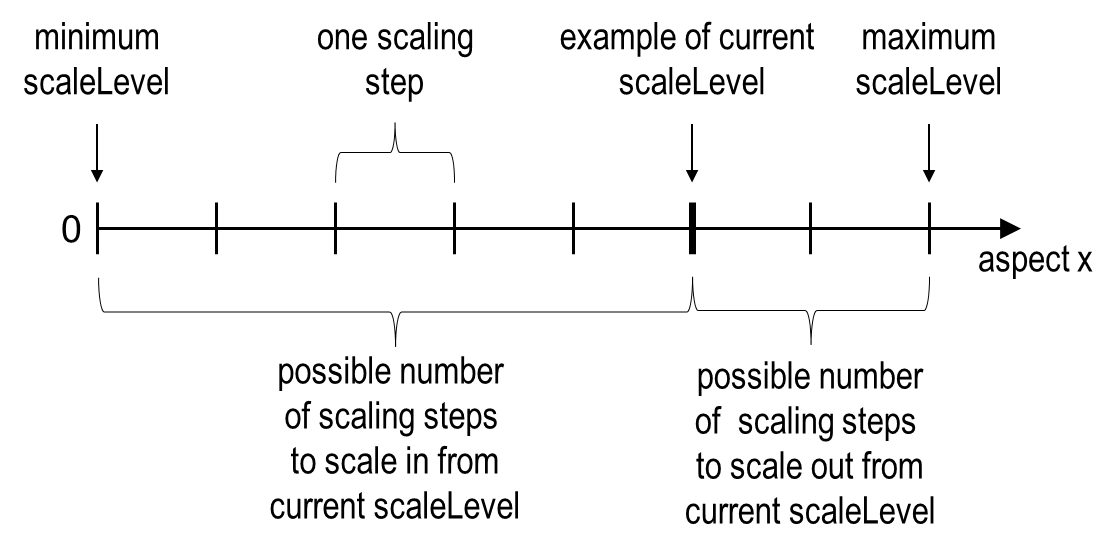 Figure 7.2.4.1-1: Illustrating the concepts of scaleLevel and scaling steps
for a particular scaling aspectThe VNFM will then communicate information about the necessary resource changes via the GrantVnfLifecycleOperationRequest to the NFVO.It depends on the VNF capabilities, and is declared in the VNFD, whether and how this operation is supported for a particular VNF.Table 7.2.4.1-1 lists the information flow exchanged between the VNFM and the NFVO.Table 7.2.4.1-1: Scale VNF operation7.2.4.2	Input parametersThe input parameters sent when invoking the operation shall follow the indications provided in table 7.2.4.2-1.Table 7.2.4.2-1: Scale VNF operation input parameters7.2.4.3	Output parametersThe output parameters returned by the operation shall follow the indications provided in table 7.2.4.3-1.Table 7.2.4.3-1: Scale VNF operation output parameters7.2.4.4	Operation resultsIn case of success, the VNF has been scaled according to the request, and the associated instance of a VnfInfo information element has been updated. In case of failure, appropriate error information is provided in the "result" LCM Operation Occurrence Notification.The VNFM shall return a lifecycleOperationOccurrenceId that identifies the LCM operation. The LCM operation shall trigger the sending of the "start" LCM Operation Occurrence Notification before additional notifications as part of this operation are triggered, or operations towards the NFVO or VIM are invoked.On successful as well as unsuccessful completion of the operation, the VNFM shall send the "result" LCM Operation Occurrence Notification.7.2.5	Scale VNF to Level operation7.2.5.1	DescriptionThis operation scales an instantiated VNF of a particular DF to a target size. The target size is either expressed as an instantiation level of that DF as defined in the VNFD, or given as a list of scale levels, one per scaling aspect of that DF. Instantiation levels and scaling aspects are declared in the VNFD. Typically, the result of this operation is adding and/or removing Network Functions Virtualisation Infrastructure (NFVI) resources to/from the VNF.It depends on the VNF capabilities, and is declared in the VNFD, whether this operation is supported for a particular VNF.Table 7.2.5.1-1 lists the information flow exchanged between the VNFM and the NFVO.Table 7.2.5.1-1: Scale VNF to Level operation7.2.5.2	Input parametersThe input parameters sent when invoking the operation shall follow the indications provided in table 7.2.5.2-1.Table 7.2.5.2-1: Scale VNF to Level operation input parameters7.2.5.3	Output parametersThe output parameters returned by the operation shall follow the indications provided in table 7.2.5.3-1.Table 7.2.5.3-1: Scale VNF to Level operation output parameters7.2.5.4	Operation resultsIn case of success, the VNF has been scaled according to the request, and the associated instance of a VnfInfo information element has been updated. In case of failure, appropriate error information is provided in the "result" LCM Operation Occurrence Notification.The VNFM shall return alifecycleOperationOccurrenceId that identifies the LCM operation. The LCM operation shall trigger the sending of the "start" LCM Operation Occurrence Notification before additional notifications as part of this operation are triggered, or operations towards the NFVO or VIM are invoked.On successful as well as unsuccessful completion of the operation, the VNFM shall send the "result" LCM Operation Occurrence Notification.7.2.6	Change VNF Flavour operation7.2.6.1	DescriptionThis operation changes the DF of a VNF instance.It depends on the VNF capabilities, and is declared in the VNFD, whether this operation is supported for a particular VNF. This operation may be service-disruptive.Table 7.2.6.1-1 lists the information flow exchanged between the VNFM and the NFVO.Table 7.2.6.1-1: Change VNF Flavour operation7.2.6.2	Input parametersThe input parameters sent when invoking the operation shall follow the indications provided in table 7.2.6.2-1.Table 7.2.6.2-1: Change VNF Flavour operation input parameters7.2.6.3	Output parametersThe output parameters returned by the operation shall follow the indications provided in table 7.2.6.3-1.Table 7.2.6.3-1: Change VNF Flavour operation output parameters7.2.6.4	Operation resultsIn case of success, the VNF has been modified to use the new DF and initially configured, and the associated instance of a VnfInfo information element has been updated. In case of failure, appropriate error information is provided in the "result" LCM Operation Occurrence Notification.The VNFM shall return a lifecycleOperationOccurrenceId that identifies the LCM operation. The LCM operation shall trigger the sending of the "start" LCM Operation Occurrence Notification before additional notifications as part of this operation are triggered, or operations towards the NFVO or VIM are invoked.On successful as well as unsuccessful completion of the operation, the VNFM shall send the "result" LCM Operation Occurrence Notification.7.2.7	Terminate VNF operation7.2.7.1	DescriptionThis operation terminates a VNF instance that has been in the INSTANTIATED instantiation state.A VNF can be terminated gracefully or forcefully. Graceful termination means that the VNFM arranges to take the VNF out of service, e.g. by asking the VNF's EM to take the VNF out of service, and only after that shuts down the VNF and releases the resources. Forceful termination means that the VNFM immediately shuts down the VNF and releases the resources. A time interval can be specified for taking the VNF out of service, after which the VNF is shut down if taking it out of service has not completed.Terminating a VNF instance does not delete the instance of the VnfInfo information element. This operation shall be supported for all VNFs.Table 7.2.7.1-1 lists the information flow exchanged between the VNFM and the NFVO.Table 7.2.7.1-1: Terminate VNF operation7.2.7.2	Input parametersThe input parameters sent when invoking the operation shall follow the indications provided in table 7.2.7.2-1.Table 7.2.7.2-1: Terminate VNF operation input parameters7.2.7.3	Output parametersThe output parameters returned by the operation shall follow the indications provided in table 7.2.7.3-1.Table 7.2.7.3-1: Terminate VNF operation output parameters7.2.7.4	Operation resultsIn case of success, the VNF instance has been terminated and resources used by the VNF have been released, and the associated instance of a VnfInfo information element has been updated. The VNF instance is in the NOT_INSTANTIATED instantiation state. In case of failure, appropriate error information is provided in the "result" LCM Operation Occurrence Notification.The VNFM shall return a lifecycleOperationOccurrenceId that identifies the LCM operation. The LCM operation shall trigger the sending of the "start" LCM Operation Occurrence Notification before additional notifications as part of this operation are triggered, or operations towards the NFVO or VIM are invoked.On successful as well as unsuccessful completion of the operation, the VNFM shall send the "result" LCM Operation Occurrence Notification.7.2.8	Delete VNF Identifier operation7.2.8.1	DescriptionThis operation deletes a VNF instance identifier and the associated instance of a VnfInfo information element in the NOT_INSTANTIATED instantiation state.This operation shall be supported for all VNFs.Table 7.2.8.1-1 lists the information flow exchanged between the VNFM and the NFVO.Table 7.2.8.1-1: Delete VNF Identifier operation7.2.8.2	Input parametersThe input parameters sent when invoking the operation shall follow the indications provided in table 7.2.8.2-1.Table 7.2.8.2-1: Delete VNF Identifier operation input parameters7.2.8.3	Output parametersNo output parameter.7.2.8.4	Operation resultsIn case of success, the VNF instance identifier and the associated instance of the VnfInfo information element has been deleted and can no longer be used; and the corresponding VnfIdentifierDeletionNotification has been sent. If the VNF instance was not terminated (i.e. the VNF is in INSTANTIATED instantiation state), the operation shall be rejected.In case of failure, appropriate error information is returned.7.2.9	Query VNF operation 7.2.9.1	DescriptionThis operation provides information about VNF instances. The applicable VNF instances can be chosen based on filtering criteria, and the information can be restricted to selected attributes.This operation shall be supported for all VNFs.Table 7.2.9.1-1 lists the information flow exchanged between the VNFM and the NFVO.Table 7.2.9.1-1: Query VNF operation7.2.9.2	Input parametersThe input parameters sent when invoking the operation shall follow the indications provided in table 7.2.9.2-1.Table 7.2.9.2-1: Query VNF operation input parameters7.2.9.3	Output parametersThe output parameters returned by the operation shall follow the indications provided in table 7.2.9.3-1.Table 7.2.9.3-1: Query VNF operation output parameters7.2.9.4	Operation resultsIn case of success, information related to the VNF instances that match the filter is returned. In case of failure, appropriate error information is returned.7.2.10	Heal VNF operation7.2.10.1	DescriptionThis operation enables the NFVO to request a VNFM to perform a VNF healing procedure.It depends on the VNF capabilities, and is declared in the VNFD, whether this operation is supported for a particular VNF.Table 7.2.10.1-1 lists the information flow exchanged between the VNFM and the NFVO.Table 7.2.10.1-1: Heal VNF operation7.2.10.2	Input parametersThe input parameters sent when invoking the operation shall follow the indications provided in table 7.2.10.2-1.Table 7.2.10.2-1: Heal VNF operation input parameters7.2.10.3	Output parametersThe output parameters returned by the operation shall follow the indications provided in table 7.2.10.3-1.Table 7.2.10.3-1: Heal VNF operation output parameters7.2.10.4	Operation resultsIn case of success, the VNF has been healed, and the associated instance of a VnfInfo information element has been updated. In case of failure, appropriate error information is provided in the "result" LCM Operation Occurrence Notification.The VNFM shall return a lifecycleOperationOccurrenceId that identifies the LCM operation. The LCM operation shall trigger the sending of the "start" LCM Operation Occurrence Notification before additional notifications as part of this operation are triggered, or operations towards the NFVO or VIM are invoked.On successful as well as unsuccessful completion of the operation, the VNFM shall send the "result" LCM Operation Occurrence Notification.7.2.11	Operate VNF operation7.2.11.1	DescriptionThis operation enables requesting to change the state of a VNF instance, including starting and stopping the VNF instance.NOTE 1:	These operations are complementary to instantiating and terminating a VNF.NOTE 2:	In the present document, only starting and stopping the VNF instance(s) are supported. Extension of this operation to support other VNF state changes is part of the protocol design.A VNF instance can be in the following states:STARTED: the VNF instance is up and running.STOPPED: the VNF instance has been shut down. A VNF instance is stopped if all its VNFC instances are also stopped.In the state STOPPED, the virtualised container(s), where the VNFC instance(s) of the VNF run, are shut down but not terminated. In addition, if the workflow requires a graceful stop, as part of this process the VNFM (producer of the interface) will interact with VNF/EM to gracefully stop the VNF application. Once a VNF is instantiated, i.e. all instantiation steps have been completed, the VNF instance is in the state STARTED.Figure 7.2.11.1-1 illustrates the VNF operate state diagram. The desired change of state is indicated as an input in the OperateVnfRequest operation.Figure 7.2.11.1-1: Operate VNF state diagramIt depends on the VNF capabilities, and is declared in the VNFD, whether this operation is supported for a particular VNF.Table 7.2.11.1-1 lists the information flow exchanged between the VNFM and the NFVO.Table 7.2.11.1-1: Operate VNF operation7.2.11.2	Input parametersThe input parameters sent when invoking the operation shall follow the indications provided in table 7.2.11.2-1.Table 7.2.11.2-1: Operate VNF operation input parameters7.2.11.3	Output parametersThe output parameters returned by the operation shall follow the indications provided in table 7.2.11.3-1.Table 7.2.11.3-1: Operate VNF operation output parameters7.2.11.4	Operation resultsIn case of success, the state of the VNF has been changed, and the associated instance of a VnfInfo information element has been updated. In case of failure, appropriate error information is provided in the "result" LCM Operation Occurrence Notification.The VNFM shall return a lifecycleOperationOccurrenceId that identifies the LCM operation. The LCM operation shall trigger the sending of the "start" LCM Operation Occurrence Notification before additional notifications as part of this operation are triggered, or operations towards the NFVO or VIM are invoked.On successful as well as unsuccessful completion of the operation, the VNFM shall send the "result" LCM Operation Occurrence Notification.7.2.12	Modify VNF Information operation7.2.12.1	DescriptionThis operation allows updating information about a VNF instance.This operation shall be supported for all VNFs.Table 7.2.12.1-1 lists the information flow exchanged between the VNFM and the NFVO.Table 7.2.12.1-1: Modify VNF Information operation7.2.12.2	Input parametersThe input parameters sent when invoking the operation shall follow the indications provided in table 7.2.12.2-1.Table 7.2.12.2-1: Modify VNF Information operation input parameters7.2.12.3	Output parametersThe output parameters returned by the operation shall follow the indications provided in table 7.2.12.3-1.Table 7.2.12.3-1: Modify VNF Information operation output parameters7.2.12.4	Operation resultsIn case of success:if the operation handles changes to the VNF configurable properties, the configuration in the VNF has been modified according to the input parameters specified in the operation;if the operation handles other changes to the VNF instance information, the VNF information has been changed according to the input parameters specified in the operation.In case of failure, appropriate error information is provided in the "result" LCM Operation Occurrence Notification. In particular, error information shall indicate the reason why the requested attribute has not been updated, e.g. changing the value of the attribute is not supported, input attribute name is not recognized, etc.The VNFM shall return a lifecycleOperationOccurrenceId that identifies the LCM operation. The LCM operation shall trigger the sending of the "start" LCM Operation Occurrence Notification before additional notifications as part of this operation are triggered, or operations towards the NFVO or VIM are invoked.On successful as well as unsuccessful completion of the operation, the VNFM shall send the "result" LCM Operation Occurrence Notification.7.2.13	Get Operation Status operation7.2.13.1	DescriptionThis operation provides the status of a VNF lifecycle management operation. This means, it is not a VNF lifecycle management operation itself, but an operation on VNF lifecycle management operations. Therefore, this operation shall be supported for all VNFs.Table 7.2.13.1-1 lists the information flow exchanged between the VNFM and the NFVO.Table 7.2.13.1-1: Get Operation Status operation7.2.13.2	Input parametersThe input parameters sent when invoking the operation shall follow the indications provided in table 7.2.13.2-1.Table 7.2.13.2-1: Get Operation Status operation input parameters7.2.13.3	Output parametersThe output parameters returned by the operation shall follow the indications provided in table 7.2.13.3-1.Table 7.2.13.3-1: Get Operation Status operation output parameters7.2.13.4	Operation resultsThe result of the operation indicates if it has been successful or not with a standard success/error result.7.2.14	Subscribe operation7.2.14.1	DescriptionThis operation enables the NFVO to subscribe with a filter for the notifications sent by the VNFM which are related to VNF lifecycle management operation occurrences, as well as creation/deletion of VNF instance identifiers and the associated VnfInfo information element instances.NOTE:	Specification of filtering mechanism is part of the protocol design.Table 7.2.14.1-1 lists the information flow exchanged between the VNFM and the NFVO.Table 7.2.14.1-1: Subscribe operation7.2.14.2	Input parametersThe input parameters sent when invoking the operation shall follow the indications provided in table 7.2.14.2-1.Table 7.2.14.2-1: Subscribe operation input parameters7.2.14.3	Output parametersThe output parameters returned by the operation shall follow the indications provided in table 7.2.14.3-1.Table 7.2.14.3-1: Subscribe operation output parameters7.2.14.4	Operation resultsAfter successful subscription, the consumer (NFVO) is registered to receive notifications related to VNF lifecycle management operation occurrences, as well as creation/deletion of VNF instance identifiers and the associated VnfInfo information element instances.The result of the operation shall indicate if the subscription has been successful or not with a standard success/error result. For a particular subscription, only notifications matching the filter will be delivered to the consumer.7.2.15	Notify operation7.2.15.1	DescriptionThis operation notifies a subscriber about events related to VNF lifecycle operation occurrences, as well as creation/deletion of VNF instance identifiers and the associated VnfInfo information element instances. This operation distributes notifications to subscribers. It is a one-way operation issued by the producer (VNFM) that cannot be invoked as an operation by the consumer (NFVO). In order to receive notifications, the consumer (NFVO) has to perform an explicit Subscribe operation beforehand.Table 7.2.15.1-1 lists the information flow exchanged between the VNFM and the NFVO. Table 7.2.15.1-1: Notify operationThe following notifications can be notified/sent by this operation:VnfLcmOperationOccurrenceNotification (see clause 8.6.2).VnfIdentifierCreationNotification (see clause 8.6.7).VnfIdentifierDeletionNotification (see clause 8.6.8).7.2.16	Terminate Subscription operation7.2.16.1	DescriptionThis operation enables the NFVO to terminate a particular subscription.Table 7.2.16.1-1 lists the information flow exchanged between the NFVO and the VNFM.Table 7.2.16.1-1: Terminate Subscription operation7.2.16.2	Input parametersThe input parameters sent when invoking the operation shall follow the indications provided in table 7.2.16.2-1.Table 7.2.16.2-1: Terminate Subscription operation input parameters7.2.16.3	Output parametersNone.7.2.16.4	Operation resultsAfter successful termination of a subscription, the identified subscription does not exist anymore, and the NFVO will not receive notifications related that subscription any longer. The result of the operation shall indicate if the subscription termination has been successful or not with a standard success/error result. 7.2.17	Query Subscription Info operation7.2.17.1	DescriptionThis operation enables the NFVO to query information about subscriptions.Table 7.2.17.1-1 lists the information flow exchanged between the NFVO and the VNFM.Table 7.2.17.1-1: Query Subscription operation7.2.17.2	Input parametersThe input parameters sent when invoking the operation shall follow the indications provided in table 7.2.17.2-1.Table 7.2.17.2-1: Query Subscription Info operation input parameters7.2.17.3	Output parametersThe output parameters returned by the operation shall follow the indications provided in table 7.2.17.3-1.Table 7.2.17.3-1: Query Subscription Info operation output parameters7.2.17.4	Operation resultsAfter successful operation, the VNFM has queried the internal subscription objects. The result of the operation indicates if it has been successful or not with a standard success/error result. For a particular query, information about the subscriptions to notifications related to VNF lifecycle management that the NFVO has access to and that are matching the filter shall be returned.7.2.18	Change External VNF Connectivity operation7.2.18.1	DescriptionThis operation enables changing the external connectivity of a VNF instance. The types of changes that this operation supports are:Disconnect external CPs that are connected to a particular external VL, and connect them to a different external VL.Disconnect external CPs that are connected to a particular external VL.Disconnect and delete external CPs that are connected to a particular external VL and that represent sub-ports of a trunk port, i.e. CP instances that are created from external CPDs that have trunk mode configured according to clause 7.1.6.3 in ETSI GS NFV-IFA 011 [3]. If the parent port is exposed as an extCp, the VNFM shall ensure that the parent port is not deleted. If the parent port is exposed as an extCp and there are other subports connected, the VNFM shall ensure that the parent port is not disconnected.Change the connectivity parameters of the existing external CPs, including changing addresses.NOTE:	Depending on the capabilities of the underlying VIM resources, certain changes (e.g. modifying the IP address assignment) might not be supported without deleting the resource and creating another one with the modified configuration.Connect CPs to a particular external VL.Create new CPs that represent sub-ports of a trunk port, i.e. CP instances that are created from external CPDs that have trunk mode configured according to clause 7.1.6.3 in ETSI GS NFV-IFA 011 [3], and connect them to a particular external VL. Creation of the parent port with this operation is not supported. VNFs shall support this operation. This operation may be service-disruptive.Table 7.2.18.1-1 lists the information flow exchanged between the NFVO and the VNFM.Table 7.2.18.1-1: Change External VNF Connectivity7.2.18.2	Input parametersThe input parameters sent when invoking the operation shall follow the indications provided in table 7.2.18.2-1. The parameters passed for this operation override those passed at instantiation time.Table 7.2.18.2-1: Change External VNF Connectivity operation input parametersThe following behaviour applies for the changes that can be performed with this operation:To change the connection of external CP instances based on certain external CPDs from a "source" external VL to a different "target" external VL, the identifier of the "target" external VL shall be sent in the "extVirtualLinkId" attribute of the "extVirtualLink" parameter, and the "extCp" attributes of that parameter shall refer via the "cpdId" attribute to the external CPDs of the corresponding external connection point instances that are to be reconnected to the target external VL.NOTE:	For CP instances that are not part of a trunk, this means that all CP instances based on a given external CPD will be reconnected. See clause A.3 in annex A for an illustration. For CP instances that are part of a trunk the change of connectivity can be requested individually per CP instance.To change the connectivity parameters of the external CPs connected to a particular external VL, including changing addresses, the identifier of that external VL shall be sent in the "extVirtualLinkId" attribute of the "extVirtualLink" parameter, and the "extCp" attribute of that parameter shall contain at least those entries with modified parameters.7.2.18.3	Output parametersNone.7.2.18.4	Operation resultsIn the case of success, the connectivity of the VNF has been changed according to the input parameters, and the associated instance of a VnfInfo information element has been updated. In case of failure, appropriate error information is provided in the "result" LCM Operation Occurrence Notification.The VNFM shall return a lifecycleOperationOccurrenceId that identifies the LCM operation. The LCM operation shall trigger the sending of the "start" LCM Operation Occurrence Notification before additional notifications as part of this operation are triggered, or operations towards the NFVO or VIM are invoked.On successful as well as unsuccessful completion of the operation, the VNFM shall send the "result" LCM Operation Occurrence Notification.7.2.19	Query Snapshot Information operation7.2.19.1	DescriptionThis operation enables the NFVO to query the VNFM for information it has stored about one or more VNF Snapshots. Table 7.2.19.1-1 lists the information flow exchanged between the VNFM and the NFVO.The operation allows querying specific components of the information stored in the VNFM about a VNF Snapshot, for instance, retrieving the vnfSnapshotInfoId.This operation shall be supported by the VNF if the Create Snapshot Operation is supported.Table 7.2.19.1-1: Query Snapshot Information operation7.2.19.2	Input parametersThe input parameters sent when invoking the operation shall follow the indications provided in table 7.2.19.2-1.Table 7.2.19.2-1: Query Snapshot Information operation input parameters7.2.19.3	Output parametersThe output parameters returned by the operation shall follow the indications provided in table 7.2.19.3-1.Table 7.2.19.3-1: Query Snapshot Information operation output parameters7.2.19.4	Operation resultsAfter successful operation, the VNFM has queried the internal VNF Snapshot information objects. The result of the operation indicates if it has been successful or not with a standard success/error result. For a particular query, information about the VNF Snapshot that the consumer has access to and that are matching the filter shall be returned.7.2.20	Create Snapshot operation7.2.20.1	DescriptionThis operation enables the NFVO to request the creation of a VNF Snapshot. The VNF instance to be snapshotted is addressed using an identifier held by the VNFM about a specific VNF instance.It depends on the VNF capabilities, and is declared in the VNFD (refer to the "supportedOperation" attribute in the VnfDf information element; see clause 7.1.8.2 in ETSI GS NFV-IFA 011 [3]), whether this operation is supported for a particular VNF.Table 7.2.20.1-1 lists the information flow exchanged between the VNFM and the NFVO.Table 7.2.20.1-1: Create Snapshot operation7.2.20.2	Input parametersThe input parameters sent when invoking the operation shall follow the indications provided in table 7.2.20.2-1.Table 7.2.20.2-1: Create Snapshot operation input parameters7.2.20.3	Output parametersThe output parameters returned by the operation shall follow the indications provided in table 7.2.20.3-1.Table 7.2.20.3-1: Create Snapshot operation output parameters7.2.20.4	Operation resultsThe result of the operation indicates if the creation of the VNF Snapshot has been successful or not with a standard success/error result.Before the VNF Snapshot creation starts and ends, the VNF/EM have been notified about the operation via VnfLcmOperationOccurrenceNotification in case they have subscribed for this type of notifications.After successful operation, the VNFM has created a VNF Snapshot from the specified VNF instance, including information associated with this VNF Snapshot. Once created, the VNF Snapshot is known to the VNFM. It is enabled to be queried for its associated information, it is enabled to be reverted to, and it is enabled to create a VNF Snapshot Package from it.7.2.21	Revert-to Snapshot operation7.2.21.1	DescriptionThis operation enables the NFVO to request the reversion of a VNF instance to a VNF Snapshot. The VNF Snapshot to be reverted to is addressed using an identifier held by the VNFM about a specific VNF Snapshot.It depends on the VNF capabilities, and is declared in the VNFD (refer to the "supportedOperation" attribute in the VnfDf information element; see clause 7.1.8.2 in ETSI GS NFV-IFA 011 [3]), whether this operation is supported for a particular VNF. This operation may be service-disruptive.Table 7.2.21.1-1 lists the information flow exchanged between the VNFM and the NFVO.Table 7.2.21.1-1: Revert-to Snapshot operation7.2.21.2	Input parametersThe input parameters sent when invoking the operation shall follow the indications provided in table 7.2.21.2-1.Table 7.2.21.2-1: Revert-to Snapshot operation input parameters7.2.21.3	Output parametersNo output parameter.7.2.21.4	Operation resultsThe result of the operation indicates if the reversion to the VNF Snapshot has been successful or not with a standard success/error result.Before the VNF Snapshot reversion starts and ends, the VNF/EM have been notified about the operation via VnfLcmOperationOccurrenceNotification in case they have subscribed for this type of notifications.7.2.22	Delete Snapshot Information operation7.2.22.1	DescriptionThis operation enables the NFVO to request the deletion of the held information associated to a VNF Snapshot. The VNF Snapshot information to be deleted is addressed using an identifier of information held by the VNFM about a specific VNF Snapshot.It depends on the VNF capabilities, and is declared in the VNFD (refer to the "supportedOperation" attribute in the VnfDf information element; see clause 7.1.8.2 in ETSI GS NFV-IFA 011 [3]), whether this operation is supported for a particular VNF.Table 7.2.22.1-1 lists the information flow exchanged between the VNFM and the NFVO. Table 7.2.22.1-1: Delete Snapshot Information operation7.2.22.2	Input parametersThe input parameters sent when invoking the operation shall follow the indications provided in table 7.2.22.2-1.Table 7.2.22.2-1: Delete Snapshot Information operation input parameters7.2.22.3	Output parametersNo output parameter.7.2.22.4	Operation resultsThe result of the operation indicates if it has been successful or not with a standard success/error result.After successful operation, the VNFM has deleted the held information associated to the specified VNF Snapshot. After deletion of the held information associated to a VNF Snapshot, this VNF Snapshot is not known any longer to the VNFM and it is not possible to revert to this VNF Snapshot or to create a VNF Snapshot Package from it.7.2.23	Change current VNF package operation7.2.23.1	DescriptionThis operation enables the NFVO to request the VNFM to change the current VNF Package, i.e. the VNF package on which a VNF instance is based.Refer to ETSI GS NFV-REL 006 [i.10] for more information related to the types of changes to the current VNF Package (a.k.a "VNF software modification"). Clause B.3 of the present document illustrates the variants of changes to the current VNF Package and information flow procedures.This operation encompasses the following scenarios:Changes of the VNF virtualised resources, such as requirements, composition and structure between the VNF versions, without changing the VNF software version.Changes of both the VNF software version and the VNF virtualised resources. This case includes replacing the VNF software version by means of virtualised resources management, such as terminating the current virtualised resource instances running the current software version and instantiating new virtualised resource instances with the destination VNF software version. The new virtualised resource instances may have the same characteristics as the current virtualised resource instances.Changes related to the VNFD, such as correction of bugs in the VNFD, changes in the naming scheme of VNFD components (e.g. name of the VDU, vduId), and adding/removing descriptors of VNF Package changes (VnfPackageChangeInfo).NOTE:	For software updates that are executed by functional entities outside NFV-MANO and that require synchronization of the information held by the NFV-MANO entities with a new VNF package that reflects the same changes, a separate procedure using the Modify VNF Information operation has been defined, as illustrated in clause B.2. This procedure assumes certain restrictions on the characteristics of the new VNF package, as defined in note 4 in table 8.5.2.2-1.As part of changing the current VNF Package, the VNFM shall be capable to add temporary virtualised resources used in the modification process, e.g. virtualised resources for a VNFC which will be responsible for handling or supporting the change of the current VNF Package process. The need for temporary virtualised resources shall be indicated as "tempResource" to the NFVO during the VNF LCM operation granting exchange. In addition, the VNFM shall be capable to add and remove virtualised resources as required for the "change of current VNF Package" process. The need for addition and removal of existing virtualised resources shall be indicated as "addResource" and "removeResource" in the VNF LCM operation granting exchange.The following applies to the existing resources of the VNF instance: in the course of the successful execution of this operation, the VNFM shall replace or update those resources of the VNF instance that are based on descriptors (e.g. VDUs, VLDs, CPDs) that have changed between source and destination VNFD to align them with the updated descriptors, with the only allowed exception that the references to software images need not be updated if the resources are not replaced. Further, the VNFM shall remove resources that relate to descriptors in the source VNFD that have no corresponding descriptor in the destination VNFD. For newly-created resources, the VNFM shall use the descriptors of the destination VNFD.All VNFs shall support this operation. This operation may be service-disruptive. It is declared in the VNFD (refer to the "selector" attribute in the " VnfPackageChangeInfo" information element; see clause 7.1.15.2.2 in ETSI GS NFV-IFA 011 [3]), whether a change from a particular "source" VNF package to a particular "destination" VNF package is possible.Table 7.2.23.1-1 lists the information flow exchanged between the NFVO and the VNFM.Table 7.2.23.1-1: Change current VNF Package operation7.2.23.2	Input parametersThe input parameters sent when invoking the operation shall follow the indications provided in table 7.2.23.2-1.Table 7.2.23.2-1: Change current VNF Package operation input parameters7.2.23.3	Output parametersThe output parameters returned by the operation shall follow the indications provided in table 7.2.23.3-1.Table 7.2.23.3-1: Change current VNF Package operation output parameters7.2.23.4	Operation resultsThe result of the operation indicates if it has been successful or not with a standard success/error result.After successful operation, the requested change of the current VNF Package has been completed on the VNF instance, and the associated instance of the VnfInfo information element has been updated. In case of failure, appropriate error information is provided in the "result" LCM Operation Occurrence Notification.The VNFM shall return a lifecycleOperationOccurrenceId that identifies the LCM operation. The LCM operation shall trigger the sending of the "start" LCM Operation Occurrence Notification before additional notifications as part of this operation are triggered, or operations towards the NFVO or VIM are invoked.On successful as well as unsuccessful completion of the operation, the VNFM shall send the "result" LCM Operation Occurrence Notification.7.2.24	Fetch VNF state snapshot7.2.24.1	DescriptionAs part of a VNF snapshot creation, VNF-specific state data associated to the VNF snapshot might be created by the VNFM. Such data can be used during VNF snapshot reversions, root cause analysis, etc. and might need to be also compiled by the NFVO into a VNF snapshot package.This operation enables the NFVO to fetch the content of a VNF state snapshot from the VNFM.Table 7.2.24.1-1 lists the information flow exchanged between the NFVO and the VNFM.Table 7.2.24.1-1: Fetch VNF state snapshot operation7.2.24.2	Input parametersThe input parameters sent when invoking the operation shall follow the indications provided in table 7.2.24.2-1.Table 7.2.24.2-1: Fetch VNF state snapshot operation input parameters7.2.24.3	Output parametersThe output parameters returned by the operation shall follow the indications provided in table 7.2.24.3-1.Table 7.2.24.3-1: Fetch VNF state snapshot operation output parameters7.2.24.4	Operation resultsThe result of the operation indicates if it has been successful or not with a standard success/error result.After successful operation, the NFVO has fetched the requested VNF state snapshot from the VNFM. In case of failure, appropriate error information is returned.7.3	Void7.4	VNF Performance Management interface7.4.1	DescriptionThis interface allows providing performance management (measurement results collection and notifications) related to VNFs. Performance information on a given VNF related measured object instance (see note 1) results from performance information of the virtualised resources that is collected from the VIM and mapped to this VNF related measured object instance.NOTE 1:	The VNF related measured object instance is the instance of one of the measured object type(s) for which the performance measurements applicable to Or-Vnfm reference point are defined in clause 7.2 of ETSI GS NFV-IFA 027 [5].Collection and reporting of performance information is controlled by a PM job that groups details of performance collection and reporting information.When new performance information is available, the consumer is notified using the notification PerformanceInformationAvailableNotification (see clause 8.7.8). The details of the performance measurements are provided using the PerformanceReport information element (see clause 8.7.5).NOTE 2:	Delivery mechanism for the performance reports is not specified in the present document.The following operations are defined for this interface which will be consumed by the NFVO:Create PM Job operation.Delete PM Jobs operation.Subscribe operation.Notify operation.Query PM Job operation.Create Threshold operation.Delete Thresholds operation.Query Threshold operation.Terminate Subscription operation.Query Subscription Info operation.7.4.2	Create PM Job operation7.4.2.1	DescriptionThis operation will create a PM job, enabling an NFVO to specify a one or more measured object(s) related to VNF, that the VNFM is managing, for which it wants to receive performance information. This will allow the requesting NFVO to specify its performance information requirements with the VNFM.The VNFM needs to be subscribed to receive PerformanceInformationAvailable notifications in order to know when new collected performance information is available. Table 7.4.2.1-1 lists the information flow exchanged between the VNFM and the NFVO. Table 7.4.2.1-1: Create PM Job operation7.4.2.2	Input parametersThe input parameters sent when invoking the operation shall follow the indications provided in table 7.4.2.2-1.Table 7.4.2.2-1: Create PM Job operation input parameters7.4.2.3	Output parametersThe output parameters returned by the operation shall follow the indications provided in table 7.4.2.3-1.Table 7.4.2.3-1: Create PM Job operation output parameters7.4.2.4	Operation resultsThe result of the operation indicates if it has been successful or not with a standard success/error result.The pmJobId is returned when the operations has been successful.7.4.3	Delete PM Jobs operation7.4.3.1	DescriptionThis operation will delete one or more PM job(s).Table 7.4.3.1-1 lists the information flow exchanged between the VNFM and the NFVO.Table 7.4.3.1-1: Delete PM Jobs operation7.4.3.2	Input parametersThe input parameters sent when invoking the operation shall follow the indications provided in table 7.4.3.2-1.Table 7.4.3.2-1: Delete PM Jobs operation input parameters7.4.3.3	Output parametersThe output parameters returned by the operation shall follow the indications provided in table 7.4.3.3-1.Table 7.4.3.3-1: Delete PM Jobs operation output parameters7.4.3.4	Operation resultsThe result of the operation indicates if it has been successful or not with a standard success/error result.7.4.4	Subscribe operation7.4.4.1	DescriptionThis operation enables the NFVOs to subscribe with a filter for the notifications related to performance information with the VNFM. NOTE 1:	Specification of filtering mechanism is part of the protocol design.NOTE 2: 	It is part of the protocol design whether subscribing is represented as a separate "Subscribe" operation or whether subscription-related information is managed as part of managing PM jobs and Thresholds. Table 7.4.4.1-1 lists the information flow exchanged between the VNFM and the NFVO. Table 7.4.4.1-1: Subscribe operation7.4.4.2	Input parametersThe input parameters sent when invoking the operation shall follow the indications provided in table 7.4.4.2-1.Table 7.4.4.2-1: Subscribe operation input parameters7.4.4.3	Output parametersThe output parameters returned by the operation shall follow the indications provided in table 7.4.4.3-1.Table 7.4.4.3-1: Subscribe operation output parameters7.4.4.4	Operation resultsAs a result of this operation, the VNFM shall indicate to the NFVO in the subscribeResponse message whether the subscription was successful or not.For a particular subscription, only notifications matching the filter will be delivered to the consumer.7.4.5	Notify operation7.4.5.1	DescriptionThis operation distributes notifications to subscribers. It is a one-way operation issued by the VNFM that cannot be invoked as an operation by the consumer (NFVO). In order to receive notifications, the NFVO shall have a subscription.Table 7.4.5.1-1 lists the information flow exchanged between the VNFM and the NFVO.Table 7.4.5.1-1: Notify operationThe following notifications can be notified/sent by this operation:PerformanceInformationAvailableNotification (see clause 8.7.8).ThresholdCrossedNotification (see clause 8.7.9).7.4.6	Query PM Job operation7.4.6.1	DescriptionThis operation will enable the NFVO to solicit from the VNFM the details of one or more PM job(s).This operation is not returning performance reports.Table 7.4.6.1-1 lists the information flow exchanged between the VNFM and the NFVO.Table 7.4.6.1-1: Query PM Job operation7.4.6.2	Input parametersThe input parameters sent when invoking the operation shall follow the indications provided in table 7.4.6.2-1.Table 7.4.6.2-1: Query PM Job operation input parameters7.4.6.3	Output parametersThe output parameters returned by the operation shall follow the indications provided in table 7.4.6.3-1.Table 7.4.6.3-1: Query PM Job operation output parameters7.4.6.4	Operation resultsThe result of the operation indicates if it has been successful or not with a standard success/error result.7.4.7	Create Threshold operation7.4.7.1	DescriptionThis operation will allow the NFVO to create a threshold to specify threshold levels on specified performance metric and VNF related measured object(s) for which notifications will be generated when crossed.Creating a threshold does not trigger collection of metrics. In order for the threshold to be active, there needs to be a PM job collecting the needed metric for the selected entities.Table 7.4.7.1-1 lists the information flow exchanged between the VNFM and the NFVO.Table 7.4.7.1-1: Create Threshold operation7.4.7.2	Input parametersThe input parameters sent when invoking the operation shall follow the indications provided in table 7.4.7.2-1.Table 7.4.7.2-1: Create Threshold operation input parameters7.4.7.3	Output parametersThe output parameters returned by the operation shall follow the indications provided in table 7.4.7.3-1.Table 7.4.7.3-1: Create Threshold operation output parameters7.4.7.4	Operation resultsThe result of the operation indicates if it has been successful or not with a standard success/error result.The thresholdId is returned when the operations has been successful.7.4.8	Delete Thresholds operation7.4.8.1	DescriptionThis operation will allow the NFVO to delete one or more existing threshold(s).Table 7.4.8.1-1 lists the information flow exchanged between the VNFM and the NFVO.Table 7.4.8.1-1: Delete Thresholds operation7.4.8.2	Input parametersThe input parameters sent when invoking the operation shall follow the indications provided in table 7.4.8.2-1.Table 7.4.8.2-1: Delete Thresholds operation input parameters7.4.8.3	Output parametersThe output parameters returned by the operation shall follow the indications provided in table 7.4.8.3-1.Table 7.4.8.3-1: Delete Thresholds operation output parameters7.4.8.4	Operation resultsThe result of the operation indicates if it has been successful or not with a standard success/error result.7.4.9	Query Threshold operation7.4.9.1	DescriptionThis operation will allow the NFVO to query the details of an existing threshold.Table 7.4.9.1-1 lists the information flow exchanged between the VNFM and the NFVO.Table 7.4.9.1-1: Query Threshold operation7.4.9.2	Input parametersThe input parameters sent when invoking the operation shall follow the indications provided in table 7.4.9.2-1.Table 7.4.9.2-1: Query Threshold operation input parameters7.4.9.3	Output parametersThe output parameters returned by the operation shall follow the indications provided in table 7.4.9.3-1.Table 7.4.9.3-1: Query Threshold operation output parameters7.4.9.4	Operation resultsThe result of the operation indicates if it has been successful or not with a standard success/error result.7.4.10	Terminate Subscription operation7.4.10.1	DescriptionThis operation enables the NFVO to terminate a particular subscription.NOTE: 	It is part of the protocol design whether terminating a subscription is represented as a separate "Terminate Subscription" operation or whether subscription-related information is managed as part of managing PM jobs and Thresholds.Table 7.4.10.1-1 lists the information flow exchanged between the NFVO and the VNFM.Table 7.4.10.1-1: Terminate Subscription operation7.4.10.2	Input parametersThe input parameters sent when invoking the operation shall follow the indications provided in table 7.4.10.2-1.Table 7.4.10.2-1: Terminate Subscription operation input parameters7.4.10.3	Output parametersNone.7.4.10.4	Operation resultsAfter successful termination of a subscription, the identified subscription does not exist anymore, and the NFVO will not receive notifications related that subscription any longer. The result of the operation shall indicate if the subscription termination has been successful or not with a standard success/error result.7.4.11	Query Subscription Info operation7.4.11.1	DescriptionThis operation enables the NFVO to query information about subscriptions.NOTE: 	It is part of the protocol design whether querying information about subscriptions is represented as a separate "Query Subscription Info" operation or whether subscription-related information is managed as part of managing PM jobs and Thresholds.Table 7.4.11.1-1 lists the information flow exchanged between the NFVO and the VNFM.Table 7.4.11.1-1: Query Subscription operation7.4.11.2	Input parametersThe input parameters sent when invoking the operation shall follow the indications provided in table 7.4.11.2-1.Table 7.4.11.2-1: Query Subscription Info operation input parameters7.4.11.3	Output parametersThe output parameters returned by the operation shall follow the indications provided in table 7.4.11.3-1.Table 7.4.11.3-1: Query Subscription Info operation output parameters7.4.11.4	Operation resultsAfter successful operation, the VNFM has queried the internal subscription objects. The result of the operation indicates if it has been successful or not with a standard success/error result. For a particular query, information about the subscriptions to notifications related to VNF fault management that the NFVO has access to and that are matching the filter shall be returned.7.5	VNF Fault Management interface7.5.1	DescriptionThis interface shall allow the VNFM to provide alarms related to the VNFs visible to the consumer. Virtualised resource alarms collected by the VNFM will be filtered, correlated and modified by the VNFM and mapped to the corresponding VNF instance, resulting in alarms on the corresponding VNF.NOTE:	The NFVO is enabled in the alarms to observe information on changes in the state of the virtualised resources due to upcoming NFVI operation and maintenance.The fault management interface shall support the following operations:Subscribe operation (Subscription of NFVOs with the VNFM for the notifications related to the alarms).Notify operation (Notifications of alarms or alarm state change from VNFM to NFVO).Get alarm list operation (Accessing active alarms by the NFVO).Acknowledge alarms operation (Acknowledging alarms by the NFVO).Terminate Subscription operation.Query Subscription Info operation.7.5.2	Subscribe operation7.5.2.1	DescriptionThis operation enables the NFVO to subscribe with a filter for the notifications related to VNF alarms sent by the VNFM. NOTE:	Specification of filtering mechanism is part of the protocol design.Table 7.5.2.1-1 lists the information flow exchanged between the VNFM and the NFVO. Table 7.5.2.1-1: Subscribe operation7.5.2.2	Input parametersThe input parameters sent when invoking the operation shall follow the indications provided in table 7.5.2.2-1.Table 7.5.2.2-1: Subscribe operation input parameters7.5.2.3	Output parametersThe output parameters returned by the operation shall follow the indications provided in table 7.5.2.3-1.Table 7.5.2.3-1: Subscribe operation output parameters7.5.2.4	Operation resultsAs a result of this operation, the VNFM shall indicate to the NFVO in the SubscribeResponse message whether the subscription was successful or not.For a particular subscription, only notifications matching the filter will be delivered to the consumer.7.5.3	Notify operation7.5.3.1	DescriptionThis operation distributes notifications to subscribers. It is a one-way operation issued by the VNFM towards the NFVO that cannot be invoked as an operation by the consumer (NFVO).In order to receive notifications, the NFVO shall have a subscription.Table 7.5.3.1-1 lists the information flow exchanged between the VNFM and the NFVO. Table 7.5.3.1-1: Notify operationThe following notifications can be notified/sent by this operation: AlarmNotification (see clause 8.8.2).AlarmClearedNotification (see clause 8.8.3).AlarmListRebuiltNotification (see clause 8.8.6).7.5.4	Get Alarm List operation7.5.4.1	DescriptionThis operation enables the NFVOs to query the active alarms from the VNFM.Table 7.5.4.1-1 lists the information flow exchanged between the VNFM and the NFVO. Table 7.5.4.1-1: Get Alarm List operation7.5.4.2	Input parametersThe input parameters sent when invoking the operation shall follow the indications provided in table 7.5.4.2-1.Table 7.5.4.2-1: Get Alarm List operation input parameters7.5.4.3	Output parametersThe output parameters returned by the operation shall follow the indications provided in table 7.5.4.3-1.Table 7.5.4.3-1: Get Alarm List operation output parameters7.5.4.4	Operation resultsThe result of the operation indicates if it has been successful or not with a standard success/error result. For a particular request, only alarms matching the filter are delivered to the NFVO.7.5.5	Terminate Subscription operation7.5.5.1	DescriptionThis operation enables the NFVO to terminate a particular subscription.Table 7.5.5.1-1 lists the information flow exchanged between the NFVO and the VNFM.Table 7.5.5.1-1: Terminate Subscription operation7.5.5.2	Input parametersThe input parameters sent when invoking the operation shall follow the indications provided in table 7.5.5.2-1.Table 7.5.5.2-1: Terminate Subscription operation input parameters7.5.5.3	Output parametersNone.7.5.5.4	Operation resultsAfter successful termination of a subscription, the identified subscription does not exist anymore, and the NFVO will not receive notifications related that subscription any longer. The result of the operation shall indicate if the subscription termination has been successful or not with a standard success/error result. 7.5.6	Query Subscription Info operation7.5.6.1	DescriptionThis operation enables the NFVO to query information about subscriptions.Table 7.5.6.1-1 lists the information flow exchanged between the NFVO and the VNFM.Table 7.5.6.1-1: Query Subscription operation7.5.6.2	Input parametersThe input parameters sent when invoking the operation shall follow the indications provided in table 7.5.6.2-1.Table 7.5.6.2-1: Query Subscription Info operation input parameters7.5.6.3	Output parametersThe output parameters returned by the operation shall follow the indications provided in table 7.5.6.3-1.Table 7.5.6.3-1: Query Subscription Info operation output parameters7.5.6.4	Operation resultsAfter successful operation, the VNFM has queried the internal subscription objects. The result of the operation indicates if it has been successful or not with a standard success/error result. For a particular query, information about the subscriptions to notifications related to VNF fault management that the NFVO has access to and that are matching the filter shall be returned.7.5.7	Acknowledge alarms operation7.5.7.1	DescriptionThis operation enables the NFVO to acknowledge alarms at VNFM.Table 7.5.7.1-1 lists the information flow exchanged between the NFVO and the VNFM. Table 7.5.7.1-1: Acknowledge alarms operation7.5.7.2	Input parametersThe input parameters sent when invoking the operation shall follow the indications provided in table 7.5.7.2-1.Table 7.5.7.2-1: Acknowledge alarms operation input parameters7.5.7.3	Output parametersThe output parameters returned by the operation shall follow the indications provided in table 7.5.7.3-1.Table 7.5.7.3-1: Acknowledge alarms operation output parameters7.5.7.4	Operation resultsThe result of the operation indicates if it has been successful or not with a standard success/error result. 7.6	Void7.7	VNF Indicator interface7.7.1	DescriptionThis interface allows the VNFM to provide information on value changes of VNF related indicators. VNF related indicators are declared in the VNFD. This interface is originally produced by the EM and/or VNF on the Ve-Vnfm-em and/or Ve-Vnfm-vnf reference point respectively (see ETSI GS NFV-IFA 008 [i.5]) and is re-exposed by the VNFM.The following operations are defined for this interface:Subscribe.Notify.Get Indicator Value.Terminate Subscription.Query Subscription Info.7.7.2	Subscribe operation7.7.2.1	DescriptionThis operation enables the NFVO to subscribe with a filter for the notifications related to VNF indicator value changes sent by the VNFM.NOTE:	Specification of filtering mechanism is part of the protocol design.Table 7.7.2.1-1 lists the information flow exchanged between the VNFM and the NFVO.Table 7.7.2.1-1: Subscribe operation7.7.2.2	Input parametersThe input parameters sent when invoking the operation shall follow the indications provided in table 7.7.2.2-1.Table 7.7.2.2-1: Subscribe operation input parameters7.7.2.3	Output parametersThe output parameters returned by the operation shall follow the indications provided in table 7.7.2.3-1.Table 7.7.2.3-1: Subscribe operation input parameters7.7.2.4	Operation resultsAs a result of this operation, the VNFM shall indicate to the NFVO in the SubscribeResponse message whether the subscription was successful or not. For a particular subscription, only notifications matching the filter will be delivered to the consumer.7.7.3	Notify operation7.7.3.1	DescriptionThis operation distributes notifications to subscribers. It is a one-way operation issued by the VNFM towards the NFVO that cannot be invoked as an operation by the consumer (NFVO). In order to receive notifications, the NFVO shall have a subscription.Table 7.7.3.1-1 lists the information flow exchanged between the VNFM and the NFVO.Table 7.7.3.1-1: Notify operationThe following notification can be notified/sent by this operation:IndicatorValueChangeNotification (see clause 8.10.2).SupportedIndicatorsChangeNotification (see clause 8.10.4).7.7.4	Get Indicator Value operation7.7.4.1	DescriptionThis operation enables NFVO to request from the VNFM information about available indicators and their actual values.Table 7.7.4.1-1 lists the information flow exchanged between the VNFM and the NFVO.Table 7.7.4.1-1: Get Indicator Value operation7.7.4.2	Input parametersThe input parameters sent when invoking the operation shall follow the indications provided in table 7.7.4.2-1.Table 7.7.4.2-1: Get Indicator Value operation input parameters7.7.4.3	Output parametersThe output parameters returned by the operation shall follow the indications provided in table 7.7.4.3-1.Table 7.7.4.3-1: Get Indicator Value operation output parameters7.7.4.4	Operation resultsThe result of the operation indicates if it has been successful or not with a standard success/error result. For a particular request, only indicators matching the filter will be delivered to the NFVO.7.7.5	Terminate Subscription operation7.7.5.1	DescriptionThis operation enables the NFVO to terminate a particular subscription.Table 7.7.5.1-1 lists the information flow exchanged between the NFVO and the VNFM.Table 7.7.5.1-1: Terminate Subscription operation7.7.5.2	Input parametersThe input parameters sent when invoking the operation shall follow the indications provided in table 7.7.5.2-1.Table 7.7.5.2-1: Terminate Subscription operation input parameters7.7.5.3	Output parametersNone.7.7.5.4	Operation resultsAfter successful termination of a subscription, the identified subscription does not exist anymore, and the NFVO will not receive notifications related that subscription any longer. The result of the operation shall indicate if the subscription termination has been successful or not with a standard success/error result.7.7.6	Query Subscription Info operation7.7.6.1	DescriptionThis operation enables the NFVO to query information about subscriptions.Table 7.7.6.1-1 lists the information flow exchanged between the NFVO and the VNFM.Table 7.7.6.1-1: Query Subscription operation7.7.6.2	Input parametersThe input parameters sent when invoking the operation shall follow the indications provided in table 7.7.6.2-1.Table 7.7.6.2-1: Query Subscription Info operation input parameters7.7.6.3	Output parametersThe output parameters returned by the operation shall follow the indications provided in table 7.7.6.3-1.Table 7.7.6.3-1: Query Subscription Info operation output parameters7.7.6.4	Operation resultsAfter successful operation, the VNFM has queried the internal subscription objects. The result of the operation indicates if it has been successful or not with a standard success/error result. For a particular query, information about the subscriptions to notifications related to VNF indicator value changes that the NFVO has access to and that are matching the filter shall be returned.7.8	Policy Management interface7.8.1	DescriptionThis interface allows the NFVO to invoke policy management operations towards the VNFM.The following policy management operations are defined for this interface:Transfer PolicyDelete PolicyQuery PolicyActivate PolicyDeactivate PolicyAssociate PolicyDisassociate PolicyThis interface allows the NFVO to manage subscriptions to notifications sent by the VNFM which inform about changes of a policy and about any detected policy conflicts. It allows the VNFM to provide such notifications to the subscriber (e.g. NFVO).7.8.2	Transfer Policy operation7.8.2.1	DescriptionThis operation enables the NFVO to transfer a NFV-MANO policy to the VNFM. Table 7.8.2.1-1 lists the information flow exchanged between the NFVO and the VNFM.Table 7.8.2.1-1: Transfer Policy operation7.8.2.2	Input parametersThe input parameters sent when invoking the operation shall follow the indications provided in table 7.8.2.2-1.Table 7.8.2.2-1: Transfer Policy operation input parameters7.8.2.3	Output parametersThe output parameters returned by the operation shall follow the indications provided in table 7.8.2.3-1.Table 7.8.2.3-1: Transfer Policy operation output parameters7.8.2.4	Operation resultsIn case of success, the NFV-MANO policy is transferred to the VNFM and corresponding policy information is created by the VNFM. In case of failure, appropriate error information is returned.7.8.3	Delete Policy operation7.8.3.1	DescriptionThis operation enables the NFVO to delete one or multiple NFV-MANO policy(ies) from the VNFM. Table 7.8.3.1-1 lists the information flow exchanged between the NFVO and the VNFM.Table 7.8.3.1-1: Delete Policy operation7.8.3.2	Input parametersThe input parameters sent when invoking the operation shall follow the indications provided in table 7.8.3.2-1.Table 7.8.3.2-1: Delete Policy operation input parameters7.8.3.3	Output parametersThe output parameters returned by the operation shall follow the indications provided in table 7.8.3.3-1.Table 7.8.3.3-1: Delete Policy operation output parameters7.8.3.4	Operation resultsIn case of success, the NFV-MANO policy(ies) are deleted from the VNFM, and a success indicator is returned to the NFVO. In case of failure, appropriate error information is returned.7.8.4	Query Policy operation7.8.4.1	DescriptionThis operation enables the NFVO to query the information from the VNFM on one or multiple NFV-MANO policy(ies). Table 7.8.4.1-1 lists the information flow exchanged between the NFVO and the VNFM.Table 7.8.4.1-1: Query Policy operation7.8.4.2	Input parametersThe input parameters sent when invoking the operation shall follow the indications provided in table 7.8.4.2-1.Table 7.8.4.2-1: Query Policy operation input parameters7.8.4.3	Output parametersThe output parameters returned by the operation shall follow the indications provided in table 7.8.4.3-1.Table 7.8.4.3-1: Query Policy operation output parameters7.8.4.4	Operation resultsAfter success operation, the VNFM has queried the internal NFV-MANO policy information. The result of the operation indicates whether it has been successful or not with a standard success/error result. For a particular query, policy information that is matching the filter shall be returned.7.8.5	Activate Policy operation7.8.5.1	DescriptionThis operation enables the NFVO to activate one or multiple NFV-MANO policy(ies) in the VNFM. Table 7.8.5.1-1 lists the information flow exchanged between the NFVO and the VNFM.Table 7.8.5.1-1: Activate Policy operation7.8.5.2	Input parametersThe input parameters sent when invoking the operation shall follow the indications provided in table 7.8.5.2-1.Table 7.8.5.2-1: Activate Policy operation input parameters7.8.5.3	Output parametersThe output parameters returned by the operation shall follow the indications provided in table 7.8.5.3-1.Table 7.8.5.3-1: Activate Policy operation output parameters7.8.5.4	Operation resultsIn case of success, the NFV-MANO policy(ies) are activated in the VNFM, and a success indicator is returned to the NFVO. In case of failure, appropriate error information is returned.7.8.6	Deactivate Policy operation7.8.6.1	DescriptionThis operation enables the NFVO to deactivate one or multiple NFV-MANO policy(ies) in the VNFM. Table 7.8.6.1-1 lists the information flow exchanged between the NFVO and the VNFM.Table 7.8.6.1-1: Deactivate Policy operation7.8.6.2	Input parametersThe input parameters sent when invoking the operation shall follow the indications provided in table 7.8.6.2-1.Table 7.8.6.2-1: Deactivate Policy operation input parameters7.8.6.3	Output parametersThe output parameters returned by the operation shall follow the indications provided in table 7.8.6.3-1.Table 7.8.6.3-1: Deactivate Policy operation output parameters7.8.6.4	Operation resultsIn case of success, the NFV-MANO policy(ies) are deactivated in the VNFM, and a success indicator is returned to the NFVO. In case of failure, appropriate error information is returned.7.8.7	Subscribe operation7.8.7.1	DescriptionThis operation enables the NFVO to subscribe with a filter for the notifications sent by the VNFM which are related to changes of a policy and any detected policy conflicts. Changes of a policy are related to operations of transferring policy, deleting policy, activating policy, deactivating policy, associating policy and disassociating policy.Table 7.8.7.1-1 lists the information flow exchanged between the NFVO and the VNFM.Table 7.8.7.1-1: Subscribe operation7.8.7.2	Input parametersThe input parameters sent when invoking the operation shall follow the indications provided in table 7.8.7.2-1.Table 7.8.7.2-1: Subscribe operation input parameters7.8.7.3	Output parametersThe output parameters returned by the operation shall follow the indications provided in table 7.8.7.3-1.Table 7.8.7.3-1: Subscribe operation output parameters7.8.7.4	Operation resultsAfter successful subscription, the consumer (NFVO) is registered to receive notifications about events related to changes of a policy and any detected policy conflicts.The result of the operation shall indicate if the subscription has been successful or not with a standard success/error result. For a particular subscription, only notifications matching the filter will be delivered to the consumer.7.8.8	Notify operation7.8.8.1	DescriptionThis operation notifies a subscriber about events related to notifications about changes of a policy and any detected policy conflicts. This operation distributes notifications to subscribers. It is a one-way operation issued by the producer (VNFM) that cannot be invoked as an operation by the consumer (NFVO). In order to receive notifications, the consumer (NFVO) has to perform an explicit Subscribe operation beforehand.Table 7.8.8.1-1 lists the information flow exchanged between the NFVO and the VNFM.Table 7.8.8.1-1: Notify operation The following notifications can be notified/sent by this operation:PolicyChangeNotification. See clause 8.13.3.PolicyConflictNotification. See clause 8.13.4.7.8.9	Terminate Subscription operation7.8.9.1	DescriptionThis operation enables the NFVO to terminate a particular subscription.Table 7.8.9.1-1 lists the information flow exchanged between the NFVO and the VNFM.Table 7.8.9.1-1: Terminate Subscription operation7.8.9.2	Input parametersThe input parameters sent when invoking the operation shall follow the indications provided in table 7.8.9.2-1.Table 7.8.9.2-1: Terminate Subscription operation input parameters7.8.9.3	Output parametersNone.7.8.9.4	Operation resultsAfter successful termination of a subscription, the identified subscription does not exist anymore, and the NFVO will not receive notifications related that subscription any longer. The result of the operation shall indicate if the subscription termination has been successful or not with a standard success/error result.7.8.10	Query Subscription Info operation7.8.10.1	DescriptionThis operation enables the NFVO to query information about subscriptions.Table 7.8.10.1-1 lists the information flow exchanged between the NFVO and the VNFM.Table 7.8.10.1-1: Query Subscription Info operation7.8.10.2	Input parametersThe input parameters sent when invoking the operation shall follow the indications provided in table 7.8.10.2-1.Table 7.8.10.2-1: Query Subscription Info operation input parameters7.8.10.3	Output parametersThe output parameters returned by the operation shall follow the indications provided in table 7.8.10.3-1.Table 7.8.10.3-1: Query Subscription Info operation output parameters7.8.10.4	Operation resultsAfter successful operation, the VNFM has queried the internal subscription objects. The result of the operation indicates if it has been successful or not with a standard success/error result. For a particular query, information about the subscriptions to notifications related to changes of a policy and any detected policy conflicts that the NFVO has access to and that are matching the filter shall be returned.7.8.11	Associate Policy operation7.8.11.1	DescriptionThis operation enables the NFVO to associate a NFV-MANO policy to one or multiple VNF instances in the VNFM.Table 7.8.11.1-1 lists the information flow exchanged between the NFVO and the VNFM.Table 7.8.11.1-1: Associate Policy operation7.8.11.2	Input parametersThe input parameters sent when invoking the operation shall follow the indications provided in table 7.8.11.2-1.Table 7.8.11.2-1: Associate Policy operation input parameters7.8.11.3	Output parametersThe output parameters returned by the operation shall follow the indications provided in table 7.8.11.3-1.Table 7.8.11.3-1: Associate Policy operation output parameters7.8.11.4	Operation resultsAfter successful operation, the VNFM has associated the NFV-MANO policy to the VNF instance(s), and a success indicator is returned to the NFVO. In case of failure, appropriate error information is returned. The associations performed via the present interface operation take precedence and override any of the associations defined by "targetObjectId", if present, within the policy itself as defined by the "Policy" information element specified in ETSI GS NFV-IFA 048 [6].7.8.12	Disassociate Policy operation7.8.12.1	DescriptionThis operation enables the NFVO to disassociate a NFV-MANO policy from one or multiple VNF instances in the VNFM.Table 7.8.12.1-1 lists the information flow exchanged between the NFVO and the VNFM.Table 7.8.12.1-1: Disassociate Policy operation7.8.12.2	Input parametersThe input parameters sent when invoking the operation shall follow the indications provided in table 7.8.12.2-1.Table 7.8.12.2-1: Disassociate Policy operation input parameters7.8.12.3	Output parametersThe output parameters returned by the operation shall follow the indications provided in table 7.8.12.3-1.Table 7.8.12.3-1: Disassociate Policy operation output parameters7.8.12.4	Operation resultsAfter successful operation, the VNFM has disassociated the NFV-MANO policy from the VNF instance(s), and a success indicator is returned to the NFVO. In case of failure, appropriate error information is returned. The disassociations performed via the present interface operation take precedence and override any of the associations defined by "targetObjectId", if present, within the policy itself as defined by the "Policy" information element specified in ETSI GS NFV-IFA 048 [6].7.9	Void8	Information elements exchanged8.1	IntroductionThis clause defines, or references, definitions of information elements used in the interfaces defined in the present document.The specification of the following information elements is part of the protocol design:String.Integer.Identifier.Filter.DateTime.Value.Version.KeyValuePair.8.2	Information elements and notifications related to VNF Package Management8.2.1	IntroductionThis clause defines information elements related to VNF Package Management.8.2.2	VnfPkgInfo information element8.2.2.1	DescriptionThis information element provides the details of a VNF Package.NOTE:	The definition below is aligned with the definition of the VnfPkgInfo information element in ETSI GS NFV-IFA 013 [i.8].8.2.2.2	AttributesThe VnfPkgInfo information element shall follow the indications provided in table 8.2.2.2-1.Table 8.2.2.2-1: Attributes of the VnfPkgInfo information element8.2.3	Vnfd information element8.2.3.1	DescriptionThis information element provides the details of the VNFD.8.2.3.2	AttributesThe structure of the Vnfd information element shall comply with the provisions for the Vnfd information element as defined in ETSI GS NFV-IFA 011 [3], clause 7.1.2.8.2.4	VnfPackageOnBoardingNotification8.2.4.1	DescriptionThis notification indicates that a VNF Package is on-boarded, after all the on-boarding steps (e.g. uploading and processing) are done. A change in on-boarding state before the VNF Package is on-boarded is not reported. Support of this notification is mandatory.8.2.4.2	Trigger ConditionsNew VNF Package on-boarded.8.2.4.3	AttributesThe VnfPackageOnBoardingNotification shall follow the indications provided in table 8.2.4.3-1.Table 8.2.4.3-1: Attributes of the VnfPackageOnBoardingNotification8.2.5	VnfPackageChangeNotification 8.2.5.1	DescriptionThis notification indicates a change of status in an on-boarded VNF Package. Only changes in operational state and the deletion of the VNF package will be reported. Change in usage state is not reported.Support of this notification is mandatory.8.2.5.2	Trigger ConditionsChange of the operational state of an on-boarded VNF Package.Deletion of an on-boarded VNF Package.8.2.5.3	AttributesThe VnfPackageChangeNotification shall follow the indications provided in table 8.2.5.3-1.Table 8.2.5.3-1: Attributes of the VnfPackageChangeNotification8.2.6	Void8.2.7	VnfPackageSoftwareImageInfo information element8.2.7.1	DescriptionThis information element represents Software Image Information.8.2.7.2	AttributesThe VnfPackageSoftwareImageInfo information element shall follow the indications provided in table 8.2.7.2-1.Table 8.2.7.2-1: Attributes of the VnfPackageSoftwareImageInfo information element8.2.8	VnfPackageArtifactInformation information element8.2.8.1	DescriptionThis information element represents an artifact other than a Software Image which is contained in the VNF Package.8.2.8.2	AttributesThe VnfPackageArtifactInformation information element shall follow the indications provided in table 8.2.8.2-1.Table 8.2.8.2-1: Attributes of the VnfPackageArtifactInformation information element8.2.9	Void8.3	Information elements related to VNF Lifecycle Operation Granting 8.3.1	IntroductionThis clause defines information elements related to VNF Lifecycle Operation Granting.8.3.2	ResourceDefinition information element8.3.2.1	DescriptionThis information element provides information of an existing or proposed resource used by the VNF.8.3.2.2	AttributesThe ResourceDefinition information element shall follow the indications provided in table 8.3.2.2-1.Table 8.3.2.2-1: Attributes of the ResourceDefinition information element8.3.3	GrantInfo information element8.3.3.1	DescriptionThis information element contains information about a Compute, storage or network resource whose addition/update/deletion was granted in a GrantVnfLifecycleOperationResponse.8.3.3.2	AttributesThe GrantInfo information element shall follow the indications provided in table 8.3.3.2-1.Table 8.3.3.2-1: Attributes of the GrantInfo information element8.3.4	ZoneInfo information element8.3.4.1	DescriptionThis information element provides information regarding a resource zone.8.3.4.2	AttributesThe ZoneInfo information element shall follow the indications provided in table 8.3.4.2-1.Table 8.3.4.2-1: Attributes of the ZoneInfo information element8.3.5	ZoneGroupInfo information element8.3.5.1	DescriptionThis information element provides information regarding a resource zone group. A resource zone group is a group of one or more related resource zones which can be used in resource placement constraints. To fulfil such constraint, the NFVO may decide to place a resource into any zone that belongs to a particular group.NOTE:	A resource zone group can be used to support overflow from one resource zone into another, in case a particular deployment supports only non-elastic resource zones.8.3.5.2	AttributesThe ZoneGroupInfo information element shall follow the indications provided in table 8.3.5.2-1.Table 8.3.5.2-1: Attributes of the ZoneGroupInfo information element8.3.6	PlacementConstraint information element8.3.6.1	DescriptionThis information element provides information regarding a resource placement constraint. A set of such constraints may be sent by the VNFM to the NFVO to influence the resource placement decisions made by the NFVO as part of the granting process. A placement constraint defines a condition to the placement of new resources, considering other new resources as well as existing resources.EXAMPLE:	The following rules influence the placement of a set of resources such that they are placed in the same Network Function Virtualisation Infrastructure Point of Presence (NFVI-PoP) but in different resource zones:{type="affinity"; scope="NFVI-PoP"; {resource1,resource2}} 
{type="anti-affinity"; scope="Zone"; {resource1,resource2}} Annex B in ETSI GS NFV-IFA 011 [3] provides additional description and examples about the usage of the affinity/anti-affinity rules.8.3.6.2	AttributesThe PlacementConstraint information element shall follow the indications provided in table 8.3.6.2-1.Table 8.3.6.2-1: Attributes of the PlacementConstraint information element8.3.7	VimConstraint information element8.3.7.1	DescriptionThis information element provides information regarding a VIM selection constraint. A set of such constraints may be sent by the VNFM to the NFVO to influence the VIM selection decisions made by the NFVO as part of the granting process.8.3.7.2	AttributesThe VimConstraint information element shall follow the indications provided in table 8.3.7.2-1.Table 8.3.7.2-1: Attributes of the VimConstraint information element8.3.8	ConstraintResourceRef information element8.3.8.1	DescriptionThis information element references a resource either by its VIM-level identifier for existing resources, or by the identifier of a resourceDefinition information element in the grant request for new resources.8.3.8.2	AttributesThe ConstraintResourceRef information element shall follow the indications provided in table 8.3.8.2-1.Table 8.3.8.2-1: Attributes of the ConstraintResourceRef information element8.3.9	VimAssets information element8.3.9.1	DescriptionThis information element contains references to the asset which are defined in VNFD and managed in the VIM by the NFVO, such as compute resource flavours and/or software images. 8.3.9.2	AttributesThe VimAssets information element shall follow the indications provided in table 8.3.9.2-1.Table 8.3.9.2-1: Attributes of the VimAssets information element8.3.10	VimComputeResourceFlavour information element8.3.10.1	DescriptionIf the VIM requires the use of virtual compute resource flavours during compute resource instantiation, it is assumed that such flavours are selected or created by the NFVO based on the information in the VirtualComputeDesc information elements defined in the VNFD.This information element defines the mapping between a VirtualComputeDesc in the VNFD and the corresponding compute resource flavour managed by the NFVO in the VIM.8.3.10.2	AttributesThe VimComputeResourceFlavour information element shall follow the indications provided in table 8.3.10.2-1.Table 8.3.10.2-1: Attributes of the VimComputeResourceFlavour information element8.3.11	VimSoftwareImage information element8.3.11.1	DescriptionThis information element contains a mapping between a software image definition the VNFD and the corresponding software image managed by the NFVO in the VIM which is needed during compute resource instantiation.8.3.11.2	AttributesThe VimSoftwareImage information element shall follow the indications provided in table 8.3.11.2-1.Table 8.3.11.2-1: Attributes of the VimSoftwareImage information element8.3.12	VimSnapshotResource information element8.3.12.1	DescriptionThis information element contains a mapping between a snapshot resource definition related to a VNF snapshot and the corresponding resource managed by the NFVO in the VIM which is needed during the revert to VNF snapshot operation.8.3.12.2	AttributesThe VimSnapshotResource information element shall follow the indications provided in table 8.3.12.2-1.Table 8.3.12.2-1: Attributes of the VimSnapshotResource information element8.3.13	SnapshotResourceDefinition information element8.3.13.1	DescriptionThis information element provides information related to a snapshot resource.8.3.13.2	AttributesThe SnapshotResourceDefinition information element shall follow the indications provided in table 8.3.13.2-1.Table 8.3.13.2-1: Attributes of the SnapshotResourceDefinition information element8.3.14	StorageAsset information element8.3.14.1	DescriptionThis information element contains a mapping between a VirtualStorageDesc in the VNFD and the corresponding virtual storage managed by the NFVO in the NFVI.8.3.14.2	AttributesThe StorageAsset information element shall follow the indications provided in table 8.3.14.2-1.Table 8.3.14.2-1: Attributes of the StorageAsset information element8.4	Information elements and notifications related to Virtualised Resources Management in indirect mode8.4.1	IntroductionThis clause defines information elements related to Virtualised Resources Management. These information elements shall be supported when VNF-related resource management in indirect mode is applicable.8.4.2	Information elements related to Virtualised Compute8.4.2.1	IntroductionThe clauses below define information elements related to the management of virtualised compute resources and virtualised compute resources information.8.4.2.2	ComputeResourceWithRpInfo information element8.4.2.2.1	DescriptionThe ComputeResourceWithRpInfo information element encapsulates data of an instantiated virtualised compute resource in indirect mode.8.4.2.2.2	AttributesThe ComputeResourceWithRpInfo information element shall comply with the provisions in clause 8.4.3.2 of ETSI GS NFV-IFA 006 [1] with additional attributes provided in table 8.4.2.2.2-1. All attributes of the VirtualCompute are also attributes of the ComputeResourceWithRpInfo.Table 8.4.2.2.2-1: Attributes of the ComputeResourceWithRpInfo information element8.4.2.3	ComputeResourceWithRpId information element8.4.2.3.1	DescriptionThis information element defines the identity of a virtualised compute resource in indirect mode.8.4.2.3.2	AttributesThe ComputeResourceWithRpId information element shall follow the indications provided in table 8.4.2.3.2-1.Table 8.4.2.3.2-1: Attributes of the ComputeResourceWithRpId information element8.4.2.4	VirtualComputeResourceWithRpInfo information element8.4.2.4.1	DescriptionThe VirtualComputeResourceWithRpInfo information element defines the characteristics of a consumable virtualised compute resources in indirect mode.8.4.2.4.2	AttributesThe VirtualComputeResourceWithRpInfo information element shall comply with the provisions in clause 8.3.3.2 of ETSI GS NFV-IFA 006 [1] with additional attributes provided in table 8.4.2.4.2-1. All attributes of the VirtualComputeResourceInformation are also attributes of the VirtualComputeResourceWithRpInfo.Table 8.4.2.4.2-1: Attributes of the VirtualComputeResourceWithRpInfo information element8.4.3	Information elements related to Virtualised Network8.4.3.1	IntroductionThe clauses below define information elements related to the management of virtualised network resources and virtualised network resources information.8.4.3.2	NetworkResourceWithRpInfo information element8.4.3.2.1	DescriptionThe NetworkResourceWithRpInfo information element encapsulates data of an instantiated virtualised network resource in indirect mode.8.4.3.2.2	AttributesThe NetworkResourceWithRpInfo information element shall comply with the provisions in clause 8.4.5.2 of ETSI GS NFV-IFA 006 [1] with additional attributes provided in table 8.4.3.2.2-1. All attributes of the VirtualNetwork are also attributes of the NetworkResourceWithRpInfo.Table 8.4.3.2.2-1: Attributes of the NetworkResourceWithRpInfo information element8.4.3.3	NetworkResourceWithRpId information element8.4.3.3.1	DescriptionThis information element defines the identity of a virtualised network resource in indirect mode.8.4.3.3.2	AttributesThe NetworkResourceWithRpId information element shall follow the indications provided in table 8.4.3.3.2-1.Table 8.4.3.3.2-1: Attributes of the NetworkResourceWithRpId information element8.4.3.4	VirtualNetworkResourceWithRpInfo information element8.4.3.4.1	DescriptionThe VirtualNetworkResourceWithRpInfo information element defines the characteristics of a consumable virtualised network resource in indirect mode.8.4.3.4.2	AttributesThe VirtualNetworkResourceWithRpInfo information element shall comply with the provisions in clause 8.3.5 of ETSI GS NFV-IFA 006 [1] with additional attributes provided in table 8.4.3.4.2-1. All attributes of the VirtualNetworkResourceInformation are also attributes of the VirtualNetworkResourceWithRpInfo.Table 8.4.3.4.2-1: Attributes of the VirtualNetworkResourceWithRpInfo information element8.4.4	Information elements related to Virtualised Storage8.4.4.1	IntroductionThe clauses below define information elements related to the management of virtualised storage resources and virtualised storage resources information.8.4.4.2	StorageResourceWithRpInfo information element8.4.4.2.1	DescriptionThe StorageResourceWithRpInfo information element encapsulates data of an instantiated virtualised storage resource.8.4.4.2.2	AttributesThe StorageResourceWithRpInfo information element shall comply with the provisions in clause 8.4.7.2 of ETSI GS NFV-IFA 006 [1] with additional attributes provided in table 8.4.4.2.2-1. All attributes of the VirtualStorage are also attributes of the StorageResourceWithRpInfo.Table 8.4.4.2.2-1: Attributes of the StorageResourceWithRpInfo information element8.4.4.3	StorageResourceWithRpId information element8.4.4.3.1	DescriptionThis information element defines the identity of a virtualised storage resource in indirect mode.8.4.4.3.2	AttributesThe StorageResourceWithRpId information element shall follow the indications provided in table 8.4.4.3.2-1.Table 8.4.4.3.2-1: Attributes of the StorageResourceWithRpId information element8.4.4.4	VirtualStorageResourceWithRpInfo information element8.4.4.4.1	DescriptionThe VirtualStorageResourceWithRpInfo information element defines the characteristics of a consumable virtualised storage resource in indirect mode.8.4.4.4.2	AttributesThe VirtualStorageResourceWithRpInfo information element shall comply with the provisions in clause 8.3.4 of ETSI GS NFV-IFA 006 [1] with additional attributes provided in table 8.4.4.4.2-1. All attributes of the VirtualStorageResourceInformation are also attributes of the VirtualStorageResourceWithRpInfo.Table 8.4.4.4.2-1: Attributes of the VirtualStorageResourceWithRpInfo information element8.4.5	Notifications related to changes of virtualised resources8.4.5.1	IntroductionThe clauses below define notifications related to changes of virtualised resources.8.4.5.2	VirtualisedResourceWithRpChangeNotification8.4.5.2.1	DescriptionThis notification informs the receiver of changes in the virtualised resources that are allocated and is applicable in the indirect mode of VNF-related resource reservation management.Support of this notification is mandatory.8.4.5.2.2	Trigger conditionsThis notification is triggered with the same trigger conditions applicable to the VirtualisedResourceChangeNotification in clause 8.4.9 of ETSI GS NFV-IFA 006 [1].8.4.5.2.3	AttributesThe VirtualisedResourceWithRpChangeNotification shall comply with the indications in clause 8.4.9 of ETSI GS NFV-IFA 006 [1] with additional attributes of the notification according to table 8.4.5.2.3-1. All attributes of the VirtualisedResourceChangeNotification are also attributes of the VirtualisedResourceWithRpChangeNotification.Table 8.4.5.2.3-1: Attributes of the VirtualisedResourceWithRpChangeNotification8.4.5.3	InformationWithRpChangeNotification8.4.5.3.1	DescriptionThis notification informs the receiver that information related to consumable virtualised resources is changed and is applicable in the indirect mode.Support of this notification is mandatory.8.4.5.3.2	Trigger conditionsThis notification is triggered with the same trigger conditions applicable to the InformationChangeNotification in clause 8.3.2 of ETSI GS NFV-IFA 006 [1].8.4.5.3.3	AttributesThe InformationWithRpChangeNotification shall comply with the indications in clause 8.3.2 of ETSI GS NFV-IFA 006 [1] with additional attributes of the notification according to table 8.4.5.3.3-1. All attributes of the InformationChangeNotification are also attributes of the InformationWithRpChangeNotification.Table 8.4.5.3.3-1: Attributes of the InformationWithRpChangeNotification8.4.6	Notifications related to Virtualised Resource Performance Management8.4.6.1	IntroductionThe clauses below define notifications related of virtualised resource performance management.8.4.6.2	PerformanceInformationWithRpAvailableNotification8.4.6.2.1	DescriptionThis notification informs the receiver that performance information is available and is applicable in the indirect mode of VNF-related resource reservation management.Support of this notification is mandatory.8.4.6.2.2	Trigger conditionsThis notification is triggered with the same trigger conditions applicable to the PerformanceInformationAvailableNotification in clause 8.5.8 of ETSI GS NFV-IFA 006 [1].8.4.6.2.3	AttributesThe PerformanceInformationWithRpAvailableNotification shall comply with the indications in clause 8.5.8 of ETSI GS NFV-IFA 006 [1] with additional attributes of the notification according to table 8.4.6.2.3-1. All attributes of the PerformanceInformationAvailableNotification are also attributes of the PerformanceInformationWithRpAvailableNotification.Table 8.4.6.2.3-1: Attributes of the PerformanceInformationWithRpAvailableNotification8.4.6.3	ThresholdCrossedWithRpNotification8.4.6.3.1	DescriptionThis notification informs the receiver that a threshold value has been crossed and is applicable in the indirect mode of VNF-related resource reservation management.Support of this notification is mandatory.8.4.6.3.2	Trigger conditionsThis notification is triggered with the same trigger conditions applicable to the PerformanceInformationAvailableNotification in clause 8.5.9 of ETSI GS NFV-IFA 006 [1].8.4.6.3.3	AttributesThe ThresholdCrossedWithRpNotification shall comply with the indications in clause 8.5.9 of ETSI GS NFV-IFA 006 [1] with additional attributes of the notification according to table 8.4.6.3.3-1. All attributes of the ThresholdCrossedNotification are also attributes of the ThresholdCrossedWithRpNotification.Table 8.4.6.3.3-1: Attributes of the ThresholdCrossedWithRpNotification8.4.7	Information elements and notifications related to Virtualised Resource Fault Management8.4.7.1	IntroductionThe clauses below define notifications related to virtualised resources fault management.8.4.7.2	AlarmWithRpInfo information element8.4.7.2.1	DescriptionThe AlarmWithRpInfo information element encapsulates data of a virtualised resource alarm in indirect mode.8.4.7.2.2	AttributesThe AlarmWithRpInfo information element shall comply with the provisions in clause 8.6.4 of ETSI GS NFV-IFA 006 [1] with additional attributes provided in table 8.4.7.2.2-1. All attributes of the Alarm are also attributes of the AlarmWithRpInfo.Table 8.4.7.2.2-1: Attributes of the AlarmWithRpInfo information element8.4.7.3	AlarmWithRpNotification8.4.7.3.1	DescriptionThis notification encapsulates information on an alarm and is applicable in the indirect mode of VNF-related resource reservation management.Support of this notification is mandatory.8.4.7.3.2	Trigger conditionsThis notification is triggered with the same trigger conditions applicable to the AlarmNotification in clause 8.6.2 of ETSI GS NFV-IFA 006 [1].8.4.7.3.3	AttributesThe AlarmWithRpNotification shall comply with the indications in clause 8.6.2 of ETSI GS NFV-IFA 006 [1] with additional attributes of the notification according to table 8.4.7.3.3-1. All attributes of the AlarmNotification are also attributes of the AlarmWithRpNotification.Table 8.4.7.3.3-1: Attributes of the AlarmWithRpNotification8.4.7.4	AlarmClearedWithRpNotification8.4.7.4.1	DescriptionThis notification encapsulates information on a cleared alarm and is applicable in the indirect mode of VNF-related resource reservation management.Support of this notification is mandatory.8.4.7.4.2	Trigger conditionsThis notification is triggered with the same trigger conditions applicable to the AlarmClearedNotification in clause 8.6.3 of ETSI GS NFV-IFA 006 [1].8.4.7.4.3	AttributesThe AlarmClearedWithRpNotification shall comply with the indications in clause 8.6.3 of ETSI GS NFV-IFA 006 [1] with additional attributes of the notification according to table 8.4.7.4.3-1. All attributes of the AlarmClearedNotification are also attributes of the AlarmClearedWithRpNotification.Table 8.4.7.4.3-1: Attributes of the AlarmClearedWithRpNotification8.4.8	Information elements and notifications related to Virtualised Resources Quota8.4.8.1	IntroductionThe clauses below define information elements and notifications related to the management of virtualised resources quota.8.4.8.2	VirtualComputeQuotaWithRpInfo information element8.4.8.2.1	DescriptionThe VirtualComputeQuotaWithRpInfo information element encapsulates information about a quota for virtualised compute resources.8.4.8.2.2	AttributesThe VirtualComputeQuotaWithRpInfo information element shall comply with the provisions in clause 8.8.2.2 of ETSI GS NFV-IFA 006 [1] with additional attributes provided in table 8.4.8.2.2-1. All attributes of the VirtualComputeQuota are also attributes of the VirtualComputeQuotaWithRpInfo.Table 8.4.8.2.2-1: Attributes of the VirtualComputeQuotaWithRpInfo information element8.4.8.3	VirtualNetworkQuotaWithRpInfo information element8.4.8.3.1	DescriptionThe VirtualNetworkQuotaWithRpInfo information element encapsulates information about a quota for virtualised network resources.8.4.8.3.2	AttributesThe VirtualNetworkQuotaWithRpInfo information element shall comply with the provisions in clause 8.8.3.2 of ETSI GS NFV-IFA 006 [1] with additional attributes provided in table 8.4.8.3.2-1. All attributes of the VirtualNetworkQuota are also attributes of the VirtualNetworkQuotaWithRpInfo.Table 8.4.8.3.2-1: Attributes of the VirtualNetworkQuotaWithRpInfo information element8.4.8.4	VirtualStorageQuotaWithRpInfo information element8.4.8.4.1	DescriptionThe VirtualStorageQuotaWithRpInfo information element encapsulates information about a quota for virtualised storage resources.8.4.8.4.2	AttributesThe VirtualStorageQuotaWithRpInfo information element shall comply with the provisions in clause 8.8.4.2 of ETSI GS NFV-IFA 006 [1] with additional attributes provided in table 8.4.8.4.2-1. All attributes of the VirtualStorageQuota are also attributes of the VirtualStorageQuotaWithRpInfo.Table 8.4.8.4.2-1: Attributes of the VirtualStorageQuotaWithRpInfo information element8.4.8.5	VirtualisedResourceQuotaWithRpChangeNotification 8.4.8.5.1	DescriptionThis notification indicates a change in a virtualised resource quota and is applicable in the indirect mode of resource quota management. Support of this notification is mandatory. 8.4.8.5.2	Trigger conditionsThis notification is triggered with the same trigger conditions applicable to the VirtualisedResourceQuotaChangeNotification in clause 8.8.5.2 of ETSI GS NFV-IFA 006 [1].8.4.8.5.3	AttributesThe VirtualisedResourceQuotaWithRpChangeNotification shall comply with the provisions in clause 8.8.5 of ETSI GS NFV-IFA 006 [1] with additional attributes of the notification according to table 8.4.8.5.3-1. All attributes of the VirtualisedResourceQuotaChangeNotification are also attributes of the VirtualisedResourceQuotaWithRpChangeNotification.Table 8.4.8.5.3-1: Attributes of the VirtualisedResourceQuotaWithRpChangeNotification8.4.9	Information elements and notifications related to Virtualised Resources Reservation8.4.9.1	IntroductionThe clauses below define information elements and notifications related to the management of virtualised resources reservations.8.4.9.2	ReservedVirtualComputeWithRpInfo information element8.4.9.2.1	DescriptionThe ReservedVirtualComputeWithRpInfo information element encapsulates information about a reservation for virtualised compute resources.8.4.9.2.2	AttributesThe ReservedVirtualComputeWithRpInfo information element shall comply with the provisions in clause 8.7.2 of ETSI GS NFV-IFA 006 [1] with additional attributes provided in table 8.4.9.2.2-1. All attributes of the ReservedVirtualCompute are also attributes of the ReservedVirtualComputeWithRpInfo.Table 8.4.9.2.2-1: Attributes of the ReservedVirtualComputeWithRpInfo information element8.4.9.3	ReservedVirtualNetworkWithRpInfo information element8.4.9.3.1	DescriptionThe ReservedVirtualNetworkWithRpInfo information element encapsulates information about a reservation for virtualised network resources. 8.4.9.3.2	AttributesThe ReservedVirtualNetworkWithRpInfo information element shall comply with the provisions in clause 8.7.4.2 of ETSI GS NFV-IFA 006 [1] with additional attributes provided in table 8.4.9.3.2-1. All attributes of the ReservedVirtualNetwork are also attributes of the ReservedVirtualNetworkWithRpInfo.Table 8.4.9.3.2-1: Attributes of the ReservedVirtualNetworkWithRpInfo information element8.4.9.4	ReservedVirtualStorageWithRpInfo information element8.4.9.4.1	DescriptionThe ReservedVirtualStorageWithRpInfo information element encapsulates information about a reservation for virtualised storage resources. 8.4.9.4.2	AttributesThe ReservedVirtualStorageWithRpInfo information element shall comply with the provisions in clause 8.7.6.2 of ETSI GS NFV-IFA 006 [1] with additional attributes provided in table 8.4.9.4.2-1. All attributes of the ReservedVirtualStorage are also attributes of the ReservedVirtualStorageWithRpInfo.Table 8.4.9.4.2-1: Attributes of the ReservedVirtualStorageWithRpInfo information element8.4.9.5	VirtualisedResourceReservationWithRpChangeNotification8.4.9.5.1	DescriptionThis notification indicates a change in a virtualised resource reservation and is applicable in the indirect mode of VNF-related resource reservation management.Support of this notification is mandatory.8.4.9.5.2	Trigger conditionsThis notification is triggered with the same trigger conditions applicable to the VirtualisedResourceReservationChangeNotification in clause 8.7.7.2 of ETSI GS NFV-IFA 006 [1].8.4.9.5.3	AttributesThe VirtualisedResourceReservationWithRpChangeNotification shall comply with the provisions in clause 8.7.7 of ETSI GS NFV-IFA 006 [1] with additional attributes of the notification according to table 8.4.9.5.3-1. All attributes of the VirtualisedResourceReservationChangeNotification are also attributes of the VirtualisedResourceReservationWithRpChangeNotification.Table 8.4.9.5.3-1: Attributes of the VirtualisedResourceReservationWithRpChangeNotification8.5	Information elements related to VNF Lifecycle Management8.5.1	IntroductionThis clause defines information elements related to VNF Lifecycle Management. 8.5.2	VnfInfo information element8.5.2.1	DescriptionThe VnfInfo information element provides run-time information about a VNF instance. 8.5.2.2	AttributesThe VnfInfo information element shall follow the indications provided in table 8.5.2.2-1.Table 8.5.2.2-1: Attributes of the VnfInfo information element8.5.3	InstantiatedVnfInfo information element8.5.3.1	DescriptionThis information element provides run-time information specific to an instantiated VNF instance. Annex A provides examples illustrating the relationship among the different run-time information elements (CP, VL and link ports) used to represent the connectivity of a VNF.8.5.3.2	AttributesThe InstantiatedVnfInfo information element shall follow the indications provided in table 8.5.3.2-1.Table 8.5.3.2-1: Attributes of the InstantiatedVnfInfo information element8.5.4	VnfcResourceInfo information element8.5.4.1	DescriptionThis information element provides information on virtualised compute and storage resources used by a VNFC in a VNF instance.Depending on the form of virtualisation container of the VNFC:-	For a VNFC based on VM, a reference to the corresponding VirtualCompute shall be provided; and-	For a VNFC based on OS container(s), a reference to the Compute MCIO shall be provided. Hence, exposure of information by the VNFM to the NFVO is at the MCIO level.In addition, the references to the storage resources depend on the form of the VNFC:-	For a VNFC based on VM, storage resource identifiers shall refer to VirtualStorage resources; and-	For a VNFC based on OS container(s), storage resource identifiers shall refer to Storage MCIOs.8.5.4.2	AttributesThe VnfcResourceInfo information element shall follow the indications provided in table 8.5.4.2-1.Table 8.5.4.2-1: Attributes of the VnfcResourceInfo information element8.5.5	VnfVirtualLinkResourceInfo information element8.5.5.1	DescriptionThis information element provides information on virtualised network resources used by an internal VL instance in a VNF.8.5.5.2	AttributesThe VnfVirtualLinkResourceInfo information element shall follow the indications provided in table 8.5.5.2-1.Table 8.5.5.2-1: Attributes of the VnfVirtualLinkResourceInfo information element8.5.6	VirtualStorageResourceInfo information element8.5.6.1	DescriptionThis information element provides information on virtualised storage resources used by a storage instance in a VNF.8.5.6.2	AttributesThe VirtualStorageResourceInfo information element shall follow the indications provided in table 8.5.6.2-1.Table 8.5.6.2-1: Attributes of the VirtualStorageResourceInfo information element8.5.7	ResourceHandle information element8.5.7.1	DescriptionThis information element provides information that allows addressing a resource that is used by a VNF instance.Information about the resource is available from the corresponding Virtualised Compute/Storage/Network Resource Management interfaces or the OS container compute/storage/network management service interfaces. Table 8.5.7.1-1 shows the relationship between the resourceId attribute of ResourceHandle specified in the present document and the resource identifiers used in the aforementioned interfaces specified in ETSI GS NFV-IFA 005 [i.4] and ETSI GS NFV-IFA 006 [1].Table 8.5.7.1-1: Relationship between resource identifiers managed by a VIMTable 8.5.7.1-2 shows the relationship between the resourceId attribute of ResourceHandle specified in the present document and the managed object used in the interface requirements specified in ETSI GS NFV-IFA 040 [i.13].Table 8.5.7.1-2: Relationship between resource identifiers managed by a CISM8.5.7.2	AttributesThe ResourceHandle information element shall follow the indications provided in table 8.5.7.2-1.Table 8.5.7.2-1: Attributes of the ResourceHandle information element8.5.8	ScaleInfo information element8.5.8.1	DescriptionThis information element provides information about the scale level of a VNF instance w.r.t. one scaling aspect.8.5.8.2	AttributesThe ScaleInfo information element shall follow the indications provided in table 8.5.8.2-1.Table 8.5.8.2-1: Attributes of the ScaleInfo information element8.5.9	ExtVirtualLinkInfo information element8.5.9.1	DescriptionThis information element provides a reference to an external VL.8.5.9.2	AttributesThe ExtVirtualLinkInfo information element shall follow the indications provided in table 8.5.9.2-1.Table 8.5.9.2-1: Attributes of the ExtVirtualLinkInfo information element8.5.10	ExtManagedVirtualLinkInfo information element8.5.10.1	DescriptionThis information element provides a reference to an externally-managed internal VL.8.5.10.2	AttributesThe ExtManagedVirtualLinkInfo information element shall follow the indications provided in table 8.5.10.2-1.Table 8.5.10.2-1: Attributes of the ExtManagedVirtualLinkInfo information element8.5.11	VnfLinkPortInfo information element8.5.11.1	DescriptionThis information element provides information about a port of a VNF's internal VL. See also VnfVirtualLinkResourceInfo in clause 8.5.5.8.5.11.2	AttributesThe attributes of the VnfLinkPortInfo information element shall follow the indications provided in table 8.5.11.2-1.Table 8.5.11.2-1: Attributes of the VnfLinkPortInfo information element8.5.12	VnfExtCpInfo information element8.5.12.1	DescriptionThis information element provides information related to an external CP.8.5.12.2	AttributesThe VnfExtCpInfo information element shall follow the indications provided in table 8.5.12.2-1.Table 8.5.12.2-1: Attributes of the VnfExtCpInfo information element8.5.13	ExtLinkPortInfo information element8.5.13.1	DescriptionThis information element provides information about a port of an external VL, i.e. a port providing connectivity for the VNF to an NS VL.8.5.13.2	AttributesThe attributes of the ExtLinkPortInfo information element shall follow the indications provided in table 8.5.13.2-1.Table 8.5.13.2-1: Attributes of the ExtLinkPortInfo information element 8.5.14	VnfcCpInfo information element8.5.14.1	DescriptionThis information element provides information related to a CP of a VNFC.8.5.14.2	AttributesThe VnfcCpInfo information element shall follow the indications provided in table 8.5.14.2-1.Table 8.5.14.2-1: Attributes of the VnfcCpInfo information element8.5.15	CpProtocolInfo information element8.5.15.1	DescriptionThis information element describes and associates the protocol layer that a CP uses together with other protocol-related information, like addresses. 8.5.15.2	AttributesThe CpProtocolInfo information element shall follow the indications provided in table 8.5.15.2-1.Table 8.5.15.2-1: Attributes of the CpProtocolInfo information element8.5.16	VnfSnapshotInfo information element8.5.16.1	DescriptionThis information element provides the details of a VNF Snapshot, which the VNFM creates and stores as part of the ongoing VNF Lifecycle Management operations related to VNF Snapshots.8.5.16.2	AttributesThe VnfSnapshotInfo information element shall follow the indications provided in table 8.5.16.2-1.Table 8.5.16.2-1: Attributes of the VnfSnapshotInfo information element8.5.17	VnfcSnapshotInfo information element8.5.17.1	DescriptionThis information element provides the details of a VNFC Snapshot, which the VNFM creates and stores as part of the ongoing VNF Lifecycle Management operations related to VNF Snapshots.8.5.17.2	AttributesThe VnfcSnapshotInfo information element shall follow the indications provided in table 8.5.17.2-1.Table 8.5.17.2-1: Attributes of the VnfcSnapshotInfo information element8.5.18	StorageSnapshotResource information element8.5.18.1	DescriptionThis information element provides a mapping of the storage resources associated to the VNFC with the storage snapshot resources.8.5.18.2	AttributesThe StorageSnapshotResource information element shall follow the indications provided in table 8.5.18.2-1.Table 8.5.18.2-1: Attributes of the StorageSnapshotResource information element8.5.19	TrunkPortsInfo information element8.5.19.1	DescriptionThe information element provides runtime information of a collection of CP(s) of the VNFC instance which has one CP working in trunk mode, as parent port of a trunk, and other CPs working as subports of the same trunk.8.5.19.2	AttributesThe attributes of the TrunkPortsInfo information element shall follow the indications provided in table 8.5.19.2-1.Table 8.5.19.2-1: Attributes of the TrunkPortsInfo information element8.5.20	VipCpInfo information element8.5.20.1	DescriptionThis information element provides information related to a VIP CP.8.5.20.2	AttributesThe VipCpInfo information element shall follow the indications provided in table 8.5.20.2-1.Table 8.5.20.2-1: Attributes of the VipCpInfo information element8.5.21	VnfStateSnapshotInfo information element8.5.21.1	DescriptionThis information element represents information about VNF-specific state snapshot data and where to retrieve it. 8.5.21.2	AttributesThe VnfStateSnapshotInfo information element shall follow the indications provided in table 8.5.21.2-1.Table 8.5.21.2-1: Attributes of the VnfStateSnapshotnfo information element8.5.22	McioInfo information element8.5.22.1	DescriptionThis information element provides information about an MCIO representing the set of VNFC instances realized by one or a set of OS containers which have been created based on the same VDU.Within the CISM, an MCIO controller monitors the actual state of an MCIO representing the set of VNFC instances realized by one or a set of OS containers and compare it to the desired state as specified in the respective declarative descriptor. It triggers actions toward the CIS to align the actual to the desired state. Monitoring the actual state includes monitoring the number of MCIO instances available at any specific point in time. In addition, an MCIO controller maintains properties and runtime information on the MCIO instances which have been created based on the same VDU. The McioInfo information element provides the runtime information on the MCIOs obtained from the respective MCIO controllers.NOTE:	There are different types of MCIOs. The set of VNFC instances based on the same VDU is represented by one MCIO. Each individual VNFC instance is represented by another type of MCIO.Runtime information of the set of OS containers realizing an individual VNFC instance is not part of the McioInfo information element; such runtime information is provided in the ResourceHandle information element referenced from the VnfcResourceInfo. The McioInfo does not provide runtime information of a constituent VNFC instance created based on a specific VDU.8.5.22.2	AttributesThe McioInfo information element shall follow the indications provided in table 8.5.22.2-1.Table 8.5.22.2-1: Attributes of the McioInfo information element8.5.23	VirtualCpInfo information element8.5.23.1	DescriptionThis information element provides information related to a Virtual CP of a VNF.8.5.23.2	AttributesThe VirtualCpInfo information element shall follow the indications provided in table 8.5.23.2-1.Table 8.5.23.2-1: Attributes of the VirtualCpInfo information element8.5.24	AdditionalServiceInfo information element8.5.24.1	DescriptionThis information element describes the additional service information of the Virtual CP used to expose properties of the Virtual CP to NFV-MANO.See also description in clause 7.1.18.3 of ETSI GS NFV-IFA 011 [3].8.5.24.2	Attributes The attributes of the AdditionalServiceInfo information element shall follow the indications provided in table 8.5.24.2-1.Table 8.5.24.2-1: Attributes of the AdditionalServiceInfo information element8.5.25	ServicePortInfo information element8.5.25.1	DescriptionThis information element describes the service identifying port properties exposed by the Virtual CP.8.5.25.2	Attributes The attributes of the ServicePortInfo information element shall follow the indications provided in table 8.5.25.2-1.Table 8.5.25.2-1: Attributes of the ServicePortInfo information element8.5.26	NetAttDefResourceInfo information element8.5.26.1	DescriptionThis information element contains information related to a network attachment definition resource that provides the specification of the interface used to connect one or multiple connection points to a secondary container cluster network.8.5.26.2	AttributesThe NetAttDefResourceInfo information element shall follow the indications provided in table 8.5.26.2-1.Table 8.5.26.2-1: Attributes of the NetAttDefResourceInfo information element8.6	Information elements and notifications related to VNF Lifecycle Changes8.6.1	IntroductionThis clause defines notifications related to VNF lifecycle changes and update of VNF information.8.6.2	VnfLcmOperationOccurrenceNotification8.6.2.1	DescriptionThis notification informs the receiver of changes in the VNF lifecycle caused by a VNF lifecycle management operation occurrence. The support of the notification is mandatory.8.6.2.2	Trigger conditionsThis notification is produced when there is a change in the VNF lifecycle caused by a VNF lifecycle management operation occurrence, including:Instantiation of the VNF.Scaling of the VNF instance (including auto-scaling).Healing of the VNF instance (including auto-healing).Change of the state of the VNF instance (i.e. Operate VNF).Change of the DF of the VNF instance.Changing the external connectivity of the VNF instance.Termination of the VNF instance.Modification of VNF instance information and/or VNF configurable properties explicitly through Modify VNF Information operation.Create a VNF Snapshot.Revert to a VNF Snapshot.Change of current VNF Package.If this is a notification about the start of an LCM operation occurrence, the notification shall be sent before any action (including sending the grant request) is taken, however, after acknowledging the LCM operation request to the consumer.If this is a notification about the result of an LCM operation occurrence, the notification shall be sent after all other actions of the LCM operation have been executed.8.6.2.3	AttributesThe VnfLcmOperationOccurrenceNotification shall follow the indications provided in table 8.6.2.3-1.Table 8.6.2.3-1: Attributes of the VnfLcmOperationOccurrenceNotification8.6.3	AffectedVnfc information element8.6.3.1	DescriptionThis information element provides information about added, deleted, modified and temporary VNFCs.8.6.3.2	AttributesThe AffectedVnfc information element shall follow the indications provided in table 8.6.3.2-1.Table 8.6.3.2-1: Attributes of the AffectedVnfc information element8.6.4	AffectedVirtualLink information element8.6.4.1	DescriptionThis information element provides information about added, deleted, modified and temporary VLs, as well as about link port changes.8.6.4.2	AttributesThe AffectedVirtualLink information element shall follow the indications provided in table 8.6.4.2-1.Table 8.6.4.2-1: Attributes of the AffectedVirtualLink information element8.6.4a	AffectedExtLinkPort information element8.6.4a.1	DescriptionThis information element provides information about added and deleted external link ports (link ports attached to external virtual links).8.6.4a.2	AttributesThe AffectedExtLinkPort information element shall follow the indications provided in table 8.6.4a.2-1.Table 8.6.4a.2-1: Attributes of the AffectedExtLinkPort information element8.6.5	AffectedVirtualStorage information element8.6.5.1	DescriptionThis information element provides information about added, deleted, modified and temporary virtual storage resources.8.6.5.2	AttributesThe AffectedVirtualStorage information element shall follow the indications provided in table 8.6.5.2-1.Table 8.6.5.2-1: Attributes of the AffectedVirtualStorage information element8.6.6	AffectedVipCp information element8.6.6.1	DescriptionThis information element provides information about added, deleted and modified virtual IP CP instances.8.6.6.2	AttributesThe AffectedVipCp information element shall follow the indications provided in table 8.6.6.2-1.Table 8.6.6.2-1: Attributes of the AffectedVipCp information element8.6.6a	AffectedVirtualCp information element8.6.6a.1	DescriptionThis information element provides information about added, deleted and modified virtual CP instances.8.6.6a.2	AttributesThe AffectedVirtualCp information element shall follow the indications provided in table 8.6.6a.2-1.Table 8.6.6a.2-1: Attributes of the AffectedVirtualCp information element8.6.7	VnfIdentifierCreationNotification8.6.7.1	DescriptionThis notification informs the receiver of the creation of a new VNF instance identifier and the associated instance of a VnfInfo information element, identified by that identifier. The support of the notification is mandatory.8.6.7.2	Trigger conditionsCreation of a VNF instance identifier and the associated instance of a VnfInfo information element.8.6.7.3	AttributesThe VnfIdentifierCreationNotification shall follow the indications provided in table 8.6.7.3-1.Table 8.6.7.3-1: Attributes of the VnfIdentifierCreationNotification8.6.8	VnfIdentifierDeletionNotification8.6.8.1	DescriptionThis notification informs the receiver of the deletion of a VNF instance identifier and the associated instance of a VnfInfo information element identified by that identifier. The support of the notification is mandatory.8.6.8.2	Trigger conditionsDeletion of a VNF instance identifier and the associated instance of a VnfInfo information element.8.6.8.3	AttributesThe VnfIdentifierDeletionNotification shall follow the indications provided in table 8.6.8.3-1.Table 8.6.8.3-1: Attributes of the VnfIdentifierDeletionNotification8.7	Information elements and notifications related to VNF Performance Management8.7.1	IntroductionThis clause defines information elements and notifications related to VNF Performance Management.8.7.2	ObjectSelection information element8.7.2.1	DescriptionThis information element allows to specify VNF related measured object instances on which performance information will be provided.The ObjectSelection is a pattern to select object instances. The pattern is used in multiple interfaces. In the present interface, the ObjectSelection pattern is used to select VNF related measured object instances. The pattern proposes 2 exclusive options: Provide a list of object types and a filter to specify object properties.Provide a list of object instances.In the present interface, the object type will be the VNF related measured object types (see note).NOTE:	The VNF related measured object types are the measured object type(s) for which the performance measurements applicable to Or-Vnfm reference point are defined in clause 7.2 of ETSI GS NFV-IFA 027 [5].8.7.2.2	AttributesThe ObjectSelection information element shall follow the indications provided in table 8.7.2.2-1.Table 8.7.2.2-1: Attributes of the ObjectSelection information element8.7.3	PmJob information element8.7.3.1	DescriptionThis information element provides the details of the PM Job. The object instances for this information element will be the instances corresponding to the VNF related measured object types.8.7.3.2	AttributesThe PmJob information element shall follow the indications provided in table 8.7.3.2-1.Table 8.7.3.2-1: Attributes of the PmJob information element8.7.4	Threshold information element8.7.4.1	DescriptionThis information element provides the details of a threshold. The object instances for this information element will be the instances corresponding to the VNF related measured object types.8.7.4.2	AttributesThe Threshold information element shall follow the indications provided in table 8.7.4.2-1.Table 8.7.4.2-1: Attributes of the Threshold information element8.7.5	PerformanceReport information element8.7.5.1	DescriptionThis information element defines the format of a performance report provided by the producer to the consumer on a specified object instance or a set of them. The object instances for this information element will be the instances corresponding to the VNF related measured object types.8.7.5.2	AttributesThe PerformanceReport information element shall follow the indications provided in table 8.7.5.2-1.Table 8.7.5.2-1: Attributes of the PerformanceReport information element8.7.6	PerformanceReportEntry information element8.7.6.1	DescriptionThis information element defines a single performance report entry. This performance report entry is for a given metric of a given object instance, but can include multiple collected values. The object instances for this information element will be the instances corresponding to the VNF related measured object types.8.7.6.2	Attributes The PerformanceReportEntry information element shall follow the indications provided in table 8.7.6.2-1.Table 8.7.6.2-1: Attributes of the PerformanceReportEntry information element8.7.7	PerformanceValueEntry information element8.7.7.1	DescriptionThis information element defines a single performance value with its associated time stamp and measurement context (see ETSI GS NFV-IFA 027 [5]).8.7.7.2	AttributesThe PerformanceValueEntry information element shall follow the indications provided in table 8.7.7.2-1.Table 8.7.7.2-1: Attributes of the PerformanceValueEntry information element8.7.8	PerformanceInformationAvailableNotification 8.7.8.1	DescriptionThis notification informs the receiver that performance information is available. Delivery mechanism for the performance reports is not specified in the present document. The object instances for this information element will be the instances corresponding to the VNF related measured object types.8.7.8.2	Trigger ConditionsNew performance information is available.8.7.8.3	AttributesThe PerformanceInformationAvailableNotification shall follow the indications provided in table 8.7.8.3-1.Table 8.7.8.3-1: Attributes of the PerformanceInformationAvailableNotification8.7.9	ThresholdCrossedNotification 8.7.9.1	DescriptionThis notification informs the receiver that a threshold value has been crossed. The object instances for this information element will be the instances corresponding to the VNF related measured object types.8.7.9.2	Trigger ConditionA Threshold has been crossed. Depending on threshold type, there might be a single or multiple crossing values.8.7.9.3	AttributesThe ThresholdCrossedNotification shall follow the indications provided in table 8.7.9.3-1.Table 8.7.9.3-1: Attributes of the ThresholdCrossedNotification8.8	Information elements and notifications related to VNF Fault Management8.8.1	IntroductionThis clause defines information elements and notifications related to VNF Fault Management. 8.8.2	AlarmNotification8.8.2.1	DescriptionThis notification informs the receiver of alarms related to the VNFs managed by the VNFM. Alarms are created in response to:faults detected by the VNFM; andfaults generated due to changes in the state of virtualised resources used by the VNF instances managed by the VNFM, including changes in the state of the virtualised resources due to upcoming NFVI operation and maintenance; andfaults generated by the VIM on virtualised resources used by the VNFs and their constituent VNFC instances managed by the VNFM.The notification is mandatory.8.8.2.2	Trigger conditionsAn alarm has been created.An alarm has been updated, e.g. if the severity of the alarm has changed.8.8.2.3	AttributesThe AlarmNotification shall follow the indications provided in table 8.8.2.3-1.Table 8.8.2.3-1: Attributes of the AlarmNotification8.8.3	AlarmClearedNotification 8.8.3.1	DescriptionThis notification informs the receiver of the clearing of an alarm related to the VNFs managed by the VNFM, e.g. the alarm's perceived severity is set to "cleared" since the corresponding fault has been solved. The notification is mandatory.8.8.3.2	Trigger conditionsAn alarm has been cleared.8.8.3.3	AttributesThe AlarmClearedNotification shall follow the indications provided in table 8.8.3.3-1.Table 8.8.3.3-1: Attributes of the AlarmClearedNotification 8.8.4	Alarm information element8.8.4.1	DescriptionThe Alarm information element encapsulates information about an alarm.The Managed Objects for this information element will be VNF instances.NOTE:	The NFVO is enabled in the alarms to observe information on changes in the state of the virtualised resources due to upcoming NFVI operation and maintenance.8.8.4.2	AttributesThe Alarm information element shall follow the indications provided in table 8.8.4.2-1.Table 8.8.4.2-1: Attributes of the Alarm information element8.8.5	FaultyResourceInfo information element8.8.5.1	DescriptionThe FaultyResourceInfo information element encapsulates information about faulty resource that has a negative impact on a VNF.8.8.5.2	AttributesThe FaultyResourceInfo information element shall follow the indications provided in table 8.8.5.2-1.Table 8.8.5.2-1: Attributes of the FaultyResourceInfo information element8.8.6	AlarmListRebuiltNotification 8.8.6.1	DescriptionThis notification informs the receiver that the active alarm list has been rebuilt by the VNFM. Upon receipt of this notification, the receiver needs to use the "Get Alarm List" operation to synchronize its view on current active alarms with that of the VNFM.The notification is mandatory.8.8.6.2	Trigger conditionsActive alarm list has been rebuilt by the VNFM, e.g. if the VNFM detects its storage holding the alarm list is corrupted.8.8.6.3	AttributesThe AlarmListRebuiltNotification does not contain any attributes.8.9	Void8.10	Information elements and notifications related to VNF Indicators8.10.1	IntroductionThe clauses below define information elements which represent indicator values, and notifications about changes of these.8.10.2	IndicatorValueChangeNotification8.10.2.1	DescriptionThis notification informs the receiver of a value change of an indicator related to the VNF. The notification is mandatory.8.10.2.2	Trigger conditionsThe value of an indicator has changed.8.10.2.3	AttributesThe IndicatorValueChangeNotification information element shall follow the indications provided in table 8.10.2.3-1.Table 8.10.2.3-1: Attributes of the IndicatorValueChangeNotification8.10.3	IndicatorInformation information element8.10.3.1	DescriptionThis information element provides the indicator values of a VNF instance.8.10.3.2	AttributesThe IndicatorInformation information element shall follow the indications provided in table 8.10.3.2-1.Table 8.10.3.2-1: Attributes of the IndicatorInformation information element8.10.4	SupportedIndicatorsChangeNotification8.10.4.1	DescriptionThis notification informs the receiver that the set of indicators supported by a VNF instance has changed. Such change can occur as a side effect of the "Change current VNF package" operation. 8.10.4.2	Trigger conditionsThe set of indicators supported by a VNF instance has changed. 8.10.4.3	AttributesThe SupportedIndicatorsChangeNotification information element shall follow the indications provided in table 8.10.4.3-1.Table 8.10.4.3-1: Attributes of the SupportedIndicatorsChangeNotification8.10.5	SupportedIndicatorInformation information element8.10.5.1	DescriptionThis information element provides information about a supported VNF indicator.8.10.5.2	AttributesThe SupportedIndicatorInformation information element shall follow the indications provided in table 8.10.5.2-1.Table 8.10.5.2-1: Attributes of the SupportedIndicatorInformation information element8.11	Notifications related to Virtualised Resources Quota8.11.1	IntroductionThis clause defines notifications related to virtualised resources quota.8.11.2	VirtualisedResourceQuotaAvailableNotification8.11.2.1	DescriptionThis notification indicates the availability of a quota applicable to the consumer. Support of this notification is mandatory if the Virtualised Resources Quota Available Notification interface is supported.8.11.2.2	Trigger ConditionsA virtualised resources quota applicable to the consumer has been set.8.11.2.3	AttributesThe VirtualisedResourceQuotaAvailableNotification shall follow the indications provided in table 8.11.2.3-1.Table 8.11.2.3-1: Attributes of the VirtualisedResourceQuotaAvailableNotification8.12	Information elements and notifications related to multiple interfaces8.12.1	IntroductionThis clause defines information elements that are referenced by other information elements related to multiple interfaces.8.12.2	ExtVirtualLinkData information element8.12.2.1	DescriptionThis information element provides the information of an external VL to be used as a parameter passed to multiple interfaces.8.12.2.2	AttributesThe ExtVirtualLinkData information element shall follow the indications provided in table 8.12.2.2-1.Table 8.12.2.2-1: Attributes of the ExtVirtualLinkData information element8.12.2a	ExtLinkPortData information element8.12.2a.1	DescriptionThis information element represents an externally provided link port to be used to connect an external connection point to an external VL.8.12.2a.2	AttributesThe ExtLinkPortData information element shall follow the indications provided in table 8.12.2a.2-1.Table 8.12.2a.2-1: Attributes of the ExtLinkPortData information element8.12.3	VnfExtCpData information element8.12.3.1	DescriptionThis information element provides input information related to one or more external CP instances created based on the same CPD.8.12.3.2	AttributesThe VnfExtCpData information element shall follow the indications provided in table 8.12.3.2-1.Table 8.12.3.2-1: Attributes of the VnfExtCpData information element8.12.3a	VnfExtCpConfig information element8.12.3a.1	DescriptionThis information element represents an externally provided link port, or a network attachment definition resource of secondary container cluster network, or network address information per instance of an external connection point. In the case of VM-based deployment of the VNFC exposing the external CP:in case a link port is provided, the VNFM shall use that link port when connecting the external CP to the external VL. in case no link port is provided, the VNFM shall create a link port on the external VL, and use that link port to connect the external CP to the external VL.In the case of container-based deployment of the VNFC exposing the external CP, the VNFM shall use the network attachment definition resource of secondary container cluster network when connecting the CP to the external VL.8.12.3a.2	AttributesThe VnfExtCpConfig information element shall follow the indications provided in table 8.12.3a.2-1.Table 8.12.3a.2-1: Attributes of the VnfExtCpConfig information element8.12.4	ExtManagedVirtualLinkData information element8.12.4.1	DescriptionThis information element provides the information of an externally-managed internal VL to be used as a parameter passed to multiple interfaces.8.12.4.2	AttributesThe ExtManagedVirtualLinkData information element shall follow the indications provided in table 8.12.4.2-1.Table 8.12.4.2-1: Attributes of the ExtManagedVirtualLinkData information element8.12.5	VimConnectionInfo information element8.12.5.1	DescriptionThis information element provides information regarding a VIM, a CISM, a CIR or a MCIOP repository connection. It is assumed that during the protocol design stage, VimConnectionInfo will be specified such that it allows interfacing to different VIM, CISM, CIR or MCIOP repository types. VIM, a CISM, a CIR or a MCIOP repository may be configured into the VNFM by means outside the scope of the present document and bound to the identifier of that VIM. ETSI GS NFV-IFA 031 [i.14] specifies the means to configure into the VNFM applicable VIM connection information via the "NFV-MANO Configuration and Information Management" interface.8.12.5.2	AttributesThe VimConnectionInfo information element shall follow the indications provided in table 8.12.5.2-1.Table 8.12.5.2-1: Attributes of the VimConnectionInfo information element8.12.6	VnfLinkPortData information element8.12.6.1	DescriptionThis information element represents an externally provided link port to be used to connect a VNFC connection point to an externally-managed VL.8.12.6.2	AttributesThe VnfLinkPortData information element shall follow the indications provided in table 8.12.6.2-1.Table 8.12.6.2-1: Attributes of the VnfLinkPortData information element8.12.7	NetAttDefResourceData information element8.12.7.1	DescriptionThis information element represents a network attachment definition resource that provides the specification of the interface to be used to connect one or multiple connection points to a secondary container cluster network realizing a VL.8.12.7.2	AttributesThe NetAttDefResourceData information element shall follow the indications provided in table 8.12.7.2-1.Table 8.12.7.2-1: Attributes of the NetAttDefResourceData information element8.12.8	IntVnfCpData information element8.12.8.1	DescriptionThis information element provides input information related to one or more VNF internal CP instances created based on the same CPD.8.12.8.2	AttributesThe IntVnfCpData information element shall follow the indications provided in table 8.12.8.2-1.Table 8.12.8.2-1: Attributes of the IntVnfCpData information element8.13	Information elements and notifications related to Policy Management8.13.1	IntroductionThe clauses below define information elements and notifications related to policy management.8.13.2	Information elements related to Policy Management Operations8.13.2.1	IntroductionThe clauses below define information elements related to policy management operations.8.13.2.2	PolicyInfo information element8.13.2.2.1	DescriptionThis information element provides policy related information. It contains the policy itself and additional information related to the policy.8.13.2.2.2	AttributesThe structure of the PolicyInfo information element shall comply with the provisions for the PolicyInfo information element as defined in ETSI GS NFV-IFA 013 [i.8], clause 8.8.2.2.2.8.13.3	PolicyChangeNotification8.13.3.1	DescriptionThis notification indicates a change of a NFV-MANO policy related to operations of transferring policy, deleting policy, activating policy, deactivating policy, associating policy and disassociating policy. Support of this notification is mandatory. 8.13.3.2	Trigger ConditionsThe notification is produced when a policy has been changed as a result of an operation of TransferPolicy, DeletePolicy, ActivatePolicy, DeactivatePolicy, AssociatePolicy or DisassociatePolicy.8.13.3.3	AttributesThe PolicyChangeNotification shall comply with the provisions in clause 8.8.3.3 of ETSI GS NFV-IFA 013 [i.8].8.13.4	PolicyConflictNotification8.13.4.1	DescriptionThis notification indicates a policy conflict is detected by the VNFM. A policy conflict can include any conflicted monitored events, conditions or actions among two or more polices enforced by the VNFM.Support of this notification is mandatory.8.13.4.2	Trigger ConditionsThe notification is produced when a policy conflict is detected by the VNFM.8.13.4.3	AttributesThe PolicyConflictNotification shall comply with the provisions in clause 8.8.4.3 of ETSI GS NFV-IFA 013 [i.8].8.14	Information elements related to VNF Snapshot Package Management8.14.1	IntroductionThis clause defines information elements related to VNF Snapshot Package Management.8.14.2	VnfSnapshotPkgInfo information element8.14.2.1	DescriptionThis information element provides the details of a VNF Snapshot Package, which the NFVO creates and stores as part of the ongoing operational VNF Snapshot Package management process.8.14.2.2	AttributesThe VnfSnapshotPkgInfo information element shall follow the indications provided in table 8.14.2.2-1.Table 8.14.2.2-1: Attributes of the VnfSnapshotPkgInfo information element8.14.3	SnapshotPkgArtifactInformation information element8.14.3.1	DescriptionThis information element represents an artifact other than a VNFC Snapshot Image which is contained in the VNF Snapshot Package.8.14.3.2	AttributesThe SnapshotPkgArtifactInformation information element shall follow the indications provided in table 8.14.3.2-1.Table 8.14.3.2-1: Attributes of the SnapshotPkgArtifactInformation information element8.14.4	VnfcSnapshotImageInfo information element8.14.4.1	DescriptionThis information element represents VNFC Snapshot Image Information. 8.14.4.2	AttributesThe VnfcSnapshotImageInfo information element shall follow the indications provided in table 8.14.4.2-1.Table 8.14.4.2-1: Attributes of the VnfcSnapshotImageInfo information element8.14.5	VoidAnnex A (informative):
Examples of VNF connectivity patternsA.1	IntroductionThis annex illustrates examples of possible connectivity patterns for a VNF. The purpose is to illustrate the relationship among the different information elements specified in clause 8.5 that are used to describe the connectivity of and within a VNF instance.The present annex A also illustrates the use of the "Change External VNF Connectivity" operation to re-connect external CPs of a VNF instance to a different external VL.NOTE:	The information related to connectivity as shown in the annex A is to be understood in the context of the present document, i.e. availability of certain information on the Or-Vnfm reference point follows the conditions that are detailed in the respective attribute descriptions and notes in the present document.A.2	Example of a VNF with two different types of external connections pointsThe present example shows a regular connectivity pattern of a VNF where the two external CPs of the VNF use different connectivity patterns. Figure A.2-1 illustrates the example, from which it is highlighted the following:An external CP of the VNF instance (see VnfExtCp #1) that maps to an internal CP, i.e. a CP of a specific VNFC.An external CP of the VNF instance (see VnfExtCp #2) that refers to a link port of an internal VL of the VNF, typically a port in a router function (see VnfLinkPort #2.2).An internal VL of the VNF instance (see VnfVirtualLink #1) that is only used for connectivity of VNFCs within the VNF.An internal VL of the VNF instance (see VnfVirtualLink #2) that is used as provider of a link port for connectivity of external CPs of the VNF.Link ports of internal VL(s) of the VNF instance (see VnfLinkPort #1.1 to #1.3 and VnfLinkPort #2.1) that are optionally exposed on Or-Vnfm reference point.Internal CPs, i.e. CPs of specific VNFCs (see grey VNFC CPs) that are optionally exposed on the Or-Vnfm reference point.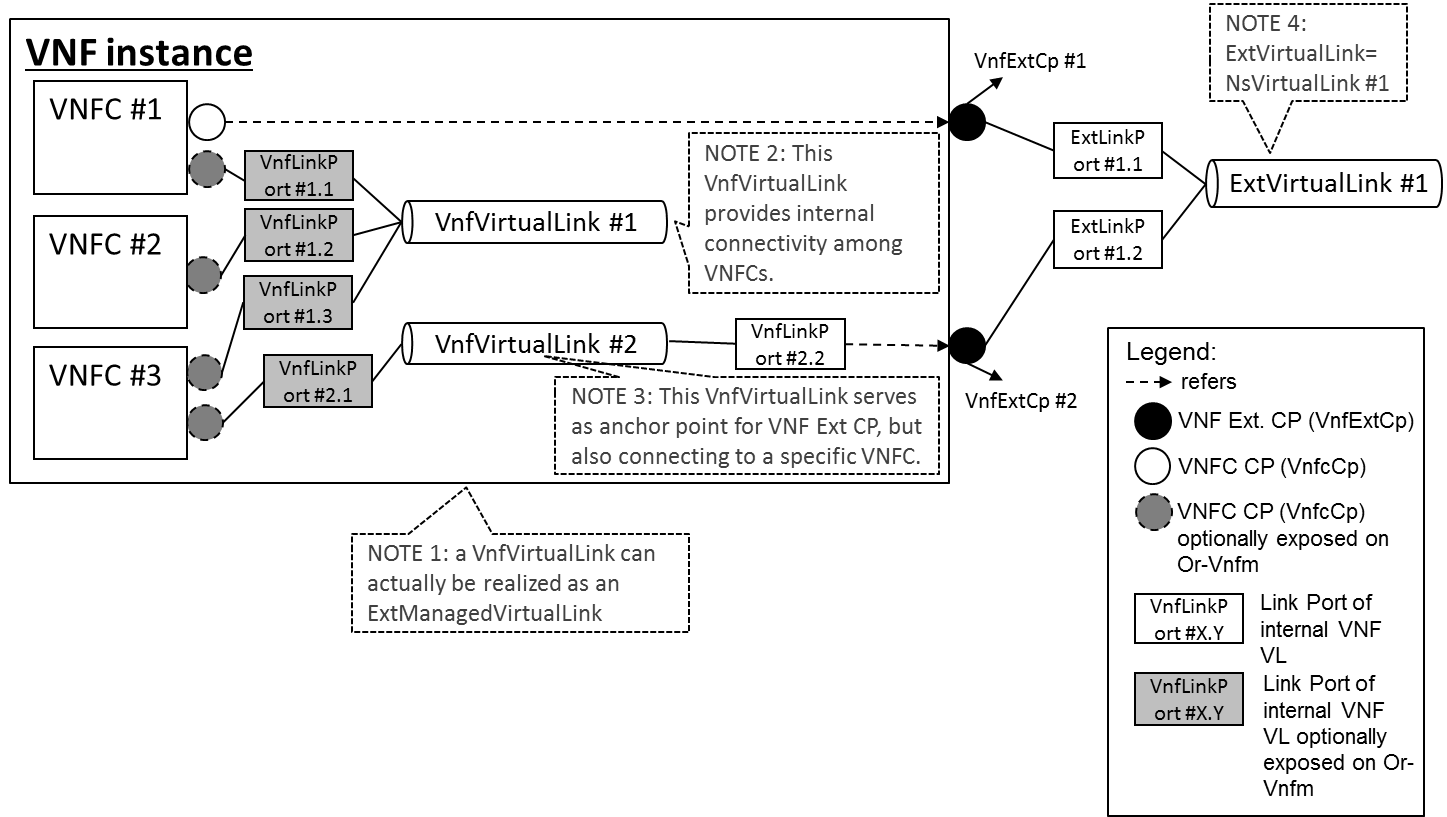 Figure A.2-1: Example of a VNF with two different types of external connection pointsThe example cases above only depict an initial, very basic set. Clause A.4 provides a more detailed set of use cases and related examples.A.3	Example of changing VNF connectivityThis example illustrates the operation "Change external VNF connectivity" (clause 7.2.18). The scenario depicted disconnects all external CP instances that were created based on a particular CPD from a "source" external VL and connects them to a "target" external VL.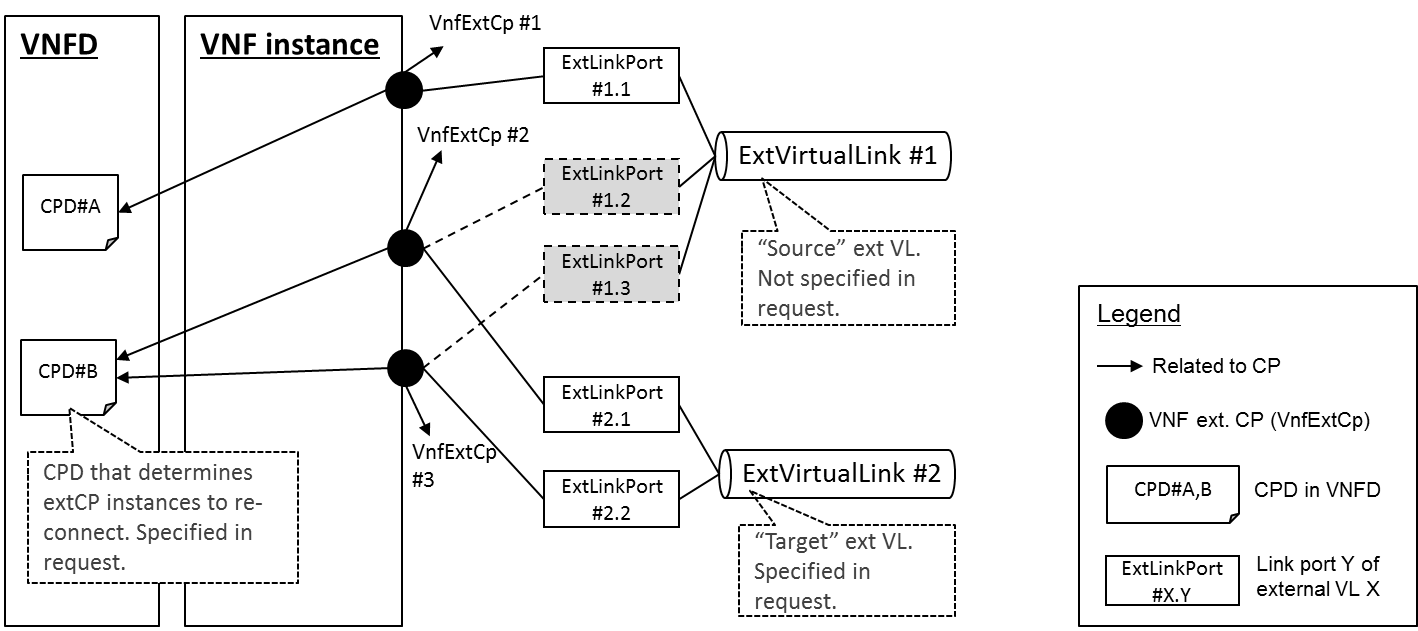 Figure A.3-1: Illustration of disconnecting external CPs 
from one external VL and connecting them to another external VLA.4	VNF external connectivity use casesA.4.1	IntroductionThis annex illustrates the different use cases that expose VNF external connection points.For each of the use cases the following aspects are shown:Networking topologyVNFD representation of related descriptorsRelated parameters sent by NFVO to VNFM (as part of extVirtualLinkData)Related run time information sent by VNFM to NFVOA.4.2	UC 1: Directly exposed VnfcCpsA.4.2.1	Network topologyVnfcCps are directly exposed as VnfExtCps, i.e. they are connected to an external link.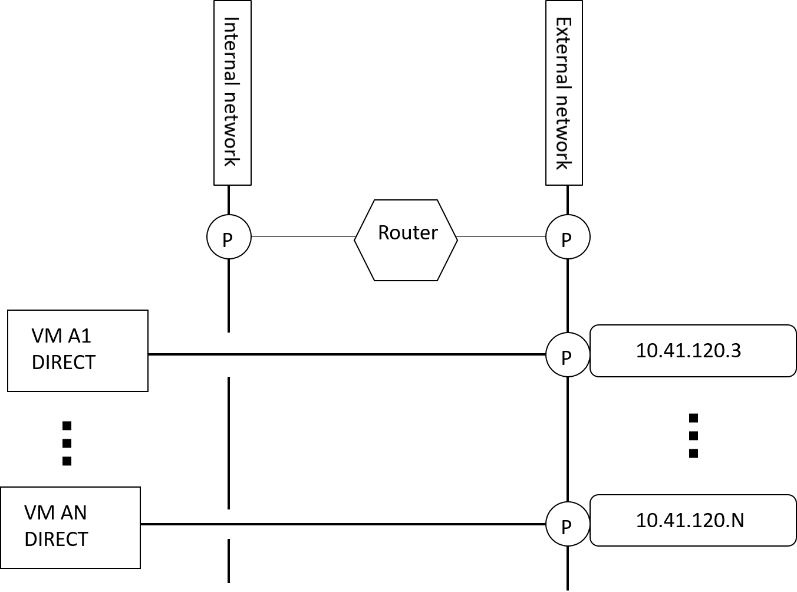 Figure A.4.2.1-1: VduCps directly exposed as VnfExtCpsFigure A.4.2.1-1 shows A1, ..., AN instances of a VNFC with a VnfcCp directly connected to an external virtual link.A.4.2.2	VNFD representation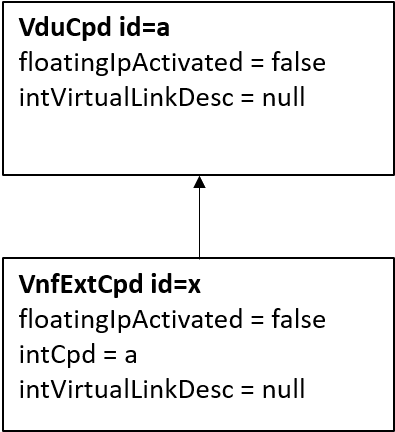 Figure A.4.2.2-1: CPDs of VduCps directly exposed as VnfExtCpsFigure A.4.2.2-1 shows the related CPDs in the VNFD, a VduCpd and a VnfExtCpd exposing it, with the most relevant attributes. Additional explanation about the values assigned to some attributes:- 	In the VduCpd id=a; no reference to an intVirtualLinkDesc: It indicates that the VduCp is not connected to an internal VL.- 	In the VnfExtCpd id=x; floatingIpActivated = false: It indicates that the ExtCp is represented by a port on the external VL which connects to the VM (direct connection of the VM to the external VL).A.4.2.3	Interface parametersNFVO provides one VnfExtCpData structure as part of the ExtVirtualLinkData structure, e.g. in the Instantiate VNF request or in a Grant response. The VnfExtCpData structure contains multiple cpConfig entries, one for each external CP instance. VnfExtCpData records:The VNFM provides the following information related to the connection point instances as part of a Query VNF response:VnfcCpInfo records:VnfExtCpInfo records:A.4.3	UC 2: VnfcCps exposed via a floating IP as VnfExtCpA.4.3.1	Network topologyVnfcCps are connected to an internal link but are externally exposed via a floating IP address.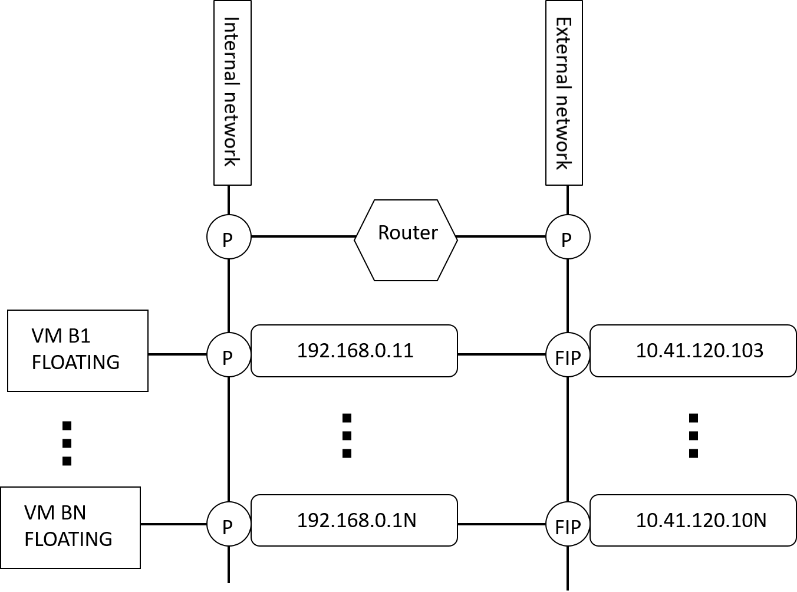 Figure A.4.3.1-1: VduCps connected to an internal virtual link and exposed via a floating IP addressFigure A.4.3.1-1 shows B1, ..., BN instances of a VNFC connected to an internal virtual link where the VnfcCps are assigned floating IP addresses from the external VL in addition to their default addresses from the internal VL.A.4.3.2	VNFD representation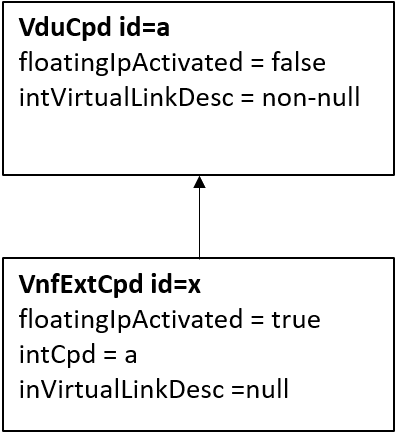 Figure A.4.3.2-1: CPDs of VduCps connected to an internal virtual link 
and exposed externally via a floating IPFigure A.4.3.2-1 shows the related CPDs in the VNFD, a VduCpd and a VnfExtCpd exposing it via a floating IP address, with the most relevant attributes. Additional explanation about the values assigned to some attributes:- 	In the VduCpd id=a; reference to an intVirtualLinkDesc: It indicates that the VduCp is connected to an internal VL.- 	In the VnfExtCpd id=x; floatingIpActivated = true: It indicates that the ExtCp is represented by a floating IP address that exposes the internal VNFC CP.A.4.3.3	Interface parametersNFVO provides one VnfExtCpData structure as part of the ExtVirtualLinkData structure, e.g. in the Instantiate VNF request or in a Grant response. The VnfExtCpData structure contains multiple cpConfig entries, one for each external CP instance. VnfExtCpData record:The VNFM provides the following information related to the connection point instances as part of a Query VNF response:VnfcCpInfo records:VnfExtCpInfo records:A.4.4	UC 3: Directly exposed VipCp re-uses IP address of one of the exposed VnfcCpsA.4.4.1	Network topologyVnfcCps are directly exposed as VnfExtCps, i.e. they are connected to an external link. The IP address of one of the VnfcCp instances is re-used as VIP address, shared by all the VnfcCp instances.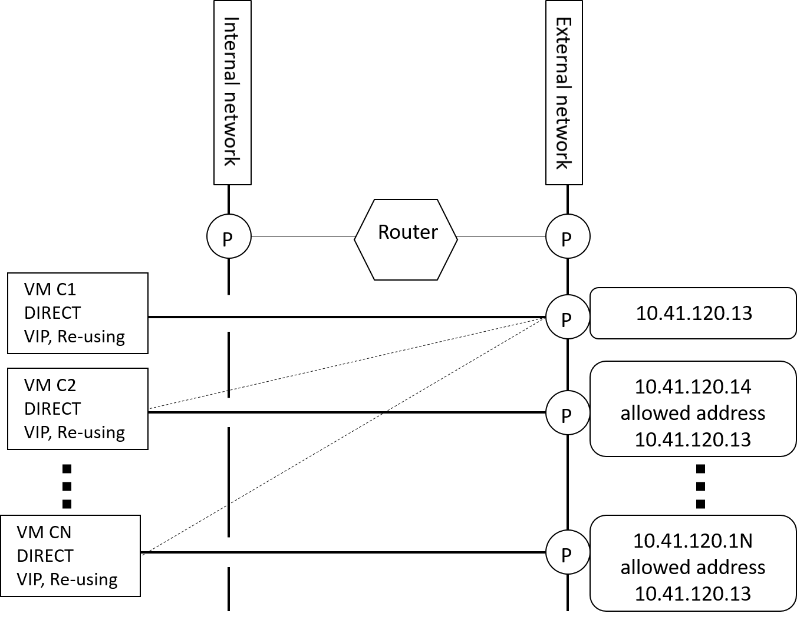 Figure A.4.4.1-1: Directly exposed VduCps with one of the VnfcCp addresses used as VIPFigure A.4.4.1-1 shows C1, C2, ..., CN instances of a VNFC directly connected to an external virtual link. A VIP address is allocated and is also exposed in the external VL. The IP address of one of the VnfcCp instances is re-used as VIP.A.4.4.2	VNFD representation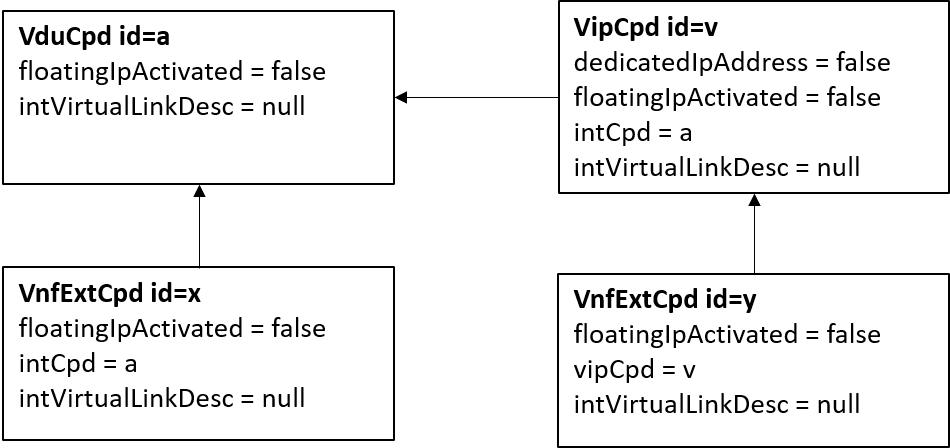 Figure A.4.4.2-1: CPDs of VduCps directly exposed as VnfExtCps
 with one of the addresses re-used as VIPFigure A.4.4.2-1 shows the related CPDs in the VNFD, a VduCpd and a VipCpd and two VnfExtCpds exposing them, with the most relevant attributes. Additional explanation about the values assigned to some attributes:- 	In the VipCpd id=v; dedicatedIpAddress = false: It indicates that that the VIP does not have a dedicated IP address but that it re-uses one.A.4.4.3	Interface parametersNFVO provides two VnfExtCpData structures as part of the ExtVirtualLinkData structure, e.g. in the Instantiate VNF request or in a Grant response. One corresponds to the VipCpd and the other one to the VduCpd.The VnfExtCpData structure that corresponds to the VnfExtCpd exposing the VipCpd has one cpConfig entry in this example. NOTE 1:	In the more general case, it is possible to have multiple VIP CP instances exposed as external CPs based on the same VipCpd, as declared in the VipCpProfile in the VNFD. In that case, the VnfExtCpData structure that corresponds to the VnfExtCpd exposing the VipCpd has multiple cpConfig entries, one for each VIP CP instance. NOTE 2:	Based on the information from the VNFD (dedicatedIpAddress = false) the VNFM will not create a port to allocate the VIP address since one of the addresses allocated to the VduCp instances is re-used as VIP address.The VnfExtCpData structure that corresponds to the VnfExtCpd exposing the VduCpd contains multiple cpConfig entries, one for each external CP instance.VnfExtCpData records:The VNFM provides the following information related to the connection point instances as part of a Query VNF response:VnfcCpInfo records:VipCpInfo records:VnfExtCpInfo records:A.4.5	UC 4: Directly exposed VipCp with dedicated IP address and port  A.4.5.1	Network topologyVnfcCps are directly exposed as VnfExtCps, i.e. they are connected to an external link. A dedicated VIP address is allocated to a dedicated port and shared by the VnfcCp instances.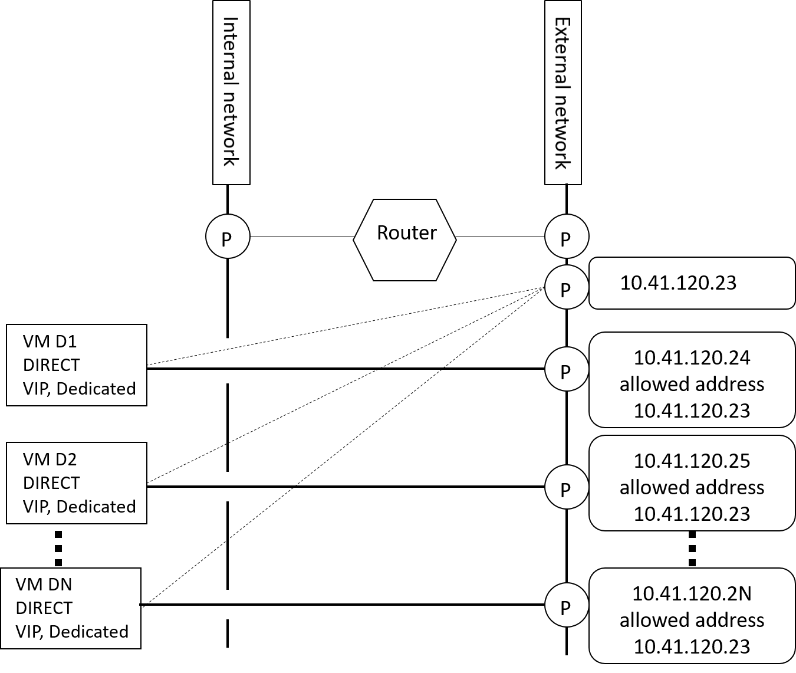 Figure A.4.5.1-1: VduCps directly and dedicated VIP port connected to an external virtual linkFigure A.4.5.1-1 shows D1, D2, ..., DN instances of a VNFC directly connected to an external virtual link. A dedicated port is created on the external virtual link and allocated a VIP address. The VIP address is shared by the VnfcCp instances.A.4.5.2	VNFD representation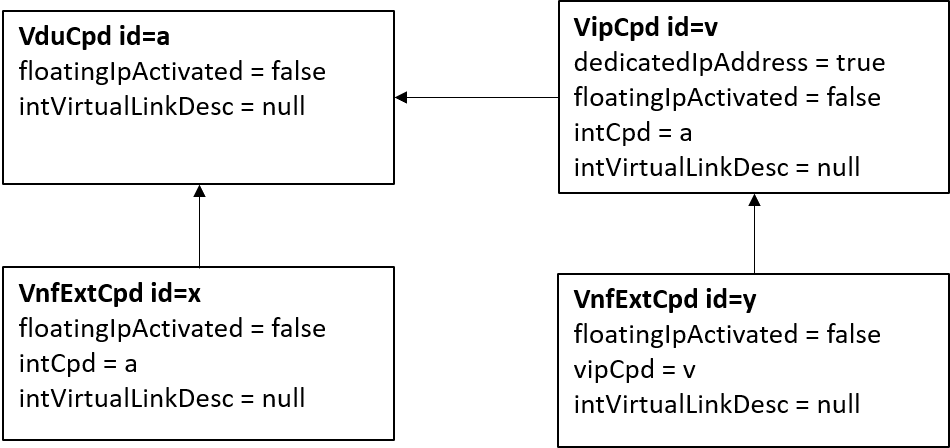 Figure A.4.5.2-1: CPDs of VduCps directly exposed as VnfExtCps with a dedicated VIP addressFigure A.4.5.2-1 shows the related CPDs in the VNFD, a VduCpd and a VipCpd and two VnfExtCpds exposing them, with the most relevant attributes. Additional explanation about the values assigned to some attributes:- 	In the VipCpd id=v; dedicatedIpAddress = true: It indicates that that the VIP has its own dedicated IP address.A.4.5.3	Interface parametersNFVO provides two VnfExtCpData structures as part of the ExtVirtualLinkData structure, e.g. in the Instantiate VNF request or in a Grant response. One corresponds to the VipCpd and the other one to the VduCpd.The VnfExtCpData structure that corresponds to the VnfExtCpd exposing the VipCpd has one cpConfig entry in this example. NOTE 1:	In the more general case, it is possible to have multiple VIP CP instances exposed as external CPs based on the same VipCpd, as declared in the VipCpProfile in the VNFD. In that case, the VnfExtCpData structure that corresponds to the VnfExtCpd exposing the VipCpd has multiple cpConfig entries, one for each VIP CP instance.The "createExtLinkPort" flag set to true indicates to the VNFM the need to create a port, to allocate the VIP address.NOTE 2:	If the NFVO provides an already created port in the external virtual link, the "createExtLinkPort" flag is not provided.The VnfExtCpData structure that corresponds to the VnfExtCpd exposing the VduCpd contains multiple cpConfig entries, one for each external CP instance. VnfExtCpData records:The VNFM provides the following information related to the connection point instances as part of a Query VNF response:VnfcCpInfo records:VipCpInfo records:VnfExtCpInfo records:A.4.6	UC 4-a: Directly exposed VipCp with dedicated IP address without dedicated port  A.4.6.1	Network topologyVnfcCps are directly exposed as VnfExtCps, i.e. they are connected to an external link. The VnfcCp instances share a dedicated VIP address allocated without a dedicated port. It is an NFVO's decision whether to create a port or not in order to allocate the VIP address.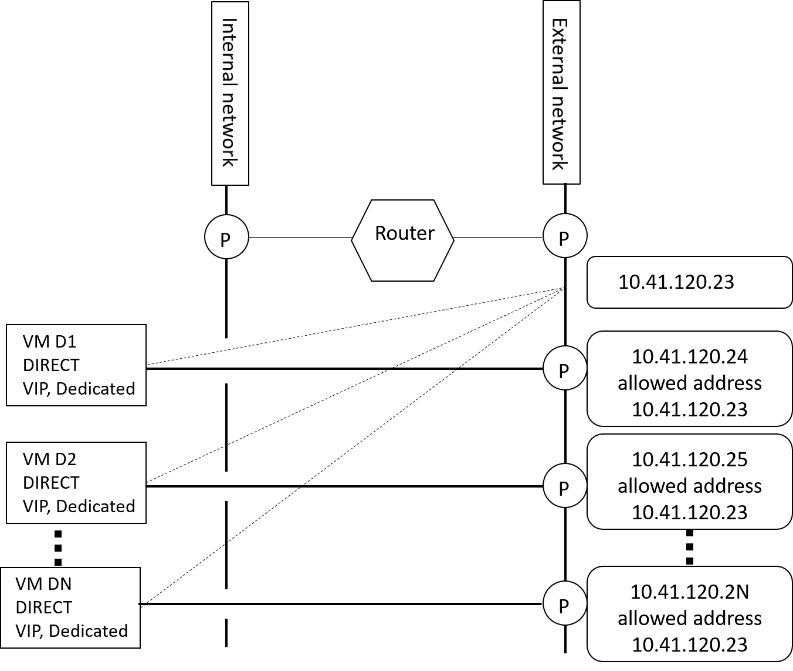 Figure A.4.6.1-1: VduCps directly and dedicated VIP port connected to an external virtual link  Figure A.4.6.1-1 shows D1, D2, ..., DN instances of a VNFC directly connected to an external virtual link. The VIP address shared by the VnfcCp instances is allocated without a dedicated port.A.4.6.2	VNFD representationThe VNFD representation is the same as in UC 4 (see clause A.4.5.2).A.4.6.3	Interface parametersNFVO provides two VnfExtCpData structures as part of the ExtVirtualLinkData structure, e.g. in the Instantiate VNF request or in a Grant response. One corresponds to the VipCpd and the other one to the VduCpd.The VnfExtCpData structure that corresponds to the VnfExtCpd exposing the VipCpd has one cpConfig entry in this example. NOTE:	In the more general case, it is possible to have multiple VIP CP instances exposed as external CPs based on the same VipCpd, as declared in the VipCpProfile in the VNFD. In that case, the VnfExtCpData structure that corresponds to the VnfExtCpd exposing the VipCpd has multiple cpConfig entries, one for each VIP CP instance.The createExtLinkPort flag set to false indicates the VNFM not to create a port to allocate the VIP address.The VnfExtCpData structure that corresponds to the VnfExtCpd exposing the VduCpd contains multiple cpConfig entries, one for each external CP instance.VnfExtCpData records:The VNFM provides the following information related to the connection point instances as part of a Query VNF response:VnfcCpInfo records:VipCpInfo records:VnfExtCpInfo records:The values in the records shown above are the same as in UC 4 (see clause A.4.5.3). However, although not shown, the vnfExtCpInfo record that represents the VIP CP does not contain a reference to an extLinkPortId, as there is no link port attached in use case 4-a. Note that in use case 4, there is such reference as the VnfExtCp is associated to a port. This is a difference in the vnfExtCpInfo record exposing the VipCp between use cases 4 and 4-a.A.4.7	UC 5: VipCp exposed as floating IP re-uses IP address of one of the exposed VnfcCps  A.4.7.1	Network topologyVnfcCps are connected to an internal link and exposed via floating IP addresses. They share a VIP address that is exposed via a floating IP address. The VIP address re-uses one of the VnfcCp addresses.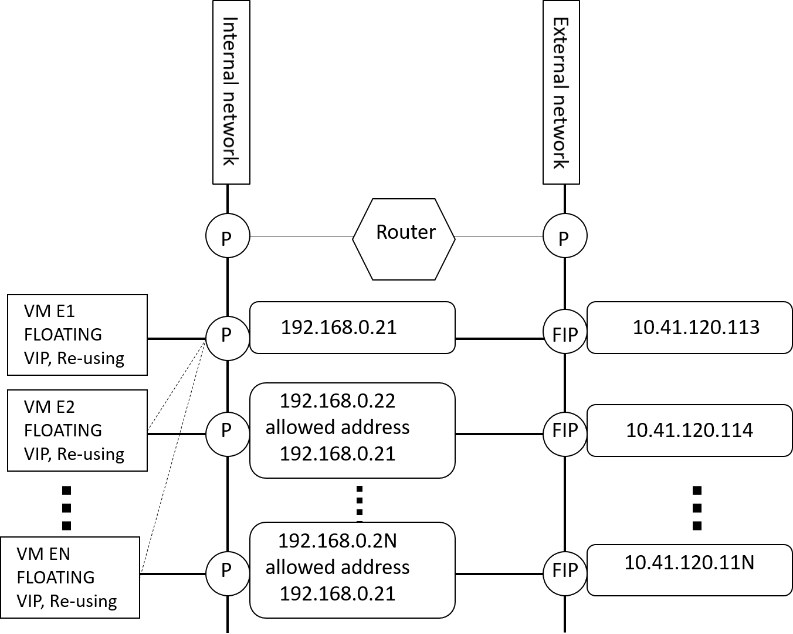 Figure A.4.7.1-1: VipCp exposed as floating IP re-uses IP address of one 
of the exposed VnfcCps VipCp re-uses a VnfcCp addressFigure A.4.7.1-1 shows E1, E2, ..., EN instances of a VNFC connected to an internal virtual link. The address of one of the VnfcCps is re-used as VIP address shared by all VnfcCps. Furthermore, the VnfcCps as well as the VipCp are exposed externally via floating IP addresses.In addition to accessing the set of VnfcCps via the virtual IP address, since the individual VnfcCps (except the first one) are also exposed externally by their own floating IP addresses, each of these VNFC instances can also be accessed externally by the individual floating IP address. A.4.7.2	VNFD representation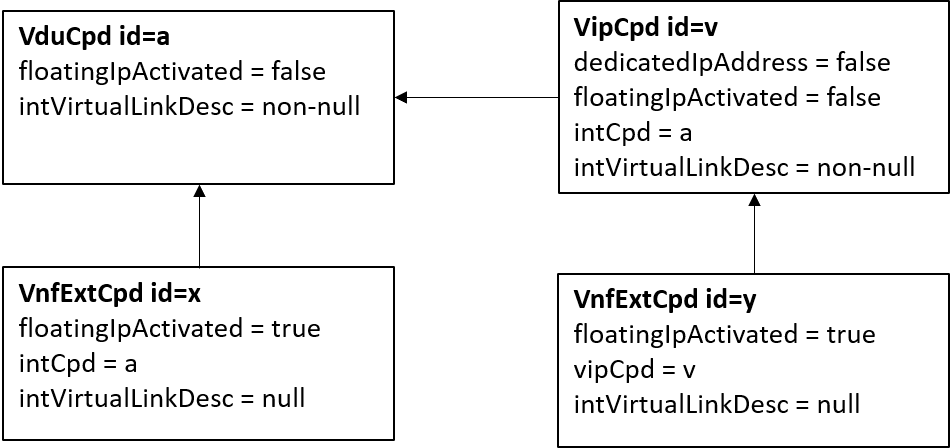 Figure A.4.7.2-1: CPDs of VduCps with one of the addresses re-used as VIP and all exposed as FIPsFigure A.4.7.2-1 shows the related CPDs in the VNFD, a VduCpd and a VipCpd and two VnfExtCpds exposing them, with the most relevant attributes. Additional explanation about the values assigned to some attributes:-	In the VipCpd id=v; dedicatedIpAddress = false: It indicates that that the VIP does not have a dedicated IP address but that it re-uses one.A.4.7.3	Interface parametersNFVO provides two VnfExtCpData structures as part of the ExtVirtualLinkData structure, e.g. in the Instantiate VNF request or in a Grant response. One corresponds to the VipCpd and the other one to the VduCpd.The VnfExtCpData structure that corresponds to the VnfExtCpd exposing the VipCpd has one cpConfig entry in this example.NOTE 1:	In the more general case, it is possible to have multiple VIP CP instances exposed as external CPs based on the same VipCpd, as declared in the VipCpProfile in the VNFD. In that case, the VnfExtCpData structure that corresponds to the VnfExtCpd exposing the VipCpd has multiple cpConfig entries, one for each VIP CP instance. NOTE 2:	Based on the information from the VNFD (dedicatedIpAddress = false) the VNFM will not create a port to allocate a floating IP address for the VIP address since one of the addresses allocated to the VduCp instances is re-used a VIP address. Therefore, the floating IP address allocated to that instance is also used as the floating IP address for the VIP address.The VnfExtCpData structure that corresponds to the VnfExtCpd exposing the VduCpd contains multiple cpConfig entries, one for each external CP instance. VnfExtCpData records:The VNFM provides the following information related to the connection point instances as part of a Query VNF response:VnfcCpInfo records:VipCpInfo records:VnfExtCpInfo records:A.4.8	UC 5-b: Variant of UC 5, only VipCp exposedA.4.8.1	Network topologyThis use case is a simplification of UC 5. Here only the VipCp is exposed with a floating IP address. The set of VnfcCps is only accessible externally with the floating IP address of the VipCp.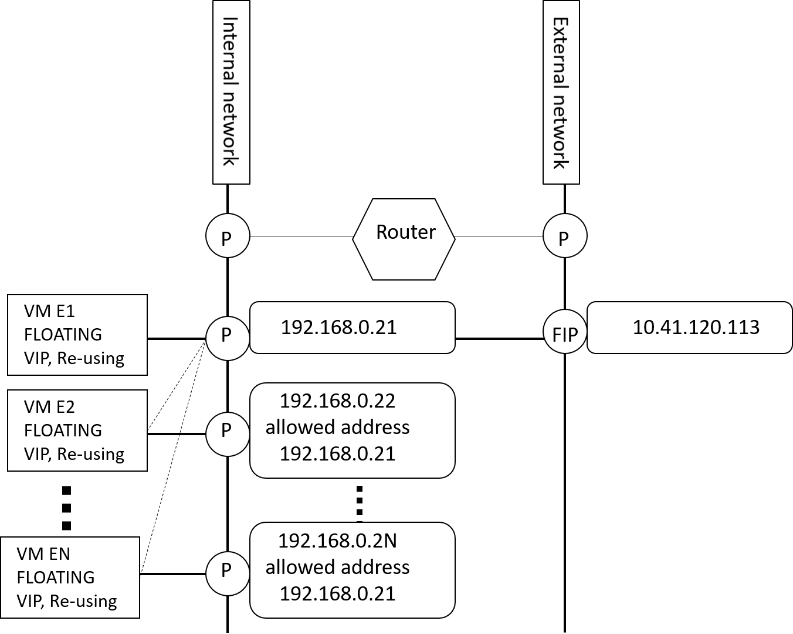 Figure A.4.8.1-1: VipCp re-uses a VnfcCp address and exposed via floating IP addressFigure A.4.8.1-1 shows E1, E2, ..., EN instances of a VNFC connected to an internal virtual link. The address of one of the VnfcCps is re-used as VIP address shared by all VnfcCps. Furthermore, the VipCp is exposed externally via a floating IP address.A.4.8.2	VNFD representation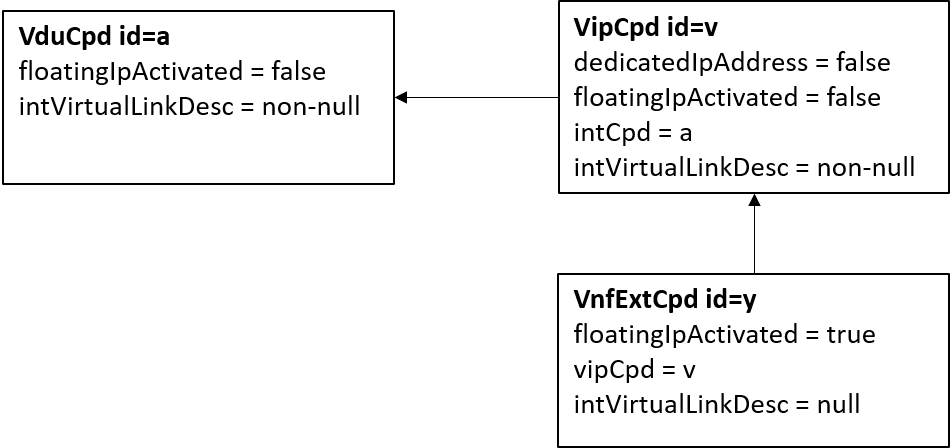 Figure A.4.8.2-1: CPDs of VduCps with one of the addresses re-used as VIP and exposed as FIPFigure A.4.8.2-1 shows the related CPDs in the VNFD, a VduCpd and a VipCpd and one VnfExtCpd exposing the VipCpd, with the most relevant attributes. Additional explanation about the values assigned to some attributes:- 	In the VipCpd id=v; dedicatedIpAddress = false: It indicates that that the VIP does not have a dedicated IP address but that it re-uses one.A.4.8.3	Interface parametersNFVO provides one VnfExtCpData structure as part of the ExtVirtualLinkData structure, e.g. in the Instantiate VNF request or in a Grant response. The VnfExtCpData structure corresponds to the VnfExtCpd exposing the VipCpd and has one cpConfig entry in this example.NOTE 1:	In the more general case, it is possible to have multiple VIP CP instances exposed as external CPs based on the same VipCpd, as declared in the VipCpProfile in the VNFD. In that case, the VnfExtCpData structure that corresponds to the VnfExtCpd exposing the VipCpd has multiple cpConfig entries, one for each VIP CP instance. The VNFM provides the following information related to the connection point instances as part of a Query VNF response:VnfcCpInfo records:NOTE 2: 	In the Or-Vnfm reference point the vnfcCpInfo structures are optional in this case, since they correspond to internal VnfcCps.VipCpInfo records:VnfExtCpInfo records:A.4.9	UC 6: VduCps and VipCp with dedicated IP address and port exposed via floating IPsA.4.9.1	Network topologyVnfcCps are connected to an internal link and exposed via floating IP addresses. They share a dedicated VIP address that is exposed via a floating IP address.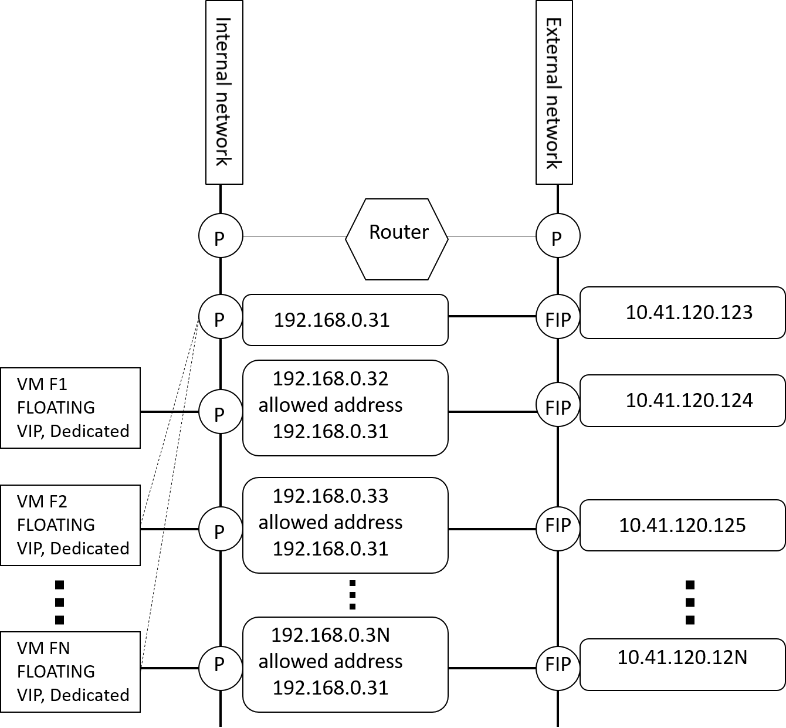 Figure A.4.9.1-1: VduCps and VipCp with dedicated IP address and port exposed via floating IPsFigure A.4.9.1-1 shows F1, F2, ..., FN instances of a VNFC connected to an internal virtual link. A port with a dedicated VIP address shared by all VnfcCps is also connected to the internal link. Furthermore, the VnfcCps as well as the VipCp are exposed externally via floating IP addresses.In addition to accessing the set of VnfcCps via the virtual IP address, since the individual VnfcCps are also exposed externally by their own floating IP addresses, each of these VNFC instances can also be accessed externally by the individual floating IP address. A.4.9.2	VNFD representation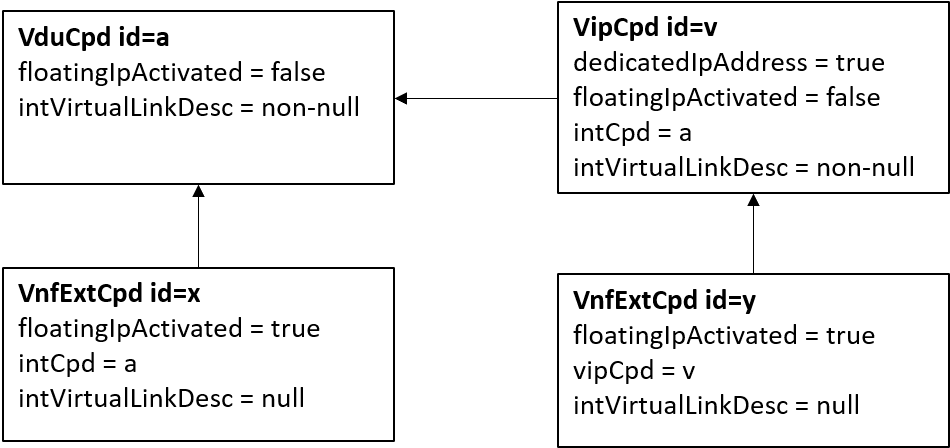 Figure A.4.9.2-1: CPDs of VduCps and dedicated VIP and all exposed as FIPsFigure A.4.9.2-1 shows the related CPDs in the VNFD, a VduCpd and a VipCpd and two VnfExtCpds exposing them, with the most relevant attributes. Additional explanation about the values assigned to some attributes:- 	In the VipCpd id=v; dedicatedIpAddress = true: It indicates that that the VIP has its own dedicated IP address.A.4.9.3	Interface parametersNFVO provides two VnfExtCpData structures as part of the ExtVirtualLinkData structure, e.g. in the Instantiate VNF request or in a Grant response. One corresponds to the VipCpd and the other one to the VduCpd.The VnfExtCpData structure that corresponds to the VnfExtCpd exposing the VipCpd has one cpConfig entry in this example.NOTE:	In the more general case, it is possible to have multiple VIP CP instances exposed as external CPs based on the same VipCpd, as declared in the VipCpProfile in the VNFD. In that case, the VnfExtCpData structure that corresponds to the VnfExtCpd exposing the VipCpd has multiple cpConfig entries, one for each VIP CP instance. The VnfExtCpData structure that corresponds to the VnfExtCpd exposing the VduCpd contains multiple cpConfig entries, one for each CP instance. VnfExtCpData records:The VNFM provides the following information related to the connection point instances as part of a Query VNF response:VnfcCpInfo records:VipCpInfo records:VnfExtCpInfo records:A.4.10	UC 6-b: Variant of UC 6, only VipCp exposed  A.4.10.1	Network topologyThis use case is a simplification of UC 6. Here only the VipCp is exposed with a floating IP address. The set of individual VnfcCps is only accessible externally with the floating IP address of the VipCp.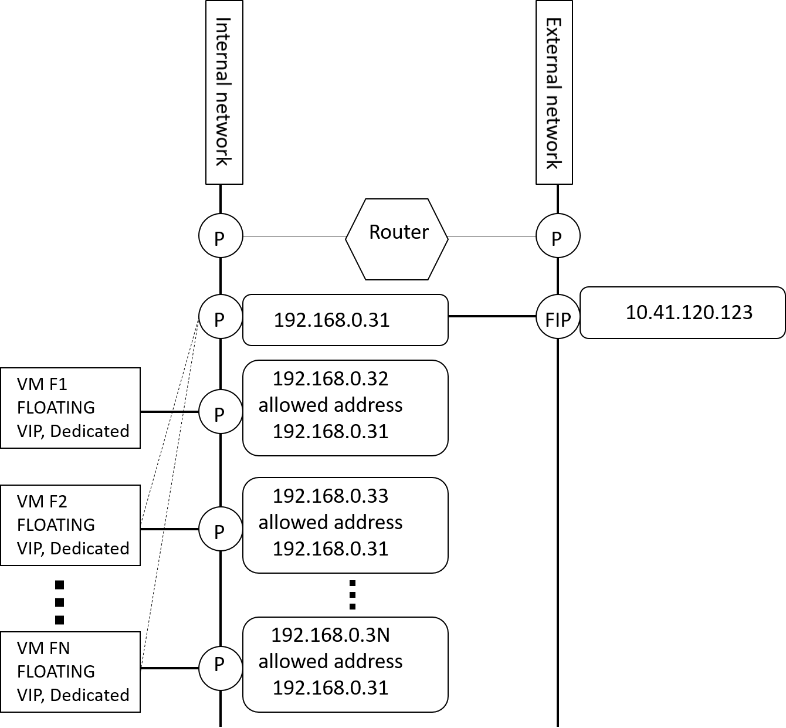 Figure A.4.10.1-1: VipCp with dedicated IP address and exposed via floating IP addressFigure A.4.10.1-1 shows F1, F2, ..., FN instances of a VNFC connected to an internal virtual link. A port with a dedicated VIP address shared by all VnfcCps is also connected to the internal link. Furthermore, that VipCp is exposed externally via a floating IP address.A.4.10.2	VNFD representation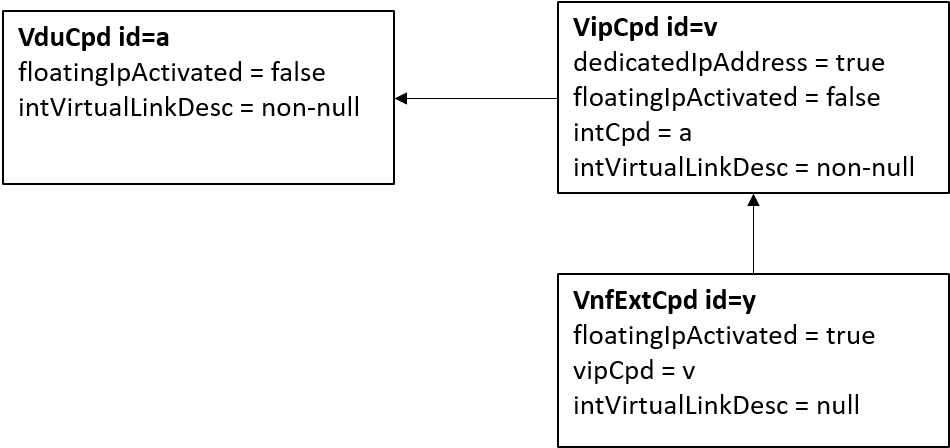 Figure A.4.10.2-1: CPDs of VduCps and dedicated VIP exposed as FIPFigure A.4.10.2-1 shows the related CPDs in the VNFD, a VduCpd and a VipCpd and one VnfExtCpd exposing the VipCpd, with the most relevant attributes. Additional explanation about the values assigned to some attributes:-	In the VipCpd id=v; dedicatedIpAddress = true: It indicates that that the VIP has its own dedicated IP address.A.4.10.3	Interface parametersNFVO provides one VnfExtCpData structure as part of the ExtVirtualLinkData structure, e.g. in the Instantiate VNF request or in a Grant response. The VnfExtCpData structure corresponds to the VnfExtCpd exposing the VipCpd and has one cpConfig entry in this example.NOTE 1:	In the more general case, it is possible to have multiple VIP CP instances exposed as external CPs based on the same VipCpd, as declared in the VipCpProfile in the VNFD. In that case, the VnfExtCpData structure that corresponds to the VnfExtCpd exposing the VipCpd has multiple cpConfig entries, one for each VIP CP instance.VnfExtCpData records:The VNFM provides the following information related to the connection point instances as part of a Query VNF response:VnfcCpInfo records:NOTE 2: 	In the Or-Vnfm reference point the vnfcCpInfo structures are optional in this case, since they correspond to internal VnfcCps.VipCpInfo records:VnfExtCpInfo records:A.4.11	UC 7: Internal VL is exposed as ExtCp  A.4.11.1	Network topologyA VnfExtCp exposes an internal VL instead of individual VnfcCps.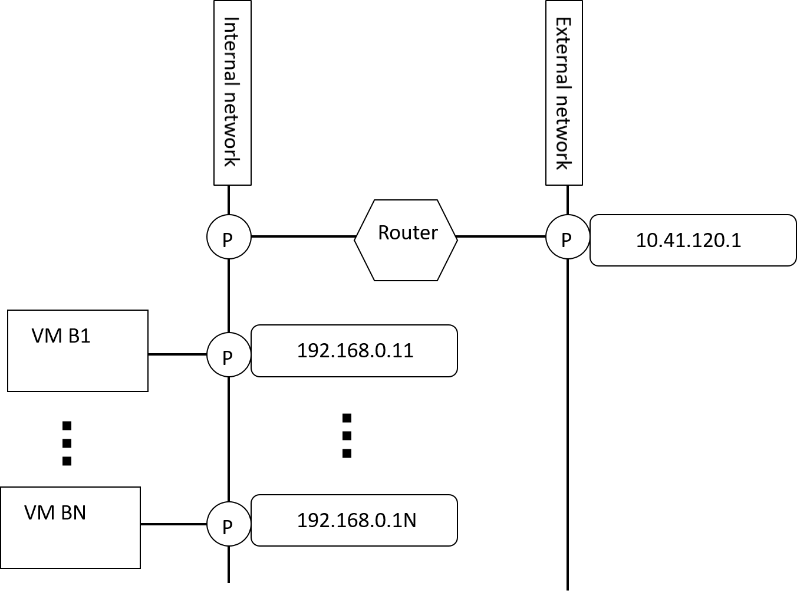 Figure A.4.11.1-1: VnfExtCp exposes an internal VLFigure A.4.11.1-1 shows B1, ..., BN instances of a VNFC connected to an internal virtual link. A VnfExtCp exposes the internal VL. The VnfcCps remain internal, they are not exposed externally.A.4.11.2	VNFD representation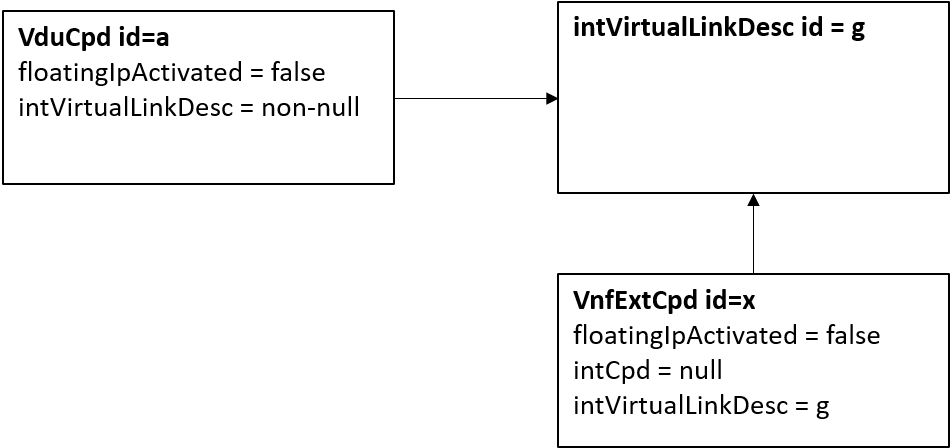 Figure A.4.11.2-1: CPDs of VduCps and internal VL exposed with a VnfExtCpFigure A.4.11.2-1 shows the related descriptors in the VNFD, a VduCpd and an intVirtualLinkDesc and one VnfExtCpd exposing the intVirtualLinkDesc, with the most relevant attributes. A.4.11.3	Interface parametersNFVO provides one VnfExtCpData structure as part of the ExtVirtualLinkData structure, e.g. in the Instantiate VNF request or in a Grant response. The VnfExtCpData structure corresponds to the VnfExtCpd exposing the intVirtualLink and has one cpConfig entry.VnfExtCpData records: The VNFM provides the following information related to the connection point instances and virtual link instace as part of a Query VNF response:VnfcCpInfo records:NOTE: 	In the Or-Vnfm reference point the vnfcCpInfo structures are optional in this case, since they correspond to internal VnfcCps.VnfVirtualLinkResourceInfo records:VnfExtCpInfo records:Annex B (informative):
VNF software modificationB.1	IntroductionThe present annex describes the procedures for the modification of the VNF software, both not assisted by the 
NFV-MANO and assisted by the NFV-MANO via change of current VNF Package of a VNF instance according to the interfaces and operations specified in the present document.The procedures introduced in clauses B.2 and B.3 focus primarily on the interactions concerning the VNFM and on the reference points of the VNFM with other NFV-MANO or external functional blocks. Therefore, details of interactions and interface operations over other reference points are either not detailed or summarized.B.2	VNF software modification not assisted by NFV-MANOB.2.1	DescriptionIn this type of VNF software modification, the VNF application is updated/upgraded by external management systems (e.g. OSS/EM) without any involvement of the NFV-MANO functional blocks. The process requires no change of the virtualised resources and resource composition of the current VNF instance. As part of the process, a new VNF Package containing the new VNF application software is made available to the NFV-MANO to be used by LCM operations after the VNF software modification.The purpose of the NFV-MANO procedure is limited to:a)	Ensure that the information in the NFV-MANO entities is synchronized with respect to the software modification performed externally.b)	Ensure that the necessary VNF Package, artifacts and VIM assets are available within the NFV-MANO in order to handle any current or subsequent lifecycle management procedures on the affected VNF instance.The fulfilment of the above points a) and b) allow the VNFM to use the new software images from the new VNF Package for the creation of new VNFC instances, such as during scale-out, or for the re-creation of existing VNFC instances, such as during VNF healing procedures.NOTE:	This software modification procedure was already supported in Release 2 versions of the present document as a reference and for specification completion purposes. Additional information is also present in clause B.2.3.2 of ETSI GS NFV-REL 006 [i.10].B.2.2	ProcedureFigure B.2.2-1 shows the steps of the VNF software modification when it is not assisted by NFV-MANO.As a pre-condition for the modification process, the VNF Package with the new VNF application software needs to be on-boarded to the NFVO according to step 1 of the procedure.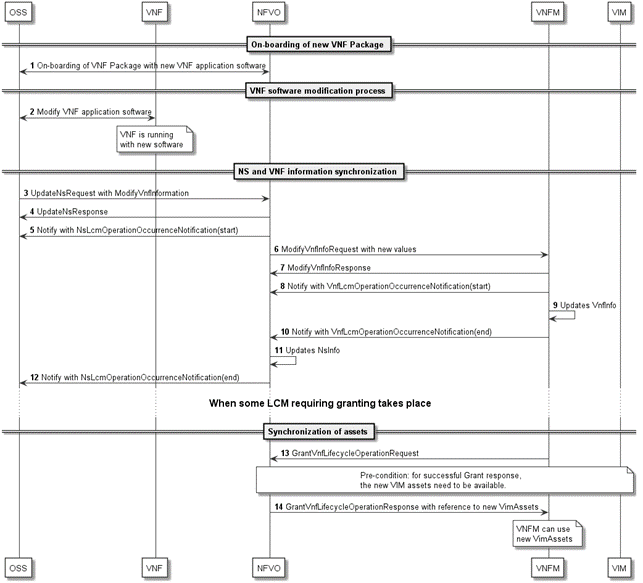 Figure B.2.2-1: Procedure of the VNF software modification not assisted by NFV-MANOThe procedure comprises the following phases and their steps:A) On-boarding of the new VNF Package:1)	The VNF Package containing the new VNF application software is on-boarded to the NFVO as requested by the OSS. The NFVO checks the integrity and authenticity of the VNF Package and verifies that all mandatory information in the VNF Package is present and complies with the standard.B) VNF software modification process:2)	The VNF application software modification is performed towards the VNF by the external management systems outside the NFV-MANO. As a result, at the end of this step the VNF is running the new software.C) NS and VNF information synchronization:3)	Once the VNF application software modification is completed, the OSS requests the NFVO with an UpdateNsRequest to modify the information of the VNF so that it points to the new VNF Package, which has been on-boarded and which contains the new version of the VNF application software which also runs in the VNF instance as a result of step 2.4)	The NFVO acknowledges the request for modifying the VNF information by sending an UpdateNsResponse.5)	A notification from the NFVO is issued to subscribed consumers to notify them about the start of the NS LCM Update NS operation (see note 1).NOTE 1:	It is assumed in this procedure that the OSS has previously subscribed to the NFVO for this type of notifications.6)	The NFVO requests with a ModifyVnfInfoRequest the VNFM to modify the information of the VNF instance so that it points to the new VNF Package which has been on-boarded and which contains the new version of the VNF application software.7)	The VNFM acknowledges the request for modifying the VNF information by sending a ModifyVnfInfoResponse.8)	A notification from the VNFM is issued to subscribed consumers to notify them about the start of the Modify VNF information operation (see note 2).NOTE 2:	It is assumed in this procedure that the NFVO has previously subscribed to the VNFM for this type of notifications.9)	The VNFM updates the VNF information (VnfInfo) accordingly.10)	A notification from the VNFM is issued to subscribed consumers to notify them about the end of the Modify VNF information operation.11)	The NFVO updates the NS information (NsInfo) with the modified information of the VNF instance.12)	A notification from the NFVO is issued to subscribed consumers to notify them about the end of the NS LCM Update NS operation.D) Synchronization of VIM assets:The synchronization of VIM assets in between the NFVO and the VNFM takes place in the first subsequent granting exchange, whenever such granting becomes necessary.13)	The VNFM sends a GrantVnfLifecycleOperationRequest providing the new vnfdId according to the updated information in the VnfInfo.14)	The NFVO sends to the VNFM a GrantVnfLifecycleOperationResponse providing references to the new VimAssets. As a pre-condition for a successful grant response, the new VIM assets need to be available 
(see note 3).NOTE 3:	The creation of the new VIM assets can take place during any of the preceding steps before the VNF LCM granting response, e.g. after VNF Package on-boarding, in parallel to the VNF software modification process, in parallel during the NS and VNF information synchronization. If the creation of VIM assets is initiated only at the time of the granting request, it can significantly delay the granting operation, thus, it can adversely affect the LCM operation requiring the granting (e.g. healing, scaling).B.3	VNF software modification assisted by NFV-MANO via change of current VNF PackageB.3.1	OverviewIn this type of VNF software modification, the current VNF Package of a VNF instance is changed. In this process, the NFV-MANO functional blocks support the modification by providing and handling the necessary VNF lifecycle and virtualised resources management operations. By using the NFV-MANO functional blocks, a common handling of the VNF software modification processes can be achieved leveraging also the capabilities of NFV-MANO to create, modify and terminate virtualised resources.As part of changing the current VNF Package of the VNF instance, modifications to the current set of virtualised resources and/or composition of the VNF instance can take place. As part of the modification process, and in support of it, temporary resources can also be created and used by the VNF to perform the change of the current VNF Package.B.3.2	ProcedureFigure B.3.2-1 shows the steps of changing the current VNF Package of a VNF instance with resource modifications performed via the NFV-MANO functional blocks.As a pre-condition for the modification process, the VNF Package with the new VNF application software needs to be on-boarded to the NFVO according to step 1 in the procedure.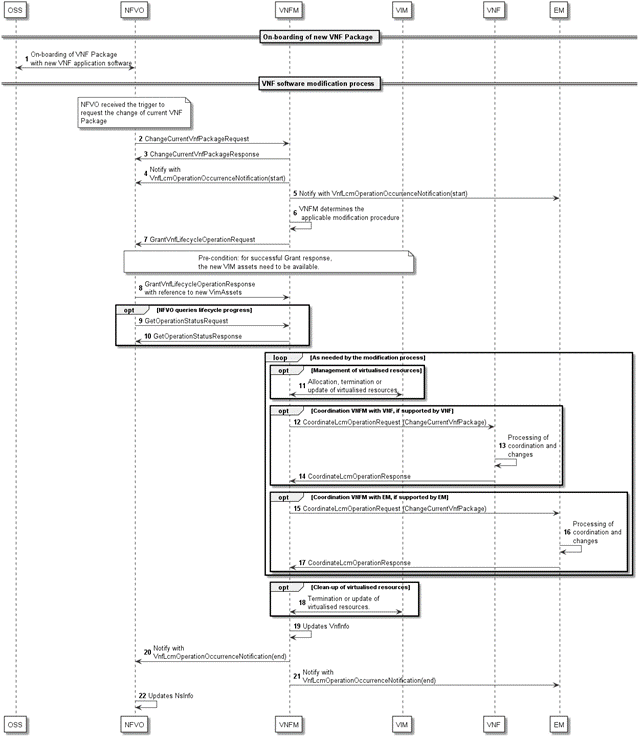 Figure B.3.2-1: Procedure of the VNF software modification performed by
NFV-MANO with resource modificationsThe procedure comprises the following phases and their steps:A) On-boarding of new VNF Package:1)	The VNF Package containing the new VNF application software is on-boarded to the NFVO as requested by the OSS. The NFVO checks the integrity and authenticity of the VNF Package and verifies that all mandatory information in the VNF Package is present and complies with the standard.B) VNF software modification process:The NFVO has received the request from the OSS/BSS to change the current VNF Package of the VNF. The NFVO has also checked the pre-conditions for the start of the modification process (e.g. availability of the VNF Package with the new software images).2)	The NFVO sends a ChangeCurrentVnfPackageRequest with the identifier of the destination VNF Package (dstVnfdId) to be used for the change.3)	If the request has been accepted, the VNFM sends to the NFVO a ChangeCurrentVnfPackageResponse with the lifecycleOperationOccurrenceId, and the change of current VNF Package will continue with the following steps. In case of error, the modification process is stopped, and appropriate error information is returned by the VNFM to the NFVO.4 & 5) The VNFM sends the "start" notification of the VNF lifecycle operation occurrence indicating the type of operation as "ChangeCurrentVnfPackage" to the subscribed entities of VNF LCM notification. If any error happens during the lifecycle operation, a "result" notification with appropriate error information is sent to the subscribers. See note 1.NOTE 1:	It is assumed in this procedure that the NFVO and other external management systems such as the EM have subscribed to the VNFM for this type of notifications.6)	The VNFM verifies and processes the ChangeCurrentVnfPackageRequest. This includes determining the applicable VNF Package change information (VnfPackageChangeInfo) by searching for the appropriate VersionSelector based on the input information from the operation request and the runtime information of the VNF instance (i.e. VnfInfo).7)	The VNFM determines the virtualised resources of the VNF instance that will be updated due to the change of current VNF Package and/or any virtualised resources needed for the VNF instance. The VNFM sends a GrantVnfLifecycleOperationRequest indicating the change with the following input parameters:a)	the dstVnfdId corresponding to the destination VNF Package used for the modification; b)	the vnfdId corresponding to the VNF Package in use before the request; c)	the type of lifecycleOperation as "ChangeCurrentVnfPackage"; and d)	the list of updateResource with the resources that are updated (e.g. those that will use new software images), the list of tempResource for the temporary resources, the list of addResource with the new resources to be added, and the list of removeResource with the existing resources to be terminated.8)	The NFVO sends to the VNFM a GrantVnfLifecycleOperationResponse. The response message contains information about the new VimAssets (e.g. new software images) available for the software modification. If temporary resources have been also requested, the NFVO confirms the granted temporary resources. As a pre-condition for a successful grant response, the new VIM assets need to be available (see note 2).NOTE 2:	The creation of the new VIM assets can take place during any of the preceding steps before the VNF LCM granting response, e.g. after VNF Package on-boarding.9)	(Optionally) After the ChangeCurrentVnfPackage has been activated, the NFVO can send to the VNFM, anytime during the modification process, a GetOperationStatusRequest to request status information of the ongoing VNF LCM operation.10)	If a GetOperationStatusRequest has been received by the VNFM, the VNFM processes the request and provides a GetOperationStatusResponse with information about the status of the operation.The modification process continues in a loop of resource management and/or coordination interaction steps. In this flow, the applicable steps supported by interfaces defined in the ETSI GS NFV-IFA 006 [1] and ETSI GS NFV-IFA 008 [i.5] are listed.NOTE 3:	If virtualised resource management in indirect mode is used, virtualised resource management interactions would be supported by interfaces defined in the present document and ETSI GS NFV-IFA 005 [i.4], but these are not detailed in the present information flow.The number of iterations and the content of each step are specific to the VNF, and moreover depend on the actual modification determined by the source VNFD, source VNF deployment flavour and target VNFD.NOTE 4:	If applicable, some steps of the loop may be executed in parallel.11)	If the current iteration step requires virtualised resource management interactions, and direct mode is applicable, the VNFM requests the allocation, termination and/or update of virtualised resources to the corresponding VIM.If the current iteration step requires coordination with the VNF and the LCM Coordination interface is supported by the VNF, the following steps 12 to 14 are executed:12)	The VNFM sends to the VNF a CoordinateLcmOperationRequest corresponding to the ChangeCurrentVnfPackage operation.13)	The VNF processes the coordination request and performs any changes in the VNF instance as needed.14)	The VNF sends to the VNFM a CoordinateLcmOperationResponse.If the current iteration step requires coordination with the EM (as an example of an external management system) and the LCM Coordination interface is supported by the EM, the following steps 15 to 17 are executed:15)	The VNFM sends to the EM a CoordinateLcmOperationRequest corresponding to the ChangeCurrentVnfPackage operation.16)	The EM processes the coordination request and performs any changes in the VNF instance as needed.17)	The EM sends to the VNFM a CoordinateLcmOperationResponse.Upon completion of the modification process iterations, the virtualised resource management process continues as follows:18)	If the process requires additional virtualised resource management interactions (e.g. virtualised resource clean-up), and direct mode is applicable, the VNFM requests the termination and/or update of virtualised resources from the corresponding VIM.Upon completion of the above steps, the procedure continues as follows:19)	The VNFM updates the VNF information (VnfInfo) as appropriate.20 & 21) A notification from the VNFM is issued to subscribed consumers to notify them about the end of the VNF LCM operation occurrence.22)	The NFVO updates the NS information (NsInfo) according to the modified information of the VNF instance.B.4	VNF software modification relationship to NS and NSD managementB.4.1	IntroductionThe NS and the VNF are interrelated at different phases of the network design, deployment and operation, among others:The NSD has references to specific VNF Packages and their deployable VNF flavours via VNF profiles.The NS instance information maintained by the NFVO has references to the VNF instances that are part of the NS instance. Due to the relationship between the NS and the VNF, a VNF software modification that involves handling a different VNF Package version needs additional steps for the preparation of the NS and the synchronization/update of its information.Annex C (informative):
Change HistoryHistoryNumberingRequirementOr-Vnfm.001The Or-Vnfm reference point shall support the VNF Package Management interface produced by the NFVO.Or-Vnfm.002The Or-Vnfm reference point shall support the VNF Lifecycle Operation Granting interface produced by the NFVO.Or-Vnfm.003When VNF-related resource management in indirect mode is applicable, the Or-Vnfm reference point shall support the Virtualised Resources Information Management interfaces produced by the NFVO.Or-Vnfm.004When VNF-related resource management in indirect mode is applicable, the Or-Vnfm reference point shall support the Virtualised Resources Management interfaces produced by the NFVO.Or-Vnfm.005When VNF-related resource management in indirect mode is applicable, the Or-Vnfm reference point shall support the Virtualised Resources Change Notification interfaces produced by the NFVO.Or-Vnfm.006When VNF-related resource management in indirect mode is applicable, the Or-Vnfm reference point shall support the Virtualised Resources Reservation interfaces produced by the NFVO.Or-Vnfm.007When VNF-related resource management in indirect mode is applicable, the Or-Vnfm reference point shall support the Virtualised Resources Reservation Change Notification interface produced by the NFVO.Or-Vnfm.008When VNF-related resource management in indirect mode is applicable, the Or-Vnfm reference point shall support the Virtualised Resources Performance Management interface produced by the NFVO.Or-Vnfm.009When VNF-related resource management in indirect mode is applicable, the Or-Vnfm reference point shall support the Virtualised Resources Fault Management interface produced by the NFVO.Or-Vnfm.010When VNF-related resource management in indirect mode is applicable, the Or-Vnfm reference point shall support the Virtualised Resources Quota Management interfaces produced by the NFVO.Or-Vnfm.011When VNF-related resource management in indirect mode is applicable, the Or-Vnfm reference point shall support the Virtualised Resources Quota Change Notification interface produced by the NFVO.Or-Vnfm.012The Or-Vnfm reference point shall support the VNF Lifecycle Management interface produced by the VNFM.Or-Vnfm.013Void.Or-Vnfm.014The Or-Vnfm reference point shall support the VNF Performance Management interface produced by the VNFM.Or-Vnfm.015The Or-Vnfm reference point shall support the VNF Fault Management interface produced by the VNFM.Or-Vnfm.016Void.Or-Vnfm.017The Or-Vnfm reference point shall support the VNF Indicator interface produced by the VNFM.Or-Vnfm.018The Or-Vnfm reference point should support the Virtualised Resources Quota Available Notification interface produced by the NFVO.Or-Vnfm.019The Or-Vnfm reference point shall support the Policy Management interface produced by the VNFM.Or-Vnfm.020The Or-Vnfm reference point shall support the VNF Snapshot Package Management interface produced by the NFVO.NumberingRequirementOr-Vnfm.VnfPkgm.001The VNF Package Management interface produced by the NFVO on the Or-Vnfm reference point shall support querying VNF Package information (see note).Or-Vnfm.VnfPkgm.002The VNF Package Management interface produced by the NFVO on the Or-Vnfm reference point shall support providing notifications as a result of changes on VNF Package states, and managing subscriptions to such notifications.Or-Vnfm.VnfPkgm.003The VNF Package Management interface produced by the NFVO on the Or-Vnfm reference point shall support providing notifications about the on-boarding of VNF Packages, and managing subscriptions to such notifications.Or-Vnfm.VnfPkgm.004The VNF Package Management interface produced by the NFVO on the Or-Vnfm reference point shall support fetching a VNF Package, or selected artifacts contained in a VNF Package.NOTE:	VNF Package information can include information such as release date, vendor info, manifest, VNFD, SW image meta-data, files contained in the VNF Package, etc.NOTE:	VNF Package information can include information such as release date, vendor info, manifest, VNFD, SW image meta-data, files contained in the VNF Package, etc.NumberingRequirementOr-Vnfm.VnfLcog.001The VNF Lifecycle Operation Granting interface produced by the NFVO on the Or-Vnfm reference point shall support granting lifecycle operations.Or-Vnfm.VnfLcog.002The VNF Lifecycle Operation Granting interface produced by the NFVO on the Or-Vnfm reference point shall support indicating the type of the lifecycle event for which a granting is being requested for a VNF instance, together with an identifier of the lifecycle operation occurrence.Or-Vnfm.VnfLcog.003The VNF Lifecycle Operation Granting interface produced by the NFVO on the Or-Vnfm reference point shall enable the VNFM to indicate the virtualised resources impacted by the VNF lifecycle operation (e.g. allocated or released). Or-Vnfm.VnfLcog.004The VNF Lifecycle Operation Granting interface produced by the NFVO on the Or-Vnfm reference point shall enable the VNFM obtaining information about the identification and configuration information to access the Virtualised Infrastructure Manager (VIM) or the Container Infrastructure Service Management (CISM).Or-Vnfm.VnfLcog.005The VNF Lifecycle Operation Granting interface produced by the NFVO on the Or-Vnfm reference point shall enable the VNFM obtaining, if a reservation is applicable, resource reservation identification information applicable for consuming virtualised resources as part of the lifecycle operation.Or-Vnfm.VnfLcog.006The VNF Lifecycle Operation Granting interface produced by the NFVO on the Or-Vnfm reference point shall enable the VNFM to provide information to identify the VNF Instance and VNFD for the intended lifecycle operation.Or-Vnfm.VnfLcog.007The VNF Lifecycle Operation Granting interface produced by the NFVO on the Or-Vnfm reference point shall enable the VNFM obtaining, when the VDUs of the VNF are realized by a set of OS containers, namespace identification information applicable for allocating virtualised resources as part of the lifecycle operation.NumberingRequirementOr-Vnfm.Vrim.01The Virtualised Resources Information Management interfaces produced by the NFVO on the Or-Vnfm reference point shall support the NFVO receiving indication information to enable the NFVO to invoke the virtualised resources information management operations towards the appropriate VIM (see notes 1 and 2).NOTE 1:	The Virtualised Resources Information Management interface requirements defined in clause 5.3.2 in ETSI GS NFV-IFA 006 [1] are applicable in the present clause too, in addition to the requirement(s) above.NOTE 2:	The indication information is used by the NFVO to determine the entity responsible for the management of the virtualised resources.NOTE 1:	The Virtualised Resources Information Management interface requirements defined in clause 5.3.2 in ETSI GS NFV-IFA 006 [1] are applicable in the present clause too, in addition to the requirement(s) above.NOTE 2:	The indication information is used by the NFVO to determine the entity responsible for the management of the virtualised resources.NumberingRequirementOr-Vnfm.Vrm.01The Virtualised Resources Management interfaces produced by the NFVO on the Or-Vnfm reference point shall support the NFVO receiving indication information to enable the NFVO to invoke the virtualised resources management operations towards the appropriate VIM (see notes 1 and 2).NOTE 1:	The Virtualised Resources Management interfaces requirements defined in clause 5.3.3 in ETSI GS NFV-IFA 006 [1] are applicable in the present clause too, in addition to the requirement(s) above.NOTE 2:	The indication information is used by the NFVO to determine the entity responsible for the management of the virtualised resources.NOTE 1:	The Virtualised Resources Management interfaces requirements defined in clause 5.3.3 in ETSI GS NFV-IFA 006 [1] are applicable in the present clause too, in addition to the requirement(s) above.NOTE 2:	The indication information is used by the NFVO to determine the entity responsible for the management of the virtualised resources.NumberingRequirementOr-Vnfm.Vrrm.01The Virtualised Resources Reservation Management interface produced by the NFVO on the Or-Vnfm reference point shall support the NFVO receiving indication information to enable the NFVO to invoke the virtualised resources reservation management operations towards the appropriate VIM (see notes 1 and 2).NOTE 1:	The Virtualised Resources Reservation Management interfaces requirements defined in clause 5.3.4 in ETSI GS NFV-IFA 006 [1] are applicable in the present clause too, in addition to the requirement(s) above. NOTE 2: 	The indication information is used by the NFVO to determine the entity responsible for the management of the virtualised resources.NOTE 1:	The Virtualised Resources Reservation Management interfaces requirements defined in clause 5.3.4 in ETSI GS NFV-IFA 006 [1] are applicable in the present clause too, in addition to the requirement(s) above. NOTE 2: 	The indication information is used by the NFVO to determine the entity responsible for the management of the virtualised resources.NumberingRequirementOr-Vnfm.Vrrcn.01The Virtualised Resources Reservation Change Notification interface produced by the NFVO on the Or-Vnfm reference point shall support the NFVO receiving indication information to enable the NFVO to identify the original provider of notifications, and to allow the VNFM to uniquely determine the virtualised resource reservation(s) to which a change notification applies (see notes 1 and 2).NOTE 1:	The Virtualised Resources Reservation Change Notification interface requirements defined in clause 5.3.6 in ETSI GS NFV-IFA 006 [1] are applicable in the present clause too, in addition to the requirement(s) above.NOTE 2: 	The indication information is used by the NFVO to determine the entity responsible for the management of the virtualised resources.NOTE 1:	The Virtualised Resources Reservation Change Notification interface requirements defined in clause 5.3.6 in ETSI GS NFV-IFA 006 [1] are applicable in the present clause too, in addition to the requirement(s) above.NOTE 2: 	The indication information is used by the NFVO to determine the entity responsible for the management of the virtualised resources.NumberingRequirementOr-Vnfm.Vrcn.01The Virtualised Resources Change Notification interfaces produced by the NFVO on the Or-Vnfm reference point shall support the NFVO receiving indication information to enable the NFVO to identify the original provider of notifications, and to allow the VNFM to uniquely determine the virtualised resource(s) to which a change notification applies 
(see notes 1 and 2).NOTE 1:	The Virtualised Resources Change Notification interface requirements defined in clause 5.3.5 in ETSI GS NFV-IFA 006 [1] are applicable in the present clause too, in addition to the requirement(s) above. NOTE 2: 	The indication information is used by the NFVO to determine the entity responsible for the management of the virtualised resources.NOTE 1:	The Virtualised Resources Change Notification interface requirements defined in clause 5.3.5 in ETSI GS NFV-IFA 006 [1] are applicable in the present clause too, in addition to the requirement(s) above. NOTE 2: 	The indication information is used by the NFVO to determine the entity responsible for the management of the virtualised resources.NumberingRequirementOr-Vnfm.Vrpm.01The Virtualised Resources Performance Management interface produced by the NFVO on the Or-Vnfm reference point shall support the NFVO receiving indication information to enable the NFVO to identify the original provider of PM information, and to allow the VNFM to uniquely determine the virtualised resource(s) to which such PM information applies (see notes 1 and 2).NOTE 1: 	The Virtualised Resources Performance Management interface requirements defined in clause 5.3.8 in ETSI GS NFV-IFA 006 [1] are applicable in the present clause too, in addition to the requirement(s) above. NOTE 2: 	The indication information is used by the NFVO to determine the entity responsible for the management of the virtualised resources.NOTE 1: 	The Virtualised Resources Performance Management interface requirements defined in clause 5.3.8 in ETSI GS NFV-IFA 006 [1] are applicable in the present clause too, in addition to the requirement(s) above. NOTE 2: 	The indication information is used by the NFVO to determine the entity responsible for the management of the virtualised resources.NumberingRequirementOr-Vnfm.Vrfm.01The Virtualised Resources Fault Management interface produced by the NFVO on the Or-Vnfm reference point shall support the NFVO receiving indication information to enable the NFVO to identify the original provider of alarms, and to allow the VNFM to uniquely determine the virtualised resource(s) to which an alarm applies (see notes 1 and 2).NOTE 1:	The Virtualised Resources Fault Management interface requirements defined in clause 5.3.9 in ETSI GS NFV-IFA 006 [1] are applicable in the present clause too, in addition to the requirement(s) above. NOTE 2: 	The indication information is used by the NFVO to determine the entity responsible for the management of the virtualised resources.NOTE 1:	The Virtualised Resources Fault Management interface requirements defined in clause 5.3.9 in ETSI GS NFV-IFA 006 [1] are applicable in the present clause too, in addition to the requirement(s) above. NOTE 2: 	The indication information is used by the NFVO to determine the entity responsible for the management of the virtualised resources.NumberingRequirementOr-Vnfm.Vrqm.01The Virtualised Resources Quota Management interfaces produced by the NFVO on the Or-Vnfm reference point shall support the NFVO receiving indication information to enable the NFVO to invoke the virtualised resources quota management operations towards the appropriate VIM (see notes 1 and 2).NOTE 1:	The Virtualised Resources Quota Management interfaces requirements defined in clause 5.3.7 in ETSI GS NFV-IFA 006 [1] are applicable in the present clause too, in addition to the requirement(s) above. NOTE 2:	The indication information is used by the NFVO to determine the entity responsible for the management of the virtualised resources quota.NOTE 1:	The Virtualised Resources Quota Management interfaces requirements defined in clause 5.3.7 in ETSI GS NFV-IFA 006 [1] are applicable in the present clause too, in addition to the requirement(s) above. NOTE 2:	The indication information is used by the NFVO to determine the entity responsible for the management of the virtualised resources quota.NumberingRequirementOr-Vnfm.Vrcn.01The Virtualised Resources Quota Change Notification interface produced by the NFVO on the Or-Vnfm reference point shall support notification of changes related to virtualised resource quotas.Or-Vnfm.Vrcn.02The Virtualised Resources Quota Change Notification interface produced by the NFVO on the Or-Vnfm reference point shall support the NFVO receiving indication information to enable the NFVO to identify the original provider of notifications, and to allow the VNFM to uniquely determine the virtualised resources quota to which a change notification applies (see note).NOTE: 	The indication information is used by the NFVO to determine the entity responsible for the management of the virtualised resources quota.NOTE: 	The indication information is used by the NFVO to determine the entity responsible for the management of the virtualised resources quota.NumberingRequirementOr-Vnfm.Vrqan.01The Virtualised Resources Quota Available Notification interface produced by the NFVO on the Or-Vnfm reference point should support the capability to notify the availability of virtualised resource quota(s) applicable to this VNFM or the VNF(s) which the VNFM manages and to manage subscriptions to notifications about the availability of such quota.NumberingRequirementOr-Vnfm.VnfLcm.001The VNF Lifecycle Management interface produced by the VNFM on the Or-Vnfm reference point shall support instantiating a VNF.Or-Vnfm.VnfLcm.002The VNF Lifecycle Management interface produced by the VNFM on the Or-Vnfm reference point shall support terminating a VNF instance.Or-Vnfm.VnfLcm.003The VNF Lifecycle Management interface produced by the VNFM on the Or-Vnfm reference point shall support scaling a VNF instance.Or-Vnfm.VnfLcm.004The VNF Lifecycle Management interface produced by the VNFM on the Or-Vnfm reference point shall support querying information about a VNF instance.Or-Vnfm.VnfLcm.005The VNF Lifecycle Management interface produced by the VNFM on the Or-Vnfm reference point shall support requesting VNF healing.Or-Vnfm.VnfLcm.006The VNF Lifecycle Management interface produced by the VNFM on the Or-Vnfm reference point shall support requesting to change the state of a VNF instance (see note 1).Or-Vnfm.VnfLcm.007The VNF Lifecycle Management interface produced by the VNFM on the Or-Vnfm reference point shall support querying the status of a VNF lifecycle management operation. Or-Vnfm.VnfLcm.008The VNF Lifecycle Management interface produced by the VNFM on the Or-Vnfm reference point shall support changing the Deployment Flavour (DF) of a VNF instance.Or-Vnfm.VnfLcm.009The VNF Lifecycle Management interface produced by the VNFM on the Or-Vnfm reference point shall support modifying information about a VNF instance (see note 2).Or-Vnfm.VnfLcm.010The VNF Lifecycle Management interface produced by the VNFM on the Or-Vnfm reference point shall support creating a VNF instance identifier and the associated instance of a VNF information element.Or-Vnfm.VnfLcm.011The VNF Lifecycle Management interface produced by the VNFM on the Or-Vnfm reference point shall support deleting a VNF instance identifier and the associated instance of a VNF information element.Or-Vnfm.VnfLcm.012The VNF Lifecycle Management interface produced by the VNFM on the Or-Vnfm reference point shall support providing to the NFVO notifications about changes of a VNF instance that are related to VNF lifecycle management operation occurrences, further referred to as VNF lifecycle management operation occurrence notifications.Or-Vnfm.VnfLcm.013VNF lifecycle management operation occurrence notifications provided on the VNF Lifecycle Management interface produced by the VNFM on the Or-Vnfm reference point shall contain information about the type of VNF lifecycle management operation, the identification of the VNF instance, and the identification of the lifecycle management operation occurrence.Or-Vnfm.VnfLcm.014VNF lifecycle management operation occurrence notifications provided on the VNF Lifecycle Management interface produced by the VNFM on the Or-Vnfm reference point shall contain information about the addition/deletion of VNFCs, and about the changes on virtualised resources associated to Virtualised Network Function Component(s) (VNFC(s)) as result of the VNF lifecycle management operation occurrence.Or-Vnfm.VnfLcm.015VNF lifecycle management operation occurrence notifications provided on the VNF Lifecycle Management interface produced by the VNFM on the Or-Vnfm reference point shall contain information about the virtual networks and Connection Points (CPs) that are added/deleted as part of the VNF lifecycle management operation occurrence (see note 3).Or-Vnfm.VnfLcm.016VNF lifecycle management operation occurrence notifications provided on the VNF Lifecycle Management interface produced by the VNFM on the Or-Vnfm reference point shall support indicating the start of the lifecycle management operation occurrence the end and the results of the lifecycle management operation occurrence including any error produced from the lifecycle management operation occurrence.Or-Vnfm.VnfLcm.017VNF lifecycle management operation occurrence notifications provided on the VNF Lifecycle Management interface produced by the VNFM on the Or-Vnfm reference point shall support indicating updates to the VNF instance information including configurable properties.Or-Vnfm.VnfLcm.018The VNF Lifecycle Management interface produced by the VNFM on the Or-Vnfm reference point shall support providing to the NFVO notifications about creation and deletion of a VNF identifier and the associated instance of a VNF information element, further referred to as VNF identifier creation/deletion notifications.Or-Vnfm.VnfLcm.019The VNF Lifecycle Management interface produced by the VNFM on the Or-Vnfm reference point shall support managing subscriptions to VNF lifecycle management operation occurrence notifications and to VNF identifier creation/deletion notifications.Or-Vnfm.VnfLcm.020The VNF Lifecycle Management interface produced by the VNFM on the Or-Vnfm reference point shall support providing to the VNFM configuration parameters for a VNF instance. See note 4.Or-Vnfm.VnfLcm.021The VNF Lifecycle Management interface produced by the VNFM on the Or-Vnfm reference point shall support requesting to change the external connectivity of a VNF instance.Or-Vnfm.VnfLcm.022The VNF Lifecycle Management interface produced by the VNFM on the Or-Vnfm reference point shall support the capability to invoke VNF error handling operations after the VNF life cycle operation occurrence fails. See notes 5 and 6.Or-Vnfm.VnfLcm.023The VNF Lifecycle Management interface produced by the VNFM on the Or-Vnfm reference point shall support creating VNF Snapshots.Or-Vnfm.VnfLcm.024The VNF Lifecycle Management interface produced by the VNFM on the Or-Vnfm reference point shall support reverting to VNF Snapshots.Or-Vnfm.VnfLcm.025The VNF Lifecycle Management interface produced by the VNFM on the Or-Vnfm reference point shall support querying information about available VNF Snapshots (see note 7).Or-Vnfm.VnfLcm.026The VNF Lifecycle Management interface produced by the VNFM on the Or-Vnfm reference point shall support deleting information associated to VNF Snapshots.Or-Vnfm.VnfLcm.027The VNF Lifecycle Management interface produced by the VNFM on the Or-Vnfm reference point shall support changing the current VNF package.Or-Vnfm.vnfLcm.028The VNF Lifecycle Management interface produced by the VNFM on the Or-Vnfm reference point shall support fetching the VNF state snapshot associated to a VNF snapshot. NOTE 1:	Changing the state of a VNF instance refers to starting or stopping a VNF instance. These operations are complementary to instantiating or terminating a VNF.NOTE 2:	The requirement refers to the information that is writable.NOTE 3:	This provides information about virtual networks and connections points that are internal to the VNF and whose creation was triggered by the VNFM.NOTE 4: 	Configuration parameters referred to in this clause are declared in the VNFD. They include: those that are set prior to instantiation and that cannot be modified if the VNF is instantiated, those that are set prior to instantiation (are part of initial configuration) and that can be modified later, and those that can be set only after instantiation.NOTE 5:	It is up to the protocol design stage to design the detailed error handling operations.NOTE 6:	It depends on the VNF capabilities whether and how the operations are supported by a particular VNF.NOTE 7:	VNF Snapshot information can include information including creation date, configuration data of included VNF Snapshots, and identifiers of snapshotted VNF instances.NOTE 1:	Changing the state of a VNF instance refers to starting or stopping a VNF instance. These operations are complementary to instantiating or terminating a VNF.NOTE 2:	The requirement refers to the information that is writable.NOTE 3:	This provides information about virtual networks and connections points that are internal to the VNF and whose creation was triggered by the VNFM.NOTE 4: 	Configuration parameters referred to in this clause are declared in the VNFD. They include: those that are set prior to instantiation and that cannot be modified if the VNF is instantiated, those that are set prior to instantiation (are part of initial configuration) and that can be modified later, and those that can be set only after instantiation.NOTE 5:	It is up to the protocol design stage to design the detailed error handling operations.NOTE 6:	It depends on the VNF capabilities whether and how the operations are supported by a particular VNF.NOTE 7:	VNF Snapshot information can include information including creation date, configuration data of included VNF Snapshots, and identifiers of snapshotted VNF instances.NumberingRequirementOr-Vnfm.VnfPm.001The VNF Performance Management interface produced by the VNFM on the Or-Vnfm reference point shall support the NFVO to control the collection and reporting of VNF performance information, resulting from virtualised resources performance information, on the VNF(s) it manages (see note 1).Or-Vnfm.VnfPm.002The VNF Performance Management interface produced by the VNFM on the Or-Vnfm reference point shall support the capability to notify the availability of VNF performance information.Or-Vnfm.VnfPm.003The VNF Performance Management interface produced by the VNFM on the Or-Vnfm reference point shall support the NFVO to create a PM job specifying the VNF performance information that the NFVO requires from the VNFM.Or-Vnfm.VnfPm.004The VNF Performance Management interface produced by the VNFM on the Or-Vnfm reference point shall support the NFVO to delete one or more PM job(s).Or-Vnfm.VnfPm.005The VNF Performance Management interface produced by the VNFM on the Or-Vnfm reference point shall enable the NFVO to receive notifications of data availability for a PM job, and to manage subscriptions to such notifications.Or-Vnfm.VnfPm.006The VNF Performance Management interface produced by the VNFM on the Or-Vnfm reference point shall support the NFVO to query the details of one or more PM job(s).Or-Vnfm.VnfPm.007The VNF Performance Management interface produced by the VNFM on the Or-Vnfm reference point shall support the NFVO to manage the thresholds on specified VNF performance information and VNF(s) (see note 2).Or-Vnfm.VnfPm.008The VNF Performance Management interface produced by the VNFM on the Or-Vnfm reference point shall support the capability to notify about a threshold defined for a specified metric of a VNF being crossed.Or-Vnfm.VnfPm.009The VNF Performance Management interface produced by the VNFM on the Or-Vnfm reference point shall enable the NFVO to receive notifications related to threshold crossing, and to manage subscriptions to such notifications.NOTE 1:	Performance information on a given VNF results from collected performance information of the virtualised resources that are mapped to this VNF instance.NOTE 2:	Management of thresholds include creation, deletion and query the thresholds on specified VNF performance information and VNF(s).NOTE 1:	Performance information on a given VNF results from collected performance information of the virtualised resources that are mapped to this VNF instance.NOTE 2:	Management of thresholds include creation, deletion and query the thresholds on specified VNF performance information and VNF(s).NumberingRequirementOr-Vnfm.VnfFm.001The VNF Fault Management interface produced by the VNFM on the Or-Vnfm reference point shall support collecting VNF fault information (see note).Or-Vnfm.VnfFm.002The VNF Fault Management interface produced by the VNFM on the Or-Vnfm reference point shall support providing alarm notifications related to faults on VNF instances.Or-Vnfm.VnfFm.003The VNF Fault Management interface produced by the VNFM on the Or-Vnfm reference point shall support providing notification when there is a change in alarm information on VNF instances.Or-Vnfm.VnfFm.004The VNF Fault Management interface produced by the VNFM on the Or-Vnfm reference point shall support the sending of notification to the NFVO when an alarm on a VNF instance has been created.Or-Vnfm.VnfFm.005The VNF Fault Management interface produced by the VNFM on the Or-Vnfm reference point shall support the sending of notification to the NFVO when an alarm on a VNF instance has been cleared.Or-Vnfm.VnfFm.006The VNF Fault Management interface produced by the VNFM on the Or-Vnfm reference point shall allow unambiguous identification of the alarm on a VNF instance sent to the NFVO.Or-Vnfm.VnfFm.007The VNF Fault Management interface produced by the VNFM on the Or-Vnfm reference point shall allow unambiguous identification of the VNF instance causing the alarm.Or-Vnfm.VnfFm.008The VNF Fault Management interface produced by the VNFM on the Or-Vnfm reference point shall allow unambiguous identification of the alarm cause.Or-Vnfm.VnfFm.009The VNF Fault Management interface produced by the VNFM on the Or-Vnfm reference point shall support providing to the NFVO notifications about alarms on a VNF instance as a consequence of state changes in the virtualised resources used by the VNF.Or-Vnfm.VnfFm.010Notifications related to the alarms associated with state changes of virtualised resources of a VNF instance provided on the VNF Fault Management interface produced by the VNFM on the Or-Vnfm reference point shall contain information necessary to identify the VNF and the VNFC(s), the origin (VIM and virtualised resource(s)) of the virtualised resource change notification(s), the type of alarm, and information about the cause of the alarm.Or-Vnfm.VnfFm.011The VNF Fault Management interface produced by the VNFM on the Or-Vnfm reference point shall enable the NFVO to manage subscriptions to notifications related to alarms.Or-Vnfm.VnfFm.012The VNF Fault Management interface produced by the VNFM on the Or-Vnfm reference point shall support alarm acknowledgement.Or-Vnfm.VnfFm.013The VNF Fault Management interface produced by the VNFM on the Or-Vnfm reference point shall support the sending of notification(s) to the NFVO when the alarm list has been rebuilt.NOTE:	Fault information on a given VNF instance can include the information related to the alarm (e.g. alarm created, alarm cleared, etc.), alarm causes and identification of this VNF instance and fault information concerning the virtualised resources supporting the constituent VNF instance.NOTE:	Fault information on a given VNF instance can include the information related to the alarm (e.g. alarm created, alarm cleared, etc.), alarm causes and identification of this VNF instance and fault information concerning the virtualised resources supporting the constituent VNF instance.NumberingRequirementOr-Vnfm.VnfInd.001The VNF Indicator interface produced by the VNFM on the Or-Vnfm reference point shall support providing notifications related to indicator value change, and to manage subscriptions related to such notifications.Or-Vnfm.VnfInd.002The VNF Indicator interface produced by the VNFM on the Or-Vnfm reference point shall support retrieving indicator values.NumberingRequirementOr-Vnfm.Plcm.001The Policy Management interface produced by the VNFM on the Or-Vnfm reference point shall support transferring NFV-MANO policies. See notes 1 and 2.Or-Vnfm.Plcm.002The Policy Management interface produced by the VNFM on the Or-Vnfm reference point shall support deleting NFV-MANO policies. See note 1.Or-Vnfm.Plcm.003The Policy Management interface produced by the VNFM on the Or-Vnfm reference point shall support querying NFV-MANO policies. See note 1.Or-Vnfm.Plcm.004The Policy Management interface produced by the VNFM on the Or-Vnfm reference point shall support activating NFV-MANO policies. See note 1. Or-Vnfm.Plcm.005The Policy Management interface produced by the VNFM on the Or-Vnfm reference point shall support deactivating NFV-MANO policies. See note 1.Or-Vnfm.Plcm.006The Policy Management interface produced by the VNFM on the Or-Vnfm reference point shall support providing to the NFVO notifications about changes of a policy that are related to operations of transferring policy, deleting policy, activating policy, deactivating policy, associating policy and disassociating policy.Or-Vnfm.Plcm.007The Policy Management interface produced by the VNFM on the Or-Vnfm reference point shall support providing to the NFVO notifications about any detected policy conflicts.Or-Vnfm.Plcm.008The Policy Management interface produced by the VNFM on the Or-Vnfm reference point shall support subscribing to policy management related notifications.Or-Vnfm.Plcm.009The Policy Management interface produced by the VNFM on the Or-Vnfm reference point shall support associating NFV-MANO policies to VNF instances.Or-Vnfm.Plcm.010The Policy Management interface produced by the VNFM on the Or-Vnfm reference point shall support disassociating NFV-MANO policies from VNF instances.NOTE 1:	For this reference point, NFV-MANO policies include policies applied in VNF lifecycle management (instantiation, scaling, healing and termination).NOTE 2:	The case of transferring NFV-MANO policy applies when:a new policy is imported from the NFVO, which results in the creation of a new policy locally; orthe changes for an existing policy are imported from the NFVO, which results in the update of a policy locally.NOTE 1:	For this reference point, NFV-MANO policies include policies applied in VNF lifecycle management (instantiation, scaling, healing and termination).NOTE 2:	The case of transferring NFV-MANO policy applies when:a new policy is imported from the NFVO, which results in the creation of a new policy locally; orthe changes for an existing policy are imported from the NFVO, which results in the update of a policy locally.NumberingRequirementOr-Vnfm.VnfSnapPkgm.001Void.Or-Vnfm.VnfSnapPkgm.002Void.Or-Vnfm.VnfSnapPkgm.003Void.Or-Vnfm.VnfSnapPkgm.004Void.Or-Vnfm.VnfSnapPkgm.005The VNF Snapshot Package Management interface produced by the NFVO on the
Or-Vnfm reference point shall support querying information about available VNF Snapshot Packages (see note).Or-Vnfm.VnfSnapPkgm.006The VNF Snapshot Package Management interface produced by the NFVO on the
Or-Vnfm reference point shall support fetching a VNF Snapshot Package, or selected artifacts contained in a VNF Snapshot Package.Or-Vnfm.VnfSnapPkgm.007Void.Or-Vnfm.VnfSnapPkgm.008Void.NOTE:	VNF Snapshot Package information can include information such as creation date, configuration data of included snapshots, and files contained in the VNF Snapshot Package.NOTE:	VNF Snapshot Package information can include information such as creation date, configuration data of included snapshots, and files contained in the VNF Snapshot Package.MessageRequirementDirectionQueryVnfPkgInfoRequestMandatoryVNFM  NFVOQueryVnfPkgInfoResponseMandatoryNFVO  VNFMParameterQualifierCardinalityContentDescriptionfilterM1FilterFilter defining the VNF Packages on which the query applies, based on attributes of the VnfPkgInfo.It can also be used to specify one or more VNF Package information objects to be queried by providing their vnfdId or vnfPkgInfoId. See note.attributeSelectorM0..NStringIt provides a list of attribute names of vnfPkgInfo. If present, only these attributes are returned for the vnfPkgInfo matching the filter. If absent, the complete vnfPkgInfo is returned.NOTE:	The vnfdId, which is managed by the VNF provider, identifies the VNF Package and the VNFD in a globally unique way. See ETSI GS NFV-IFA 011 [3], clause 7.1.2.2. The vnfPkgInfoId identifies the information related to the onboarding of a VNF package into the NFVO, which implies that it also identifies an onboarded VNF package.NOTE:	The vnfdId, which is managed by the VNF provider, identifies the VNF Package and the VNFD in a globally unique way. See ETSI GS NFV-IFA 011 [3], clause 7.1.2.2. The vnfPkgInfoId identifies the information related to the onboarding of a VNF package into the NFVO, which implies that it also identifies an onboarded VNF package.NOTE:	The vnfdId, which is managed by the VNF provider, identifies the VNF Package and the VNFD in a globally unique way. See ETSI GS NFV-IFA 011 [3], clause 7.1.2.2. The vnfPkgInfoId identifies the information related to the onboarding of a VNF package into the NFVO, which implies that it also identifies an onboarded VNF package.NOTE:	The vnfdId, which is managed by the VNF provider, identifies the VNF Package and the VNFD in a globally unique way. See ETSI GS NFV-IFA 011 [3], clause 7.1.2.2. The vnfPkgInfoId identifies the information related to the onboarding of a VNF package into the NFVO, which implies that it also identifies an onboarded VNF package.NOTE:	The vnfdId, which is managed by the VNF provider, identifies the VNF Package and the VNFD in a globally unique way. See ETSI GS NFV-IFA 011 [3], clause 7.1.2.2. The vnfPkgInfoId identifies the information related to the onboarding of a VNF package into the NFVO, which implies that it also identifies an onboarded VNF package.ParameterQualifierCardinalityContentDescriptionqueryResultM0..NVnfPkgInfoDetails of the VNF Package information objects available to the VNFM matching the input filter. If attributeSelector is present, only the attributes listed in attributeSelector are returned for the selected entities.MessageRequirementDirectionSubscribeRequestMandatoryVNFM  NFVOSubscribeResponseMandatoryNFVO  VNFM ParameterQualifierCardinalityContentDescriptionfilterM1FilterInput filter for subscribing new VNF Package on-boarded notification or for selecting the VNF Package(s) and the related change notifications to subscribe to. This filter can indicate for subscribing new VNF Package on-boarded, or can contain information about specific types of changes to subscribe to, or attributes of the VNF Package.ParameterQualifierCardinalityContentDescriptionsubscriptionIdM1IdentifierIdentifier of the subscription realized.MessageRequirementDirectionNotifyMandatoryNFVO  VNFMMessageRequirementDirectionFetchVnfPackageRequestMandatoryVNFM  NFVOFetchVnfPackageResponseMandatoryNFVO  VNFMParameterQualifierCardinalityContentDescriptionvnfPkgInfoIdM1IdentifierIdentifier of the VNF Package information object associated with the VNF Package to be fetched. This identifier was allocated by the NFVO.ParameterQualifierCardinalityContentDescriptionvnfPackageM1BinaryThe VNF Package.MessageRequirementDirectionFetchVnfPackageArtifactsRequestMandatoryVNFM  NFVOFetchVnfPackageArtifactsResponseMandatoryNFVO  VNFMParameterQualifierCardinalityContentDescriptionvnfPkgInfoIdM1IdentifierIdentifier of the VNF Package information object associated with the VNF Package artifacts to be fetched. This identifier was allocated by the NFVO.artifactSelectorM1..NNot specifiedSelector to address an individual VNF package artifact, or list of selectors to address multiple of those. See note.NOTE:	It is up to the protocol design stage to determine whether this operation will be modelled as a "bulk" operation that allows to obtain multiple artifacts in one go, or as a series of operations that obtain one artifact at a time.NOTE:	It is up to the protocol design stage to determine whether this operation will be modelled as a "bulk" operation that allows to obtain multiple artifacts in one go, or as a series of operations that obtain one artifact at a time.NOTE:	It is up to the protocol design stage to determine whether this operation will be modelled as a "bulk" operation that allows to obtain multiple artifacts in one go, or as a series of operations that obtain one artifact at a time.NOTE:	It is up to the protocol design stage to determine whether this operation will be modelled as a "bulk" operation that allows to obtain multiple artifacts in one go, or as a series of operations that obtain one artifact at a time.NOTE:	It is up to the protocol design stage to determine whether this operation will be modelled as a "bulk" operation that allows to obtain multiple artifacts in one go, or as a series of operations that obtain one artifact at a time.ParameterQualifierCardinalityContentDescriptionvnfPackageArtifactM1..NNot specifiedA VNF package artifact (e.g. files). or multiple thereof. See note.NOTE:	It is up to the protocol design stage to determine whether this operation will be modelled as a "bulk" operation that allows to obtain multiple artifacts in one go, or as a series of operations that obtain one artifact at a time.NOTE:	It is up to the protocol design stage to determine whether this operation will be modelled as a "bulk" operation that allows to obtain multiple artifacts in one go, or as a series of operations that obtain one artifact at a time.NOTE:	It is up to the protocol design stage to determine whether this operation will be modelled as a "bulk" operation that allows to obtain multiple artifacts in one go, or as a series of operations that obtain one artifact at a time.NOTE:	It is up to the protocol design stage to determine whether this operation will be modelled as a "bulk" operation that allows to obtain multiple artifacts in one go, or as a series of operations that obtain one artifact at a time.NOTE:	It is up to the protocol design stage to determine whether this operation will be modelled as a "bulk" operation that allows to obtain multiple artifacts in one go, or as a series of operations that obtain one artifact at a time.MessageRequirementDirectionTerminateSubscriptionRequestMandatoryVNFM  NFVOTerminateSubscriptionResponseMandatoryNFVO  VNFMParameterQualifierCardinalityContentDescriptionsubscriptionIdM1IdentifierIdentifier of the subscription to be terminated.MessageRequirementDirectionQuerySubscriptionInfoRequestMandatoryVNFM  NFVOQuerySubscriptionInfoResponseMandatoryNFVO  VNFMParameterQualifierCardinalityContentDescriptionfilterM1FilterFiltering criteria to select one or a set of subscriptions. Details are part of the protocol design.ParameterQualifierCardinalityContentDescriptionqueryResultM0..NNot specifiedInformation about the subscription(s) matching the query.MessageRequirementDirectionGrantVnfLifecycleOperationRequestMandatoryVNFM  NFVOGrantVnfLifecycleOperationResponseMandatoryNFVO  VNFMParameterQualifierCardinalityContentDescriptionvnfInstanceIdM1IdentifierIdentifier of the VNF instance which this grant request is related to. Shall also be provided for VNFs that not yet exist but are planned to exist in the future, i.e. if the grant is requested for InstantiateVNF.vnfdIdM1IdentifierIdentifier of the VNFD that defines the VNF for which the LCM operation is to be granted.In case the operation changes the current VNF Package, this identifier refers to the VNFD which defines the VNF before the LCM operation to be granted.dstVnfdIdM0..1IdentifierIdentifier of the "destination" VNFD which will define the VNF after executing the LCM operation to be granted. Shall be included if the operation changes the current VNF Package and shall be absent otherwise.flavourIdM0..1IdentifierIdentifier of the VNF deployment flavour (DF) of the VNFD that defines the VNF for which the LCM operation is to be granted.Shall be provided when instantiating the VNF or changing the DF of the VNF instance.lifecycleOperationM1EnumThe lifecycle management operation for which granting is requested.VALUES:InstantiateVnfScaleVnfScaleVnfToLevelChangeVnfFlavourTerminateVnfHealVnfOperateVnfChangeExtVnfConnectivityCreateSnapshotRevertToSnapshotChangeCurrentVnfPackageSee note 1.isAutomaticInvocationM1BooleanSet to true if this VNF LCM operation occurrence has been triggered by an automated procedure inside the VNFM (i.e. ScaleVnf/ScaleVnfToLevel triggered by auto-scale, or HealVnf triggered by auto-heal).Set to false otherwise.lifecycleOperationOccurrenceIdM1IdentifierThe identifier of the VNF lifecycle operation occurrence associated to the GrantVnfLifecycleOperationRequest.instantiationLevelIdM0..1IdentifierIf the granting request is requested for InstantiateVNF, the identifier of the instantiation level may be provided as an alternative way to define the resources to be added. This attribute shall only be used for Instantiate VNF requests.See notes 2 and 7.targetScaleLevelInfoM0..NScaleInfoThis attribute shall only be used for Instantiate VNF requests. This is applicable if VNF supports target scale level instantiation. This attribute provides an alternative way to define the resources to be added for the VNFs. For each scaling aspect of the current deployment flavour, the attribute specifies the scale level of VNF constituents (e.g. VDU level) to be instantiated. See notes 2, 7 and 8.addResourceM0..NResourceDefinitionList of resource definitions in the VNFD for resources to be added by the LCM operation which is related to this grant request, with one entry per resource.See note 2.tempResourceM0..NResourceDefinitionList of resource definitions in the VNFD for resources to be temporarily instantiated during the runtime of the LCM operation which is related to this grant request, with one entry per resource (see note 3).removeResourceM0..NResourceDefinitionProvides the definitions of resources to be removed by the LCM operation which is related to this grant request, with one entry per resource.updateResourceM0..NResourceDefinitionProvides the definitions of resources to be modified by the LCM operation which is related to this grant request, with one entry per resource.placementConstraintM0..NPlacementConstraintPlacement constraints that the VNFM may send to the NFVO in order to influence the resource placement decision. If sent, the NFVO shall take the constraints into consideration when making resource placement decisions, and shall reject the grant if they cannot be honoured (see notes 4, 5 and 6).vimConstraintCM0..NVimConstraintUsed by the VNFM to require that multiple resources are managed through the same VIM connection. If sent, the NFVO shall take the constraints into consideration when making VIM selection decisions, and shall reject the grant if they cannot be honoured.CONDITION: This parameter shall be supported if VNF-related Resource Management in direct mode is applicable.additionalParamM0..NKeyValuePairAdditional parameters passed by the VNFM, specific to the VNF and the LCM operation.NOTE 1:	The VNF LCM operations CreateVnfIdentifier, DeleteVnfIdentifier, QueryVnf, ModifyVnfInformation, ConfirmVnfSnapshot, QuerySnapshotInfo, and DeleteSnapshotInfo can be executed by the VNFM without requesting granting.NOTE 2:	If the granting request is for InstantiateVNF, only one of the three parameters (instantiationLevel or targetScaleLevelInfo or addResource) shall be present.NOTE 3:	The NFVO will assume that the VNFM will be responsible to both allocate and release the temporary resource during the runtime of the LCM operation. This means, the resource can be allocated and consumed after the "start" notification for the LCM operation is sent by the VNFM, and the resource will be released before the "result" notification of the VNF LCM operation is sent by the VNFM.NOTE 4:	For the affinity/anti-affinity rules defined in the VNFD using the AffinityOrAntiAffinityGroup and the LocalAffinityOrAntiAffinityRule information elements (see ETSI GS NFV-IFA 011 [3]), and the placement constraints in the GrantVnfLifecycleOperation as defined in this clause, the following applies: assuming unlimited capacity, the combination of all the aforementioned rules shall be satisfiable by at least one possible placement of the new resources, with the exception that some of the rules with fallbackBestEffort may be unsatisfiable due to the actual placement of existing resources. In this case, rules with fallbackBestEffort are allowed to be violated only in relation to the placement of existing resources.NOTE 5:	Passing constraints allows the VNFM or the lifecycle management scripts to influence resource placement decisions by the NFVO to ensure VNF properties such as performance or fault tolerance.NOTE 6:	If fallbackBestEffort is present in placement constraints and set to "true", the NFVO processes the Affinity/AntiAffinity constraint in a best effort manner, in which case, if specified resources cannot be allocated based on specified placement constraint due to limited capacity, the NFVO looks for an alternate best effort placement for the specified resources to be granted.NOTE 7:	The target size for VNF instantiation may be specified in either instantiationLevelId or targetScaleLevelInfo, but not both.NOTE 8:	If targetScaleLevelInfo is specified, information provided in targetScaleLevelInfo shall be used for scalable constituents of the VNF (e.g. VDUs/VLs) in the granting process. For scaling aspects not specified in targetScaleLevelInfo or for the VNF constituents (e.g.VDUs/VLs) that are not scalable, the default instantiation level as declared in the VNFD shall be used in the granting process.NOTE 1:	The VNF LCM operations CreateVnfIdentifier, DeleteVnfIdentifier, QueryVnf, ModifyVnfInformation, ConfirmVnfSnapshot, QuerySnapshotInfo, and DeleteSnapshotInfo can be executed by the VNFM without requesting granting.NOTE 2:	If the granting request is for InstantiateVNF, only one of the three parameters (instantiationLevel or targetScaleLevelInfo or addResource) shall be present.NOTE 3:	The NFVO will assume that the VNFM will be responsible to both allocate and release the temporary resource during the runtime of the LCM operation. This means, the resource can be allocated and consumed after the "start" notification for the LCM operation is sent by the VNFM, and the resource will be released before the "result" notification of the VNF LCM operation is sent by the VNFM.NOTE 4:	For the affinity/anti-affinity rules defined in the VNFD using the AffinityOrAntiAffinityGroup and the LocalAffinityOrAntiAffinityRule information elements (see ETSI GS NFV-IFA 011 [3]), and the placement constraints in the GrantVnfLifecycleOperation as defined in this clause, the following applies: assuming unlimited capacity, the combination of all the aforementioned rules shall be satisfiable by at least one possible placement of the new resources, with the exception that some of the rules with fallbackBestEffort may be unsatisfiable due to the actual placement of existing resources. In this case, rules with fallbackBestEffort are allowed to be violated only in relation to the placement of existing resources.NOTE 5:	Passing constraints allows the VNFM or the lifecycle management scripts to influence resource placement decisions by the NFVO to ensure VNF properties such as performance or fault tolerance.NOTE 6:	If fallbackBestEffort is present in placement constraints and set to "true", the NFVO processes the Affinity/AntiAffinity constraint in a best effort manner, in which case, if specified resources cannot be allocated based on specified placement constraint due to limited capacity, the NFVO looks for an alternate best effort placement for the specified resources to be granted.NOTE 7:	The target size for VNF instantiation may be specified in either instantiationLevelId or targetScaleLevelInfo, but not both.NOTE 8:	If targetScaleLevelInfo is specified, information provided in targetScaleLevelInfo shall be used for scalable constituents of the VNF (e.g. VDUs/VLs) in the granting process. For scaling aspects not specified in targetScaleLevelInfo or for the VNF constituents (e.g.VDUs/VLs) that are not scalable, the default instantiation level as declared in the VNFD shall be used in the granting process.NOTE 1:	The VNF LCM operations CreateVnfIdentifier, DeleteVnfIdentifier, QueryVnf, ModifyVnfInformation, ConfirmVnfSnapshot, QuerySnapshotInfo, and DeleteSnapshotInfo can be executed by the VNFM without requesting granting.NOTE 2:	If the granting request is for InstantiateVNF, only one of the three parameters (instantiationLevel or targetScaleLevelInfo or addResource) shall be present.NOTE 3:	The NFVO will assume that the VNFM will be responsible to both allocate and release the temporary resource during the runtime of the LCM operation. This means, the resource can be allocated and consumed after the "start" notification for the LCM operation is sent by the VNFM, and the resource will be released before the "result" notification of the VNF LCM operation is sent by the VNFM.NOTE 4:	For the affinity/anti-affinity rules defined in the VNFD using the AffinityOrAntiAffinityGroup and the LocalAffinityOrAntiAffinityRule information elements (see ETSI GS NFV-IFA 011 [3]), and the placement constraints in the GrantVnfLifecycleOperation as defined in this clause, the following applies: assuming unlimited capacity, the combination of all the aforementioned rules shall be satisfiable by at least one possible placement of the new resources, with the exception that some of the rules with fallbackBestEffort may be unsatisfiable due to the actual placement of existing resources. In this case, rules with fallbackBestEffort are allowed to be violated only in relation to the placement of existing resources.NOTE 5:	Passing constraints allows the VNFM or the lifecycle management scripts to influence resource placement decisions by the NFVO to ensure VNF properties such as performance or fault tolerance.NOTE 6:	If fallbackBestEffort is present in placement constraints and set to "true", the NFVO processes the Affinity/AntiAffinity constraint in a best effort manner, in which case, if specified resources cannot be allocated based on specified placement constraint due to limited capacity, the NFVO looks for an alternate best effort placement for the specified resources to be granted.NOTE 7:	The target size for VNF instantiation may be specified in either instantiationLevelId or targetScaleLevelInfo, but not both.NOTE 8:	If targetScaleLevelInfo is specified, information provided in targetScaleLevelInfo shall be used for scalable constituents of the VNF (e.g. VDUs/VLs) in the granting process. For scaling aspects not specified in targetScaleLevelInfo or for the VNF constituents (e.g.VDUs/VLs) that are not scalable, the default instantiation level as declared in the VNFD shall be used in the granting process.NOTE 1:	The VNF LCM operations CreateVnfIdentifier, DeleteVnfIdentifier, QueryVnf, ModifyVnfInformation, ConfirmVnfSnapshot, QuerySnapshotInfo, and DeleteSnapshotInfo can be executed by the VNFM without requesting granting.NOTE 2:	If the granting request is for InstantiateVNF, only one of the three parameters (instantiationLevel or targetScaleLevelInfo or addResource) shall be present.NOTE 3:	The NFVO will assume that the VNFM will be responsible to both allocate and release the temporary resource during the runtime of the LCM operation. This means, the resource can be allocated and consumed after the "start" notification for the LCM operation is sent by the VNFM, and the resource will be released before the "result" notification of the VNF LCM operation is sent by the VNFM.NOTE 4:	For the affinity/anti-affinity rules defined in the VNFD using the AffinityOrAntiAffinityGroup and the LocalAffinityOrAntiAffinityRule information elements (see ETSI GS NFV-IFA 011 [3]), and the placement constraints in the GrantVnfLifecycleOperation as defined in this clause, the following applies: assuming unlimited capacity, the combination of all the aforementioned rules shall be satisfiable by at least one possible placement of the new resources, with the exception that some of the rules with fallbackBestEffort may be unsatisfiable due to the actual placement of existing resources. In this case, rules with fallbackBestEffort are allowed to be violated only in relation to the placement of existing resources.NOTE 5:	Passing constraints allows the VNFM or the lifecycle management scripts to influence resource placement decisions by the NFVO to ensure VNF properties such as performance or fault tolerance.NOTE 6:	If fallbackBestEffort is present in placement constraints and set to "true", the NFVO processes the Affinity/AntiAffinity constraint in a best effort manner, in which case, if specified resources cannot be allocated based on specified placement constraint due to limited capacity, the NFVO looks for an alternate best effort placement for the specified resources to be granted.NOTE 7:	The target size for VNF instantiation may be specified in either instantiationLevelId or targetScaleLevelInfo, but not both.NOTE 8:	If targetScaleLevelInfo is specified, information provided in targetScaleLevelInfo shall be used for scalable constituents of the VNF (e.g. VDUs/VLs) in the granting process. For scaling aspects not specified in targetScaleLevelInfo or for the VNF constituents (e.g.VDUs/VLs) that are not scalable, the default instantiation level as declared in the VNFD shall be used in the granting process.NOTE 1:	The VNF LCM operations CreateVnfIdentifier, DeleteVnfIdentifier, QueryVnf, ModifyVnfInformation, ConfirmVnfSnapshot, QuerySnapshotInfo, and DeleteSnapshotInfo can be executed by the VNFM without requesting granting.NOTE 2:	If the granting request is for InstantiateVNF, only one of the three parameters (instantiationLevel or targetScaleLevelInfo or addResource) shall be present.NOTE 3:	The NFVO will assume that the VNFM will be responsible to both allocate and release the temporary resource during the runtime of the LCM operation. This means, the resource can be allocated and consumed after the "start" notification for the LCM operation is sent by the VNFM, and the resource will be released before the "result" notification of the VNF LCM operation is sent by the VNFM.NOTE 4:	For the affinity/anti-affinity rules defined in the VNFD using the AffinityOrAntiAffinityGroup and the LocalAffinityOrAntiAffinityRule information elements (see ETSI GS NFV-IFA 011 [3]), and the placement constraints in the GrantVnfLifecycleOperation as defined in this clause, the following applies: assuming unlimited capacity, the combination of all the aforementioned rules shall be satisfiable by at least one possible placement of the new resources, with the exception that some of the rules with fallbackBestEffort may be unsatisfiable due to the actual placement of existing resources. In this case, rules with fallbackBestEffort are allowed to be violated only in relation to the placement of existing resources.NOTE 5:	Passing constraints allows the VNFM or the lifecycle management scripts to influence resource placement decisions by the NFVO to ensure VNF properties such as performance or fault tolerance.NOTE 6:	If fallbackBestEffort is present in placement constraints and set to "true", the NFVO processes the Affinity/AntiAffinity constraint in a best effort manner, in which case, if specified resources cannot be allocated based on specified placement constraint due to limited capacity, the NFVO looks for an alternate best effort placement for the specified resources to be granted.NOTE 7:	The target size for VNF instantiation may be specified in either instantiationLevelId or targetScaleLevelInfo, but not both.NOTE 8:	If targetScaleLevelInfo is specified, information provided in targetScaleLevelInfo shall be used for scalable constituents of the VNF (e.g. VDUs/VLs) in the granting process. For scaling aspects not specified in targetScaleLevelInfo or for the VNF constituents (e.g.VDUs/VLs) that are not scalable, the default instantiation level as declared in the VNFD shall be used in the granting process.ParameterQualifierCardinalityContentDescriptionvimConnectionCM0..NVimConnectionInfoProvides information regarding VIM and/or CISM connections that are approved to be used by the VNFM to allocate resources, and provides parameters of these VIM and/or CISM connections. Absent in case of rejection or if the VIM or CISM information was configured to the VNFM in another way, present otherwise.This parameter shall be supported when the granted resources are managed by a CISM.CONDITION: This parameter shall be supported when VNF-related Resource Management in direct mode is applicable. See note 1.cirConnectionInfoM0..NVimConnectionInfoProvides information regarding a CIR connection that is approved to be used by the VNFM to obtain information about OS container images. Absent in case of rejection or if the CIR information was configured to the VNFM in another way, present otherwise.This parameter shall be supported when the granted resources are managed by a CISM.mciopRepositoryInfoM0..NVimConnectionInfoProvides information regarding a MCIOP repository. Absent in case of rejection or if the MCIOP repository information was configured to the VNFM in another way, present otherwise.This parameter shall be supported when the granted resources are managed by a CISM.zoneM0..NZoneInfoIdentifies resource zones where the resources are approved to be allocated by the VNFM. Absent in case of rejection, present otherwise.zoneGroupM0..NZoneGroupInfoInformation about groups of resource zones that are related and that the NFVO has chosen to fulfil a zoneGroup constraint in the GrantVnfLifecycleOperation request.This information confirms that the NFVO has honoured the zoneGroup constraints that were passed as part of "placementConstraints" in the Grant request.addResourceM0..NGrantInfoList of resources that are approved to be added, with one entry per resource.tempResourceM0..NGrantInfoList of resources that are approved to be temporarily instantiated during the runtime of the lifecycle operation, with one entry per resource.removeResourceM0..NGrantInfoList of resources that are approved to be removed, with one entry per resource.updateResourceM0..NGrantInfoList of resources that are approved to be modified, with one entry per resource.vimAssetsM0..1VimAssetsInformation about assets for the VNF that are managed by the NFVO in the VIM, such as software images and virtualised compute resource flavours.extVirtualLinkM0..NExtVirtualLinkDataInformation about external VLs to connect the VNF to (see note 4).extManagedVirtualLinkM0..NExtManagedVirtualLinkDataInformation about internal VLs that are managed by other entities than the VNFM (see notes 3 and 4).additionalParamM0..NKeyValuePairAdditional parameters passed by the NFVO, specific to the VNF and the LCM operation.NOTE 1:	This interface allows to signal the use of multiple VIM connections per VNF. The specification for managing the VNF-internal VL requirements across multiple VIMs is supported via "externally-managed internal VLs" and "multi-site connectivity services".NOTE 2:	Void.NOTE 3:	The indication of externally-managed internal VLs is needed in case networks have been pre-configured for use with certain VNFs, for instance to ensure that these networks have certain properties such as security or acceleration features, or to address particular network topologies. The present document assumes that externally-managed internal VLs are managed by the NFVO and created towards the VIM as supported by the virtualised network resource management interface specified in ETSI GS NFV-IFA 005 [i.4] and the WIM as supported by the multi-site connectivity services management interface specified in ETSI GS NFV-IFA 032 [i.11].NOTE 4:	For any VNF lifecycle management operation request that allows to pass "extVirtualLink" and/or "extManagedVirtualLink" parameters, such as InstantiateVnf, ChangeVnfFlavor, ChangeVnfExtConnectivity or ChangeCurrentVnfPackage, the NFVO may provide the "extVirtualLink" and/or "extManagedVirtualLink" attributes in the grant response to override the values passed in these parameters previously in the associated VNF lifecycle management request, if the lifecycle management request has originated from the NFVO itself. The NFVO shall not provide the "extVirtualLink" and/or "extManagedVirtualLink" attributes in the grant response in case the LCM request did not originate from the NFVO itself or the granted LCM operation request does not allow to pass these parameters.NOTE 1:	This interface allows to signal the use of multiple VIM connections per VNF. The specification for managing the VNF-internal VL requirements across multiple VIMs is supported via "externally-managed internal VLs" and "multi-site connectivity services".NOTE 2:	Void.NOTE 3:	The indication of externally-managed internal VLs is needed in case networks have been pre-configured for use with certain VNFs, for instance to ensure that these networks have certain properties such as security or acceleration features, or to address particular network topologies. The present document assumes that externally-managed internal VLs are managed by the NFVO and created towards the VIM as supported by the virtualised network resource management interface specified in ETSI GS NFV-IFA 005 [i.4] and the WIM as supported by the multi-site connectivity services management interface specified in ETSI GS NFV-IFA 032 [i.11].NOTE 4:	For any VNF lifecycle management operation request that allows to pass "extVirtualLink" and/or "extManagedVirtualLink" parameters, such as InstantiateVnf, ChangeVnfFlavor, ChangeVnfExtConnectivity or ChangeCurrentVnfPackage, the NFVO may provide the "extVirtualLink" and/or "extManagedVirtualLink" attributes in the grant response to override the values passed in these parameters previously in the associated VNF lifecycle management request, if the lifecycle management request has originated from the NFVO itself. The NFVO shall not provide the "extVirtualLink" and/or "extManagedVirtualLink" attributes in the grant response in case the LCM request did not originate from the NFVO itself or the granted LCM operation request does not allow to pass these parameters.NOTE 1:	This interface allows to signal the use of multiple VIM connections per VNF. The specification for managing the VNF-internal VL requirements across multiple VIMs is supported via "externally-managed internal VLs" and "multi-site connectivity services".NOTE 2:	Void.NOTE 3:	The indication of externally-managed internal VLs is needed in case networks have been pre-configured for use with certain VNFs, for instance to ensure that these networks have certain properties such as security or acceleration features, or to address particular network topologies. The present document assumes that externally-managed internal VLs are managed by the NFVO and created towards the VIM as supported by the virtualised network resource management interface specified in ETSI GS NFV-IFA 005 [i.4] and the WIM as supported by the multi-site connectivity services management interface specified in ETSI GS NFV-IFA 032 [i.11].NOTE 4:	For any VNF lifecycle management operation request that allows to pass "extVirtualLink" and/or "extManagedVirtualLink" parameters, such as InstantiateVnf, ChangeVnfFlavor, ChangeVnfExtConnectivity or ChangeCurrentVnfPackage, the NFVO may provide the "extVirtualLink" and/or "extManagedVirtualLink" attributes in the grant response to override the values passed in these parameters previously in the associated VNF lifecycle management request, if the lifecycle management request has originated from the NFVO itself. The NFVO shall not provide the "extVirtualLink" and/or "extManagedVirtualLink" attributes in the grant response in case the LCM request did not originate from the NFVO itself or the granted LCM operation request does not allow to pass these parameters.NOTE 1:	This interface allows to signal the use of multiple VIM connections per VNF. The specification for managing the VNF-internal VL requirements across multiple VIMs is supported via "externally-managed internal VLs" and "multi-site connectivity services".NOTE 2:	Void.NOTE 3:	The indication of externally-managed internal VLs is needed in case networks have been pre-configured for use with certain VNFs, for instance to ensure that these networks have certain properties such as security or acceleration features, or to address particular network topologies. The present document assumes that externally-managed internal VLs are managed by the NFVO and created towards the VIM as supported by the virtualised network resource management interface specified in ETSI GS NFV-IFA 005 [i.4] and the WIM as supported by the multi-site connectivity services management interface specified in ETSI GS NFV-IFA 032 [i.11].NOTE 4:	For any VNF lifecycle management operation request that allows to pass "extVirtualLink" and/or "extManagedVirtualLink" parameters, such as InstantiateVnf, ChangeVnfFlavor, ChangeVnfExtConnectivity or ChangeCurrentVnfPackage, the NFVO may provide the "extVirtualLink" and/or "extManagedVirtualLink" attributes in the grant response to override the values passed in these parameters previously in the associated VNF lifecycle management request, if the lifecycle management request has originated from the NFVO itself. The NFVO shall not provide the "extVirtualLink" and/or "extManagedVirtualLink" attributes in the grant response in case the LCM request did not originate from the NFVO itself or the granted LCM operation request does not allow to pass these parameters.NOTE 1:	This interface allows to signal the use of multiple VIM connections per VNF. The specification for managing the VNF-internal VL requirements across multiple VIMs is supported via "externally-managed internal VLs" and "multi-site connectivity services".NOTE 2:	Void.NOTE 3:	The indication of externally-managed internal VLs is needed in case networks have been pre-configured for use with certain VNFs, for instance to ensure that these networks have certain properties such as security or acceleration features, or to address particular network topologies. The present document assumes that externally-managed internal VLs are managed by the NFVO and created towards the VIM as supported by the virtualised network resource management interface specified in ETSI GS NFV-IFA 005 [i.4] and the WIM as supported by the multi-site connectivity services management interface specified in ETSI GS NFV-IFA 032 [i.11].NOTE 4:	For any VNF lifecycle management operation request that allows to pass "extVirtualLink" and/or "extManagedVirtualLink" parameters, such as InstantiateVnf, ChangeVnfFlavor, ChangeVnfExtConnectivity or ChangeCurrentVnfPackage, the NFVO may provide the "extVirtualLink" and/or "extManagedVirtualLink" attributes in the grant response to override the values passed in these parameters previously in the associated VNF lifecycle management request, if the lifecycle management request has originated from the NFVO itself. The NFVO shall not provide the "extVirtualLink" and/or "extManagedVirtualLink" attributes in the grant response in case the LCM request did not originate from the NFVO itself or the granted LCM operation request does not allow to pass these parameters.ParameterQualifierCardinalityContentDescriptionresourceProviderIdM1IdentifierIt is used by NFVO to determine the entity responsible for the management of the Virtualised resource and is used by the VNFM to uniquely identify resources by means of the tuple [resourceProviderId, computeId].ParameterQualifierCardinalityContentDescriptionresourceProviderIdM1IdentifierIt is used by NFVO to determine the entity responsible for the management of the Virtualised resource and is used by the VNFM to uniquely identify resources by means of the tuple [resourceProviderId, networkResourceId].ParameterQualifierCardinalityContentDescriptionresourceProviderIdM1IdentifierIt is used by NFVO to determine the entity responsible for the management of the Virtualised resource and is used by the VNFM to uniquely identify resources by means of the tuple [resourceProviderId, storageId].ParameterQualifierCardinalityContentDescriptionresourceProviderIdM1IdentifierIt is used by NFVO to determine the entity responsible for the management of the virtualised resource performance information and is used by the VNFM to uniquely identify resources by means of the tuple [resourceProviderId, objectInstanceId].MessageRequirementDirectionSubscribeRequestMandatoryVNFM  NFVOSubscribeResponseMandatoryNFVO  VNFMParameterQualifierCardinalityContentDescriptionfilterM1FilterInput filter for selecting notifications to subscribe to. This filter can contain information about specific attributes of the virtualised resources quota.ParameterQualifierCardinalityContentDescriptionsubscriptionIdM1IdentifierIdentifier of the subscription realized.MessageRequirementDirectionNotifyMandatoryNFVO  VNFMMessageRequirementDirectionTerminateSubscriptionRequestMandatoryVNFM  NFVOTerminateSubscriptionResponseMandatoryNFVO  VNFMParameterQualifierCardinalityContentDescriptionsubscriptionIdM1IdentifierIdentifier of the subscription to be terminated.MessageRequirementDirectionQuerySubscriptionInfoRequestMandatoryVNFM  NFVOQuerySubscriptionInfoResponseMandatoryNFVO  VNFMParameterQualifierCardinalityContentDescriptionfilterM1FilterFiltering criteria to select one or a set of subscriptions. Details are part of the protocol design.ParameterQualifierCardinalityContentDescriptionqueryResultM0..NNot specifiedInformation about the subscription(s) matching the query.MessageRequirementDirectionFetchVnfSnapshotPackageRequestMandatoryVNFM  NFVOFetchVnfSnapshotPackageResponseMandatoryNFVO  VNFMParameterQualifierCardinalityContentDescriptionvnfSnapshotPkgInfoIdM1Identifier (Reference to VnfSnapshotPkgInfo)References the information held by the NFVO about the specific VNF Snapshot Package. This identifier was allocated by the NFVO.ParameterQualifierCardinalityContentDescriptionvnfSnapshotPackageM1BinaryThe VNF Snapshot Package.MessageRequirementDirectionFetchVnfSnapshotPackageArtifactsRequestMandatoryVNFM  NFVOFetchVnfSnapshotPackageArtifactsResponseMandatoryNFVO  VNFMParameterQualifierCardinalityContentDescriptionvnfSnapshotPkgInfoIdM1Identifier (Reference to VnfSnapshotPkgInfo)References the information held by the NFVO about the specific VNF Snapshot Package.artifactSelectorM1..NNot specifiedSelector to address an individual VNF Snapshot Package artifact, or list of selectors to address multiple of those.
See note. NOTE:	It is up to the protocol design stage to determine whether this operation will be modelled as a "bulk" operation that allows to obtain multiple artifacts in one go, or as a series of operations that obtain one artifact at a time.NOTE:	It is up to the protocol design stage to determine whether this operation will be modelled as a "bulk" operation that allows to obtain multiple artifacts in one go, or as a series of operations that obtain one artifact at a time.NOTE:	It is up to the protocol design stage to determine whether this operation will be modelled as a "bulk" operation that allows to obtain multiple artifacts in one go, or as a series of operations that obtain one artifact at a time.NOTE:	It is up to the protocol design stage to determine whether this operation will be modelled as a "bulk" operation that allows to obtain multiple artifacts in one go, or as a series of operations that obtain one artifact at a time.NOTE:	It is up to the protocol design stage to determine whether this operation will be modelled as a "bulk" operation that allows to obtain multiple artifacts in one go, or as a series of operations that obtain one artifact at a time.ParameterQualifierCardinalityContentDescriptionvnfSnapshotPackageArtifactM1..NNot specifiedA VNF Snapshot Package artifact (e.g. file), or multiple thereof. See note.NOTE:	It is up to the protocol design stage to determine whether this operation will be modelled as a "bulk" operation that allows to obtain multiple artifacts in one go, or as a series of operations that obtain one artifact at a time.NOTE:	It is up to the protocol design stage to determine whether this operation will be modelled as a "bulk" operation that allows to obtain multiple artifacts in one go, or as a series of operations that obtain one artifact at a time.NOTE:	It is up to the protocol design stage to determine whether this operation will be modelled as a "bulk" operation that allows to obtain multiple artifacts in one go, or as a series of operations that obtain one artifact at a time.NOTE:	It is up to the protocol design stage to determine whether this operation will be modelled as a "bulk" operation that allows to obtain multiple artifacts in one go, or as a series of operations that obtain one artifact at a time.NOTE:	It is up to the protocol design stage to determine whether this operation will be modelled as a "bulk" operation that allows to obtain multiple artifacts in one go, or as a series of operations that obtain one artifact at a time.MessageRequirementDirectionQueryVnfSnapshotPkgInfoRequestMandatoryVNFM  NFVOQueryVnfSnapshotPkgInfoResponseMandatoryNFVO  VNFMParameterQualifierCardinalityContentDescriptionfilterM1FilterFilter defining the VNF Snapshot Packages on which the query applies, based on attributes of the VnfSnapshotPkgInfo. It can also be used to specify one or more VNF Snapshot Packages to be queried by providing their vnfSnapshotInfoId, vnfcSnapshotInfoId or vnfSnapshotPkgInfoId. See note.attributeSelectorM0..NStringIt provides a list of attribute names of VnfSnapshotPkgInfo. If present, only these attributes are returned for the VnfSnapshotPkgInfo matching the filter. If absent, the complete VnfSnapshotPkgInfo is returned.NOTE:	The vnfSnapshotInfoId, assigned by the VNFM at VNF Snapshot creation or at VNF Snapshot Package extraction, identifies the information related to a VNF Snapshot. 
The vnfSnapshotPkgInfoId identifies the information related to the creation or storage of a VNF Snapshot Package in the NFVO, which implies that it also identifies an available VNF Snapshot Package.NOTE:	The vnfSnapshotInfoId, assigned by the VNFM at VNF Snapshot creation or at VNF Snapshot Package extraction, identifies the information related to a VNF Snapshot. 
The vnfSnapshotPkgInfoId identifies the information related to the creation or storage of a VNF Snapshot Package in the NFVO, which implies that it also identifies an available VNF Snapshot Package.NOTE:	The vnfSnapshotInfoId, assigned by the VNFM at VNF Snapshot creation or at VNF Snapshot Package extraction, identifies the information related to a VNF Snapshot. 
The vnfSnapshotPkgInfoId identifies the information related to the creation or storage of a VNF Snapshot Package in the NFVO, which implies that it also identifies an available VNF Snapshot Package.NOTE:	The vnfSnapshotInfoId, assigned by the VNFM at VNF Snapshot creation or at VNF Snapshot Package extraction, identifies the information related to a VNF Snapshot. 
The vnfSnapshotPkgInfoId identifies the information related to the creation or storage of a VNF Snapshot Package in the NFVO, which implies that it also identifies an available VNF Snapshot Package.NOTE:	The vnfSnapshotInfoId, assigned by the VNFM at VNF Snapshot creation or at VNF Snapshot Package extraction, identifies the information related to a VNF Snapshot. 
The vnfSnapshotPkgInfoId identifies the information related to the creation or storage of a VNF Snapshot Package in the NFVO, which implies that it also identifies an available VNF Snapshot Package.ParameterQualifierCardinalityContentDescriptionqueryResultM0..NVnfSnapshotPkgInfoDetails of the VNF Snapshot Packages matching the input filter. If attributeSelector is present, only the attributes listed in attributeSelector are returned for the selected entities. Cardinality is 0 if no data is matching the input filter.MessageRequirementDirectionCreateVnfIdentifierRequestMandatoryNFVO  VNFMCreateVnfIdentifierResponseMandatoryVNFM  NFVOParameterQualifierCardinalityContentDescriptionvnfdIdM1IdentifierIdentifier that identifies the VNFD which defines the VNF instance to be created. 
See note.vnfInstanceNameM0..1StringHuman-readable name of the VNF instance to be created.vnfInstanceDescriptionM0..1StringHuman-readable description of the VNF instance to be created.metadataM0..NKeyValuePairThis parameter provides values for the "metadata" attribute in "VnfInfo".NOTE:	This identifier, which is managed by the VNF provider, identifies the VNF Package and the VNFD in a globally unique way. See ETSI GS NFV-IFA 011 [3], clause 7.1.2.2.NOTE:	This identifier, which is managed by the VNF provider, identifies the VNF Package and the VNFD in a globally unique way. See ETSI GS NFV-IFA 011 [3], clause 7.1.2.2.NOTE:	This identifier, which is managed by the VNF provider, identifies the VNF Package and the VNFD in a globally unique way. See ETSI GS NFV-IFA 011 [3], clause 7.1.2.2.NOTE:	This identifier, which is managed by the VNF provider, identifies the VNF Package and the VNFD in a globally unique way. See ETSI GS NFV-IFA 011 [3], clause 7.1.2.2.NOTE:	This identifier, which is managed by the VNF provider, identifies the VNF Package and the VNFD in a globally unique way. See ETSI GS NFV-IFA 011 [3], clause 7.1.2.2.ParameterQualifierCardinalityContentDescriptionvnfInstanceIdM1IdentifierVNF instance identifier just created. MessageRequirementDirectionInstantiateVnfRequestMandatoryNFVO  VNFMInstantiateVnfResponseMandatoryVNFM  NFVOParameterQualifierCardinalityContentDescriptionvnfInstanceIdM1IdentifierIdentifier of the VNF instance.flavourIdM1IdentifierIdentifier of the VNF DF to be instantiated.instantiationLevelIdM0..1IdentifierIdentifier of the instantiation level of the DF to be instantiated. See note 3.targetScaleLevelInfoM0..NScaleInfoThis attribute is applicable if VNF supports target scale level instantiation.For each scaling aspect of the current deployment flavour, the attribute specifies the scale level of VNF constituents (e.g. VDU level) to be instantiated. See notes 3 and 4.extVirtualLinkM0..NExtVirtualLinkDataInformation about external VLs to connect the VNF to.extManagedVirtualLinkM0..NExtManagedVirtualLinkDataInformation about internal VLs that are managed by other entities than the VNFM (see notes 1 and 2).vimConnectionInfoCM0..NVimConnectionInfoInformation about VIM or CISM connection(s) for managing resources for the VNF instance, or external/externally-managed virtual links. This attribute shall be supported when the VNF is realized by a set of OS containers.CONDITION: This attribute shall be supported if VNF-related resource management in direct mode is applicable. In that case, this attribute shall be present if there is the need to communicate VIM connection information for external or externally-managed virtual links.localizationLanguageM0..1Not specifiedLocalization language of the VNF to be instantiated.The localization languages supported by a VNF can be declared in the VNFD.If this parameter is not provided and the "defaultLocalizationLanguage" attribute is declared in the VNFD, the "defaultLocalizationLanguage" shall be used to determine the localization language VNF to be instantiated.additionalParamM0..NKeyValuePairAdditional parameters passed by the NFVO as input to the instantiation process, specific to the VNF being instantiated as declared in the VNFD (see clause 7.1.5.3 in ETSI GS NFV-IFA 011 [3]).extensionM0..NKeyValuePairThis parameter provides values for the "extension" attribute in "VnfInfo" (see clause 8.5.2).vnfConfigurablePropertyM0..NKeyValuePairThis parameter provides values for the VNF configurable properties attribute in the "VnfInfo" (see clause 8.5.2).NOTE 1:	The indication of externally-managed internal VLs is needed in case networks have been pre-configured for use with certain VNFs, for instance to ensure that these networks have certain properties such as security or acceleration features, or to address particular network topologies. The present document assumes that externally-managed internal VLs are managed by the NFVO and created towards the VIM as supported by the virtualised network resource management interface specified in ETSI GS NFV-IFA 005 [i.4].NOTE 2:	It is possible to have several ExtManagedVirtualLinkData for the same VNF internal VL in case of a multi-site VNF spanning several VIMs. The set of ExtManagedVirtualLinkData corresponding to the same VNF internal VL shall indicate so by referencing to the same VnfVirtualLinkDesc and externally-managed multi-site VL instance (refer to clause 8.12.4.2).NOTE 3:	The target size for VNF instantiation may be specified in either instantiationLevelId or targetScaleLevelInfo, but not both. If none of the two attributes (instantiationLevelId or targetScaleLevelInfo) are present, the default instantiation level as declared in the VNFD shall be used.NOTE 4:	If targetScaleLevelInfo is specified, information provided in targetScaleLevelInfo shall be used for instantiating scalable constituents of the VNF (e.g. VDUs/VLs). For scaling aspects not specified in targetScaleLevelInfo or for the VNF constituents (e.g. VDUs/VLs) that are not scalable, the default instantiation level as declared in the VNFD shall be used for instantiation.NOTE 1:	The indication of externally-managed internal VLs is needed in case networks have been pre-configured for use with certain VNFs, for instance to ensure that these networks have certain properties such as security or acceleration features, or to address particular network topologies. The present document assumes that externally-managed internal VLs are managed by the NFVO and created towards the VIM as supported by the virtualised network resource management interface specified in ETSI GS NFV-IFA 005 [i.4].NOTE 2:	It is possible to have several ExtManagedVirtualLinkData for the same VNF internal VL in case of a multi-site VNF spanning several VIMs. The set of ExtManagedVirtualLinkData corresponding to the same VNF internal VL shall indicate so by referencing to the same VnfVirtualLinkDesc and externally-managed multi-site VL instance (refer to clause 8.12.4.2).NOTE 3:	The target size for VNF instantiation may be specified in either instantiationLevelId or targetScaleLevelInfo, but not both. If none of the two attributes (instantiationLevelId or targetScaleLevelInfo) are present, the default instantiation level as declared in the VNFD shall be used.NOTE 4:	If targetScaleLevelInfo is specified, information provided in targetScaleLevelInfo shall be used for instantiating scalable constituents of the VNF (e.g. VDUs/VLs). For scaling aspects not specified in targetScaleLevelInfo or for the VNF constituents (e.g. VDUs/VLs) that are not scalable, the default instantiation level as declared in the VNFD shall be used for instantiation.NOTE 1:	The indication of externally-managed internal VLs is needed in case networks have been pre-configured for use with certain VNFs, for instance to ensure that these networks have certain properties such as security or acceleration features, or to address particular network topologies. The present document assumes that externally-managed internal VLs are managed by the NFVO and created towards the VIM as supported by the virtualised network resource management interface specified in ETSI GS NFV-IFA 005 [i.4].NOTE 2:	It is possible to have several ExtManagedVirtualLinkData for the same VNF internal VL in case of a multi-site VNF spanning several VIMs. The set of ExtManagedVirtualLinkData corresponding to the same VNF internal VL shall indicate so by referencing to the same VnfVirtualLinkDesc and externally-managed multi-site VL instance (refer to clause 8.12.4.2).NOTE 3:	The target size for VNF instantiation may be specified in either instantiationLevelId or targetScaleLevelInfo, but not both. If none of the two attributes (instantiationLevelId or targetScaleLevelInfo) are present, the default instantiation level as declared in the VNFD shall be used.NOTE 4:	If targetScaleLevelInfo is specified, information provided in targetScaleLevelInfo shall be used for instantiating scalable constituents of the VNF (e.g. VDUs/VLs). For scaling aspects not specified in targetScaleLevelInfo or for the VNF constituents (e.g. VDUs/VLs) that are not scalable, the default instantiation level as declared in the VNFD shall be used for instantiation.NOTE 1:	The indication of externally-managed internal VLs is needed in case networks have been pre-configured for use with certain VNFs, for instance to ensure that these networks have certain properties such as security or acceleration features, or to address particular network topologies. The present document assumes that externally-managed internal VLs are managed by the NFVO and created towards the VIM as supported by the virtualised network resource management interface specified in ETSI GS NFV-IFA 005 [i.4].NOTE 2:	It is possible to have several ExtManagedVirtualLinkData for the same VNF internal VL in case of a multi-site VNF spanning several VIMs. The set of ExtManagedVirtualLinkData corresponding to the same VNF internal VL shall indicate so by referencing to the same VnfVirtualLinkDesc and externally-managed multi-site VL instance (refer to clause 8.12.4.2).NOTE 3:	The target size for VNF instantiation may be specified in either instantiationLevelId or targetScaleLevelInfo, but not both. If none of the two attributes (instantiationLevelId or targetScaleLevelInfo) are present, the default instantiation level as declared in the VNFD shall be used.NOTE 4:	If targetScaleLevelInfo is specified, information provided in targetScaleLevelInfo shall be used for instantiating scalable constituents of the VNF (e.g. VDUs/VLs). For scaling aspects not specified in targetScaleLevelInfo or for the VNF constituents (e.g. VDUs/VLs) that are not scalable, the default instantiation level as declared in the VNFD shall be used for instantiation.NOTE 1:	The indication of externally-managed internal VLs is needed in case networks have been pre-configured for use with certain VNFs, for instance to ensure that these networks have certain properties such as security or acceleration features, or to address particular network topologies. The present document assumes that externally-managed internal VLs are managed by the NFVO and created towards the VIM as supported by the virtualised network resource management interface specified in ETSI GS NFV-IFA 005 [i.4].NOTE 2:	It is possible to have several ExtManagedVirtualLinkData for the same VNF internal VL in case of a multi-site VNF spanning several VIMs. The set of ExtManagedVirtualLinkData corresponding to the same VNF internal VL shall indicate so by referencing to the same VnfVirtualLinkDesc and externally-managed multi-site VL instance (refer to clause 8.12.4.2).NOTE 3:	The target size for VNF instantiation may be specified in either instantiationLevelId or targetScaleLevelInfo, but not both. If none of the two attributes (instantiationLevelId or targetScaleLevelInfo) are present, the default instantiation level as declared in the VNFD shall be used.NOTE 4:	If targetScaleLevelInfo is specified, information provided in targetScaleLevelInfo shall be used for instantiating scalable constituents of the VNF (e.g. VDUs/VLs). For scaling aspects not specified in targetScaleLevelInfo or for the VNF constituents (e.g. VDUs/VLs) that are not scalable, the default instantiation level as declared in the VNFD shall be used for instantiation.ParameterQualifierCardinalityContentDescriptionlifecycleOperationOccurrenceIdM1IdentifierThe identifier of the VNF lifecycle operation occurrence.MessageRequirementDirectionScaleVnfRequestMandatoryNFVO  VNFM ScaleVnfResponseMandatoryVNFM  NFVOParameterQualifierCardinalityContentDescriptionvnfInstanceIdM1IdentifierIdentifier of the VNF instance to which this scaling request is related.typeM1EnumDefines the type of the scale operation requested. The set of types actually supported depends on the capabilities of the VNF being managed, as declared in the VNFD. VALUES:SCALE_OUTSCALE_INSee note 1.aspectIdM1IdentifierIdentifies the aspect of the VNF that is requested to be scaled, as declared in the VNFD. numberOfStepsM0..1IntegerNumber of scaling steps to be executed as part of this ScaleVnf operation. It shall be a positive number. Defaults to 1.The VNF Provider defines in the VNFD whether or not a particular VNF supports performing more than one step at a time. Such a property in the VNFD applies for all instances of a particular VNF.See note 2.additionalParamM0..NKeyValuePairAdditional parameters passed by the NFVO as input to the scaling process, specific to the VNF being scaled as declared in the VNFD (see clause 7.1.5.4 in ETSI GS NFV-IFA 011 [3]).NOTE 1:	ETSI GS NFV-IFA 010 [2] specifies that the lifecycle management operations that expand or contract a VNF instance include scale in, scale out, scale up and scale down. Vertical scaling (scale up, scale down) is not supported in the present document.NOTE 2:	A scaling step is the smallest unit by which a VNF can be scaled w.r.t a particular scaling aspect.NOTE 1:	ETSI GS NFV-IFA 010 [2] specifies that the lifecycle management operations that expand or contract a VNF instance include scale in, scale out, scale up and scale down. Vertical scaling (scale up, scale down) is not supported in the present document.NOTE 2:	A scaling step is the smallest unit by which a VNF can be scaled w.r.t a particular scaling aspect.NOTE 1:	ETSI GS NFV-IFA 010 [2] specifies that the lifecycle management operations that expand or contract a VNF instance include scale in, scale out, scale up and scale down. Vertical scaling (scale up, scale down) is not supported in the present document.NOTE 2:	A scaling step is the smallest unit by which a VNF can be scaled w.r.t a particular scaling aspect.NOTE 1:	ETSI GS NFV-IFA 010 [2] specifies that the lifecycle management operations that expand or contract a VNF instance include scale in, scale out, scale up and scale down. Vertical scaling (scale up, scale down) is not supported in the present document.NOTE 2:	A scaling step is the smallest unit by which a VNF can be scaled w.r.t a particular scaling aspect.NOTE 1:	ETSI GS NFV-IFA 010 [2] specifies that the lifecycle management operations that expand or contract a VNF instance include scale in, scale out, scale up and scale down. Vertical scaling (scale up, scale down) is not supported in the present document.NOTE 2:	A scaling step is the smallest unit by which a VNF can be scaled w.r.t a particular scaling aspect.ParameterQualifierCardinalityContentDescriptionlifecycleOperationOccurrenceIdM1IdentifierThe identifier of the VNF lifecycle operation occurrence.MessageRequirementDirectionScaleVnfToLevelRequestMandatoryNFVO  VNFMScaleVnfToLevelResponseMandatoryVNFM  NFVOParameterQualifierCardinalityContentDescriptionvnfInstanceIdM1IdentifierIdentifier of the VNF instance to which this scaling request is related.instantiationLevelIdM0..1IdentifierIdentifier of the target instantiation level of the current DF to which the VNF is requested to be scaled.Either instantiationLevelId or scaleInfo but not both shall be present.scaleInfoM0..NScaleInfoFor each scaling aspect of the current DF, defines the target scale level to which the VNF is to be scaled.The VNF Provider defines in the VNFD whether or not a particular VNF supports scaling according to this parameter. Such a property in the VNFD applies for all instances of a particular VNF.Either instantiationLevelId or scaleInfo but not both shall be present.additionalParamM0..NKeyValuePairAdditional parameters passed by the NFVO as input to the scaling process, specific to the VNF being scaled as declared in the VNFD (see clause 7.1.5.5 in ETSI GS NFV-IFA 011 [3]).ParameterQualifierCardinalityContentDescriptionlifecycleOperationOccurrenceIdM1IdentifierThe identifier of the VNF lifecycle operation occurrence.MessageRequirementDirectionChangeVnfFlavourRequestMandatoryNFVO  VNFMChangeVnfFlavourResponseMandatoryVNFM  NFVOParameterQualifierCardinalityContentDescriptionvnfInstanceIdM1IdentifierIdentifier of the VNF instance to be modified.newFlavourIdM1IdentifierIdentifier of the new VNF DF to apply to this VNF instance.instantiationLevelIdM0..1IdentifierIdentifier of the instantiation level of the DF to be used. See note 3.targetScaleLevelInfoM0..NScaleInfoThis attribute is applicable if VNF supports target scale level instantiation.For each scaling aspect of the current deployment flavour, the attribute specifies the scale level of VNF constituents (e.g. VDU level) to be instantiated. See notes 3 and 4.extVirtualLinkM0..NExtVirtualLinkDataInformation about external VLs to connect the VNF to.extManagedVirtualLinkM0..NExtManagedVirtualLinkDataInformation about internal VLs that are managed by other entities than the VNFM (see notes 1 and 2).vimConnectionInfoCM0..NVimConnectionInfoInformation about VIM or CISM connection(s) for managing resources for the VNF instance, or external/externally-managed virtual links.This attribute shall be supported when the VNF is realized by a set of OS containers.CONDITION: This attribute shall be supported and present if VNF-related resource management in direct mode is applicable. In that case, this attribute shall be present if there is the need to communicate VIM connection information for external or externally-managed virtual links.additionalParamM0..NKeyValuePairAdditional parameters passed by the NFVO as input to the flavour change process, specific to the VNF being modified as declared in the VNFD 
(see clause 7.1.5.9 in ETSI GS NFV-IFA 011 [3]).extensionM0..NKeyValuePairThis parameter provides changes to the values for the "extension" attribute in "VnfInfo".vnfConfigurablePropertyM0..NKeyValuePairThis parameter provides changes to the values for the "vnfConfigurableProperty" attribute in "VnfInfo".NOTE 1:	The indication of externally-managed internal VLs is needed in case networks have been pre-configured for use with certain VNFs, for instance to ensure that these networks have certain properties such as security or acceleration features, or to address particular network topologies. The present document assumes that externally-managed internal VLs are managed by the NFVO and created towards the VIM as supported by the virtualised network resource management interface specified in ETSI GS NFV-IFA 005 [i.4].NOTE 2:	It is possible to have several ExtManagedVirtualLinkData for the same VNF internal VL in case of a multi-site VNF spanning several VIMs. The set of ExtManagedVirtualLinkData corresponding to the same VNF internal VL shall indicate so by referencing to the same VnfVirtualLinkDesc and externally-managed multi-site VL instance (refer to clause 8.12.4.2).NOTE 3:	The target size for VNF instantiation may be specified in either instantiationLevelId or targetScaleLevelInfo, but not both. If none of the two attributes (instantiationLevelId or targetScaleLevelInfo) are present, the default instantiation level as declared in the VNFD shall be used.NOTE 4:	If targetScaleLevelInfo is specified, information provided in targetScaleLevelInfo shall be used for instantiating scalable constituents of the VNF (e.g. VDUs/VLs). For scaling aspects not specified in targetScaleLevelInfo or for the VNF constituents (e.g.VDUs/VLs) that are not scalable, the default instantiation level as declared in the VNFD shall be used for instantiation.NOTE 1:	The indication of externally-managed internal VLs is needed in case networks have been pre-configured for use with certain VNFs, for instance to ensure that these networks have certain properties such as security or acceleration features, or to address particular network topologies. The present document assumes that externally-managed internal VLs are managed by the NFVO and created towards the VIM as supported by the virtualised network resource management interface specified in ETSI GS NFV-IFA 005 [i.4].NOTE 2:	It is possible to have several ExtManagedVirtualLinkData for the same VNF internal VL in case of a multi-site VNF spanning several VIMs. The set of ExtManagedVirtualLinkData corresponding to the same VNF internal VL shall indicate so by referencing to the same VnfVirtualLinkDesc and externally-managed multi-site VL instance (refer to clause 8.12.4.2).NOTE 3:	The target size for VNF instantiation may be specified in either instantiationLevelId or targetScaleLevelInfo, but not both. If none of the two attributes (instantiationLevelId or targetScaleLevelInfo) are present, the default instantiation level as declared in the VNFD shall be used.NOTE 4:	If targetScaleLevelInfo is specified, information provided in targetScaleLevelInfo shall be used for instantiating scalable constituents of the VNF (e.g. VDUs/VLs). For scaling aspects not specified in targetScaleLevelInfo or for the VNF constituents (e.g.VDUs/VLs) that are not scalable, the default instantiation level as declared in the VNFD shall be used for instantiation.NOTE 1:	The indication of externally-managed internal VLs is needed in case networks have been pre-configured for use with certain VNFs, for instance to ensure that these networks have certain properties such as security or acceleration features, or to address particular network topologies. The present document assumes that externally-managed internal VLs are managed by the NFVO and created towards the VIM as supported by the virtualised network resource management interface specified in ETSI GS NFV-IFA 005 [i.4].NOTE 2:	It is possible to have several ExtManagedVirtualLinkData for the same VNF internal VL in case of a multi-site VNF spanning several VIMs. The set of ExtManagedVirtualLinkData corresponding to the same VNF internal VL shall indicate so by referencing to the same VnfVirtualLinkDesc and externally-managed multi-site VL instance (refer to clause 8.12.4.2).NOTE 3:	The target size for VNF instantiation may be specified in either instantiationLevelId or targetScaleLevelInfo, but not both. If none of the two attributes (instantiationLevelId or targetScaleLevelInfo) are present, the default instantiation level as declared in the VNFD shall be used.NOTE 4:	If targetScaleLevelInfo is specified, information provided in targetScaleLevelInfo shall be used for instantiating scalable constituents of the VNF (e.g. VDUs/VLs). For scaling aspects not specified in targetScaleLevelInfo or for the VNF constituents (e.g.VDUs/VLs) that are not scalable, the default instantiation level as declared in the VNFD shall be used for instantiation.NOTE 1:	The indication of externally-managed internal VLs is needed in case networks have been pre-configured for use with certain VNFs, for instance to ensure that these networks have certain properties such as security or acceleration features, or to address particular network topologies. The present document assumes that externally-managed internal VLs are managed by the NFVO and created towards the VIM as supported by the virtualised network resource management interface specified in ETSI GS NFV-IFA 005 [i.4].NOTE 2:	It is possible to have several ExtManagedVirtualLinkData for the same VNF internal VL in case of a multi-site VNF spanning several VIMs. The set of ExtManagedVirtualLinkData corresponding to the same VNF internal VL shall indicate so by referencing to the same VnfVirtualLinkDesc and externally-managed multi-site VL instance (refer to clause 8.12.4.2).NOTE 3:	The target size for VNF instantiation may be specified in either instantiationLevelId or targetScaleLevelInfo, but not both. If none of the two attributes (instantiationLevelId or targetScaleLevelInfo) are present, the default instantiation level as declared in the VNFD shall be used.NOTE 4:	If targetScaleLevelInfo is specified, information provided in targetScaleLevelInfo shall be used for instantiating scalable constituents of the VNF (e.g. VDUs/VLs). For scaling aspects not specified in targetScaleLevelInfo or for the VNF constituents (e.g.VDUs/VLs) that are not scalable, the default instantiation level as declared in the VNFD shall be used for instantiation.NOTE 1:	The indication of externally-managed internal VLs is needed in case networks have been pre-configured for use with certain VNFs, for instance to ensure that these networks have certain properties such as security or acceleration features, or to address particular network topologies. The present document assumes that externally-managed internal VLs are managed by the NFVO and created towards the VIM as supported by the virtualised network resource management interface specified in ETSI GS NFV-IFA 005 [i.4].NOTE 2:	It is possible to have several ExtManagedVirtualLinkData for the same VNF internal VL in case of a multi-site VNF spanning several VIMs. The set of ExtManagedVirtualLinkData corresponding to the same VNF internal VL shall indicate so by referencing to the same VnfVirtualLinkDesc and externally-managed multi-site VL instance (refer to clause 8.12.4.2).NOTE 3:	The target size for VNF instantiation may be specified in either instantiationLevelId or targetScaleLevelInfo, but not both. If none of the two attributes (instantiationLevelId or targetScaleLevelInfo) are present, the default instantiation level as declared in the VNFD shall be used.NOTE 4:	If targetScaleLevelInfo is specified, information provided in targetScaleLevelInfo shall be used for instantiating scalable constituents of the VNF (e.g. VDUs/VLs). For scaling aspects not specified in targetScaleLevelInfo or for the VNF constituents (e.g.VDUs/VLs) that are not scalable, the default instantiation level as declared in the VNFD shall be used for instantiation.ParameterQualifierCardinalityContentDescriptionlifecycleOperationOccurrenceIdM1IdentifierThe identifier of the VNF lifecycle operation occurrence.MessageRequirementDirectionTerminateVnfRequestMandatoryNFVO  VNFM TerminateVnfResponseMandatoryVNFM  NFVOParameterQualifierCardinalityContentDescriptionvnfInstanceIdM1IdentifierIdentifier of the VNF instance to be terminated.terminationTypeM1EnumSignals whether forceful or graceful termination is requested.VALUES:FORCEFULGRACEFULIn case of forceful termination, the VNF is shut down immediately, and resources are released (see note 1).In case of graceful termination, the VNFM first arranges to take the VNF out of service (e.g. involving interaction with EM, using the LCM coordination interface defined in clauses 6.4 or 8.3 of ETSI GSNFV-IFA 008 [i.5] or using means out of scope of the present document). Once this was successful, or after a timeout, the VNFM shuts down the VNF and releases the resources.gracefulTerminationTimeoutM0..1TimeDurationThe time interval to wait for the VNF to be taken out of service during graceful termination, before shutting down the VNF and releasing the resources. If not given, it is expected that the VNFM waits for the successful taking out of service of the VNF, no matter how long it takes, before shutting down the VNF and releasing the resources (see note 2).Minimum timeout or timeout range are specified by the VNF Provider (e.g. defined in the VNFD or communicated by other means).Not relevant in case of forceful termination.additionalParamM0..NKeyValuePairAdditional parameters passed by the NFVO as input to the Terminate VNF operation, specific to the VNF being terminated as declared in the VNFD (see clause 7.1.5.7 in ETSI GS NFV-IFA 011 [3]). NOTE 1:	If the VNF is still in service, this can adversely impact network service, and therefore, operator policies apply to determine if forceful termination is allowed in the particular situation.NOTE 2:	This implies that no VNF shutdown and resource release will be attempted if taking the VNF out of service fails or hangs.NOTE 1:	If the VNF is still in service, this can adversely impact network service, and therefore, operator policies apply to determine if forceful termination is allowed in the particular situation.NOTE 2:	This implies that no VNF shutdown and resource release will be attempted if taking the VNF out of service fails or hangs.NOTE 1:	If the VNF is still in service, this can adversely impact network service, and therefore, operator policies apply to determine if forceful termination is allowed in the particular situation.NOTE 2:	This implies that no VNF shutdown and resource release will be attempted if taking the VNF out of service fails or hangs.NOTE 1:	If the VNF is still in service, this can adversely impact network service, and therefore, operator policies apply to determine if forceful termination is allowed in the particular situation.NOTE 2:	This implies that no VNF shutdown and resource release will be attempted if taking the VNF out of service fails or hangs.NOTE 1:	If the VNF is still in service, this can adversely impact network service, and therefore, operator policies apply to determine if forceful termination is allowed in the particular situation.NOTE 2:	This implies that no VNF shutdown and resource release will be attempted if taking the VNF out of service fails or hangs.ParameterQualifierCardinalityContentDescriptionlifecycleOperationOccurrenceIdM1IdentifierThe identifier of the VNF lifecycle operation occurrence.MessageRequirementDirectionDeleteVnfIdentifierRequestMandatoryNFVO  VNFMDeleteVnfIdentifierResponseMandatoryVNFM  NFVOParameterQualifierCardinalityContentDescriptionvnfInstanceIdM1IdentifierVNF instance identifier to be deletedMessageRequirementDirectionQueryVnfRequestMandatoryNFVO  VNFMQueryVnfResponseMandatoryVNFM  NFVOParameterQualifierCardinalityContentDescriptionfilterM1FilterFilter to select the VNF instance(s) about which information is queried.attributeSelectorM0..NStringProvides a list of attribute names. If present, only these attributes are returned for the VNF instance(s) matching the filter.If absent, the complete information is returned for the VNF instance(s) matching the filter.ParameterQualifierCardinalityContentDescriptionvnfInfoM0..NVnfInfoThe information items about the selected VNF instance(s) that are returned.If attributeSelector is present, only the attributes listed in attributeSelector are returned for the selected VNF instance(s).See note.NOTE:	The lower cardinality is 0 since there may be no matches to the provided filter.NOTE:	The lower cardinality is 0 since there may be no matches to the provided filter.NOTE:	The lower cardinality is 0 since there may be no matches to the provided filter.NOTE:	The lower cardinality is 0 since there may be no matches to the provided filter.NOTE:	The lower cardinality is 0 since there may be no matches to the provided filter.MessageRequirementDirectionHealVnfRequestMandatoryNFVO  VNFMHealVnfResponseMandatoryVNFM  NFVOParameterQualifierCardinalityContentDescriptionvnfInstanceIdM1IdentifierIdentifies the VNF instance requiring a healing action.causeM0..1StringIndicates the reason why a healing procedure is required.additionalParamM0..NKeyValuePairAdditional parameters passed by the NFVO as input to the healing process, specific to the VNF being healed as declared in the VNFD (see clause 7.1.5.6 in ETSI GS NFV-IFA 011 [3]).EXAMPLE:	Input parameters to VNF-specific healing procedures.ParameterQualifierCardinalityContentDescriptionlifecycleOperationOccurrenceIdM1IdentifierThe identifier of the VNF lifecycle operation occurrence.MessageRequirementDirectionOperateVnfRequestMandatoryNFVO  VNFMOperateVnfResponseMandatoryVNFM  NFVOParameterQualifierCardinalityContentDescriptionvnfInstanceIdM1IdentifierIdentifier of the VNF instance.changeStateToM1EnumThe desired state to change the VNF to. VALUES:STARTSTOPstopTypeM0..1EnumIt signals whether forceful or graceful stop is requested.VALUES:FORCEFULGRACEFULIn case of forceful stop, the VNF is stopped immediately. Note that if the VNF is still in service, this may adversely impact network service, and therefore, operator policies apply to determine if forceful stop is allowed in the particular situation.In case of graceful stop, the VNFM first arranges to take the VNF out of service (e.g. involving interaction with EM, using the LCM coordination interface defined in clauses 6.4 or 8.3 of ETSI GS NFV-IFA 008 [i.5] or using means out of scope of the present document). Once this is successful, or after a timeout, the VNFM stops the VNF.Only applicable when changing state to stop.gracefulStopTimeoutM0..1TimeDurationThe time interval to wait for the VNF to be taken out of service during graceful stop, before stopping the VNF.If not given, it is expected that the VNFM waits for the successful taking out of service of the VNF, no matter how long it takes, before stopping the VNF (see note).Minimum timeout or timeout range are specified by the VNF vendor (e.g. defined in the VNFD or communicated by other means).The parameter is not relevant in case of forceful stop. additionalParamM0..NKeyValuePairAdditional parameters passed by the NFVO as input to the Operate VNF operation, specific to the VNF being operated as declared in the VNFD (see clause 7.1.5.8 in ETSI GS NFV-IFA 011 [3]). NOTE:	This implies that no VNF stop will be attempted if taking the VNF out of service fails or hangs.NOTE:	This implies that no VNF stop will be attempted if taking the VNF out of service fails or hangs.NOTE:	This implies that no VNF stop will be attempted if taking the VNF out of service fails or hangs.NOTE:	This implies that no VNF stop will be attempted if taking the VNF out of service fails or hangs.NOTE:	This implies that no VNF stop will be attempted if taking the VNF out of service fails or hangs.ParameterQualifierCardinalityContentDescriptionlifecycleOperationOccurrenceIdM1IdentifierThe identifier of the VNF lifecycle operation occurrence.MessageRequirementDirectionModifyVnfInfoRequestMandatoryNFVO  VNFMModifyVnfInfoResponseMandatoryVNFM  NFVOParameterQualifierCardinalityContentDescriptionvnfInstanceIdM1IdentifierIdentifier of the VNF instance for which the writeable attributes of VnfInfo are requested to be modified.newValuesM1..NKeyValuePairContains the set of attributes to update. The key in the KeyValuePair indicates the name of an attribute that is writable through the interface whose value is to be updated. The value in the KeyValuePair indicates the new attribute value.ParameterQualifierCardinalityContentDescriptionlifecycleOperationOccurrenceIdM1IdentifierThe identifier of the VNF lifecycle operation occurrence.MessageRequirementDirectionGetOperationStatusRequestMandatoryNFVO  VNFMGetOperationStatusResponseMandatoryVNFM  NFVOParameterQualifierCardinalityContentDescriptionlifecycleOperationOccurrenceIdM1IdentifierIdentifier of the VNF lifecycle operation occurrence.ParameterQualifierCardinalityContentDescriptionoperationStatusM1Not specifiedIndicates the operation status (which includes, for example: Processing, Successfully done, Failed, but can also include operation-specific states).MessageRequirementDirectionSubscribeRequestMandatoryNFVO  VNFMSubscribeResponseMandatoryVNFM  NFVO ParameterQualifierCardinalityContentDescriptionfilterM1FilterInput filter for selecting e.g. the VNF instances of interest and the specific types of changes. See note.NOTE:	When subscribing for notifications regarding the creation of VNF identifiers and the associated VNF information object instances, selecting the VNF instances in the filter is not possible.NOTE:	When subscribing for notifications regarding the creation of VNF identifiers and the associated VNF information object instances, selecting the VNF instances in the filter is not possible.NOTE:	When subscribing for notifications regarding the creation of VNF identifiers and the associated VNF information object instances, selecting the VNF instances in the filter is not possible.NOTE:	When subscribing for notifications regarding the creation of VNF identifiers and the associated VNF information object instances, selecting the VNF instances in the filter is not possible.NOTE:	When subscribing for notifications regarding the creation of VNF identifiers and the associated VNF information object instances, selecting the VNF instances in the filter is not possible.ParameterQualifierCardinalityContentDescriptionsubscriptionIdM1IdentifierIdentifier of the subscription realized.MessageRequirementDirectionNotifyMandatoryVNFM  NFVOMessageRequirementDirectionTerminateSubscriptionRequestMandatoryNFVO  VNFMTerminateSubscriptionResponseMandatoryVNFM  NFVOParameterQualifierCardinalityContentDescriptionsubscriptionIdM1IdentifierIdentifier of the subscription to be terminated.MessageRequirementDirectionQuerySubscriptionInfoRequestMandatoryNFVO  VNFMQuerySubscriptionInfoResponseMandatoryVNFM  NFVOParameterQualifierCardinalityContentDescriptionfilterM1FilterFiltering criteria to select one or a set of subscriptions. Details are part of the protocol design.ParameterQualifierCardinalityContentDescriptionqueryResultM0..NNot specifiedInformation about the subscription(s) matching the query.MessageRequirementDirectionChangeExtVnfConnectivityRequestMandatoryNFVO  VNFMChangefExtVnfConnectivityResponseMandatoryVNFM  NFVOParameterQualifierCardinalityContentDescriptionvnfInstanceIdM1IdentifierIdentifier of the VNF instance.extVirtualLinkM1..NExtVirtualLinkDataInformation about external VLs to change (e.g. connect the VNF to).additionalParamM0..NKeyValuePairAdditional parameters passed by the NFVO as input to the Change External VNF Connectivity operation, specific to the VNF of which the external VLs are being changed as declared in the VNFD (see clause 7.1.5.10 in ETSI GS NFV-IFA 011 [3]). vimConnectionInfoCM0..NVimConnectionInfoInformation about VIM or CISM connection(s) for managing resources for the VNF instance, or external virtual links. This attribute shall be supported when the VNF is realized by a set of OS containers.CONDITION: This attribute shall be supported if VNF-related resource management in direct mode is applicable. In that case, this attribute shall be present if there is the need to communicate VIM connection information for external virtual links.MessageRequirementDirectionQuerySnapshotInfoRequestMandatoryNFVO  VNFMQuerySnapshotInfoResponseMandatoryVNFM  NFVOParameterQualifierCardinalityContentDescriptionfilterM1FilterFilter defining the VNF Snapshot on which the query applies, based on attributes of the VnfSnapshotInfo.It can also be used to specify one or more VNF Snapshots to be queried by providing their vnfSnapshotInfoId or vnfInstanceId. See note.attributeSelectorM0..NStringIt provides a list of attribute names of VnfSnapshotInfo. If present, only these attributes are returned for the VnfSnapshotInfo matching the filter. If absent, the complete VnfSnapshotInfo is returned.NOTE:	The vnfSnapshotInfoId, assigned at VNF Snapshot creation or at VNF Snapshot Package extraction, identifies the information related to a VNF Snapshot.NOTE:	The vnfSnapshotInfoId, assigned at VNF Snapshot creation or at VNF Snapshot Package extraction, identifies the information related to a VNF Snapshot.NOTE:	The vnfSnapshotInfoId, assigned at VNF Snapshot creation or at VNF Snapshot Package extraction, identifies the information related to a VNF Snapshot.NOTE:	The vnfSnapshotInfoId, assigned at VNF Snapshot creation or at VNF Snapshot Package extraction, identifies the information related to a VNF Snapshot.NOTE:	The vnfSnapshotInfoId, assigned at VNF Snapshot creation or at VNF Snapshot Package extraction, identifies the information related to a VNF Snapshot.ParameterQualifierCardinalityContentDescriptionvnfSnapshotInfoM0..NVnfSnapshotInfoDetails of the VNF Snapshots available to the NFVO matching the input filter. If attributeSelector is present, only the attributes listed in attributeSelector are returned for the selected entities. The lower cardinality is 0 since there may be no matches to the provided filter.MessageRequirementDirectionCreateSnapshotRequestMandatoryNFVO  VNFMCreateSnapshotResponseMandatoryVNFM  NFVOParameterQualifierCardinalityContentDescriptionvnfInstanceIdM1Identifier Identifier of the VNF instance to be snapshotted.additionalParamM0..NKeyValuePairAdditional parameters passed by the NFVO as input to the snapshot creation process, specific for the VNF being "snapshotted" as declared in the VNFD (see clause 7.1.5.11 in ETSI GS NFV-IFA 011 [3]).userDefinedDataO0..NKeyValuePairUser defined data for the VNF Snapshot.ParameterQualifierCardinalityContentDescriptionvnfSnapshotInfoIdM1Identifier (Reference to VnfSnapshotInfo)Identifier of information held by the VNFM about the specific VNF Snapshot. This identifier was allocated by the VNFM if the create operation was successful.MessageRequirementDirectionRevertToSnapshotRequestMandatoryNFVO  VNFMRevertToSnapshotResponseMandatoryVNFM  NFVOParameterQualifierCardinalityContentDescriptionvnfInstanceIdM1Identifier Identifier of the VNF instance to be reverted.vnfSnapshotInfoIdM1Identifier (Reference to VnfSnapshotInfo)Identifier of information held by the VNFM about the VNF Snapshot to be reverted to. This identifier was allocated by the VNFM.additionalParamM0..NKeyValuePairAdditional parameters passed by the NFVO as input to the snapshot reversion process, specific for the VNF instance being "reverted" to snapshot as declared in the VNFD (see clause 7.1.5.12 in ETSI GS NFV-IFA 011 [3]).MessageRequirementDirectionDeleteSnapshotInfoRequestMandatoryNFVO  VNFMDeleteSnapshotInfoResponseMandatoryVNFM  NFVOParameterQualifierCardinalityContentDescriptionvnfSnapshotInfoIdM1Identifier (Reference to VnfSnapshotInfo)Identifier of information held by the VNFM about a specific VNF Snapshot. This identifier was allocated by the VNFM.MessageRequirementDirectionChangeCurrentVnfPackageRequestMandatoryNFVO  VNFMChangeCurrentVnfPackageResponseMandatoryVNFM  NFVOParameterQualifierCardinalityContentDescriptionvnfInstanceIdM1IdentifierIdentifier of the VNF instance to which this change request is related.vnfdIdM1IdentifierIdentifier of the VNFD which defines the destination VNF Package for the change.extVirtualLinkM0..NExtVirtualLinkDataInformation about external VLs. extManagedVirtualLinkM0..NExtManagedVirtualLinkDataInformation about internal VLs that are managed by other entities than the VNFM (see notes 1 and 2).vimConnectionInfoCM0..NVimConnectionInfoInformation about VIM or CISM connection(s) for managing resources for the VNF instance, or external/externally-managed virtual links. This attribute shall be supported when the VNF is realized by a set of OS containers.CONDITION: This attribute shall be supported if VNF-related resource management in direct mode is applicable. In that case, this attribute shall be present if there is the need to communicate modified VIM connection information for external or externally-managed virtual links.additionalParamM0..NKeyValuePairAdditional parameters passed by the NFVO as input to the modification process, specific to the VNF, whose VNF Package is requested to be changed, as declared in the VNFD (see clause 7.1.5.13 in ETSI GS NFV-IFA 011 [3]).extensionM0..NKeyValuePairThis parameter provides changes to the values for the "extension" attribute in "VnfInfo", including new values for extensions that are declared in the VNFDs of both the source and the destination VNF Packages (see clause 7.1.14.2 in ETSI GS NFV-IFA 011 [3]) and values for new extensions declared in the VNFD of the destination VNF Package.vnfConfigurablePropertiesM0..NKeyValuePairThis parameter provides changes to the values for the "vnfConfigurableProperties" attribute in "VnfInfo", including new values for configurable properties that are declared in the VNFDs of both the source and the destination VNF Packages (see clause 7.1.12.2 in ETSI GS NFV-IFA 011 [3]) and values for new configurable properties declared in the VNFD of the destination VNF Package.NOTE 1:	The indication of externally-managed internal VLs is needed in case networks have been pre-configured for use with certain VNFs, for instance to ensure that these networks have certain properties such as security or acceleration features, or to address particular network topologies. The present document assumes that externally-managed internal VLs are managed by the NFVO and created towards the VIM as supported by the virtualised network resource management interface specified in ETSI GS NFV-IFA 005 [i.4].NOTE 2:	It is possible to have several ExtManagedVirtualLinkData for the same VNF internal VL in case of a multi-site VNF spanning several VIMs. The set of ExtManagedVirtualLinkData corresponding to the same VNF internal VL shall indicate so by referencing to the same VnfVirtualLinkDesc and externally-managed multi-site VL instance (refer to clause 8.12.4.2).NOTE 1:	The indication of externally-managed internal VLs is needed in case networks have been pre-configured for use with certain VNFs, for instance to ensure that these networks have certain properties such as security or acceleration features, or to address particular network topologies. The present document assumes that externally-managed internal VLs are managed by the NFVO and created towards the VIM as supported by the virtualised network resource management interface specified in ETSI GS NFV-IFA 005 [i.4].NOTE 2:	It is possible to have several ExtManagedVirtualLinkData for the same VNF internal VL in case of a multi-site VNF spanning several VIMs. The set of ExtManagedVirtualLinkData corresponding to the same VNF internal VL shall indicate so by referencing to the same VnfVirtualLinkDesc and externally-managed multi-site VL instance (refer to clause 8.12.4.2).NOTE 1:	The indication of externally-managed internal VLs is needed in case networks have been pre-configured for use with certain VNFs, for instance to ensure that these networks have certain properties such as security or acceleration features, or to address particular network topologies. The present document assumes that externally-managed internal VLs are managed by the NFVO and created towards the VIM as supported by the virtualised network resource management interface specified in ETSI GS NFV-IFA 005 [i.4].NOTE 2:	It is possible to have several ExtManagedVirtualLinkData for the same VNF internal VL in case of a multi-site VNF spanning several VIMs. The set of ExtManagedVirtualLinkData corresponding to the same VNF internal VL shall indicate so by referencing to the same VnfVirtualLinkDesc and externally-managed multi-site VL instance (refer to clause 8.12.4.2).NOTE 1:	The indication of externally-managed internal VLs is needed in case networks have been pre-configured for use with certain VNFs, for instance to ensure that these networks have certain properties such as security or acceleration features, or to address particular network topologies. The present document assumes that externally-managed internal VLs are managed by the NFVO and created towards the VIM as supported by the virtualised network resource management interface specified in ETSI GS NFV-IFA 005 [i.4].NOTE 2:	It is possible to have several ExtManagedVirtualLinkData for the same VNF internal VL in case of a multi-site VNF spanning several VIMs. The set of ExtManagedVirtualLinkData corresponding to the same VNF internal VL shall indicate so by referencing to the same VnfVirtualLinkDesc and externally-managed multi-site VL instance (refer to clause 8.12.4.2).NOTE 1:	The indication of externally-managed internal VLs is needed in case networks have been pre-configured for use with certain VNFs, for instance to ensure that these networks have certain properties such as security or acceleration features, or to address particular network topologies. The present document assumes that externally-managed internal VLs are managed by the NFVO and created towards the VIM as supported by the virtualised network resource management interface specified in ETSI GS NFV-IFA 005 [i.4].NOTE 2:	It is possible to have several ExtManagedVirtualLinkData for the same VNF internal VL in case of a multi-site VNF spanning several VIMs. The set of ExtManagedVirtualLinkData corresponding to the same VNF internal VL shall indicate so by referencing to the same VnfVirtualLinkDesc and externally-managed multi-site VL instance (refer to clause 8.12.4.2).ParameterQualifierCardinalityContentDescriptionlifecycleOperationOccurrenceIdM1IdentifierThe identifier of the VNF lifecycle operation occurrence.MessageRequirementDirectionFetchVnfStateSnapshotRequestMandatoryNFVO  VNFMFetchVnfStateSnapshotResponseMandatoryVNFM  NFVOParameterQualifierCardinalityContentDescriptionvnfSnapshotInfoIdM1Identifier (Reference to VnfSnapshotInfo)References information held by the VNFM about a specific VNF Snapshot.ParameterQualifierCardinalityContentDescriptionvnfStateSnapshotM1Not specifiedVNF state snapshot.MessageRequirementDirectionCreatePmJobRequestMandatoryNFVO  VNFMCreatePmJobResponseMandatoryVNFM  NFVOParameterQualifierCardinalityContentDescriptionobjectSelectorM1ObjectSelectionDefines the VNF related measured object(s) for which performance information is requested to be collected. performanceMetricM0..NStringThis defines the type of performance metric(s) for the specified measured object(s). At least one of the two attributes (performance metric or group) shall be present.performanceMetricGroupM0..NStringGroup of performance metrics. A metric group is a pre-defined list of metrics, known to the producer that it can decompose to individual metrics.At least one of the two attributes (performance metric or group) shall be present.collectionPeriodM1Not specifiedSpecifies the periodicity at which the VNFM will collect performance information (see note). reportingPeriodM1Not specifiedSpecifies the periodicity at which the VNFM will report to the NFVO about performance information (see note).reportingBoundaryO0..1Not specifiedIdentifies a boundary after which the reporting will stop.
The boundary shall allow a single reporting as well as periodic reporting up to the boundary. NOTE:	At the end of each reportingPeriod, the VNFM will inform NFVO about availability of the performance data collected for each completed collection period during this reportingPeriod. While the exact definition of the types for collectionPeriod and reportingPeriod is part of the protocol design, it is recommended that the reportingPeriod be equal or a multiple of the collectionPeriod. In the latter case, the performance data for the collection periods within one reporting period would be reported together.NOTE:	At the end of each reportingPeriod, the VNFM will inform NFVO about availability of the performance data collected for each completed collection period during this reportingPeriod. While the exact definition of the types for collectionPeriod and reportingPeriod is part of the protocol design, it is recommended that the reportingPeriod be equal or a multiple of the collectionPeriod. In the latter case, the performance data for the collection periods within one reporting period would be reported together.NOTE:	At the end of each reportingPeriod, the VNFM will inform NFVO about availability of the performance data collected for each completed collection period during this reportingPeriod. While the exact definition of the types for collectionPeriod and reportingPeriod is part of the protocol design, it is recommended that the reportingPeriod be equal or a multiple of the collectionPeriod. In the latter case, the performance data for the collection periods within one reporting period would be reported together.NOTE:	At the end of each reportingPeriod, the VNFM will inform NFVO about availability of the performance data collected for each completed collection period during this reportingPeriod. While the exact definition of the types for collectionPeriod and reportingPeriod is part of the protocol design, it is recommended that the reportingPeriod be equal or a multiple of the collectionPeriod. In the latter case, the performance data for the collection periods within one reporting period would be reported together.NOTE:	At the end of each reportingPeriod, the VNFM will inform NFVO about availability of the performance data collected for each completed collection period during this reportingPeriod. While the exact definition of the types for collectionPeriod and reportingPeriod is part of the protocol design, it is recommended that the reportingPeriod be equal or a multiple of the collectionPeriod. In the latter case, the performance data for the collection periods within one reporting period would be reported together.ParameterQualifierCardinalityContentDescriptionpmJobIdM1IdentifierIdentifier of the created PM job.MessageRequirementDirectionDeletePmJobsRequestMandatoryNFVO  VNFMDeletePmJobsResponseMandatoryVNFM  NFVOParameterQualifierCardinalityContentDescriptionpmJobIdM1..NIdentifierIdentifiers of the PM jobs to be deleted.NOTE:	It is up to the protocol design stage to determine whether this operation will be modelled as a "bulk" operation that allows to delete multiple PM Jobs in one request, or as a series of requests that delete one PM Job at a time.NOTE:	It is up to the protocol design stage to determine whether this operation will be modelled as a "bulk" operation that allows to delete multiple PM Jobs in one request, or as a series of requests that delete one PM Job at a time.NOTE:	It is up to the protocol design stage to determine whether this operation will be modelled as a "bulk" operation that allows to delete multiple PM Jobs in one request, or as a series of requests that delete one PM Job at a time.NOTE:	It is up to the protocol design stage to determine whether this operation will be modelled as a "bulk" operation that allows to delete multiple PM Jobs in one request, or as a series of requests that delete one PM Job at a time.NOTE:	It is up to the protocol design stage to determine whether this operation will be modelled as a "bulk" operation that allows to delete multiple PM Jobs in one request, or as a series of requests that delete one PM Job at a time.ParameterQualifierCardinalityContentDescriptiondeletedPmJobIdM1..NIdentifierIdentifiers of the PM jobs successfully deleted.NOTE:	It is up to the protocol design stage to determine whether this operation will be modelled as a "bulk" operation that allows to delete multiple PM Jobs in one request, or as a series of requests that delete one PM Job at a time.NOTE:	It is up to the protocol design stage to determine whether this operation will be modelled as a "bulk" operation that allows to delete multiple PM Jobs in one request, or as a series of requests that delete one PM Job at a time.NOTE:	It is up to the protocol design stage to determine whether this operation will be modelled as a "bulk" operation that allows to delete multiple PM Jobs in one request, or as a series of requests that delete one PM Job at a time.NOTE:	It is up to the protocol design stage to determine whether this operation will be modelled as a "bulk" operation that allows to delete multiple PM Jobs in one request, or as a series of requests that delete one PM Job at a time.NOTE:	It is up to the protocol design stage to determine whether this operation will be modelled as a "bulk" operation that allows to delete multiple PM Jobs in one request, or as a series of requests that delete one PM Job at a time.MessageRequirementDirectionSubscribeRequestMandatoryNFVO  VNFMSubscribeResponseMandatoryVNFM  NFVOParameterQualifierCardinalityContentDescriptionfilterM1FilterInput filter for selecting notifications. The filter can be on VNF, type of notification or attribute of the notification.ParameterQualifierCardinalityContentDescriptionsubscriptionIdM1IdentifierIdentifier of the subscription returned.MessageRequirementDirectionNotifyMandatoryVNFM  NFVOMessageRequirementDirectionQueryPmJobRequestMandatoryNFVO  VNFMQueryPmJobResponseMandatoryVNFM  NFVOParameterQualifierCardinalityContentDescriptionfilterM1FilterFilter defining the PM Jobs on which the query applies. It can be a single identifier, multiple identifiers or a wildcard.ParameterQualifierCardinalityContentDescriptionpmJobM0..NPmJobDetails of PM jobs matching the input filter.MessageRequirementDirectionCreateThresholdRequestMandatoryNFVO  VNFMCreateThresholdResponseMandatoryVNFM  NFVOParameterQualifierCardinalityContentDescriptionobjectSelectorM1ObjectSelectionDefines the VNF related measured object(s) for which the threshold will be defined. performanceMetricM1StringDefines the performance metric on which the threshold will be defined. thresholdTypeM1EnumDefines the type of threshold. The list of possible values is part of the protocol design and might include: single/multi valued threshold, static/dynamic threshold, template based threshold, etc.VALUES:SIMPLE: Single-valued static thresholdEtc.thresholdDetailsM1Not specifiedDetails of the threshold: value to be crossed, and direction in which it is crossed, details on the notification to be generated, etc.ParameterQualifierCardinalityContentDescriptionthresholdIdM1IdentifierIdentifier of created threshold.MessageRequirementDirectionDeleteThresholdsRequestMandatoryNFVO  VNFMDeleteThresholdsResponseMandatoryVNFM  NFVOParameterQualifierCardinalityContentDescriptionthresholdIdM1..NIdentifierIdentifiers of the thresholds to be deleted.NOTE: 	It is up to the protocol design stage to determine whether this operation will be modelled as a "bulk" operation that allows to delete multiple thresholds in one request, or as a series of requests that delete one threshold at a time.NOTE: 	It is up to the protocol design stage to determine whether this operation will be modelled as a "bulk" operation that allows to delete multiple thresholds in one request, or as a series of requests that delete one threshold at a time.NOTE: 	It is up to the protocol design stage to determine whether this operation will be modelled as a "bulk" operation that allows to delete multiple thresholds in one request, or as a series of requests that delete one threshold at a time.NOTE: 	It is up to the protocol design stage to determine whether this operation will be modelled as a "bulk" operation that allows to delete multiple thresholds in one request, or as a series of requests that delete one threshold at a time.NOTE: 	It is up to the protocol design stage to determine whether this operation will be modelled as a "bulk" operation that allows to delete multiple thresholds in one request, or as a series of requests that delete one threshold at a time.ParameterQualifierCardinalityContentDescriptiondeletedThresholdIdM1..NIdentifierIdentifiers of the thresholds that have been deleted successfully.NOTE: 	It is up to the protocol design stage to determine whether this operation will be modelled as a "bulk" operation that allows to delete multiple thresholds in one request, or as a series of requests that delete one threshold at a time.NOTE: 	It is up to the protocol design stage to determine whether this operation will be modelled as a "bulk" operation that allows to delete multiple thresholds in one request, or as a series of requests that delete one threshold at a time.NOTE: 	It is up to the protocol design stage to determine whether this operation will be modelled as a "bulk" operation that allows to delete multiple thresholds in one request, or as a series of requests that delete one threshold at a time.NOTE: 	It is up to the protocol design stage to determine whether this operation will be modelled as a "bulk" operation that allows to delete multiple thresholds in one request, or as a series of requests that delete one threshold at a time.NOTE: 	It is up to the protocol design stage to determine whether this operation will be modelled as a "bulk" operation that allows to delete multiple thresholds in one request, or as a series of requests that delete one threshold at a time.MessageRequirementDirectionQueryThresholdRequestMandatoryNFVO  VNFMQueyThresholdResponseMandatoryVNFM  NFVOParameterQualifierCardinalityContentDescriptionfilterM1FilterFilter defining the thresholds on which the query applies. It can be a single identifier, multiple identifiers or a wildcard.ParameterQualifierCardinalityContentDescriptionthresholdM0..NThresholdList of threshold details matching the input filter.MessageRequirementDirectionTerminateSubscriptionRequestMandatoryNFVO  VNFMTerminateSubscriptionResponseMandatoryVNFM  NFVOParameterQualifierCardinalityContentDescriptionsubscriptionIdM1IdentifierIdentifier of the subscription to be terminated.MessageRequirementDirectionQuerySubscriptionInfoRequestMandatoryNFVO  VNFMQuerySubscriptionInfoResponseMandatoryVNFM  NFVOParameterQualifierCardinalityContentDescriptionfilterM1FilterFiltering criteria to select one or a set of subscriptions. Details are part of the protocol design.ParameterQualifierCardinalityContentDescriptionqueryResultM0..NNot specifiedInformation about the subscription(s) matching the query.MessageRequirementDirectionSubscribeRequestMandatoryNFVO  VNFMSubscribeResponseMandatoryVNFM  NFVOParameterQualifierCardinalityContentDescriptionfilterM1FilterInput filter for selecting VNFs and related alarm notifications. This filter can contain information to select VNF instances, information to select notification types as defined in clause 7.5.3.1, and additional filter criteria on further attributes of the Alarm information element defined in clause 8.8.4 as chosen in the protocol design stage.ParameterQualifierCardinalityContentDescriptionsubscriptionIdM1IdentifierIdentifier of the subscription returned.MessageRequirementDirectionNotifyMandatoryVNFM  NFVOMessageRequirementDirectionGetAlarmListRequestMandatoryNFVO  VNFMGetAlarmListResponseMandatoryVNFM  NFVOParameterQualifierCardinalityContentDescriptionfilterM1FilterInput filter for selecting alarms. This can contain the list of the VNF Identifiers, fault type, severity and cause.ParameterQualifierCardinalityContentDescriptionalarmM0..NAlarmInformation about alarms including alarmId, affected VNF identifier, and FaultDetails. The cardinality can be "0" to indicate that no Alarm could be retrieved based on the input Filter information
(e.g. no matching alarm).MessageRequirementDirectionTerminateSubscriptionRequestMandatoryNFVO  VNFMTerminateSubscriptionResponseMandatoryVNFM  NFVOParameterQualifierCardinalityContentDescriptionsubscriptionIdM1IdentifierIdentifier of the subscription to be terminated.MessageRequirementDirectionQuerySubscriptionInfoRequestMandatoryNFVO  VNFMQuerySubscriptionInfoResponseMandatoryVNFM  NFVOParameterQualifierCardinalityContentDescriptionfilterM1FilterFiltering criteria to select one or a set of subscriptions. Details are part of the protocol design.ParameterQualifierCardinalityContentDescriptionqueryResultM0..NNot specifiedInformation about the subscription(s) matching the query.MessageRequirementDirectionAcknowledgeAlarmsRequestMandatoryNFVO  VNFMAcknowledgeAlarmsResponseMandatoryVNFM  NFVOParameterQualifierCardinalityContentDescriptionalarmIdM1..NIdentifier (Reference to Alarm)Identifier of an individual alarm to be acknowledged, or multiple identifiers of the alarms to be acknowledged. See note.NOTE:	It is up to the protocol design stage to determine whether this operation will be modelled as a "bulk" operation that allows to acknowledge multiple alarms in one request, or as a series of requests that acknowledge one alarm at a time.NOTE:	It is up to the protocol design stage to determine whether this operation will be modelled as a "bulk" operation that allows to acknowledge multiple alarms in one request, or as a series of requests that acknowledge one alarm at a time.NOTE:	It is up to the protocol design stage to determine whether this operation will be modelled as a "bulk" operation that allows to acknowledge multiple alarms in one request, or as a series of requests that acknowledge one alarm at a time.NOTE:	It is up to the protocol design stage to determine whether this operation will be modelled as a "bulk" operation that allows to acknowledge multiple alarms in one request, or as a series of requests that acknowledge one alarm at a time.NOTE:	It is up to the protocol design stage to determine whether this operation will be modelled as a "bulk" operation that allows to acknowledge multiple alarms in one request, or as a series of requests that acknowledge one alarm at a time.ParameterQualifierCardinalityContentDescriptionacknowledgedAlarmIdM1..NIdentifier (Reference to Alarm)Identifier of an individual alarm that is acknowledged, or multiple identifiers of the alarms that are acknowledged. See note.NOTE:	It is up to the protocol design stage to determine whether this operation will be modelled as a "bulk" operation that allows to acknowledge multiple alarms in one request, or as a series of requests that acknowledge one alarm at a time.NOTE:	It is up to the protocol design stage to determine whether this operation will be modelled as a "bulk" operation that allows to acknowledge multiple alarms in one request, or as a series of requests that acknowledge one alarm at a time.NOTE:	It is up to the protocol design stage to determine whether this operation will be modelled as a "bulk" operation that allows to acknowledge multiple alarms in one request, or as a series of requests that acknowledge one alarm at a time.NOTE:	It is up to the protocol design stage to determine whether this operation will be modelled as a "bulk" operation that allows to acknowledge multiple alarms in one request, or as a series of requests that acknowledge one alarm at a time.NOTE:	It is up to the protocol design stage to determine whether this operation will be modelled as a "bulk" operation that allows to acknowledge multiple alarms in one request, or as a series of requests that acknowledge one alarm at a time.NOTE:	It is up to the protocol design stage to determine whether this operation will be modelled as a "bulk" operation that allows to acknowledge multiple alarms in one request, or as a series of requests that acknowledge one alarm at a time.MessageRequirementDirectionSubscribeRequestMandatoryNFVO  VNFMSubscribeResponseMandatoryVNFM NFVOParameterQualifierCardinalityContentDescriptionfilterM1FilterInput filter for selecting VNFs and related indicators.ParameterQualifierCardinalityContentDescriptionsubscriptionIdM1IdentifierIdentifier of the subscription returned.MessageRequirementDirectionNotifyMandatoryVNFM  NFVOMessageRequirementDirectionGetIndicatorValueRequestMandatoryNFVO  VNFMGetIndicatorValueResponseMandatoryVNFM  NFVOParameterQualifierCardinalityContentDescriptionfilterM1FilterInput filter for selecting VNFs and related indicators.ParameterQualifierCardinalityContentDescriptionindicatorInformationM0..NIndicatorInformationThe requested indicator values as complex structures having the VNF Instance ID, Indicator and the value of the Indicator.MessageRequirementDirectionTerminateSubscriptionRequestMandatoryNFVO  VNFMTerminateSubscriptionResponseMandatoryVNFM  NFVOParameterQualifierCardinalityContentDescriptionsubscriptionIdM1IdentifierIdentifier of the subscription to be terminated.MessageRequirementDirectionQuerySubscriptionInfoRequestMandatoryNFVO  VNFMQuerySubscriptionInfoResponseMandatoryVNFM  NFVOParameterQualifierCardinalityContentDescriptionfilterM1FilterFiltering criteria to select one or a set of subscriptions. Details are part of the protocol design.ParameterQualifierCardinalityContentDescriptionqueryResultM0..NNot specifiedInformation about the subscription(s) matching the query.MessageRequirementDirectionTransferPolicyRequestMandatoryNFVO  VNFMTransferPolicyResponseMandatoryVNFM  NFVOParameterQualifierCardinalityContentDescriptiondesignerM1StringHuman readable name of designer of the policy.nameM1StringHuman readable name of the policy.versionM1VersionVersion of the policy. Its value shall be the same as the one within the policy being transferred, i.e. the "policyVersion" attribute in the "Policy" information element specified in ETSI GS NFV-IFA 048 [6].policyM1Not specifiedSpecifies the policy. See notes 1 and 2.NOTE 1: 	An identifier for uniquely identifying the policy is included in the policy.NOTE 2:	The NFVO may use this operation to update an existing policy with a new version. Different policy versions share the same internal identifier of the policy but having different PolicyInfo instances. The design of different policy versions and their business logic is out of the scope of the present document.NOTE 1: 	An identifier for uniquely identifying the policy is included in the policy.NOTE 2:	The NFVO may use this operation to update an existing policy with a new version. Different policy versions share the same internal identifier of the policy but having different PolicyInfo instances. The design of different policy versions and their business logic is out of the scope of the present document.NOTE 1: 	An identifier for uniquely identifying the policy is included in the policy.NOTE 2:	The NFVO may use this operation to update an existing policy with a new version. Different policy versions share the same internal identifier of the policy but having different PolicyInfo instances. The design of different policy versions and their business logic is out of the scope of the present document.NOTE 1: 	An identifier for uniquely identifying the policy is included in the policy.NOTE 2:	The NFVO may use this operation to update an existing policy with a new version. Different policy versions share the same internal identifier of the policy but having different PolicyInfo instances. The design of different policy versions and their business logic is out of the scope of the present document.NOTE 1: 	An identifier for uniquely identifying the policy is included in the policy.NOTE 2:	The NFVO may use this operation to update an existing policy with a new version. Different policy versions share the same internal identifier of the policy but having different PolicyInfo instances. The design of different policy versions and their business logic is out of the scope of the present document.ParameterQualifierCardinalityContentDescriptionpolicyInfoIdM1IdentifierIdentifier of the policy information created by the VNFM.MessageRequirementDirectionDeletePolicyRequestMandatoryNFVO  VNFMDeletePolicyResponseMandatoryVNFM NFVOParameterQualifierCardinalityContentDescriptionpolicyInfoIdM1..NIdentifier(Reference to PolicyInfo)Identifier(s) of policy information.NOTE:	It is up to the protocol design stage to determine whether this operation will be modelled as a "bulk" operation that allows to delete multiple policies in one request, or as a series of requests that delete one policy at a time.NOTE:	It is up to the protocol design stage to determine whether this operation will be modelled as a "bulk" operation that allows to delete multiple policies in one request, or as a series of requests that delete one policy at a time.NOTE:	It is up to the protocol design stage to determine whether this operation will be modelled as a "bulk" operation that allows to delete multiple policies in one request, or as a series of requests that delete one policy at a time.NOTE:	It is up to the protocol design stage to determine whether this operation will be modelled as a "bulk" operation that allows to delete multiple policies in one request, or as a series of requests that delete one policy at a time.NOTE:	It is up to the protocol design stage to determine whether this operation will be modelled as a "bulk" operation that allows to delete multiple policies in one request, or as a series of requests that delete one policy at a time.ParameterQualifierCardinalityContentDescriptiondeletedPolicyInfoIdM0..NIdentifier (Reference to PolicyInfo)Identifier(s) of the deleted NFV-MANO policy information.MessageRequirementDirectionQueryPolicyRequestMandatoryNFVO  VNFMQueryPolicyResponseMandatoryVNFM  NFVOParameterQualifierCardinalityContentDescriptionfilterM1FilterFilter defining the NFV-MANO policy information on which the query applies, based on attributes of NFV-MANO policy information.It can also be used to specify one or more NFV-MANO policy(ies) information to be queried by providing their identifiers.attributeSelectorM0..NStringProvides a list of attribute names of
NFV-MANO policy information. If present, only these attributes are returned for the policy information matching the filter. If absent, the complete policy information is returned.ParameterQualifierCardinalityContentDescriptionqueryNsPolicyInfoResultM0..NPolicyInfoNFV-MANO policy information matching the input filter.If attributeSelector is present, only the attributes listed in attributeSelector are returned for the selected policy information. See note.NOTE:	The lower cardinality is 0 since there may be no matches to the provided filter.NOTE:	The lower cardinality is 0 since there may be no matches to the provided filter.NOTE:	The lower cardinality is 0 since there may be no matches to the provided filter.NOTE:	The lower cardinality is 0 since there may be no matches to the provided filter.NOTE:	The lower cardinality is 0 since there may be no matches to the provided filter.MessageRequirementDirectionActivatePolicyRequestMandatoryNFVO  VNFMActivatePolicyResponseMandatoryVNFM  NFVOParameterQualifierCardinalityContentDescriptionpolicyInfoIdM1..NIdentifier(Reference to PolicyInfo)Identifier(s) of policy information. See note.NOTE: 	It is up to the protocol design stage to determine whether this operation will be modelled as a "bulk" operation that allows to activate multiple policies in one request, or as a series of requests that activate one policy at a time.NOTE: 	It is up to the protocol design stage to determine whether this operation will be modelled as a "bulk" operation that allows to activate multiple policies in one request, or as a series of requests that activate one policy at a time.NOTE: 	It is up to the protocol design stage to determine whether this operation will be modelled as a "bulk" operation that allows to activate multiple policies in one request, or as a series of requests that activate one policy at a time.NOTE: 	It is up to the protocol design stage to determine whether this operation will be modelled as a "bulk" operation that allows to activate multiple policies in one request, or as a series of requests that activate one policy at a time.NOTE: 	It is up to the protocol design stage to determine whether this operation will be modelled as a "bulk" operation that allows to activate multiple policies in one request, or as a series of requests that activate one policy at a time.ParameterQualifierCardinalityContentDescriptionactivatedPolicyInfoIdM0..NIdentifier (Reference to PolicyInfo)Identifier(s) of the activated NFV-MANO policy(ies).MessageRequirementDirectionDeactivatePolicyRequestMandatoryNFVO  VNFMDeactivatePolicyResponseMandatoryVNFM  NFVOParameterQualifierCardinalityContentDescriptionpolicyInfoIdM1..NIdentifier(Reference to PolicyInfo)Identifier(s) of policy information. See note.NOTE:	It is up to the protocol design stage to determine whether this operation will be modelled as a "bulk" operation that allows to deactivate multiple policies in one request, or as a series of requests that deactivate one policy at a time.NOTE:	It is up to the protocol design stage to determine whether this operation will be modelled as a "bulk" operation that allows to deactivate multiple policies in one request, or as a series of requests that deactivate one policy at a time.NOTE:	It is up to the protocol design stage to determine whether this operation will be modelled as a "bulk" operation that allows to deactivate multiple policies in one request, or as a series of requests that deactivate one policy at a time.NOTE:	It is up to the protocol design stage to determine whether this operation will be modelled as a "bulk" operation that allows to deactivate multiple policies in one request, or as a series of requests that deactivate one policy at a time.NOTE:	It is up to the protocol design stage to determine whether this operation will be modelled as a "bulk" operation that allows to deactivate multiple policies in one request, or as a series of requests that deactivate one policy at a time.ParameterQualifierCardinalityContentDescriptiondeactivatedPolicyInfoIdM0..NIdentifier (Reference to PolicyInfo)Identifier(s) of the deactivated NFV-MANO policy(ies).MessageRequirementDirectionSubscribeRequestMandatoryNFVO  VNFMSubscribeResponseMandatoryVNFM  NFVO ParameterQualifierCardinalityContentDescriptionfilterM1FilterInput filter for selecting the notifications.This filter can contain information about specific types of notifications to subscribe to, or attributes of the PolicyInfo. Details are part of the protocol design.ParameterQualifierCardinalityContentDescriptionsubscriptionIdM1IdentifierIdentifier of the subscription realized.MessageRequirementDirectionNotifyMandatoryVNFM  NFVOMessageRequirementDirectionTerminateSubscriptionRequestMandatoryNFVO  VNFMTerminateSubscriptionResponseMandatoryVNFM  NFVOParameterQualifierCardinalityContentDescriptionsubscriptionIdM1IdentifierIdentifier of the subscription to be terminated.MessageRequirementDirectionQuerySubscriptionInfoRequestMandatoryNFVO  VNFMQuerySubscriptionInfoResponseMandatoryVNFM  NFVOParameterQualifierCardinalityContentDescriptionfilterM1FilterFiltering criteria to select one or a set of subscriptions. Details are part of the protocol design.ParameterQualifierCardinalityContentDescriptionqueryResultM0..NNot specifiedInformation about the subscription(s) matching the query.MessageRequirementDirectionAssociatePolicyRequestMandatoryNFVO  VNFMAssociatePolicyResponseMandatoryVNFM  NFVOParameterQualifierCardinalityContentDescriptionpolicyInfoIdM1Identifier (Reference to PolicyInfoIdentifier of policy information.vnfInstanceIdM1..NIdentifierIdentifier(s) of the VNF instance(s) to associate policy to. See note.NOTE:	It is up to the protocol design stage to determine whether this operation will be modelled as a "bulk" operation that allows to associate a policy to multiple VNF instances in one request, or as a series of requests that associate the policy to one VNF instance at a time.NOTE:	It is up to the protocol design stage to determine whether this operation will be modelled as a "bulk" operation that allows to associate a policy to multiple VNF instances in one request, or as a series of requests that associate the policy to one VNF instance at a time.NOTE:	It is up to the protocol design stage to determine whether this operation will be modelled as a "bulk" operation that allows to associate a policy to multiple VNF instances in one request, or as a series of requests that associate the policy to one VNF instance at a time.NOTE:	It is up to the protocol design stage to determine whether this operation will be modelled as a "bulk" operation that allows to associate a policy to multiple VNF instances in one request, or as a series of requests that associate the policy to one VNF instance at a time.NOTE:	It is up to the protocol design stage to determine whether this operation will be modelled as a "bulk" operation that allows to associate a policy to multiple VNF instances in one request, or as a series of requests that associate the policy to one VNF instance at a time.ParameterQualifierCardinalityContentDescriptionvnfInstanceIdM0..NIdentifierIdentifier(s) of the VNF instance(s) to which the policy has been associated.MessageRequirementDirectionDisassociatePolicyRequestMandatoryNFVO  VNFMDisassociatePolicyResponseMandatoryVNFM  NFVOParameterQualifierCardinalityContentDescriptionpolicyInfoIdM1Identifier (Reference to PolicyInfoIdentifier of policy information.vnfInstanceIdM1..NIdentifierIdentifier(s) of the VNF instance(s) to disassociate policy from. See note.NOTE:	It is up to the protocol design stage to determine whether this operation will be modelled as a "bulk" operation that allows to disassociate a policy from multiple VNF instances in one request, or as a series of requests that disassociate the policy from one VNF instance at a time.NOTE:	It is up to the protocol design stage to determine whether this operation will be modelled as a "bulk" operation that allows to disassociate a policy from multiple VNF instances in one request, or as a series of requests that disassociate the policy from one VNF instance at a time.NOTE:	It is up to the protocol design stage to determine whether this operation will be modelled as a "bulk" operation that allows to disassociate a policy from multiple VNF instances in one request, or as a series of requests that disassociate the policy from one VNF instance at a time.NOTE:	It is up to the protocol design stage to determine whether this operation will be modelled as a "bulk" operation that allows to disassociate a policy from multiple VNF instances in one request, or as a series of requests that disassociate the policy from one VNF instance at a time.NOTE:	It is up to the protocol design stage to determine whether this operation will be modelled as a "bulk" operation that allows to disassociate a policy from multiple VNF instances in one request, or as a series of requests that disassociate the policy from one VNF instance at a time.ParameterQualifierCardinalityContentDescriptionvnfInstanceIdM0..NIdentifierIdentifier(s) of the VNF instance(s) from which the policy has been disassociated.AttributeQualifierCardinalityContentDescriptionvnfPkgInfoIdM1IdentifierIdentifier of the VNF Package information object. This identifier was allocated by the NFVO.vnfdIdM0..1IdentifierIdentifier of the onboarded VNF Package. See notes 1, 2 and 3.vnfdExtInvariantIdM0..1IdentifierIdentifies a VNFD in a version independent manner. This attribute is invariant across versions of the VNFD that fulfil certain conditions related to the external connectivity and management of the VNF. See notes 2 and 5.vnfProviderM0..1StringProvider of the on-boarded VNF package. See notes 2 and 3.vnfProductNameM0..1StringProduct name of the on-boarded VNF package. See notes 2 and 3.vnfSoftwareVersionM0..1VersionSoftware version of the on-boarded VNF package. See notes 2 and 3.vnfdVersionM0..1VersionVNFD version of the on-boarded VNF package. See notes 2 and 3.checksumM0..1Not specifiedChecksum of the on-boarded VNF Package. See notes 2 and 3.vnfdM0..1Identifier (Reference to Vnfd)Reference to the VNFD contained in the on-boarded VNF Package, e.g. URL to the on-boarded VNFD. See note 3.softwareImageM0..NVnfPackageSoftwareImageInfoInformation about VNF Package artifacts that are software images. See note 3.additionalArtifactM0..NVnfPackageArtifactInformationInformation about VNF Package artifacts contained in the VNF Package that are not software images. See note 4.onboardingStateM1EnumOn-boarding state of the VNF Package.VALUES:CREATEDUPLOADINGPROCESSINGONBOARDEDoperationalStateM1EnumOperational state of the VNF Package.VALUES:ENABLEDDISABLED usageStateM1EnumUsage state of the VNF Package.VALUES:IN_USENOT_IN_USEuserDefinedDataO0..NKeyValuePairUser defined data for the VNF Package.NOTE 1:	This identifier, which is managed by the VNF provider, identifies the VNF Package and the VNFD in a globally unique way. See ETSI GS NFV-IFA 011 [3], clause 7.1.2.2. This information is copied from the VNFD of the on-boarded VNF Package.NOTE 2:	This information is copied from the VNFD of the on-boarded VNF Package.NOTE 3:	These attributes shall be present after the VNF Package is on-boarded.NOTE 4: 	It may be present after the VNF Package is on-boarded and shall be absent otherwise.NOTE 5:	This attribute may be present after the VNF Package is on-boarded.NOTE 1:	This identifier, which is managed by the VNF provider, identifies the VNF Package and the VNFD in a globally unique way. See ETSI GS NFV-IFA 011 [3], clause 7.1.2.2. This information is copied from the VNFD of the on-boarded VNF Package.NOTE 2:	This information is copied from the VNFD of the on-boarded VNF Package.NOTE 3:	These attributes shall be present after the VNF Package is on-boarded.NOTE 4: 	It may be present after the VNF Package is on-boarded and shall be absent otherwise.NOTE 5:	This attribute may be present after the VNF Package is on-boarded.NOTE 1:	This identifier, which is managed by the VNF provider, identifies the VNF Package and the VNFD in a globally unique way. See ETSI GS NFV-IFA 011 [3], clause 7.1.2.2. This information is copied from the VNFD of the on-boarded VNF Package.NOTE 2:	This information is copied from the VNFD of the on-boarded VNF Package.NOTE 3:	These attributes shall be present after the VNF Package is on-boarded.NOTE 4: 	It may be present after the VNF Package is on-boarded and shall be absent otherwise.NOTE 5:	This attribute may be present after the VNF Package is on-boarded.NOTE 1:	This identifier, which is managed by the VNF provider, identifies the VNF Package and the VNFD in a globally unique way. See ETSI GS NFV-IFA 011 [3], clause 7.1.2.2. This information is copied from the VNFD of the on-boarded VNF Package.NOTE 2:	This information is copied from the VNFD of the on-boarded VNF Package.NOTE 3:	These attributes shall be present after the VNF Package is on-boarded.NOTE 4: 	It may be present after the VNF Package is on-boarded and shall be absent otherwise.NOTE 5:	This attribute may be present after the VNF Package is on-boarded.NOTE 1:	This identifier, which is managed by the VNF provider, identifies the VNF Package and the VNFD in a globally unique way. See ETSI GS NFV-IFA 011 [3], clause 7.1.2.2. This information is copied from the VNFD of the on-boarded VNF Package.NOTE 2:	This information is copied from the VNFD of the on-boarded VNF Package.NOTE 3:	These attributes shall be present after the VNF Package is on-boarded.NOTE 4: 	It may be present after the VNF Package is on-boarded and shall be absent otherwise.NOTE 5:	This attribute may be present after the VNF Package is on-boarded.AttributeQualifierCardinalityContentDescriptiononboardedVnfPkgInfoIdM1IdentifierIdentifier of the VNF Package information object.vnfdIdM1IdentifierIdentifier of the on-boarded VNF Package (see note).NOTE:	This identifier, which is managed by the VNF provider, identifies the VNF Package and the VNFD in a globally unique way. See ETSI GS NFV-IFA 011 [3], clause 7.1.2.2. This information is copied from the VNFD of the on-boarded VNF Package.NOTE:	This identifier, which is managed by the VNF provider, identifies the VNF Package and the VNFD in a globally unique way. See ETSI GS NFV-IFA 011 [3], clause 7.1.2.2. This information is copied from the VNFD of the on-boarded VNF Package.NOTE:	This identifier, which is managed by the VNF provider, identifies the VNF Package and the VNFD in a globally unique way. See ETSI GS NFV-IFA 011 [3], clause 7.1.2.2. This information is copied from the VNFD of the on-boarded VNF Package.NOTE:	This identifier, which is managed by the VNF provider, identifies the VNF Package and the VNFD in a globally unique way. See ETSI GS NFV-IFA 011 [3], clause 7.1.2.2. This information is copied from the VNFD of the on-boarded VNF Package.NOTE:	This identifier, which is managed by the VNF provider, identifies the VNF Package and the VNFD in a globally unique way. See ETSI GS NFV-IFA 011 [3], clause 7.1.2.2. This information is copied from the VNFD of the on-boarded VNF Package.AttributeQualifierCardinalityContentDescriptiononboardedVnfPkgInfoIdM1IdentifierIdentifier of the VNF Package information object.vnfdIdM1IdentifierIdentifier of the on-boarded VNF Package (see note).changeTypeM1EnumIt categorizes the type of change.VALUES:OP_STATE_CHANGE: change of operational state of an on-boarded VNF PackagePKG_DELETE: deletion of a VNF PackageoperationalStateM0..1EnumNew operational state of the VNF Package.VALUES:ENABLEDDISABLEDNOTE:	This identifier, which is managed by the VNF provider, identifies the VNF Package and the VNFD in a globally unique way. See ETSI GS NFV-IFA 011 [3], clause 7.1.2.2. This information is copied from the VNFD of the on-boarded VNF Package.NOTE:	This identifier, which is managed by the VNF provider, identifies the VNF Package and the VNFD in a globally unique way. See ETSI GS NFV-IFA 011 [3], clause 7.1.2.2. This information is copied from the VNFD of the on-boarded VNF Package.NOTE:	This identifier, which is managed by the VNF provider, identifies the VNF Package and the VNFD in a globally unique way. See ETSI GS NFV-IFA 011 [3], clause 7.1.2.2. This information is copied from the VNFD of the on-boarded VNF Package.NOTE:	This identifier, which is managed by the VNF provider, identifies the VNF Package and the VNFD in a globally unique way. See ETSI GS NFV-IFA 011 [3], clause 7.1.2.2. This information is copied from the VNFD of the on-boarded VNF Package.NOTE:	This identifier, which is managed by the VNF provider, identifies the VNF Package and the VNFD in a globally unique way. See ETSI GS NFV-IFA 011 [3], clause 7.1.2.2. This information is copied from the VNFD of the on-boarded VNF Package.AttributeQualifierCardinalityContentDescriptionidM1IdentifierThe identifier of this software image.nameM1Not specifiedThe name of this software image.providerM1Not specifiedThe provider of this software image.versionM1Not specifiedThe version of this software image.checksumM1Not specifiedThe checksum of the software image file.containerFormatM1Not specifiedThe container format indicates whether the software image is in a file format that also contains metadata about the actual software.diskFormatM0..1Not specifiedThe disk format of a software image is the format of the underlying disk image.See note 1.createdAtM1Not specifiedThe time when this software image was created.minDiskM0..1Not specifiedThe minimal Disk for this software image.See note 2.minRamM0..1Not specifiedThe minimal RAM for this software image.See note 1.sizeM1Not specifiedThe size of this software image.userMetadataM0..NKeyValuePairUser-defined metadata.accessInformationM1Not specifiedInformation (such as a URL, a path in the VNF Package, or an identifier) that allows to access a copy of this software image artifact.NOTE 1: The attribute shall be present for VM-based software images referenced from a Vdu, and shall be absent otherwise.NOTE 2: The attribute shall be present for software images referenced from a VirtualStorageDesc, and shall be absent otherwise.NOTE 1: The attribute shall be present for VM-based software images referenced from a Vdu, and shall be absent otherwise.NOTE 2: The attribute shall be present for software images referenced from a VirtualStorageDesc, and shall be absent otherwise.NOTE 1: The attribute shall be present for VM-based software images referenced from a Vdu, and shall be absent otherwise.NOTE 2: The attribute shall be present for software images referenced from a VirtualStorageDesc, and shall be absent otherwise.NOTE 1: The attribute shall be present for VM-based software images referenced from a Vdu, and shall be absent otherwise.NOTE 2: The attribute shall be present for software images referenced from a VirtualStorageDesc, and shall be absent otherwise.NOTE 1: The attribute shall be present for VM-based software images referenced from a Vdu, and shall be absent otherwise.NOTE 2: The attribute shall be present for software images referenced from a VirtualStorageDesc, and shall be absent otherwise.AttributeQualifierCardinalityContentDescriptionselectorM1Not specifiedInformation (such as a URL, a path in the VNF Package, or an identifier) that allows to access a copy of this artifact.metadataM1Not specifiedThe metadata of the artifact that are available in the VNF Package, such as Content type, size, creation date, etc.AttributeQualifierCardinalityContentDescriptionresourceDefinitionIdM1IdentifierIdentifier of this ResourceDefinition information element, unique at least within the scope of the grant request.typeM1EnumType of the resource definition referenced.VALUES:COMPUTEVLLINKPORTSTORAGEOSCONTAINERVIRTUALCPEtc.vduIdM0..1Identifier (Reference to Vdu)Reference to the related Vdu applicable to this resource in the VNFD.Shall only be present if a VDU is applicable to this resource in the VNFD.vnfdIdM0..1IdentifierIdentifier of the VNFD to which resourceTemplateId and vduId refer.Shall be present if at least one of resourceTemplateId and vduId is present and the operation to be granted changes the current VNF Package. May be absent otherwise.resourceTemplateIdM1Identifier
(Reference to VnfVirtualLinkDesc, VirtualComputeDesc, VnfExtCpd, VirtualStorageDesc or OsContainerDesc)Reference to a resource template (VnfVirtualLinkDesc, VirtualComputeDesc, VnfExtCpd, VirtualStorageDesc, OsContainerDesc) in the VNFD.Cardinality may be greater than "1" when type=OSCONTAINER and multiple references to OsContainerDesc are present in the VDU indicated by the "vduId". Cardinality shall be "1" otherwise.secondaryResourceTemplateIdM0..1Identifier
(Reference to VnfExtCpd)Reference to a secondary resource template (VnfExtCpd) in the VNFD.Shall be present if type=LINKPORT and the linkport is shared by two external CP instances, one exposing a VNFC CP instance (based on a VnfExtCpd referenced by "resourceTemplateId") and another one exposing a VIP CP instance (based on a VnfExtCpd referenced by this attribute). Shall be absent otherwise. See note.resourceHandleM0..1ResourceHandleResource information for an existing resource. Shall be present for resources that are planned to be deleted or modified. Shall be absent otherwise.snapshotResDefM0..1SnapshotResourceDefinitionInformation to identify a snapshot resource. Shall only be present if the operation to be granted concerns to creating a VNF snapshot from the VNF or to reverting the VNF to a VNF snapshot.NOTE:	The use cases UC#4 and UC#5 in clause A.4 provide examples for such a configuration.NOTE:	The use cases UC#4 and UC#5 in clause A.4 provide examples for such a configuration.NOTE:	The use cases UC#4 and UC#5 in clause A.4 provide examples for such a configuration.NOTE:	The use cases UC#4 and UC#5 in clause A.4 provide examples for such a configuration.NOTE:	The use cases UC#4 and UC#5 in clause A.4 provide examples for such a configuration.AttributeQualifierCardinalityContentDescriptionresourceDefinitionIdM1Identifier (Reference to ResourceDefinition)Identifier of the related ResourceDefinition information element from the grant request.reservationIdM0..1Identifier (Reference to ReservedVirtualCompute, ReservedVirtualNetwork, ReservedVirtualStorage, orReservedComputeHosts)The reservation identifier applicable to the VNFC/VirtualLink/VirtualStorage/ compute hosts. It shall be present for new resources when policy is GRANT_RESERVE and an applicable reservation exists; shall not be present otherwise.vimConnectionIdCM0..1Identifier (Reference to VimConnectionInfo)Reference to the identifier of the VimConnectionInfo information element defining the VIM or CISM connection to be used to manage this resource. Shall be present for new resources, and shall be absent for resources that have already been allocated.This parameter shall be supported when the granted resources are managed by a CISM.CONDITION: This attribute shall be supported when VNF-related Resource Management in direct mode is applicable.resourceProviderIdCM0..1IdentifierIdentifies the entity responsible for the management of the virtualised resource.Shall be present for new resources, and shall be absent for resources that have already been allocated. CONDITION: This attribute shall be supported when VNF-related Resource Management in indirect mode is applicable.zoneIdM0..1Identifier(Reference to ZoneInfo)Reference to the identifier of the ZoneInfo information element defining the resource zone into which this resource is to be placed.Shall be present for new resources, and shall be absent for resources that have already been allocated. resourceGroupIdM0..1IdentifierIdentifier of the "infrastructure resource group", logical grouping of virtual resources assigned to a tenant within an Infrastructure Domain, to be provided when allocating the resource. If the VIM connection referenced by "vimConnectionId" applies to multiple infrastructure resource groups, this attribute shall be present for new resources. If the VIM connection referenced by "vimConnectionId" applies to a single infrastructure resource group, this attribute may be present for new resources.This attribute shall be absent for resources that have already been allocated.containerNamespaceM0..1StringThe value of the namespace in which the MCIOs of a VNF with containerized components shall be deployed.This attribute shall be present if the granted resources are managed by a CISM. The attribute shall be ignored if the granted resources are not managed by a CISM.mcioConstraintsM0..NKeyValuePairThe constraint values to be assigned to MCIOs of a VNF with containerized components.The key in the key-value pair indicates the parameter name of the MCIO constraint in the MCIO declarative descriptor and shall be one of the possible enumeration values of the "mcioConstraintsParams" attribute as specified in clause 7.1.6.2.2 of ETSI GS NFV-IFA 011 [3]. The value in the key-value pair indicates the value to be assigned to the MCIO constraint.This attribute shall be present if the granted resources are managed by a CISM. The attribute shall be ignored if the granted resources are not managed by a CISM.AttributeQualifierCardinalityContentDescriptionzoneInfoIdM1IdentifierThe identifier of this ZoneInfo instance, for the purpose of referencing it from other information elements.zoneIdM1IdentifierThe identifier of the resource zone, as managed by the resource management layer (typically, the VIM).vimConnectionIdCM1Identifier (Reference to VimConnectionInfo)The identifier of the connection to the VIM that manages the resource zone. CONDITION: This attribute shall be supported when VNF-related Resource Management in direct mode is applicable.resourceProviderIdCM1IdentifierIdentifies the entity responsible for the management the resource zone. CONDITION: This attribute shall be supported when VNF-related Resource Management in indirect mode is applicable.AttributeQualifierCardinalityContentDescriptionzoneIdM1..NIdentifier (Reference to ZoneInfo)References of identifiers of ZoneInfo instances, each of which provides information about a resource zone that belongs to this group.AttributeQualifierCardinalityContentDescriptionaffinityOrAntiAffinityM1EnumThe type of the constraint. VALUES: AFFINITYANTI_AFFINITYscopeM1EnumThe scope of the placement constraint indicating the category of the "place" where the constraint applies. VALUES:NFVI_POPZONEZONE_GROUPNFVI_NODECIS_NODECONTAINER_NAMESPACESee note.resourceM2..NConstraintResourceRefReferences to resources in the constraint rule. fallbackBestEffortM0..1BooleanIndication if the constraint is handled with fall back best effort. Default value is "false".If set to true, the Affinity/Anti_Affinity placement constraint need not be fully satisfied due to capacity constraints and/or due to the actual placement of existing resources, i.e. if resource placement cannot honour the placement constraint, the request is processed in a best effort manner.NOTE: 	The "CIS_NODE" and "CONTAINER_NAMESPACE" scopes shall only be applicable to express affinity or anti-affinity relationship between containerized workloads.NOTE: 	The "CIS_NODE" and "CONTAINER_NAMESPACE" scopes shall only be applicable to express affinity or anti-affinity relationship between containerized workloads.NOTE: 	The "CIS_NODE" and "CONTAINER_NAMESPACE" scopes shall only be applicable to express affinity or anti-affinity relationship between containerized workloads.NOTE: 	The "CIS_NODE" and "CONTAINER_NAMESPACE" scopes shall only be applicable to express affinity or anti-affinity relationship between containerized workloads.NOTE: 	The "CIS_NODE" and "CONTAINER_NAMESPACE" scopes shall only be applicable to express affinity or anti-affinity relationship between containerized workloads.AttributeQualifierCardinalityContentDescriptionsameResourceGroupM0..1BooleanIf present and set to true, this signals that the constraint applies not only to the same VIM connection, but also to the same infrastructure resource group.resourceM2..NConstraintResourceRefReferences to resources in the constraint rule.The NFVO shall ensure that all resources in this list are managed through the same VIM connection. If "sameResourceGroup" is set to true, the NFVO shall further ensure that all resources in this list are part of the same infrastructure resource group in that VIM connection. AttributeQualifierCardinalityContentDescriptionidTypeM1EnumThe type of the identifier.VALUES: RES_MGMT: Resource-management-level identifier; this identifier is managed by the VIM in direct mode and is managed by the NFVO in indirect mode GRANT: Reference to identifier in the ResourceDefinition in the grant request resourceIdM1Identifier An actual resource-management-level identifier (idType=RES_MGMT), or an identifier that references the ResourceDefinition in the related grant request (idType=GRANT).vimConnectionIdCM0..1Identifier (Reference to VimConnectionInfo)Identifier of the VIM Connection. It shall only be present when idType = RES_MGMT.CONDITION: It shall be supported when VNF-related resource management in direct mode is applicable.resourceProviderIdCM0..1IdentifierIdentifier of the resource provider. It shall only be present when idType = RES_MGMT.CONDITION: It shall be supported when VNF-related resource management in indirect mode is applicable.AttributeQualifierCardinalityContentDescriptioncomputeResourceFlavourM0..NVimComputeResourceFlavourMappings between virtual compute descriptors defined in the VNFD and compute resource flavours managed in the VIM. softwareImageM0..NVimSoftwareImageMappings between software images defined in the VNFD and software images managed in the VIM.snapshotResourceM0..NVimSnapshotResourceMappings between snapshot resources defined in the VNF snapshot package and resources managed in the VIM.storageAssetM0..NStorageAssetMappings between virtual storages defined in the VNFD and virtual storages managed in the NFVI.AttributeQualifierCardinalityContentDescriptionvimConnectionIdCM0..1Identifier (Reference to VimConnectionInfo)Identifier of the VIM connection to access the flavour referenced in this information element. CONDITION: Shall be supported and present if VNF-related resource management in direct mode is applicable.resourceProviderIdCM0..1IdentifierIdentifies the entity responsible for the management of the virtualised resource.CONDITION: Shall be supported and present if VNF-related resource management in indirect mode is applicable.vnfdVirtualComputeDescIdM1Identifier (Reference to VirtualComputeDesc)Identifier which references the VirtualComputeDesc in the VNFD that maps to this flavour.vimFlavourIdM1IdentifierIdentifier of the compute resource flavour in the resource management layer (i.e. VIM).AttributeQualifierCardinalityContentDescriptionvimConnectionIdCM0..1Identifier (Reference to VimConnectionInfo)Identifier of the VIM or CIR connection to access the software image referenced in this information element. Shall be supported and present when the VNF is realized by a set of OS containers.CONDITION: Shall be supported and present if VNF-related resource management in direct mode is applicable.resourceProviderIdCM0..1IdentifierIdentifier used by NFVO to determine the entity responsible for the management of the VIM asset.CONDITION: Shall be supported and present if VNF-related resource management in indirect mode is applicable.vnfdSoftwareImageIdM1Identifier (Reference to SwImageDesc)Identifier of the software image descriptor in the VNFD.vimSoftwareImageIdM1IdentifierIdentifier of the software image in the resource management layer (i.e. VIM).AttributeQualifierCardinalityContentDescriptionvimConnectionIdCM0..1Identifier (Reference to VimConnectionInfo)References the VIM connection to access the software image referenced in this structure. The applicable "VimConnectionInfo" structure, which is referenced by vimConnectionId, can be obtained from the "vimConnectionInfo" attribute of the "VnfInfo" structure.CONDITION: This attribute shall only be supported and present if VNF-related resource management in direct mode is applicable.resourceProviderIdCM0..1IdentifierIdentifies the entity responsible for the management of the virtualised resource.CONDITION: This attribute shall only be supported and present if VNF-related resource management in indirect mode is applicable.vnfSnapshotIdM1IdentifierIdentifier of the VNF snapshot related to the snapshot resource.vnfcSnapshotIdM1IdentifierIdentifier of the information about a specific VNFC snapshot (refer to "VnfcSnapshotInfo") of the VNF snapshot.storageSnapshotIdM0..1IdentifierIdentifier of the virtual storage resource that has been snapshotted as referred in the VNFC snapshot information. Shall only be present if the snapshot resource in the VIM is a storage resource (as indicated by the "type=STORAGE" in the parent resource definition).vimSnapshotResourceIdM1IdentifierIdentifier of the snapshot resource in the resource management layer (i.e. VIM).AttributeQualifierCardinalityContentDescriptionvnfSnapshotIdM1IdentifierIdentifier of the VNF snapshot related to the resource change for the VNF instance.Shall only be present if the operation to be granted concerns to creating a VNF snapshot from the VNF or to reverting the VNF to a VNF snapshot.vnfcSnapshotIdM0..1IdentifierIdentifier of the information about a specific VNFC snapshot (refer to "VnfcSnapshotInfo") of the VNF snapshot. Shall only be present if the operation to be granted concerns to reverting the VNF to a VNF snapshot, and the resource is planned to be added based on the VNFC snapshot and the type of resource is "COMPUTE" or "STORAGE". See note 1 and note 2.storageSnapshotIdM0..1IdentifierIdentifier of a snapshotted storage resource associated to the VNFC snapshot. Shall only be present if the operation to be granted concerns to reverting the VNF to a VNF snapshot, and the storage resource is planned to be added based on the VNFC snapshot and the type of resource is "STORAGE". See note 2.snapshotResourceM0..1ResourceHandleResource information for an existing snapshot resource. Shall only be present if the operation to be granted concerns to reverting the VNF to a VNF snapshot and the resource is planned to be added based on an existing VNF snapshot that has been created by the VNFM. Shall be absent otherwise. 
See note 2.NOTE 1:	If present, the value of the "vduId" (for a related VDU) in the "VnfcResourceInfo" referred by the "vnfcInfoId" of the "VnfcSnapshotInfo" shall match the value of the "vduId" in the resource definition that is signalled in the granting request.NOTE 2:	For snapshot resource definitions from a VNF snapshot package, only the "vnfcSnapshotId" and "storageSnapshotId" (in case of a storage type of resource) are applicable. If the snapshot resource definition generated as part of a VNF snapshot created by the VNFM (that is, not extracted from a VNF snapshot package), the "snapshotResource" is applicable. This is a similar specification as the one defined with the "vduId", "resourceTemplateId" and "resourceHandle" attributes provided in the ResourceDefinition, but in this case applicable to resources that are defined from VNF snapshots instead of VNFD.NOTE 1:	If present, the value of the "vduId" (for a related VDU) in the "VnfcResourceInfo" referred by the "vnfcInfoId" of the "VnfcSnapshotInfo" shall match the value of the "vduId" in the resource definition that is signalled in the granting request.NOTE 2:	For snapshot resource definitions from a VNF snapshot package, only the "vnfcSnapshotId" and "storageSnapshotId" (in case of a storage type of resource) are applicable. If the snapshot resource definition generated as part of a VNF snapshot created by the VNFM (that is, not extracted from a VNF snapshot package), the "snapshotResource" is applicable. This is a similar specification as the one defined with the "vduId", "resourceTemplateId" and "resourceHandle" attributes provided in the ResourceDefinition, but in this case applicable to resources that are defined from VNF snapshots instead of VNFD.NOTE 1:	If present, the value of the "vduId" (for a related VDU) in the "VnfcResourceInfo" referred by the "vnfcInfoId" of the "VnfcSnapshotInfo" shall match the value of the "vduId" in the resource definition that is signalled in the granting request.NOTE 2:	For snapshot resource definitions from a VNF snapshot package, only the "vnfcSnapshotId" and "storageSnapshotId" (in case of a storage type of resource) are applicable. If the snapshot resource definition generated as part of a VNF snapshot created by the VNFM (that is, not extracted from a VNF snapshot package), the "snapshotResource" is applicable. This is a similar specification as the one defined with the "vduId", "resourceTemplateId" and "resourceHandle" attributes provided in the ResourceDefinition, but in this case applicable to resources that are defined from VNF snapshots instead of VNFD.NOTE 1:	If present, the value of the "vduId" (for a related VDU) in the "VnfcResourceInfo" referred by the "vnfcInfoId" of the "VnfcSnapshotInfo" shall match the value of the "vduId" in the resource definition that is signalled in the granting request.NOTE 2:	For snapshot resource definitions from a VNF snapshot package, only the "vnfcSnapshotId" and "storageSnapshotId" (in case of a storage type of resource) are applicable. If the snapshot resource definition generated as part of a VNF snapshot created by the VNFM (that is, not extracted from a VNF snapshot package), the "snapshotResource" is applicable. This is a similar specification as the one defined with the "vduId", "resourceTemplateId" and "resourceHandle" attributes provided in the ResourceDefinition, but in this case applicable to resources that are defined from VNF snapshots instead of VNFD.NOTE 1:	If present, the value of the "vduId" (for a related VDU) in the "VnfcResourceInfo" referred by the "vnfcInfoId" of the "VnfcSnapshotInfo" shall match the value of the "vduId" in the resource definition that is signalled in the granting request.NOTE 2:	For snapshot resource definitions from a VNF snapshot package, only the "vnfcSnapshotId" and "storageSnapshotId" (in case of a storage type of resource) are applicable. If the snapshot resource definition generated as part of a VNF snapshot created by the VNFM (that is, not extracted from a VNF snapshot package), the "snapshotResource" is applicable. This is a similar specification as the one defined with the "vduId", "resourceTemplateId" and "resourceHandle" attributes provided in the ResourceDefinition, but in this case applicable to resources that are defined from VNF snapshots instead of VNFD.AttributeQualifierCardinalityContentDescriptionvimConnectionIdCM0..1Identifier (Reference to VimConnectionInfo)Identifier of the VIM or CISM connection to access the virtual storage referenced in this information element. Shall be supported and present when the VNF is realized by a set of OS containers.CONDITION: Shall be supported and present if VNF-related resource management in direct mode is applicable.resourceProviderIdCM0..1IdentifierIdentifier used by NFVO to determine the entity responsible for the management of the storage asset.CONDITION: Shall be supported and present if VNF-related resource management in indirect mode is applicable.vnfdVirtualStorageDescIdM1Identifier (Reference to VirtualStorageDesc)Identifier of the virtual storage descriptor in the VNFD.storageClassNameM1StringName of storage class, which represents features and policies concerning a virtual storage. AttributeQualifierCardinalityContentDescriptionresourceProviderIdM1IdentifierIt is used by NFVO to determine the entity responsible for the management of the Virtualised resource and is used by the VNFM to uniquely identify resources by means of the tuple [resourceProviderId, computeId].(inherited attributes)All attributes inherited from VirtualCompute.AttributeQualifierCardinalityContentDescriptionresourceProviderIdM1IdentifierIt is used by NFVO to determine the entity responsible for the management of the Virtualised resource and is used by the VNFM to uniquely identify resources by means of the tuple [resourceProviderId, computeId].computeIdM1IdentifierIdentifier of the compute resource within the VIM.AttributeQualifierCardinalityContentDescriptionresourceProviderIdM1IdentifierIt is used by NFVO to determine the entity responsible for the consumable virtualised resource and is used by the VNFM to uniquely identify consumable compute type resources by means of the tuple [resourceProviderId, computeResourceTypeId].(inherited attributes)All attributes inherited from VirtualComputeResourceInformation.AttributeQualifierCardinalityContentDescriptionresourceProviderIdM1IdentifierIt is used by NFVO to determine the entity responsible for the management of the Virtualised resource and is used by the VNFM to uniquely identify resources by means of the tuple [resourceProviderId, networkResourceId].(inherited attributes)All attributes inherited from VirtualNetwork.AttributeQualifierCardinalityContentDescriptionresourceProviderIdM1IdentifierIt is used by NFVO to determine the entity responsible for the management of the Virtualised resource and is used by the VNFM to uniquely identify resources by means of the tuple [resourceProviderId, networkResourceId].networkResourceIdM1IdentifierIdentifier of the network resource within the VIM. AttributeQualifierCardinalityContentDescriptionresourceProviderIdM1IdentifierIt is used by NFVO to determine the entity responsible for the consumable virtualised resource and is used by the VNFM to uniquely identify consumable network type resources by means of the tuple [resourceProviderId, networkResourceTypeId].(inherited attributes)All attributes inherited from VirtualNetworkResourceInformation.AttributeQualifierCardinalityContentDescriptionresourceProviderIdM1IdentifierIt is used by NFVO to determine the entity responsible for the management of the Virtualised resource and is used by the VNFM to uniquely identify resources by means of the tuple [resourceProviderId, storageId].(inherited attributes)All attributes inherited from StorageResourceWithRpInfo.AttributeQualifierCardinalityContentDescriptionresourceProviderIdM1IdentifierIt is used by NFVO to determine the entity responsible for the management of the Virtualised resource and is used by the VNFM to uniquely identify resources by means of the tuple [resourceProviderId, storageId].storageIdM1IdentifierIdentifier of the storage resource within the VIM.AttributeQualifierCardinalityContentDescriptionresourceProviderIdM1IdentifierIt is used by NFVO to determine the entity responsible for the consumable virtualised resource and is used by the VNFM to uniquely identify consumable storage type resources by means of the tuple [resourceProviderId, storageResourceTypeId].(inherited attributes)All attributes inherited from VirtualStorageResourceInformation.AttributeQualifierCardinalityContentDescriptionresourceProviderIdM1IdentifierIt is used by NFVO to determine the entity responsible for the change notification and is used by the VNFM to uniquely identify the resource by means of the tuple [resourceProviderId, resourceTypeId].(inherited attributes)All attributes inherited from VirtualisedResourceChangeNotification.AttributeQualifierCardinalityContentDescriptionresourceProviderIdM1IdentifierIt is used by NFVO to determine the entity responsible for the change notification and is used by the VNFM to uniquely identify the consumable resource by means of the tuple [resourceProviderId, resourceTypeId].(inherited attributes)All attributes inherited from InformationChangeNotification.AttributeQualifierCardinalityContentDescriptionresourceProviderIdM1IdentifierIt is used by NFVO to determine the entity responsible for the resources and is used by the VNFM to uniquely identify the resources for which information is available by means of the tuple [resourceProviderId, objectInstanceId].(inherited attributes)All attributes inherited from PerformanceInformationAvailableNotification.AttributeQualifierCardinalityContentDescriptionresourceProviderIdM1IdentifierIt is used by NFVO to determine the entity responsible for the resources and is used by the VNFM to uniquely identify the resources for which the threshold is crossed by means of the tuple [resourceProviderId, objectInstanceId].(inherited attributes)All attributes inherited from ThresholdCrossedNotification.AttributeQualifierCardinalityContentDescriptionresourceProviderIdM1IdentifierIt is used by NFVO to determine the entity responsible for issuing the alarm, and is used by the VNFM to uniquely identify resources by means of the tuple [resourceProviderId, managedObjectId].(inherited attributes)All attributes inherited from Alarm.AttributeQualifierCardinalityContentDescriptionresourceProviderIdM1IdentifierIt is used by NFVO to determine the entity responsible for the alarm and is used by the VNFM to uniquely identify the alarm by means of the tuple [resourceProviderId, alarmId].(inherited attributes)All attributes inherited from AlarmNotification.AttributeQualifierCardinalityContentDescriptionresourceProviderIdM1IdentifierIt is used by NFVO to determine the entity responsible for the alarm and is used by the VNFM to uniquely identify the alarm by means of the tuple [resourceProviderId, alarmId].(inherited attributes)All attributes inherited from AlarmClearedNotification.AttributeQualifierCardinalityContentDescriptionresourceProviderIdM1IdentifierIt is used by the NFVO to determine the entity responsible for the management of the virtualised resources quota and is used by the VNFM to uniquely identify resources quota by means of the tuple [resourceProviderId, resourceGroupId].(inherited attributes)All attributes inherited from VirtualComputeQuota.AttributeQualifierCardinalityContentDescriptionresourceProviderIdM1IdentifierIt is used by the NFVO to determine the entity responsible for the management of the virtualised resources quota and is used by the VNFM to uniquely identify resources quota by means of the tuple [resourceProviderId, resourceGroupId].(inherited attributes)All attributes inherited from VirtualNetworkQuota.AttributeQualifierCardinalityContentDescriptionresourceProviderIdM1IdentifierIt is used by the NFVO to determine the entity responsible for the management of the virtualised resources quota and is used by the VNFM to uniquely identify resources quota by means of the tuple [resourceProviderId, resourceGroupId].(inherited attributes)All attributes inherited from VirtualStorageQuota.AttributeQualifierCardinalityContentDescriptionresourceProviderIdM1IdentifierIt is used by NFVO to determine the entity responsible for the change notification and is used by the VNFM to uniquely identify the resource quota by means of the tuple [resourceProviderId, resourceTypeId].(inherited attributes)All attributes inherited from VirtualisedResourceQuotaChangeNotification.AttributeQualifierCardinalityContentDescriptionresourceProviderIdM1IdentifierIt is used by NFVO to determine the entity responsible for the management of the Virtualised resource and is used by the VNFM to uniquely identify resources reservation by means of the tuple [resourceProviderId, reservationId].(inherited attributes)All attributes inherited from ReservedVirtualCompute.AttributeQualifierCardinalityContentDescriptionresourceProviderIdM1IdentifierIt is used by NFVO to determine the entity responsible for the management of the Virtualised resource and is used by the VNFM to uniquely identify resources reservation by means of the tuple [resourceProviderId, reservationId].(inherited attributes)All attributes inherited from ReservedVirtualNetwork.AttributeQualifierCardinalityContentDescriptionresourceProviderIdM1IdentifierIt is used by NFVO to determine the entity responsible for the management of the Virtualised resource and is used by the VNFM to uniquely identify resources reservation by means of the tuple [resourceProviderId, reservationId].(inherited attributesAll attributes inherited from ReservedVirtualStorage.AttributeQualifierCardinalityContentDescriptionresourceProviderIdM1IdentifierIt is used by NFVO to determine the entity responsible for the change notification and is used by the VNFM to uniquely identify the resource reservation by means of the tuple [resourceProviderId, reservationId].(inherited attributes)All attributes inherited from VirtualisedResourceReservationChangeNotification.AttributeQualifierCardinalityContentDescriptionvnfInstanceIdM1IdentifierIdentifier of the VNF instance that is represented by this VnfInfo information element.vnfInstanceNameM0..1StringVNF instance name. See note 1.vnfInstanceDescriptionM0..1StringHuman-readable description of the VNF instance.See note 1.vnfdIdM1Identifier (Reference to Vnfd)Identifier of the VNFD on which the VNF instance is based. See notes 1, 2 and 4.vnfProviderM1StringSee note 3.vnfProductNameM1StringSee note 3.vnfSoftwareVersionM1VersionSee note 3.vnfdVersionM1VersionSee note 3.vnfConfigurablePropertyM0..NKeyValuePairAdditional VNF-specific attributes that provide the current values of the configurable properties of the VNF instance.These attributes represent values that are stored persistently in the VnfInfo information element and that correspond to configuration parameters of the VNF instance. Modifying the values of these attributes directly affects the configuration of the VNF instance if it exists.Configurable properties referred in this attribute shall be declared in the VNFD (see
clause 7.1.12 in ETSI GS NFV-IFA 011 [3]).See notes 1 and 5.vimConnectionInfoCM0..NVimConnectionInfoInformation about VIM or CISM connection(s) for managing resources for the VNF instance. CONDITION: Shall be supported and present if VNF-related resource management in direct mode is applicable.If VIM connection information is provisioned to the VNFM by means outside the scope of the present document, the information in the "vimConnectionInfo" attribute provides necessary information for binding the VnfInfo to the applicable VIM connection information used to perform resource management for the VNF instance. See also the definition of the "VimConnectionInfo" in clause 8.12.5.See note 1.cirConnectionInfoM0..NVimConnectionInfoInformation about the CIR connection for managing OS container images for the VNF instance. Shall be present when the VNF is realized by a set of OS containers.See note 1.mciopRepositoryInfoM0..NVimConnectionInfoInformation about the MCIOP repository for the VNF instance. Shall be present when the VNF is realized by a set of OS containers.See note 1.instantiationStateM1EnumThe instantiation state of the VNF instance.VALUES:NOT_INSTANTIATED: VNF instance is terminated or not instantiated, and the identifier of the VNF instance exists)INSTANTIATED: VNF instance is instantiatedinstantiatedVnfInfoM0..1InstantiatedVnfInfoInformation specific to an instantiated VNF instance. Shall be present if the VNF is in INSTANTIATED instantiation state. metadataM0..NKeyValuePairAdditional VNF-specific attributes that provide metadata describing the VNF instance.These attributes represent values that are stored persistently in the VnfInfo information element for consumption by functional blocks that invoke the VNF lifecycle management interface. They are not consumed by the VNFM or the lifecycle management scripts.Modifying the values of these attributes has no effect on the VNF instance, it only affects the information represented in VnfInfo.Metadata that the VNF provider foresees shall be declared in the VNFD (see clause 7.1.14.2 in ETSI GS NFV-IFA 011 [3]). The VNFM shall accept requests to write metadata that are not declared in the VNFD. See note 1.extensionM0..NKeyValuePairAdditional VNF-specific attributes that affect the lifecycle management of this VNF instance.These attributes represent values that are stored persistently in the VnfInfo information element for consumption by the VNFM or the lifecycle management scripts during the execution of VNF lifecycle management operations.Modifying the values of these attributes has no direct effect on the VNF instance; however, the modified attribute values can be considered during subsequent VNF lifecycle management operations, which means that the modified values can indirectly affect the configuration of the VNF instance.All extensions that are allowed for the VNF shall be declared in the VNFD (see clause 7.1.14.2 in ETSI GS NFV-IFA 011 [3]). See note 1.NOTE 1:	This attribute in the VnfInfo shall be writable through the Modify VNF information operation (refer to clause 7.2.12).NOTE 2:	This identifier, which is managed by the VNF provider, identifies the VNF Package and the VNFD in a globally unique way. NOTE 3: 	See ETSI GS NFV-IFA 011 [3], clause 7.1.2.2. This information is copied from the VNFD of the on-boarded VNF Package which was used to instantiate the VNF instance.NOTE 4:	Modifying the value of this attribute can be performed when no conflicts exist between the previous and the newly referred VNF Package, e.g. when the new VNFD is not changed with respect to the previous VNFD apart from referencing to other VNF software image(s). In order to avoid misalignment of the VnfInfo with the current VNF's on-boarded VNF Package, the values copied from the VNFD of the on-boarded VNF Package 
(see note 3) need to be kept in sync.NOTE 5:	VNF configurable properties are sometimes also referred to as configuration parameters applicable to a VNF. Some of these are set prior to instantiation and cannot be modified if the VNF is instantiated, some are set prior to instantiation (are part of initial configuration) and can be modified later, and others can be set only after instantiation. The applicability of certain configuration may depend on the VNF and the required operation of the VNF at a certain point in time.NOTE 1:	This attribute in the VnfInfo shall be writable through the Modify VNF information operation (refer to clause 7.2.12).NOTE 2:	This identifier, which is managed by the VNF provider, identifies the VNF Package and the VNFD in a globally unique way. NOTE 3: 	See ETSI GS NFV-IFA 011 [3], clause 7.1.2.2. This information is copied from the VNFD of the on-boarded VNF Package which was used to instantiate the VNF instance.NOTE 4:	Modifying the value of this attribute can be performed when no conflicts exist between the previous and the newly referred VNF Package, e.g. when the new VNFD is not changed with respect to the previous VNFD apart from referencing to other VNF software image(s). In order to avoid misalignment of the VnfInfo with the current VNF's on-boarded VNF Package, the values copied from the VNFD of the on-boarded VNF Package 
(see note 3) need to be kept in sync.NOTE 5:	VNF configurable properties are sometimes also referred to as configuration parameters applicable to a VNF. Some of these are set prior to instantiation and cannot be modified if the VNF is instantiated, some are set prior to instantiation (are part of initial configuration) and can be modified later, and others can be set only after instantiation. The applicability of certain configuration may depend on the VNF and the required operation of the VNF at a certain point in time.NOTE 1:	This attribute in the VnfInfo shall be writable through the Modify VNF information operation (refer to clause 7.2.12).NOTE 2:	This identifier, which is managed by the VNF provider, identifies the VNF Package and the VNFD in a globally unique way. NOTE 3: 	See ETSI GS NFV-IFA 011 [3], clause 7.1.2.2. This information is copied from the VNFD of the on-boarded VNF Package which was used to instantiate the VNF instance.NOTE 4:	Modifying the value of this attribute can be performed when no conflicts exist between the previous and the newly referred VNF Package, e.g. when the new VNFD is not changed with respect to the previous VNFD apart from referencing to other VNF software image(s). In order to avoid misalignment of the VnfInfo with the current VNF's on-boarded VNF Package, the values copied from the VNFD of the on-boarded VNF Package 
(see note 3) need to be kept in sync.NOTE 5:	VNF configurable properties are sometimes also referred to as configuration parameters applicable to a VNF. Some of these are set prior to instantiation and cannot be modified if the VNF is instantiated, some are set prior to instantiation (are part of initial configuration) and can be modified later, and others can be set only after instantiation. The applicability of certain configuration may depend on the VNF and the required operation of the VNF at a certain point in time.NOTE 1:	This attribute in the VnfInfo shall be writable through the Modify VNF information operation (refer to clause 7.2.12).NOTE 2:	This identifier, which is managed by the VNF provider, identifies the VNF Package and the VNFD in a globally unique way. NOTE 3: 	See ETSI GS NFV-IFA 011 [3], clause 7.1.2.2. This information is copied from the VNFD of the on-boarded VNF Package which was used to instantiate the VNF instance.NOTE 4:	Modifying the value of this attribute can be performed when no conflicts exist between the previous and the newly referred VNF Package, e.g. when the new VNFD is not changed with respect to the previous VNFD apart from referencing to other VNF software image(s). In order to avoid misalignment of the VnfInfo with the current VNF's on-boarded VNF Package, the values copied from the VNFD of the on-boarded VNF Package 
(see note 3) need to be kept in sync.NOTE 5:	VNF configurable properties are sometimes also referred to as configuration parameters applicable to a VNF. Some of these are set prior to instantiation and cannot be modified if the VNF is instantiated, some are set prior to instantiation (are part of initial configuration) and can be modified later, and others can be set only after instantiation. The applicability of certain configuration may depend on the VNF and the required operation of the VNF at a certain point in time.NOTE 1:	This attribute in the VnfInfo shall be writable through the Modify VNF information operation (refer to clause 7.2.12).NOTE 2:	This identifier, which is managed by the VNF provider, identifies the VNF Package and the VNFD in a globally unique way. NOTE 3: 	See ETSI GS NFV-IFA 011 [3], clause 7.1.2.2. This information is copied from the VNFD of the on-boarded VNF Package which was used to instantiate the VNF instance.NOTE 4:	Modifying the value of this attribute can be performed when no conflicts exist between the previous and the newly referred VNF Package, e.g. when the new VNFD is not changed with respect to the previous VNFD apart from referencing to other VNF software image(s). In order to avoid misalignment of the VnfInfo with the current VNF's on-boarded VNF Package, the values copied from the VNFD of the on-boarded VNF Package 
(see note 3) need to be kept in sync.NOTE 5:	VNF configurable properties are sometimes also referred to as configuration parameters applicable to a VNF. Some of these are set prior to instantiation and cannot be modified if the VNF is instantiated, some are set prior to instantiation (are part of initial configuration) and can be modified later, and others can be set only after instantiation. The applicability of certain configuration may depend on the VNF and the required operation of the VNF at a certain point in time.AttributeQualifierCardinalityContentDescriptionflavourIdM1Identifier (Reference to VnfDf)Identifier of the VNF DF applied to this VNF instance. See note 1.vnfStateM1EnumThe state of the VNF instance.VALUES:STARTEDSTOPPEDscaleStatusM0..NScaleInfoScale status of the VNF, one entry per aspect. Shall be present if the VNF supports scaling.Represents for every scaling aspect how "big" the VNF has been scaled w.r.t. that aspect.
See note 2. maxScaleLevelM0..NScaleInfoMaximum allowed scale levels of the VNF, one entry per aspect, as defined in the VNFD. This attribute shall be present if the VNF supports scaling.Represents for every scaling aspect how "big" the VNF can be scaled w.r.t. that aspect. See note 2.extCpInfoM1..NVnfExtCpInfoExternal CPs exposed by the VNF instance. vipCpInfoM0..NVipCpInfoVIP CPs that are part of the VNF instance. Shall be present when that particular VIP CP of the VNFC instance is associated to an external CP of the VNF instance.May be present otherwise.virtualCpInfoM0..NVirtualCpInfoVirtual CPs that are part of the VNF instance. Shall be present when a particular Virtual CP is associated to an external CP of the VNF instance. May be present otherwise.extVirtualLinkInfoM0..NExtVirtualLinkInfoExternal VLs the VNF instance is connected to. extManagedVirtualLinkInfoM0..NExtManagedVirtualLinkInfo Externally-managed internal VLs of the VNF instance. See note 4. monitoringParameterM0..NNot specifiedPerformance metrics tracked by VNFM (e.g. for auto-scaling purposes).See note 3. localizationLanguageM0..1Not specifiedInformation about localization language of the VNF (includes e.g. strings in the VNFD). The localization languages supported by a VNF can be declared in the VNFD, and localization language selection can take place at instantiation time.vnfcResourceInfoM0..NVnfcResourceInfoInformation on the virtualised compute and storage resource(s) used by the VNFCs of the VNF instance.vnfVirtualLinkResourceInfoM0..NVnfVirtualLinkResourceInfoInformation on the virtualised network resource(s) used by the VLs of the VNF instance.virtualStorageResourceInfoM0..NVirtualStorageResourceInfoInformation on the virtualised storage resource(s) used as storage for the VNF instance.mcioInfoM0..NMcioInfoInformation on the MCIO(s) representing VNFC instance(s) realized by one or a set of OS containers and created from the same VDU for the VNF instance.NOTE 1:	The VnfDf information element is defined in ETSI GS NFV-IFA 011 [3], clause 7.1.8.2.NOTE 2:	For every scaling aspect, the information provided by the "scaleStatus" and "maxScaleLevel" attributes allows an external entity to derive how many scaling steps are possible for scaling in or scaling out a VNF instance. Per aspect, the number of steps possible to scale in corresponds to the "scaleLevel" attribute for that aspect in the "scaleStatus" information element, and the possible number of steps to scale out corresponds to the difference between "maxScaleLevel" for that aspect, and the "scaleLevel" attribute for that aspect in the "scaleStatus" information element.NOTE 3: 	The monitoring parameters to be tracked by VNFM are identified by VNF provider in the VNFD. The VNFM collects the values of identified performance metrics using one or more locally initiated PM Jobs. NOTE 4:	It is possible to have several ExtManagedVirtualLinkInfo for the same VNF internal VL in case of a multi-site VNF spanning several VIMs. The set of ExtManagedVirtualLinkInfo corresponding to the same VNF internal VL shall indicate so by referencing to the same VnfVirtualLinkDesc and externally-managed multi-site VL instance (refer to clause 8.5.10).NOTE 1:	The VnfDf information element is defined in ETSI GS NFV-IFA 011 [3], clause 7.1.8.2.NOTE 2:	For every scaling aspect, the information provided by the "scaleStatus" and "maxScaleLevel" attributes allows an external entity to derive how many scaling steps are possible for scaling in or scaling out a VNF instance. Per aspect, the number of steps possible to scale in corresponds to the "scaleLevel" attribute for that aspect in the "scaleStatus" information element, and the possible number of steps to scale out corresponds to the difference between "maxScaleLevel" for that aspect, and the "scaleLevel" attribute for that aspect in the "scaleStatus" information element.NOTE 3: 	The monitoring parameters to be tracked by VNFM are identified by VNF provider in the VNFD. The VNFM collects the values of identified performance metrics using one or more locally initiated PM Jobs. NOTE 4:	It is possible to have several ExtManagedVirtualLinkInfo for the same VNF internal VL in case of a multi-site VNF spanning several VIMs. The set of ExtManagedVirtualLinkInfo corresponding to the same VNF internal VL shall indicate so by referencing to the same VnfVirtualLinkDesc and externally-managed multi-site VL instance (refer to clause 8.5.10).NOTE 1:	The VnfDf information element is defined in ETSI GS NFV-IFA 011 [3], clause 7.1.8.2.NOTE 2:	For every scaling aspect, the information provided by the "scaleStatus" and "maxScaleLevel" attributes allows an external entity to derive how many scaling steps are possible for scaling in or scaling out a VNF instance. Per aspect, the number of steps possible to scale in corresponds to the "scaleLevel" attribute for that aspect in the "scaleStatus" information element, and the possible number of steps to scale out corresponds to the difference between "maxScaleLevel" for that aspect, and the "scaleLevel" attribute for that aspect in the "scaleStatus" information element.NOTE 3: 	The monitoring parameters to be tracked by VNFM are identified by VNF provider in the VNFD. The VNFM collects the values of identified performance metrics using one or more locally initiated PM Jobs. NOTE 4:	It is possible to have several ExtManagedVirtualLinkInfo for the same VNF internal VL in case of a multi-site VNF spanning several VIMs. The set of ExtManagedVirtualLinkInfo corresponding to the same VNF internal VL shall indicate so by referencing to the same VnfVirtualLinkDesc and externally-managed multi-site VL instance (refer to clause 8.5.10).NOTE 1:	The VnfDf information element is defined in ETSI GS NFV-IFA 011 [3], clause 7.1.8.2.NOTE 2:	For every scaling aspect, the information provided by the "scaleStatus" and "maxScaleLevel" attributes allows an external entity to derive how many scaling steps are possible for scaling in or scaling out a VNF instance. Per aspect, the number of steps possible to scale in corresponds to the "scaleLevel" attribute for that aspect in the "scaleStatus" information element, and the possible number of steps to scale out corresponds to the difference between "maxScaleLevel" for that aspect, and the "scaleLevel" attribute for that aspect in the "scaleStatus" information element.NOTE 3: 	The monitoring parameters to be tracked by VNFM are identified by VNF provider in the VNFD. The VNFM collects the values of identified performance metrics using one or more locally initiated PM Jobs. NOTE 4:	It is possible to have several ExtManagedVirtualLinkInfo for the same VNF internal VL in case of a multi-site VNF spanning several VIMs. The set of ExtManagedVirtualLinkInfo corresponding to the same VNF internal VL shall indicate so by referencing to the same VnfVirtualLinkDesc and externally-managed multi-site VL instance (refer to clause 8.5.10).NOTE 1:	The VnfDf information element is defined in ETSI GS NFV-IFA 011 [3], clause 7.1.8.2.NOTE 2:	For every scaling aspect, the information provided by the "scaleStatus" and "maxScaleLevel" attributes allows an external entity to derive how many scaling steps are possible for scaling in or scaling out a VNF instance. Per aspect, the number of steps possible to scale in corresponds to the "scaleLevel" attribute for that aspect in the "scaleStatus" information element, and the possible number of steps to scale out corresponds to the difference between "maxScaleLevel" for that aspect, and the "scaleLevel" attribute for that aspect in the "scaleStatus" information element.NOTE 3: 	The monitoring parameters to be tracked by VNFM are identified by VNF provider in the VNFD. The VNFM collects the values of identified performance metrics using one or more locally initiated PM Jobs. NOTE 4:	It is possible to have several ExtManagedVirtualLinkInfo for the same VNF internal VL in case of a multi-site VNF spanning several VIMs. The set of ExtManagedVirtualLinkInfo corresponding to the same VNF internal VL shall indicate so by referencing to the same VnfVirtualLinkDesc and externally-managed multi-site VL instance (refer to clause 8.5.10).AttributeQualifierCardinalityContentDescriptionvnfcInstanceIdM1IdentifierIdentifier of this VNFC instance.vduIdM1Identifier (Reference to Vdu)Reference to the applicable Vdu information element in the VNFD.vnfdIdM0..1Identifier (Reference to Vnfd)Reference to the VNFD.Shall be present in case the value differs from the vnfdId attribute of the VNF instance (e.g. during a "Change current VNF package" operation or due to its final failure). See note.computeResourceM1ResourceHandleReference to the VirtualCompute resource or reference to a Compute MCIO.Detailed information is (for new and modified resources) or has been (for removed resources) available from
the VIM or the CISM.storageResourceIdM0..NIdentifier (Reference to VirtualStorageResourceInfo)Reference(s) to the VirtualStorage resource(s) or references to Storage MCIO(s).Information about the resource(s) is available from the VIM or the CISM.reservationIdM0..1IdentifierThe reservation identifier applicable to the resource. It shall be present when an applicable reservation exists.vnfcCpInfoM0..NVnfcCpInfoCP(s) of the VNFC instance. Shall be present when that particular CP of the VNFC instance is associated to an external CP of the VNF instance.May be present otherwise.metadataM0..NKeyValuePairMetadata about this resource.trunkPortsInfoM0..NTrunkPortsInfoCollections of CPs of the VNFC instance in trunk(s).Shall be present when the VNFC has CPs working in trunk mode, as parent port of a trunk, and other CPs working as subports of the same trunk, and the referred CP instances are also present in the vnfcCpInfo attribute.NOTE:	If only the value or the presence of this attribute is changed in the "VnfcResourceInfo" information element by an LCM operation occurrence, this does not represent a change that requires including a related "AffectedVnfc" information element in the VNF LCM operation occurrence notifications related to this LCM operation occurrence.NOTE:	If only the value or the presence of this attribute is changed in the "VnfcResourceInfo" information element by an LCM operation occurrence, this does not represent a change that requires including a related "AffectedVnfc" information element in the VNF LCM operation occurrence notifications related to this LCM operation occurrence.NOTE:	If only the value or the presence of this attribute is changed in the "VnfcResourceInfo" information element by an LCM operation occurrence, this does not represent a change that requires including a related "AffectedVnfc" information element in the VNF LCM operation occurrence notifications related to this LCM operation occurrence.NOTE:	If only the value or the presence of this attribute is changed in the "VnfcResourceInfo" information element by an LCM operation occurrence, this does not represent a change that requires including a related "AffectedVnfc" information element in the VNF LCM operation occurrence notifications related to this LCM operation occurrence.NOTE:	If only the value or the presence of this attribute is changed in the "VnfcResourceInfo" information element by an LCM operation occurrence, this does not represent a change that requires including a related "AffectedVnfc" information element in the VNF LCM operation occurrence notifications related to this LCM operation occurrence.AttributeQualifierCardinalityContentDescriptionvirtualLinkInstanceIdM1IdentifierIdentifier of this VL instance. vnfVirtualLinkDescIdM1Identifier (Reference to VnfVirtualLinkDesc)Identifier of the VNF Virtual Link Descriptor (VLD) in the VNFD.vnfdIdM0..1Identifier (Reference to Vnfd)Reference to the VNFD.Shall be present in case the value differs from the vnfdId attribute of the VNF instance (e.g. during a "Change current VNF package" operation or due to its final failure). See note.networkResourceM1ResourceHandleReference to the VirtualNetwork resource or reference to a Network MCIO.Detailed information is (for new and modified resources) or has been (for removed resources) available from the VIM or the CISM. reservationIdM0..1IdentifierThe reservation identifier applicable to the resource. It shall be present when an applicable reservation exists.vnfLinkPortM0..NVnfLinkPortInfoLinks ports of this VL.Shall be present when the linkPort is used for external connectivity by the VNF (refer to VnfLinkPortInfo in clause 8.5.11).May be present otherwise.metadataM0..NKeyValuePairMetadata about this resource.NOTE:	If only the value or the presence of this attribute is changed in the "VnfVirtualLinkResourceInfo" information element by an LCM operation occurrence, this does not represent a change that requires including a related "AffectedVirtualLink" information element in the VNF LCM operation occurrence notifications related to this LCM operation occurrence.NOTE:	If only the value or the presence of this attribute is changed in the "VnfVirtualLinkResourceInfo" information element by an LCM operation occurrence, this does not represent a change that requires including a related "AffectedVirtualLink" information element in the VNF LCM operation occurrence notifications related to this LCM operation occurrence.NOTE:	If only the value or the presence of this attribute is changed in the "VnfVirtualLinkResourceInfo" information element by an LCM operation occurrence, this does not represent a change that requires including a related "AffectedVirtualLink" information element in the VNF LCM operation occurrence notifications related to this LCM operation occurrence.NOTE:	If only the value or the presence of this attribute is changed in the "VnfVirtualLinkResourceInfo" information element by an LCM operation occurrence, this does not represent a change that requires including a related "AffectedVirtualLink" information element in the VNF LCM operation occurrence notifications related to this LCM operation occurrence.NOTE:	If only the value or the presence of this attribute is changed in the "VnfVirtualLinkResourceInfo" information element by an LCM operation occurrence, this does not represent a change that requires including a related "AffectedVirtualLink" information element in the VNF LCM operation occurrence notifications related to this LCM operation occurrence.AttributeQualifierCardinalityContentDescriptionvirtualStorageInstanceIdM1IdentifierIdentifier of this virtual storage resource instance. virtualStorageDescIdM1Identifier (Reference to VirtualStorageDesc)Identifier of the VirtualStorageDesc in the VNFD.vnfdIdM0..1Identifier (Reference to Vnfd)Reference to the VNFD.Shall be present in case the value differs from the vnfdId attribute of the VNF instance (e.g. during a "Change current VNF package" operation or due to its final failure). See note.storageResourceM1ResourceHandleReference to the VirtualStorage resource or reference to a Storage MCIO.Detailed information is (for new and modified resources) or has been (for removed resources) available from the VIM or the CISM.reservationIdM0..1IdentifierThe reservation identifier applicable to the resource. It shall be present when an applicable reservation exists.metadataM0..NKeyValuePairMetadata about this resource.NOTE:	If only the value or the presence of this attribute is changed in the "VirtualStorageResourceInfo" information element by an LCM operation occurrence, this does not represent a change that requires including a related "AffectedVirtualStorage" information element in the VNF LCM operation occurrence notifications related to this LCM operation occurrence.NOTE:	If only the value or the presence of this attribute is changed in the "VirtualStorageResourceInfo" information element by an LCM operation occurrence, this does not represent a change that requires including a related "AffectedVirtualStorage" information element in the VNF LCM operation occurrence notifications related to this LCM operation occurrence.NOTE:	If only the value or the presence of this attribute is changed in the "VirtualStorageResourceInfo" information element by an LCM operation occurrence, this does not represent a change that requires including a related "AffectedVirtualStorage" information element in the VNF LCM operation occurrence notifications related to this LCM operation occurrence.NOTE:	If only the value or the presence of this attribute is changed in the "VirtualStorageResourceInfo" information element by an LCM operation occurrence, this does not represent a change that requires including a related "AffectedVirtualStorage" information element in the VNF LCM operation occurrence notifications related to this LCM operation occurrence.NOTE:	If only the value or the presence of this attribute is changed in the "VirtualStorageResourceInfo" information element by an LCM operation occurrence, this does not represent a change that requires including a related "AffectedVirtualStorage" information element in the VNF LCM operation occurrence notifications related to this LCM operation occurrence.Attribute in 
Or-Vnfm ref. pointType, Interface, information element and attribute in 
ETSI GS NFV-IFA 005 [i.4] and ETSI GS NFV-IFA 006 [1]Type, Interface, information element and attribute in 
ETSI GS NFV-IFA 005 [i.4] and ETSI GS NFV-IFA 006 [1]Type, Interface, information element and attribute in 
ETSI GS NFV-IFA 005 [i.4] and ETSI GS NFV-IFA 006 [1]Attribute in 
Or-Vnfm ref. pointTypeInterfaceInformation element and attributeResourceHandle:resourceIdComputeVirtualised Compute Resource ManagementVirtualCompute:computeIdResourceHandle:resourceIdStorageVirtualised Storage Resource ManagementVirtualStorage:storageIdResourceHandle:resourceIdNetworkVirtualised Network Resource ManagementVirtualNetwork:networkResourceIdAttribute in 
Or-Vnfm ref. pointType, Interface, managed object in 
ETSI GS NFV-IFA 040 [i.13]Type, Interface, managed object in 
ETSI GS NFV-IFA 040 [i.13]Type, Interface, managed object in 
ETSI GS NFV-IFA 040 [i.13]Attribute in 
Or-Vnfm ref. pointTypeInterfaceIdentifierResourceHandle:resourceIdComputeOS container compute management serviceID of Compute MCIOs ResourceHandle:resourceIdStorageOS container storage management serviceID of Storage MCIOs ResourceHandle:resourceIdNetworkOS container network management serviceID of Network MCIOs AttributeQualifierCardinalityContentDescriptionvimConnectionIdCM0..1Identifier (Reference to VimConnectionInfo)Reference to the identifier of the VimConnectionInfo information element defining the VIM or CISM Connection to manage this resource.This parameter shall be supported when the resources are managed by a CISM.CONDITION: This attribute shall be supported when VNF-related Resource Management in direct mode is applicable.resourceProviderIdCM0..1IdentifierIdentifies the entity responsible for the management of the virtualised resource.CONDITION: This attribute shall be supported when VNF-related Resource Management in indirect mode is applicable.resourceIdM1IdentifierIdentifier of the resource in the scope of the VIM or the CISM or the resource provider.vimLevelResourceTypeM0..1Not specifiedType of the resource in the scope of the VIM or the CISM or the resource provider. See note 1.vimLevelAdditionalResourceInfoM0..1Not specifiedAdditional resource information which is specific to this resource and its type, and which is available from the VIM or the CISM or the resource provider.
See note 2.containerNamespaceM0..1StringThe value of the namespace in which the MCIO corresponding to the resource is deployed.This attribute shall be present if the resource is managed by a CISM and it shall be absent otherwise.NOTE 1:	The value set of the "vimLevelResourceType" attribute is within the scope of the VIM or the CISM or the resource provider and can be used as information that complements the ResourceHandle. This value set is different from the value set of the "type" attribute in the ResourceDefinition (refer to clause 8.3.2).NOTE 2: 	Which structure and content of the resource information to be expected depends on the type of resource and its provider. The information shall be limited to properties directly owned by the resource referenced in this ResourceHandle.NOTE 1:	The value set of the "vimLevelResourceType" attribute is within the scope of the VIM or the CISM or the resource provider and can be used as information that complements the ResourceHandle. This value set is different from the value set of the "type" attribute in the ResourceDefinition (refer to clause 8.3.2).NOTE 2: 	Which structure and content of the resource information to be expected depends on the type of resource and its provider. The information shall be limited to properties directly owned by the resource referenced in this ResourceHandle.NOTE 1:	The value set of the "vimLevelResourceType" attribute is within the scope of the VIM or the CISM or the resource provider and can be used as information that complements the ResourceHandle. This value set is different from the value set of the "type" attribute in the ResourceDefinition (refer to clause 8.3.2).NOTE 2: 	Which structure and content of the resource information to be expected depends on the type of resource and its provider. The information shall be limited to properties directly owned by the resource referenced in this ResourceHandle.NOTE 1:	The value set of the "vimLevelResourceType" attribute is within the scope of the VIM or the CISM or the resource provider and can be used as information that complements the ResourceHandle. This value set is different from the value set of the "type" attribute in the ResourceDefinition (refer to clause 8.3.2).NOTE 2: 	Which structure and content of the resource information to be expected depends on the type of resource and its provider. The information shall be limited to properties directly owned by the resource referenced in this ResourceHandle.NOTE 1:	The value set of the "vimLevelResourceType" attribute is within the scope of the VIM or the CISM or the resource provider and can be used as information that complements the ResourceHandle. This value set is different from the value set of the "type" attribute in the ResourceDefinition (refer to clause 8.3.2).NOTE 2: 	Which structure and content of the resource information to be expected depends on the type of resource and its provider. The information shall be limited to properties directly owned by the resource referenced in this ResourceHandle.AttributeQualifierCardinalityContentDescriptionaspectIdM1Identifier (Reference to ScalingAspect)Reference to the scaling aspect.vnfdIdM0..1Identifier (Reference to Vnfd)Reference to the VNFD.Shall be present in case the value differs from the vnfdId attribute of the VNF instance (e.g. during a "Change current VNF package" operation or due to its final failure).scaleLevelM1IntegerThe scale level for that aspect.Minimum value 0, maximum value maxScaleLevel as declared in the VNFD (see ETSI GS NFV-IFA 011 [3], clause 7.1.10.2.2).AttributeQualifierCardinalityContentDescriptionextVirtualLinkIdM1IdentifierIdentifier of this external VL. The identifier is assigned by the NFV-MANO entity that manages this VL instance.resourceHandleM1ResourceHandleReference to the resource realizing this VL.extLinkPortM0..NExtLinkPortInfoLink ports of this VL.extNetAttDefResourceM0..NNetAttDefResourceInfoNetwork attachment definition resources that provide the specification of the interface to attach connection points to this VL.AttributeQualifierCardinalityContentDescriptionextManagedVirtualLinkIdM1IdentifierIdentifier of this externally-managed internal VL. The identifier is assigned by the
NFV-MANO entity that manages this VL instance.vnfVirtualLinkDescIdM1Identifier (Reference to VnfVirtualLinkDesc)Identifier of the VNF Virtual Link Descriptor (VLD) in the VNFD.vnfdIdM0..1Identifier (Reference to Vnfd)Reference to the VNFD.Shall be present in case the value differs from the vnfdId attribute of the VNF instance (e.g. during a "Change current VNF package" operation or due to its final failure).networkResourceM1ResourceHandleReference to the VirtualNetwork resource providing this VL.vnfLinkPortM0..NVnfLinkPortInfoLink ports of this VL. vnfNetAttDefResourceM0..NNetAttDefResourceInfoNetwork attachment definition resources that provide the specification of the interface to attach connection points to this VL.extManagedMultisiteVirtualLinkIdM0..1IdentifierIdentifier of the externally-managed multi-site VL instance. The identifier is assigned by the NFV-MANO entity that manages the externally managed multi-site VL instance. It shall be present when the externally-managed internal VL is part of a multi-site VL, e.g. in support of multi-site VNF spanning several VIMs. All externally-managed internal VL instances corresponding to a an internal VL created based on the same virtualLinkDescId shall refer to the same extManagedMultisiteVirtualLinkId.AttributeQualifierCardinalityContentDescriptionvnfLinkPortIdM1IdentifierIdentifier of this link port as provided by the entity that has created the link port.resourceHandleM1ResourceHandleReference to the virtualised resource realizing this link port.associatedExtCpIdM0..1Identifier (Reference to VnfExtCpInfo)External CP of the VNF associated to this link port. When an external CP is associated to an internal VL, this attribute reflects this association. Shall be present when the link port is used for external connectivity by the VNF. See notes 1, 2, 3 and 4.vnfcCpInstanceIdM0..1Identifier (Reference to VnfcCpInfo)VNFC CP of the VNF connected to this link port. May be present.See notes 1, 3 and 4.vipCpInstanceIdM0..1Identifier (Reference to VipCpInfo)VIP CP instance of the VNF connected to this link port. May be present. See notes 1, 3, 4 and 5.NOTE 1:	There shall be at most one link port associated with any external connection point instance or internal connection point (i.e. VNFC CP) instance or VIP CP instance.NOTE 2:	A VnfLinkPort does not terminate on an external CP, as external CPs are connected to external VLs. NOTE 3:	Either associatedExtCpId or any combination of vnfcCpInstanceId and vipCpInstanceId (i.e. one or both of them) shall be present for a VnfLinkPortInfo. In case both vnfcCpInstanceId and vipCpInstanceId are present, the two different CP instances share the linkport.NOTE 4:	The attributes "associatedExtCpId" and "vnfcCpInstanceId" model two separate associations in the information model. To represent these in the data model during the protocol design stage, an alternative representation of these associations could be chosen as well.NOTE 5:	Clause A.4 provides examples for configurations where both vipCpInstanceId and vnfcCpInstanceId are present (UC#5 and UC#5-b), only vnfcCpInstanceId is present (UC#2), or only vipCpInstanceId is present (UC6 and UC#6-b).NOTE 1:	There shall be at most one link port associated with any external connection point instance or internal connection point (i.e. VNFC CP) instance or VIP CP instance.NOTE 2:	A VnfLinkPort does not terminate on an external CP, as external CPs are connected to external VLs. NOTE 3:	Either associatedExtCpId or any combination of vnfcCpInstanceId and vipCpInstanceId (i.e. one or both of them) shall be present for a VnfLinkPortInfo. In case both vnfcCpInstanceId and vipCpInstanceId are present, the two different CP instances share the linkport.NOTE 4:	The attributes "associatedExtCpId" and "vnfcCpInstanceId" model two separate associations in the information model. To represent these in the data model during the protocol design stage, an alternative representation of these associations could be chosen as well.NOTE 5:	Clause A.4 provides examples for configurations where both vipCpInstanceId and vnfcCpInstanceId are present (UC#5 and UC#5-b), only vnfcCpInstanceId is present (UC#2), or only vipCpInstanceId is present (UC6 and UC#6-b).NOTE 1:	There shall be at most one link port associated with any external connection point instance or internal connection point (i.e. VNFC CP) instance or VIP CP instance.NOTE 2:	A VnfLinkPort does not terminate on an external CP, as external CPs are connected to external VLs. NOTE 3:	Either associatedExtCpId or any combination of vnfcCpInstanceId and vipCpInstanceId (i.e. one or both of them) shall be present for a VnfLinkPortInfo. In case both vnfcCpInstanceId and vipCpInstanceId are present, the two different CP instances share the linkport.NOTE 4:	The attributes "associatedExtCpId" and "vnfcCpInstanceId" model two separate associations in the information model. To represent these in the data model during the protocol design stage, an alternative representation of these associations could be chosen as well.NOTE 5:	Clause A.4 provides examples for configurations where both vipCpInstanceId and vnfcCpInstanceId are present (UC#5 and UC#5-b), only vnfcCpInstanceId is present (UC#2), or only vipCpInstanceId is present (UC6 and UC#6-b).NOTE 1:	There shall be at most one link port associated with any external connection point instance or internal connection point (i.e. VNFC CP) instance or VIP CP instance.NOTE 2:	A VnfLinkPort does not terminate on an external CP, as external CPs are connected to external VLs. NOTE 3:	Either associatedExtCpId or any combination of vnfcCpInstanceId and vipCpInstanceId (i.e. one or both of them) shall be present for a VnfLinkPortInfo. In case both vnfcCpInstanceId and vipCpInstanceId are present, the two different CP instances share the linkport.NOTE 4:	The attributes "associatedExtCpId" and "vnfcCpInstanceId" model two separate associations in the information model. To represent these in the data model during the protocol design stage, an alternative representation of these associations could be chosen as well.NOTE 5:	Clause A.4 provides examples for configurations where both vipCpInstanceId and vnfcCpInstanceId are present (UC#5 and UC#5-b), only vnfcCpInstanceId is present (UC#2), or only vipCpInstanceId is present (UC6 and UC#6-b).NOTE 1:	There shall be at most one link port associated with any external connection point instance or internal connection point (i.e. VNFC CP) instance or VIP CP instance.NOTE 2:	A VnfLinkPort does not terminate on an external CP, as external CPs are connected to external VLs. NOTE 3:	Either associatedExtCpId or any combination of vnfcCpInstanceId and vipCpInstanceId (i.e. one or both of them) shall be present for a VnfLinkPortInfo. In case both vnfcCpInstanceId and vipCpInstanceId are present, the two different CP instances share the linkport.NOTE 4:	The attributes "associatedExtCpId" and "vnfcCpInstanceId" model two separate associations in the information model. To represent these in the data model during the protocol design stage, an alternative representation of these associations could be chosen as well.NOTE 5:	Clause A.4 provides examples for configurations where both vipCpInstanceId and vnfcCpInstanceId are present (UC#5 and UC#5-b), only vnfcCpInstanceId is present (UC#2), or only vipCpInstanceId is present (UC6 and UC#6-b).AttributeQualifierCardinalityContentDescriptioncpInstanceIdM1Identifier Identifier of this external CP instance and of this VnfExtCpInfo information element.cpdIdM1Identifier (Reference to VnfExtCpd)Identifier of the external Connection Point Descriptor (CPD), VnfExtCpd, in the VNFD.vnfdIdM0..1Identifier (Reference to Vnfd)Reference to the VNFD.Shall be present in case the value differs from the vnfdId attribute of the VNF instance (e.g. during a "Change current VNF package" operation or due to its final failure).cpProtocolInfoM0..NCpProtocolInfoProtocol information for this CP. There shall be one cpProtocolInfo for each layer protocol supported.associatedVnfcCpIdM0..1Identifier (Reference to VnfcCpInfo)Identifier of the VnfcCp that is exposed as this VnfExtCp, either directly or via a floating IP address. Shall be present if the cpdId of this VnfExtCp has an intCpd attribute. See note 1.associatedVipCpIdM0..1Identifier
(Reference to VipCpInfo)Identifier of the VIP CP that is exposed as this VnfExtCp instance, either directly or via a floating IP address. Shall be present if the cpdId of this VnfExtCp has a vipCpd attribute. See note 1.associatedVirtualCpIdM0..1Identifier (Reference to VirtualCpInfo)Identifier of the VirtualCp that is exposed as this VnfExtCp. Shall be present if the cpdId of this VnfExtCp has a virtualCpd attribute. See note 1.associatedVnfVirtualLinkIdM0..1Identifier (reference to VnfVirtualLinkResourceInfo)Identifier of the Vnf VL that this VnfExtCP maps to. Shall be present if the cpdId of this VnfExtCp has an intVirtualLinkDesc attribute. See note 1.extLinkPortIdM0..1Identifier (Reference to ExtLinkPortInfo)Identifier of the "ExtLinkPortInfo" information element in the "ExtVirtualLinkInfo" information element. Shall be present if the CP is associated to a link port. See note 2.netAttDefResourceIdM0..NIdentifier (Reference to NetAttDefResourceInfo)Identifier of the network attachment definition resource(s) that provides the specification of the interface to attach the connection point to a secondary container cluster network. See notes 3 and 4.It shall be present if the external CP is associated to a VNFC realized by one or a set of OS containers and is connected to a secondary container cluster network. It shall not be present otherwise.metadataM0..NKeyValuePairMetadata about this external CP.NOTE 1: 	The attributes associatedVnfcCpId, associatedVipCpId, associatedVirtualCpId and associatedVnfVirtualLinkId are mutually exclusive. Exactly one shall be present.NOTE 2: 	An external CP is not associated to a link port in the cases indicated for the "extLinkPorts" attribute in clause 8.12.2.2.NOTE 3: 	Cardinality greater than 1 is only applicable for specific cases where more than one network attachment definition resource is needed to fulfil the connectivity requirements of the extCP, e.g. to build a link redundant mated pair in SR-IOV cases.NOTE 4:	When more than one netAttDefResourceId is indicated, all shall belong to the same namespace.NOTE 1: 	The attributes associatedVnfcCpId, associatedVipCpId, associatedVirtualCpId and associatedVnfVirtualLinkId are mutually exclusive. Exactly one shall be present.NOTE 2: 	An external CP is not associated to a link port in the cases indicated for the "extLinkPorts" attribute in clause 8.12.2.2.NOTE 3: 	Cardinality greater than 1 is only applicable for specific cases where more than one network attachment definition resource is needed to fulfil the connectivity requirements of the extCP, e.g. to build a link redundant mated pair in SR-IOV cases.NOTE 4:	When more than one netAttDefResourceId is indicated, all shall belong to the same namespace.NOTE 1: 	The attributes associatedVnfcCpId, associatedVipCpId, associatedVirtualCpId and associatedVnfVirtualLinkId are mutually exclusive. Exactly one shall be present.NOTE 2: 	An external CP is not associated to a link port in the cases indicated for the "extLinkPorts" attribute in clause 8.12.2.2.NOTE 3: 	Cardinality greater than 1 is only applicable for specific cases where more than one network attachment definition resource is needed to fulfil the connectivity requirements of the extCP, e.g. to build a link redundant mated pair in SR-IOV cases.NOTE 4:	When more than one netAttDefResourceId is indicated, all shall belong to the same namespace.NOTE 1: 	The attributes associatedVnfcCpId, associatedVipCpId, associatedVirtualCpId and associatedVnfVirtualLinkId are mutually exclusive. Exactly one shall be present.NOTE 2: 	An external CP is not associated to a link port in the cases indicated for the "extLinkPorts" attribute in clause 8.12.2.2.NOTE 3: 	Cardinality greater than 1 is only applicable for specific cases where more than one network attachment definition resource is needed to fulfil the connectivity requirements of the extCP, e.g. to build a link redundant mated pair in SR-IOV cases.NOTE 4:	When more than one netAttDefResourceId is indicated, all shall belong to the same namespace.NOTE 1: 	The attributes associatedVnfcCpId, associatedVipCpId, associatedVirtualCpId and associatedVnfVirtualLinkId are mutually exclusive. Exactly one shall be present.NOTE 2: 	An external CP is not associated to a link port in the cases indicated for the "extLinkPorts" attribute in clause 8.12.2.2.NOTE 3: 	Cardinality greater than 1 is only applicable for specific cases where more than one network attachment definition resource is needed to fulfil the connectivity requirements of the extCP, e.g. to build a link redundant mated pair in SR-IOV cases.NOTE 4:	When more than one netAttDefResourceId is indicated, all shall belong to the same namespace.AttributeQualifierCardinalityContentDescriptionextLinkPortIdM1IdentifierIdentifier of this link port as provided by the entity that has created the link port.resourceHandleM1ResourceHandleReference to the virtualised resource realizing this link port.cpInstanceIdM0..1Identifier (Reference to VnfExtCpInfo)External CP of the VNF connected to this link port. See note 1.secondaryCpInstanceIdM0..1Identifier (Reference to VnfExtCpInfo)Additional external CP of the VNF connected to this link port. If present, this attribute shall refer to a "secondary" ExtCpInfo item in the VNF instance that exposes a virtual IP CP instance which shares this linkport with the external CP instance referenced by the "cpInstanceId" attribute. See note 1 and note 2.NOTE 1:	There shall be at most one link port associated with any external connection point instance.NOTE 2:	The use cases UC#4 and UC#5 in clause A.4 provide examples for such a configuration.NOTE 1:	There shall be at most one link port associated with any external connection point instance.NOTE 2:	The use cases UC#4 and UC#5 in clause A.4 provide examples for such a configuration.NOTE 1:	There shall be at most one link port associated with any external connection point instance.NOTE 2:	The use cases UC#4 and UC#5 in clause A.4 provide examples for such a configuration.NOTE 1:	There shall be at most one link port associated with any external connection point instance.NOTE 2:	The use cases UC#4 and UC#5 in clause A.4 provide examples for such a configuration.NOTE 1:	There shall be at most one link port associated with any external connection point instance.NOTE 2:	The use cases UC#4 and UC#5 in clause A.4 provide examples for such a configuration.AttributeQualifierCardinalityContentDescriptioncpInstanceIdM1Identifier Identifier of this VnfcCpInfo information element.cpdIdM1Identifier (Reference to VduCpd)Identifier of the VDU CPD, cpdId, in the VNFD.vnfExtCpIdM0..1Identifier (Reference to VnfExtCpInfo)When the VNFC CP is exposed as external CP of the VNF, the identifier of this external VNF CP.cpProtocolInfoM0..NCpProtocolInfoProtocol information for this CP. There shall be one cpProtocolInfo for each layer protocol supported.vnfLinkPortIdM0..1Identifier (Reference to VnfLinkPortInfo)Identifier of the "VnfLinkPortInfo" information element in the "VnfVirtualLinkResourceInfo" information element. Shall be present if the CP is associated to a link port.netAttDefResourceIdM0..NIdentifier (Reference to NetAttDefResourceInfo)Identifier of the network attachment definition resource(s) that provides the specification of the interface to attach the connection point to a secondary container cluster network. See notes 1 and 2.It shall be present if the internal CP is associated to a VNFC realized by one or a set of OS containers and is connected to a secondary container cluster network. It shall not be present otherwise.metadataM0..NKeyValuePairMetadata about this VNFC CP.NOTE 1: 	Cardinality greater than 1 is only applicable for specific cases where more than one network attachment definition resource is needed to fulfil the connectivity requirements of the internal CP, e.g. to build a link redundant mated pair in SR-IOV cases.NOTE 2: 	When more than one netAttDefResourceId is indicated, all shall belong to the same namespace.NOTE 1: 	Cardinality greater than 1 is only applicable for specific cases where more than one network attachment definition resource is needed to fulfil the connectivity requirements of the internal CP, e.g. to build a link redundant mated pair in SR-IOV cases.NOTE 2: 	When more than one netAttDefResourceId is indicated, all shall belong to the same namespace.NOTE 1: 	Cardinality greater than 1 is only applicable for specific cases where more than one network attachment definition resource is needed to fulfil the connectivity requirements of the internal CP, e.g. to build a link redundant mated pair in SR-IOV cases.NOTE 2: 	When more than one netAttDefResourceId is indicated, all shall belong to the same namespace.NOTE 1: 	Cardinality greater than 1 is only applicable for specific cases where more than one network attachment definition resource is needed to fulfil the connectivity requirements of the internal CP, e.g. to build a link redundant mated pair in SR-IOV cases.NOTE 2: 	When more than one netAttDefResourceId is indicated, all shall belong to the same namespace.NOTE 1: 	Cardinality greater than 1 is only applicable for specific cases where more than one network attachment definition resource is needed to fulfil the connectivity requirements of the internal CP, e.g. to build a link redundant mated pair in SR-IOV cases.NOTE 2: 	When more than one netAttDefResourceId is indicated, all shall belong to the same namespace.AttributeQualifierCardinalityContentDescriptionlayerProtocolM1EnumIdentifies which protocol the CP uses for connectivity purposes. See note 1.VALUES:IP_OVER_ETHERNETEtc.addressM1..NNot specified.List of network addresses that have been configured (statically or dynamically) on the link port that connects the CP to a VL. See note 2. NOTE 1: 	The layerProtocol values shall be compatible with the ones defined in the CPD.NOTE 2: 	The address information shall be compatible with the layerProtocol attribute. NOTE 1: 	The layerProtocol values shall be compatible with the ones defined in the CPD.NOTE 2: 	The address information shall be compatible with the layerProtocol attribute. NOTE 1: 	The layerProtocol values shall be compatible with the ones defined in the CPD.NOTE 2: 	The address information shall be compatible with the layerProtocol attribute. NOTE 1: 	The layerProtocol values shall be compatible with the ones defined in the CPD.NOTE 2: 	The address information shall be compatible with the layerProtocol attribute. NOTE 1: 	The layerProtocol values shall be compatible with the ones defined in the CPD.NOTE 2: 	The address information shall be compatible with the layerProtocol attribute. AttributeQualifierCardinalityContentDescriptionvnfSnapshotInfoIdM1IdentifierIdentifier of information held by the VNFM about a specific VNF Snapshot. This identifier was allocated by the VNFM.triggeredAtM1DateTimeTimestamp indicating when the VNF Snapshot creation has been started.createdAtM0..1DateTimeTimestamp indicating when the VNF Snapshot creation has been completed.Cardinality is 0 when the VNF Snapshot creation has not yet completed and shall be 1 afterwards.vnfInstanceIdM1Identifier Identifier of the snapshotted VNF instance.vnfdIdM1Identifier (Reference to Vnfd)References the VNFD in use at the time the snapshot of the VNF instance has been created. See notes 1 and 2.vnfInfoM1VnfInfoVnfInfo of the snapshotted VNF instance.vnfcSnapshotInfoM1..NVnfcSnapshotInfoInformation about VNFC Snapshots constituting this VNF Snapshot.vnfStateSnapshotInfoM0..1VnfStateSnapshotInfoInformation about VNF-specific state snapshot data.This attribute shall not be present before the VNF snapshot has been completed. Otherwise, this attribute shall be present if the VNF snapshot has associated additional VNF-specific state data.userDefinedDataO0..NKeyValuePairUser defined data for the VNF Snapshot.NOTE 1:	This identifier, which is managed by the VNF provider, identifies the VNF Package and the VNFD in a globally unique way.NOTE 2:	See ETSI GS NFV-IFA 011 [3], clause 7.1.2.2. This information is copied from the VNFD of the on-boarded VNF Package which was used to instantiate the VNF instance.NOTE 1:	This identifier, which is managed by the VNF provider, identifies the VNF Package and the VNFD in a globally unique way.NOTE 2:	See ETSI GS NFV-IFA 011 [3], clause 7.1.2.2. This information is copied from the VNFD of the on-boarded VNF Package which was used to instantiate the VNF instance.NOTE 1:	This identifier, which is managed by the VNF provider, identifies the VNF Package and the VNFD in a globally unique way.NOTE 2:	See ETSI GS NFV-IFA 011 [3], clause 7.1.2.2. This information is copied from the VNFD of the on-boarded VNF Package which was used to instantiate the VNF instance.NOTE 1:	This identifier, which is managed by the VNF provider, identifies the VNF Package and the VNFD in a globally unique way.NOTE 2:	See ETSI GS NFV-IFA 011 [3], clause 7.1.2.2. This information is copied from the VNFD of the on-boarded VNF Package which was used to instantiate the VNF instance.NOTE 1:	This identifier, which is managed by the VNF provider, identifies the VNF Package and the VNFD in a globally unique way.NOTE 2:	See ETSI GS NFV-IFA 011 [3], clause 7.1.2.2. This information is copied from the VNFD of the on-boarded VNF Package which was used to instantiate the VNF instance.AttributeQualifierCardinalityContentDescriptionvnfcSnapshotInfoIdM1IdentifierIdentifier of information held by the VNFM about a specific VNFC Snapshot. This identifier was allocated by the VNFM.triggeredAtM1DateTimeTimestamp indicating when the VNFC Snapshot creation has been started.createdAtM0..1DateTimeTimestamp indicating when the VNFC Snapshot creation has been completed.Cardinality is 0 when the VNF Snapshot creation has not yet completed and shall be 1 afterwards.vnfcInstanceIdM1Identifier Identifier of the snapshotted VNFC instance.vnfcInfoIdM 1Identifier (Reference to VnfcResourceInfo)Reference to the information about the snapshotted VNFC instance.computeSnapshotResourceM0..1ResourceHandleReference to a compute snapshot resource. See note.storageSnapshotResourceM0..NStorageSnapshotResourceMapping of the storage resources associated to the VNFC with the storage snapshot resources.userDefinedDataO0..NKeyValuePairUser defined data for the VNFC Snapshot.NOTE:	The identifier of the compute snapshot resource is assigned during creation of a VNFC Snapshot being returned from the VIM as output data in the response message of the individual resource operations. This attribute shall only be present for a VNFC snapshot that has been newly created by the VNFM as a result of the "Create Snapshot operation".NOTE:	The identifier of the compute snapshot resource is assigned during creation of a VNFC Snapshot being returned from the VIM as output data in the response message of the individual resource operations. This attribute shall only be present for a VNFC snapshot that has been newly created by the VNFM as a result of the "Create Snapshot operation".NOTE:	The identifier of the compute snapshot resource is assigned during creation of a VNFC Snapshot being returned from the VIM as output data in the response message of the individual resource operations. This attribute shall only be present for a VNFC snapshot that has been newly created by the VNFM as a result of the "Create Snapshot operation".NOTE:	The identifier of the compute snapshot resource is assigned during creation of a VNFC Snapshot being returned from the VIM as output data in the response message of the individual resource operations. This attribute shall only be present for a VNFC snapshot that has been newly created by the VNFM as a result of the "Create Snapshot operation".NOTE:	The identifier of the compute snapshot resource is assigned during creation of a VNFC Snapshot being returned from the VIM as output data in the response message of the individual resource operations. This attribute shall only be present for a VNFC snapshot that has been newly created by the VNFM as a result of the "Create Snapshot operation".AttributeQualifierCardinalityContentDescriptionstorageResourceIdM1Identifier (Reference to VirtualStorageResourceInfo)Reference to a virtual storage resource.storageSnapshotResourceM0..1ResourceHandleReference to a storage snapshot resource. See note.NOTE:	The identifier of the storage snapshot resource is assigned during creation of a VNFC Snapshot being returned from the VIM as output data in the response message of the individual resource operations. This attribute shall only be present for a VNFC snapshot with associated storage resources and that has been newly created by the VNFM as a result of the "Create Snapshot operation".NOTE:	The identifier of the storage snapshot resource is assigned during creation of a VNFC Snapshot being returned from the VIM as output data in the response message of the individual resource operations. This attribute shall only be present for a VNFC snapshot with associated storage resources and that has been newly created by the VNFM as a result of the "Create Snapshot operation".NOTE:	The identifier of the storage snapshot resource is assigned during creation of a VNFC Snapshot being returned from the VIM as output data in the response message of the individual resource operations. This attribute shall only be present for a VNFC snapshot with associated storage resources and that has been newly created by the VNFM as a result of the "Create Snapshot operation".NOTE:	The identifier of the storage snapshot resource is assigned during creation of a VNFC Snapshot being returned from the VIM as output data in the response message of the individual resource operations. This attribute shall only be present for a VNFC snapshot with associated storage resources and that has been newly created by the VNFM as a result of the "Create Snapshot operation".NOTE:	The identifier of the storage snapshot resource is assigned during creation of a VNFC Snapshot being returned from the VIM as output data in the response message of the individual resource operations. This attribute shall only be present for a VNFC snapshot with associated storage resources and that has been newly created by the VNFM as a result of the "Create Snapshot operation".AttributeQualifierCardinalityContentDescriptionparentPortM1Identifier (Reference to VnfcCpInfo)Reference to the CP instance which is used as parent port in the trunk.subportListM0..NIdentifier (Reference to VnfcCpInfo)Reference to the CP instance(s) working as subport(s) in the trunk.AttributeQualifierCardinalityContentDescriptioncpInstanceIdM1Identifier Identifier of this VIP CP instance and of this VipCpInfo information element.cpdIdM1Identifier (Reference to VipCpd)Identifier of the VIP Connection Point Descriptor, VipCpd, in the VNFD.vnfdIdM0..1Identifier (Reference to Vnfd)Reference to the VNFD.Shall be present in case the value differs from the vnfdId attribute of the VNF instance (e.g. during a "Change current VNF package" operation or due to its final failure). See note 2.vnfExtCpIdM0..1Identifier (Reference to VnfExtCpInfo)When the VIP CP is exposed as external CP of the VNF, the identifier of this external VNF CP instance.cpProtocolInfoM0..NCpProtocolInfoProtocol information for this CP. There shall be one cpProtocolInfo for layer 3. There may be one cpProtocolInfo for layer 2.associatedVnfcCpIdM0..NIdentifier (Reference to VnfcCpInfo)Identifiers of the VnfcCps that share the virtual IP addresse allocated to the VIP CP instance. See note 1.vnfLinkPortIdM0..1Identifier (Reference to VnfLinkPortInfo)Identifier of the "VnfLinkPortInfo" information element in the "VnfVirtualLinkResourceInfo" information element. Shall be present if the CP is associated to a link port in an internal VL.metadataM0..NKeyValuePairMetadata about this VIP CP.NOTE 1:	It is possible that there is no associated VnfcCp because the VIP CP is available but not associated yet.NOTE 2:	If only the value or the presence of this attribute is changed in the "VipCpInfo" information element by an LCM operation occurrence, this does not represent a change that requires including a related "AffectedVipCp" information element in the VNF LCM operation occurrence notifications related to this LCM operation occurrence.NOTE 1:	It is possible that there is no associated VnfcCp because the VIP CP is available but not associated yet.NOTE 2:	If only the value or the presence of this attribute is changed in the "VipCpInfo" information element by an LCM operation occurrence, this does not represent a change that requires including a related "AffectedVipCp" information element in the VNF LCM operation occurrence notifications related to this LCM operation occurrence.NOTE 1:	It is possible that there is no associated VnfcCp because the VIP CP is available but not associated yet.NOTE 2:	If only the value or the presence of this attribute is changed in the "VipCpInfo" information element by an LCM operation occurrence, this does not represent a change that requires including a related "AffectedVipCp" information element in the VNF LCM operation occurrence notifications related to this LCM operation occurrence.NOTE 1:	It is possible that there is no associated VnfcCp because the VIP CP is available but not associated yet.NOTE 2:	If only the value or the presence of this attribute is changed in the "VipCpInfo" information element by an LCM operation occurrence, this does not represent a change that requires including a related "AffectedVipCp" information element in the VNF LCM operation occurrence notifications related to this LCM operation occurrence.NOTE 1:	It is possible that there is no associated VnfcCp because the VIP CP is available but not associated yet.NOTE 2:	If only the value or the presence of this attribute is changed in the "VipCpInfo" information element by an LCM operation occurrence, this does not represent a change that requires including a related "AffectedVipCp" information element in the VNF LCM operation occurrence notifications related to this LCM operation occurrence.AttributeQualifierCardinalityContentDescriptionaccessInformationM1Not specifiedInformation (such as a path) that identifies/addresses this VNF state snapshot.metadataM1Not specifiedThe metadata of the VNF state snapshot, such as content type, size, creation date, etc.AttributeQualifierCardinalityContentDescriptionmcioId M1IdentifierIdentifier of this MCIO, created by the CISM. mcioNameM1StringHuman readable name of this MCIO.mcioNamespaceM1StringNamespace of this MCIO.vduIdM1Identifier (Reference to Vdu) Reference to the applicable Vdu information element in the VNFD.cismIdM1IdentifierIdentifier of the CISM managing this MCIO.mcioTypeM1Not SpecifiedThe type of MCIO.See note 1.desiredInstancesM1IntegerNumber of desired MCIO instances.availableInstancesM1IntegerNumber of available MCIO instances.additionalInfoM0..1Not SpecifiedAdditional information which is specific to the MCIO, its type, and which is available from the CISM.
See note 2.NOTE 1:	The type of MCIO as specified in the declarative descriptor of the MCIO, and that can be read from the CISM.EXAMPLE:	In case of MCIOs managed by Kubernetes®, the type of MCIO corresponds to the "kind" property of the declarative descriptor.NOTE 2: 	If the attribute additionalInfo is present, it may contain runtime information on the actual and desired state of the MCIO(s).NOTE 1:	The type of MCIO as specified in the declarative descriptor of the MCIO, and that can be read from the CISM.EXAMPLE:	In case of MCIOs managed by Kubernetes®, the type of MCIO corresponds to the "kind" property of the declarative descriptor.NOTE 2: 	If the attribute additionalInfo is present, it may contain runtime information on the actual and desired state of the MCIO(s).NOTE 1:	The type of MCIO as specified in the declarative descriptor of the MCIO, and that can be read from the CISM.EXAMPLE:	In case of MCIOs managed by Kubernetes®, the type of MCIO corresponds to the "kind" property of the declarative descriptor.NOTE 2: 	If the attribute additionalInfo is present, it may contain runtime information on the actual and desired state of the MCIO(s).NOTE 1:	The type of MCIO as specified in the declarative descriptor of the MCIO, and that can be read from the CISM.EXAMPLE:	In case of MCIOs managed by Kubernetes®, the type of MCIO corresponds to the "kind" property of the declarative descriptor.NOTE 2: 	If the attribute additionalInfo is present, it may contain runtime information on the actual and desired state of the MCIO(s).NOTE 1:	The type of MCIO as specified in the declarative descriptor of the MCIO, and that can be read from the CISM.EXAMPLE:	In case of MCIOs managed by Kubernetes®, the type of MCIO corresponds to the "kind" property of the declarative descriptor.NOTE 2: 	If the attribute additionalInfo is present, it may contain runtime information on the actual and desired state of the MCIO(s).AttributeQualifierCardinalityContentDescriptioncpInstanceIdM1Identifier Identifier of this VirtualCpInfo information element.cpdIdM1Identifier (Reference to VirtualCpd)Identifier of the VirtualCpd, cpdId, in the VNFD.resourceHandleM1ResourceHandleReference to the virtualised resource realizing this Virtual CP.vnfExtCpIdM0..1Identifier (Reference to VnfExtCpInfo)When the Virtual CP is exposed as external CP of the VNF, the identifier of this external VNF CP.cpProtocolInfoM0..NCpProtocolInfoProtocol information for this CP. There shall be one cpProtocolInfo for each layer protocol supported.vduIdM1..NIdentifier (Reference to Vdu)Reference to the VDU(s) which implement the service accessible via the Virtual CP. See note.additionalServiceInfoM0..NAdditionalServiceInfoAdditional service identification information of the Virtual CP.metadataM0..NKeyValuePairMetadata about this Virtual CP.NOTE:	A consumer of the VNF LCM interface can learn the actual VNFC instances implementing the service accessible via the Virtual CP by querying the "vnfcResourceInfo" from the "InstantiatedVnfInfo" and filtering by corresponding "vduId" values.NOTE:	A consumer of the VNF LCM interface can learn the actual VNFC instances implementing the service accessible via the Virtual CP by querying the "vnfcResourceInfo" from the "InstantiatedVnfInfo" and filtering by corresponding "vduId" values.NOTE:	A consumer of the VNF LCM interface can learn the actual VNFC instances implementing the service accessible via the Virtual CP by querying the "vnfcResourceInfo" from the "InstantiatedVnfInfo" and filtering by corresponding "vduId" values.NOTE:	A consumer of the VNF LCM interface can learn the actual VNFC instances implementing the service accessible via the Virtual CP by querying the "vnfcResourceInfo" from the "InstantiatedVnfInfo" and filtering by corresponding "vduId" values.NOTE:	A consumer of the VNF LCM interface can learn the actual VNFC instances implementing the service accessible via the Virtual CP by querying the "vnfcResourceInfo" from the "InstantiatedVnfInfo" and filtering by corresponding "vduId" values.AttributeQualifierCardinalityContentDescriptionportInfoM1..NServicePortInfoService port numbers exposed by the Virtual CP.serviceInfoM0..1Not specifiedService matching information exposed by the Virtual CP.See note.NOTE:	This attribute shall only be present if additional information is needed to identify the service termination within the VNF, such as for example a url path information in an HTTP request required to allow a single Virtual CP IP address to be used for several HTTP based services that use the same port number.NOTE:	This attribute shall only be present if additional information is needed to identify the service termination within the VNF, such as for example a url path information in an HTTP request required to allow a single Virtual CP IP address to be used for several HTTP based services that use the same port number.NOTE:	This attribute shall only be present if additional information is needed to identify the service termination within the VNF, such as for example a url path information in an HTTP request required to allow a single Virtual CP IP address to be used for several HTTP based services that use the same port number.NOTE:	This attribute shall only be present if additional information is needed to identify the service termination within the VNF, such as for example a url path information in an HTTP request required to allow a single Virtual CP IP address to be used for several HTTP based services that use the same port number.NOTE:	This attribute shall only be present if additional information is needed to identify the service termination within the VNF, such as for example a url path information in an HTTP request required to allow a single Virtual CP IP address to be used for several HTTP based services that use the same port number.AttributeQualifierCardinalityContentDescriptionnameM1StringThe name of the port exposed by the Virtual CP.protocolM1EnumThe L4 protocol for this port exposed by the Virtual CP.VALUES:TCPUDPSCTPportM1IntegerThe L4 port number exposed by the Virtual CP.portConfigurableM1BooleanSpecifies whether the port attribute value is allowed to be configurable.AttributeQualifierCardinalityContentDescriptionnetAttDefResourceInfoIdM1Identifier Identifier of this network attachment definition resource as provided by the entity that has created it.netAttDefResourceM1ResourceHandleResource handle of the resource in the scope of the CISM.associatedExtCpIdM0..NIdentifier (Reference to VnfExtCpInfo)External CP of the VNF associated to this network attachment definition resource. Shall be present when the network attachment definition resource is used for external connectivity by the VNF.associatedVnfcCpIdM0..NIdentifier (Reference to VnfcCpInfo)VNFC CP of the VNF associated to this network attachment definition resource. May be present when the network attachment definition resource is used for internal connectivity by the VNF.AttributeQualifierCardinalityContentDescriptionnotificationStatusM1EnumIndicates whether this notification reports about the start of a lifecycle management operation occurrence or the result of a lifecycle management operation occurrence.VALUES:START: Informs about the start of the VNF LCM operation occurrenceRESULT: Informs about the final or intermediate result of the VNF LCM operation occurrenceoperationStatusM1Not specifiedIndicates the operation status. See note.vnfInstanceIdM1IdentifierThe identifier of the VNF instance affected.operationM1StringThe lifecycle management operation. isAutomaticInvocationM1BooleanSet to true if this VNF LCM operation occurrence has been triggered by an automated procedure inside the VNFM (i.e. ScaleVnf / ScaleVnfToLevel
triggered by auto-scale, or
HealVnf triggered by auto-heal).Set to false otherwise.lifecycleOperationOccurrenceIdM1IdentifierThe identifier of the VNF lifecycle management operation occurrence associated to the notification.affectedVnfcM0..NAffectedVnfcInformation about VNFC instances that were affected during the execution of the lifecycle management operation, if this notification represents the result of a lifecycle management operation occurrence.affectedVirtualLink M0..NAffectedVirtualLinkInformation about VL instances that were affected during the execution of the lifecycle management operation, if this notification represents the result of a lifecycle management operation occurrence.affectedExtLinkPortM0..NAffectedExtLinkPortInformation about external VNF link ports that were affected during the lifecycle operation.affectedVirtualStorageM0..NAffectedVirtualStorageInformation about virtualised storage instances that were affected during the execution of the lifecycle management operation, if this notification represents the result of a lifecycle management operation occurrence.affectedVipCpM0..NAffectedVipCpInformation about virtual IP CP instances that were affected during the execution of the lifecycle management operation, if this notification represents the result of a lifecycle management operation occurrence.changedInfoM0..1Not specifiedInformation about the changed VNF information, including changed VNF configurable properties, if this notification represents the result of a lifecycle management operation occurrence.changedExtConnectivityM0..NExtVirtualLinkInfoInformation about changed external connectivity, if this notification represents the result of a lifecycle management operation occurrence.affectedVirtualCpM0..NAffectedVirtualCpInformation about virtual CP instances that were affected during the execution of the lifecycle management operation, if this notification represents the result of a lifecycle management operation occurrence.NOTE:	If this notification represents the result of a lifecycle management operation occurrence that was not successful, the notification shall contain appropriate error information.NOTE:	If this notification represents the result of a lifecycle management operation occurrence that was not successful, the notification shall contain appropriate error information.NOTE:	If this notification represents the result of a lifecycle management operation occurrence that was not successful, the notification shall contain appropriate error information.NOTE:	If this notification represents the result of a lifecycle management operation occurrence that was not successful, the notification shall contain appropriate error information.NOTE:	If this notification represents the result of a lifecycle management operation occurrence that was not successful, the notification shall contain appropriate error information.AttributeQualifierCardinalityContentDescriptionvnfcInstanceIdM1Identifier (Reference to VnfcResourceInfo)Identifier of the VNFC instance.vduIdM1Identifier (Reference to Vdu)Identifier of the VDU in the VNFD.vnfdIdM0..1Identifier (Reference to Vnfd)Reference to the VNFD.Shall be present in case of a
"change current VNF Package" to identify whether the affected VNFC instance is associated to a VDU which is referred from the source or destination VNFD.changeTypeM1EnumSignals the type of change.VALUES:ADDEDREMOVEDMODIFIEDTEMPORARYFor a temporary resource, an AffectedVnfc IE exists as long as the temporary resource exists.computeResourceM1ResourceHandleReference to the VirtualCompute resource or reference to a Compute MCIO.Detailed information is (for new and modified resources) or has been (for removed resources) available from the VIM or the CISM.metadataM0..NKeyValuePairMetadata about this resource. The content of this attribute shall be a copy of the content of the "metadata" attribute of the VnfcResourceInfo information element.affectedVnfcCpInstancesM0..NIdentifier (Reference to VnfcCpInfo)Identifiers of CP(s) of the VNFC instance that were affected by the change. Shall be present for those affected CPs of the VNFC instance that are associated to an external CP of the VNF instance.May be present for further affected CPs of the VNFC instance.addedStorageResourceIdsM0..NIdentifier (Reference to VirtualStorageResourceInfo)Reference(s) to VirtualStorage resource(s) that were added.Each value refers to a VirtualStorageResourceInfo item in the VnfInfo that was added to the VNFC.It shall be provided if at least one storage resource was added to the VNFC.removedStorageResourceIdsM0..NIdentifier (Reference to VirtualStorageResourceInfo)Reference(s) to VirtualStorage resource(s) that were removed.The value contains the identifier of a VirtualStorageResourceInfo item that has been removed from the VNFC, and might no longer exist in the VnfInfo.It shall be provided if at least one storage resource was removed from the VNFC.AttributeQualifierCardinalityContentDescriptionvirtualLinkInstanceIdM1Identifier (Reference to VnfVirtualLinkResourceInfo)Identifier of the VL instance.vnfVirtualLinkDescIdM1Identifier (Reference to VnfVirtualLinkDesc)Identifier of the VLD in the VNFD.vnfdIdM0..1Identifier (Reference to Vnfd)Reference to the VNFD.Shall be present in case of a "change current VNF Package" to identify whether the affected VL instance is associated to a VLD which is referred from the source or destination VNFD.changeTypeM1EnumSignals the type of change including, not limited to, changes made to the characteristics of the existing VL, new VL added, existing VL removed,temporary VL exists, link port added, link port removed.VALUES:ADDEDREMOVEDMODIFIEDTEMPORARYLINK_PORT_ADDEDLINK_PORT_REMOVEDetc.For a temporary resource, an AffectedVirtualLink IE exists as long as the temporary resource exists.networkResourceM1ResourceHandleReference to the VirtualNetwork resource or reference to a Network MCIO. Detailed information is (for new and modified resources) or has been (for removed resources) available from the VIM or the CISM. vnfLinkPortIdM0..NIdentifier (Reference to VnfLinkPortInfo)Identifiers of the link ports of the affected VL related to the change. Shall be set when changeType is equal to "LINK_PORT_ADDED" or "LINK_PORT_REMOVED", and the related links ports are present (case "added") or have been present (case "removed") in the VNF internal VL (represented by "vnfVirtualLinkResourceInfo" attribute in the "InstantiatedVnfInfo") or externally-managed VL resources of the VNF (represented by the "extManagedVirtualLinkInfo" attribute in the "InstantiatedVnfInfo").metadataM0..NKeyValuePairMetadata about this resource.The content of this attribute shall be a copy of the content of the "metadata" attribute of the VnfVirtualLinkResourceInfo information element.AttributeQualifierCardinalityContentDescriptionextLinkPortIdM1Identifier (Reference to ExtLinkPortInfo)Identifier of the link port.changeTypeM1EnumSignals the type of changeVALUES:ADDEDMODIFIEDREMOVEDextCpInstanceIdM1Identifier (Reference to VnfExtCpInfo)Identifier of the related external CP.resourceHandleM1ResourceHandleResource handle of the virtualised resource that realizes the external link port.Detailed information is (for added resources) or has been (for removed resources) available from the VIM.AttributeQualifierCardinalityContentDescriptionvirtualStorageInstanceIdM1Identifier (Reference to VirtualStorageResourceInfo)Identifier of the virtual storage instance.virtualStorageDescIdM1Identifier (Reference to VirtualStorageDesc)Identifier of the VirtualStorageDesc in the VNFD.vnfdIdM0..1Identifier (Reference to Vnfd)Reference to the VNFD.Shall be present in case of a "change current VNF Package" to identify whether the affected virtual storage instance is associated to a VirtualStorageDesc which is referred from the source or destination VNFD.changeTypeM1EnumSignals the type of change. VALUES:ADDEDREMOVEDMODIFIEDTEMPORARYFor a temporary resource, an AffectedVirtualStorage IE exists as long as the temporary resource exists.storageResourceM1ResourceHandleReference to the VirtualStorage resource or reference to a Storage MCIO.Detailed information is (for new and modified resources) or has been (for removed resources) available from the VIM or the CISM.metadataM0..NKeyValuePairMetadata about this resource.The content of this attribute shall be a copy of the content of the "metadata" attribute of the VirtualStorageResourceInfo information element.AttributeQualifierCardinalityContentDescriptioncpInstanceIdM1Identifier (Reference to VipCpInfo)Identifier of the virtual IP CP instance.cpdIdM1Identifier (Reference to VipCpd)Identifier of the VipCpd in the VNFD.vnfdIdM0..1Identifier (Reference to Vnfd)Reference to the VNFD.Shall be present in case of a "change current VNF Package" to identify whether the affected virtual CP instance is associated to a VipCpd which is referred from the source or destination VNFD.changeTypeM1EnumSignals the type of change. VALUES:ADDEDREMOVEDMODIFIEDAttributeQualifierCardinalityContentDescriptioncpInstanceIdM1Identifier (Reference to VirtualCpInfo)Identifier of the virtual CP instance.cpdIdM1Identifier (Reference to VirtualCpd)Identifier of the VirtualCpd in the VNFD.vnfdIdM0..1Identifier (Reference to Vnfd)Reference to the VNFD.Shall be present in case of a "change current VNF Package" to identify whether the affected virtual CP instance is associated to a VirtualCpd which is referred from the source or destination VNFD.changeTypeM1EnumSignals the type of change. VALUES:ADDEDREMOVEDMODIFIEDAttributeQualifierCardinalityContentDescriptionvnfInstanceIdM1IdentifierThe newly created VNF instance identifier.AttributeQualifierCardinalityContentDescriptionvnfInstanceIdM1IdentifierThe VNF instance identifier that has been deleted.AttributeQualifierCardinalityContentDescriptionobjectTypeM0..NStringDefines the measured object types. The object types for this information element will be the VNF related measured object types.One of the two attributes (objectType + objectFilter or objectInstanceId) shall be present.objectFilterM0..1FilterThe filter will apply on the object types to specify on which object instances the performance information is requested to be collected. One of the two attributes (objectType + objectFilter or objectInstanceId) shall be present.objectInstanceIdM0..NIdentifierIdentifies the object instances for which performance information is requested to be collected.The object instances for this information element will be instances corresponding to the VNF related measured object types.One of the two attributes (objectType+ objectFilter or objectInstanceId) shall be present.AttributeQualifierCardinalityContentDescriptionpmJobIdM1IdentifierIdentifier of this PM job.objectSelectorM1ObjectSelectionDefines the object instances for which performance information is requested to be collected. The object instances for this information element will be instances corresponding to the VNF related measured object types.performanceMetricM0..NStringThis defines the type(s) of performance metric(s) for the specified object instances. At least one of the two attributes (performance metric or group) shall be present.performanceMetricGroupM0..NStringGroup of performance metrics.A metric group is a pre-defined list of metrics, known to the producer that it can decompose to individual metrics. Valid values are specified as "Measurement Name" values of the performance measurements applicable to Or-Vnfm reference point, as defined in clause 7.2 of ETSI GS NFV-IFA 027 [5].At least one of the two attributes (performance metric or group) shall be present.collectionPeriodM1Not specifiedSpecifies the periodicity at which the producer will collect performance information (see note).reportingPeriodM1Not specifiedSpecifies the periodicity at which the producer will report to the consumer about performance information (see note).reportingBoundaryO0..1Not specifiedIdentifies a boundary after which the reporting will stop. The boundary shall allow a single reporting as well as periodic reporting up to the boundary. NOTE:	At the end of each reportingPeriod, the producer will inform the consumer about availability of the performance data collected for each completed collection period during this reportingPeriod. While the exact definition of the types for collectionPeriod and reportingPeriod is part of the protocol design, it is recommended that the reportingPeriod be equal or a multiple of the collectionPeriod. In the latter case, the performance data for the collection periods within one reporting period would be reported together.NOTE:	At the end of each reportingPeriod, the producer will inform the consumer about availability of the performance data collected for each completed collection period during this reportingPeriod. While the exact definition of the types for collectionPeriod and reportingPeriod is part of the protocol design, it is recommended that the reportingPeriod be equal or a multiple of the collectionPeriod. In the latter case, the performance data for the collection periods within one reporting period would be reported together.NOTE:	At the end of each reportingPeriod, the producer will inform the consumer about availability of the performance data collected for each completed collection period during this reportingPeriod. While the exact definition of the types for collectionPeriod and reportingPeriod is part of the protocol design, it is recommended that the reportingPeriod be equal or a multiple of the collectionPeriod. In the latter case, the performance data for the collection periods within one reporting period would be reported together.NOTE:	At the end of each reportingPeriod, the producer will inform the consumer about availability of the performance data collected for each completed collection period during this reportingPeriod. While the exact definition of the types for collectionPeriod and reportingPeriod is part of the protocol design, it is recommended that the reportingPeriod be equal or a multiple of the collectionPeriod. In the latter case, the performance data for the collection periods within one reporting period would be reported together.NOTE:	At the end of each reportingPeriod, the producer will inform the consumer about availability of the performance data collected for each completed collection period during this reportingPeriod. While the exact definition of the types for collectionPeriod and reportingPeriod is part of the protocol design, it is recommended that the reportingPeriod be equal or a multiple of the collectionPeriod. In the latter case, the performance data for the collection periods within one reporting period would be reported together.AttributeQualifierCardinalityContentDescriptionthresholdIdM1IdentifierIdentifier of this Threshold information element.objectSelectorM1ObjectSelectionDefines the object instances associated with the threshold. The object instances for this information element will be instances corresponding to the VNF related measured object types.performanceMetricM1StringDefines the performance metric associated with the threshold. Valid values are specified as "Measurement Name" values of the performance measurements applicable to Or-Vnfm reference point, as defined in clause 7.2 of ETSI GS NFV-IFA 027 [5].thresholdTypeM1EnumType of threshold. The list of possible values is part of the protocol design and might include: single/ multi valued threshold, static/dynamic threshold, template based threshold, etc.VALUES:SIMPLE: Single-valued static thresholdEtc.thresholdDetailsM1Not specifiedDetails of the threshold: value to be crossed, details on the notification to be generated, etc.AttributeQualifierCardinalityContentDescriptionperformanceReportM1..NPerformanceReportEntryList of performance information entries.AttributeQualifierCardinalityContentDescriptionobjectTypeM1StringDefines the object type. The object types for this information element will be the VNF related measured object types.objectInstanceIdM1IdentifierThe object instance for which the performance metric is reported.The object instances for this information element will be the instances corresponding to the VNF related measured object types.performanceMetricM1StringName of the metric collected. This attribute's value contains the related "Measurement Name" values of the performance measurements applicable to Or-Vnfm reference point, as defined in clause 7.2 of ETSI GS NFV-IFA 027 [5].performanceValueM1..NPerformanceValueEntryList of performance values with associated timestamp and measurement context (see ETSI GS NFV-IFA 027 [5]).AttributeQualifierCardinalityContentDescriptiontimeStampM1DateTimeTimestamp indicating when the data was collected.performanceValueM1ValueValue of the metric collected. The type of this attribute corresponds to the related "Measurement Unit" for the performance measurements applicable to Or-Vnfm reference point, as defined in clause 7.2 of ETSI GS NFV-IFA 027 [5].measurementContextM0..1Not specifiedMeasurement context of the metric collected. The specific measurement context for each kind of performance metrics is defined in ETSI GS NFV-IFA 027 [5].AttributeQualifierCardinalityContentDescriptionobjectInstanceIdM1..NIdentifierObject instance(s) for which performance information is available. The object instances for this information element will be instances corresponding to the VNF related measured object types.AttributeQualifierCardinalityContentDescriptionthresholdIdM1Identifier (Reference to Threshold)Threshold which has been crossed.crossingDirectionM1EnumAn indication of whether the threshold was crossed in upward or downward direction.VALUES: UPDOWNobjectInstanceIdM1IdentifierObject instance for which the threshold has been crossed.The object instances for this information element will be instances corresponding to the VNF related measured object types.performanceMetricM1StringPerformance metric associated with the threshold. This attribute's value contains the related "Measurement Name" values of the performance measurements applicable to Or-Vnfm reference point, as defined in clause 7.2 of ETSI GS NFV-IFA 027 [5].performanceValueM1ValueValue of the metric that resulted in threshold crossing.measurementContextM0..1Not specifiedMeasurement context of the metric collected. The specific measurement context for each kind of performance metrics is defined in ETSI GS NFV-IFA 027 [5].AttributeQualifierCardinalityContentDescriptionalarmM1AlarmInformation about an alarm including AlarmId, affected VNF identifier, and FaultDetails.For notifications related to changes in the state of virtualised resources (indicated using the attribute faultType), the alarm shall indicate:The cause for the state change of the virtualised resource using the attribute probableCause, with possible values such as: maintenance of NFVI component, evacuation of NFVI component, etc.The identifier of the origin (VIM) responsible for the management of the virtualised resource with state change using the attribute faultDetails.AttributeQualifierCardinalityContentDescriptionalarmIdM1Identifier (Reference to Alarm)Alarm identifier.alarmClearedTimeM1DateTimeThe timestamp indicating when the alarm was cleared.AttributeQualifierCardinalityContentDescriptionalarmIdM1IdentifierIdentifier of this Alarm information element.managedObjectIdM1IdentifierIdentifier of the affected managed object.The managed objects for this information element will be VNF instances.rootCauseFaultyResourceM0..1FaultyResourceInfoThe virtualised resources that are causing the VNF fault. Shall be present if the alarm affects virtualised resources. See note 1.alarmRaisedTimeM1DateTimeTimestamp indicating when the alarm is raised by the managed object.alarmChangedTimeM0..1DateTimeTimestamp indicating when the alarm was last changed. It shall be present if the alarm has been updated.alarmClearedTimeM0..1DateTimeTimestamp indicating when the alarm was cleared. It shall be present if the alarm has been cleared.ackStateM1EnumState of the alarm.VALUES:ACKNOWLEDGEDUNACKNOWLEDGEDperceivedSeverityM1EnumPerceived severity of the managed object failure.VALUES:CRITICALMAJORMINORWARNINGINDETERMINATECLEAREDeventTimeM1DateTimeTimestamp indicating when the fault was observed. See note 2.eventTypeM1EnumType of the event. The values for the eventType attribute use the event type defined in Recommendation ITU-T X.733 [4].VALUES:COMMUNICATIONS_ALARMPROCESSING_ERROR_ALARMENVIRONMENTAL_ALARMQOS_ALARMEQUIPMENT_ALARMfaultTypeM0..1StringAdditional information related to the type of the fault.probableCauseM1StringInformation about the probable cause of the fault.isRootCauseM1BooleanAttribute indicating if this fault is the root for other correlated alarms. If TRUE, then the alarms listed in the attribute CorrelatedAlarmId are caused by this fault.correlatedAlarmIdM0..NIdentifier (Reference to Alarm)List of identifiers of other alarms correlated to this fault.faultDetailsM0..NNot specifiedProvides additional information about the fault. See notes 1 and 2.NOTE 1:	For an alarm about upcoming impact due to NFVI operation and maintenance, the rootCauseFaultyResource indicates a resource to be impacted. Further information on the upcoming impact (e.g. group of impacted resources, time of impact) is provided in the faultDetails attribute.NOTE 2:	When alarms are due to upcoming NFVI operation and maintenance, the faultDetails shall include information about the anticipated time of the maintenance.NOTE 1:	For an alarm about upcoming impact due to NFVI operation and maintenance, the rootCauseFaultyResource indicates a resource to be impacted. Further information on the upcoming impact (e.g. group of impacted resources, time of impact) is provided in the faultDetails attribute.NOTE 2:	When alarms are due to upcoming NFVI operation and maintenance, the faultDetails shall include information about the anticipated time of the maintenance.NOTE 1:	For an alarm about upcoming impact due to NFVI operation and maintenance, the rootCauseFaultyResource indicates a resource to be impacted. Further information on the upcoming impact (e.g. group of impacted resources, time of impact) is provided in the faultDetails attribute.NOTE 2:	When alarms are due to upcoming NFVI operation and maintenance, the faultDetails shall include information about the anticipated time of the maintenance.NOTE 1:	For an alarm about upcoming impact due to NFVI operation and maintenance, the rootCauseFaultyResource indicates a resource to be impacted. Further information on the upcoming impact (e.g. group of impacted resources, time of impact) is provided in the faultDetails attribute.NOTE 2:	When alarms are due to upcoming NFVI operation and maintenance, the faultDetails shall include information about the anticipated time of the maintenance.NOTE 1:	For an alarm about upcoming impact due to NFVI operation and maintenance, the rootCauseFaultyResource indicates a resource to be impacted. Further information on the upcoming impact (e.g. group of impacted resources, time of impact) is provided in the faultDetails attribute.NOTE 2:	When alarms are due to upcoming NFVI operation and maintenance, the faultDetails shall include information about the anticipated time of the maintenance.AttributeQualifierCardinalityContentDescriptionfaultyResourceM1ResourceHandleInformation that identifies the faulty resource instance and its managing entity. See clause 8.5.7.faultyResourceTypeM1EnumType of the faulty resource.VALUES:COMPUTESTORAGENETWORKAttributeQualifierCardinalityContentDescriptionindicatorInformationM1IndicatorInformationThis is to provide the indicator, the value of the indicator and the VNF instance the indicator is related to.AttributeQualifierCardinalityContentDescriptionvnfInstanceIdM1IdentifierIdentifies the VNF instance which provides the indicator value(s).indicatorIdM1Identifier (Reference to VnfIndicator)Identifies the indicator.indicatorValueM1ValueProvides the value of the indicator. The value format is defined in the VNFD (see ETSI GS NFV-IFA 011 [3]).indicatorNameM0..1StringHuman readable name of the indicator. Shall be present if defined in the VNFD according to clause 7.1.2 of ETSI GS NFV-IFA 011 [3].AttributeQualifierCardinalityContentDescriptionvnfInstanceIdM1Identifier (Reference to VnfInfo)Identifies the VNF instance which provides the indicators.supportedIndicatorM0..NSupportedIndicatorInformationSet of VNF indicators supported by the VNF instance. AttributeQualifierCardinalityContentDescriptionindicatorIdM1Identifier (Reference to VnfIndicator)Identifies the indicator.indicatorNameM0..1StringHuman readable name of the indicator. Shall be present if defined in the VNFD according to clause 7.1.2 of ETSI GS NFV-IFA 011 [3].AttributeQualifierCardinalityContentDescriptionresourceGroupIdM1IdentifierUnique identifier of the "infrastructure resource group", logical grouping of virtual resources assigned to a tenant within an Infrastructure Domain.vimConnectionInfoCM0..1VimConnectionInfoInformation about the VIM connection to manage the virtualised resources quota.CONDITION: This attribute shall be supported when VNF-related Resource Management in direct mode is applicable.resourceProviderIdCM0..1IdentifierIdentifies the entity responsible for the management of the virtualised resources quota.CONDITION: This attribute shall be supported when VNF-related Resource Management in indirect mode is applicable.AttributeQualifierCardinalityContentDescriptionextVirtualLinkIdM1IdentifierIdentifier of this external VL instance. The identifier is assigned by the NFV-MANO entity that manages this VL instance.vimConnectionIdCM0..1Identifier (Reference to VimConnectionInfo)Identifier of the VIM connection to manage this resource. CONDITION: This attribute shall be supported and present if VNF-related resource management in direct mode is applicable.resourceProviderIdCM0..1IdentifierIdentifies the entity responsible for the management of the resource.CONDITION: This attribute shall be supported and present when VNF-related Resource Management in indirect mode is applicable.resourceIdM1IdentifierIdentifier of the resource in the scope of the VIM or the resource provider.extCpM1..NVnfExtCpDataExternal CPs of the VNF to be connected to this external VL.extLinkPortsM0..NExtLinkPortDataExternally provided link ports to be used to connect external connection points to this external VL. If this attribute is not present, the VNFM shall create the link ports on the external VL except in the cases defined below. See note 1.extNetAttDefResourceDataM0..NNetAttDefResourceDataExternally provided network attachment definition resource(s) that provide the specification of the interface to attach external CPs to this external VL. See note 2.It is only applicable if the external VL is realized by a secondary container cluster network. It shall not be present otherwise.NOTE 1: 	A link port is not needed for an external CP instance that exposes a CP in the following cases:1)	For a VIP CP directly exposed as extCP:1.1)	No dedicated IP address is allocated as VIP address, as indicated in the VNFD.1.2)	A dedicated IP address is allocated as VIP address, but the NFVO indicates that no port is needed (createExtLinkPort = false ).2)	For a VIP CP exposed as extCP via a floating IP address:2.1)	No dedicated IP address is allocated as VIP address, as indicated in the VNFD, and the VNFC CP associated to the VIP CP is also exposed via a floating IP address.3)	For a VIRTUAL CP exposed as extCp.4)	For a VNFC CP exposed as extCp in a secondary container cluster external network or a secondary container cluster internal network.NOTE 2: 	An example of the network attachment definition resource when the container infrastructure service is a Kubernetes® instance is a network attachment definition (NAD).NOTE 1: 	A link port is not needed for an external CP instance that exposes a CP in the following cases:1)	For a VIP CP directly exposed as extCP:1.1)	No dedicated IP address is allocated as VIP address, as indicated in the VNFD.1.2)	A dedicated IP address is allocated as VIP address, but the NFVO indicates that no port is needed (createExtLinkPort = false ).2)	For a VIP CP exposed as extCP via a floating IP address:2.1)	No dedicated IP address is allocated as VIP address, as indicated in the VNFD, and the VNFC CP associated to the VIP CP is also exposed via a floating IP address.3)	For a VIRTUAL CP exposed as extCp.4)	For a VNFC CP exposed as extCp in a secondary container cluster external network or a secondary container cluster internal network.NOTE 2: 	An example of the network attachment definition resource when the container infrastructure service is a Kubernetes® instance is a network attachment definition (NAD).NOTE 1: 	A link port is not needed for an external CP instance that exposes a CP in the following cases:1)	For a VIP CP directly exposed as extCP:1.1)	No dedicated IP address is allocated as VIP address, as indicated in the VNFD.1.2)	A dedicated IP address is allocated as VIP address, but the NFVO indicates that no port is needed (createExtLinkPort = false ).2)	For a VIP CP exposed as extCP via a floating IP address:2.1)	No dedicated IP address is allocated as VIP address, as indicated in the VNFD, and the VNFC CP associated to the VIP CP is also exposed via a floating IP address.3)	For a VIRTUAL CP exposed as extCp.4)	For a VNFC CP exposed as extCp in a secondary container cluster external network or a secondary container cluster internal network.NOTE 2: 	An example of the network attachment definition resource when the container infrastructure service is a Kubernetes® instance is a network attachment definition (NAD).NOTE 1: 	A link port is not needed for an external CP instance that exposes a CP in the following cases:1)	For a VIP CP directly exposed as extCP:1.1)	No dedicated IP address is allocated as VIP address, as indicated in the VNFD.1.2)	A dedicated IP address is allocated as VIP address, but the NFVO indicates that no port is needed (createExtLinkPort = false ).2)	For a VIP CP exposed as extCP via a floating IP address:2.1)	No dedicated IP address is allocated as VIP address, as indicated in the VNFD, and the VNFC CP associated to the VIP CP is also exposed via a floating IP address.3)	For a VIRTUAL CP exposed as extCp.4)	For a VNFC CP exposed as extCp in a secondary container cluster external network or a secondary container cluster internal network.NOTE 2: 	An example of the network attachment definition resource when the container infrastructure service is a Kubernetes® instance is a network attachment definition (NAD).NOTE 1: 	A link port is not needed for an external CP instance that exposes a CP in the following cases:1)	For a VIP CP directly exposed as extCP:1.1)	No dedicated IP address is allocated as VIP address, as indicated in the VNFD.1.2)	A dedicated IP address is allocated as VIP address, but the NFVO indicates that no port is needed (createExtLinkPort = false ).2)	For a VIP CP exposed as extCP via a floating IP address:2.1)	No dedicated IP address is allocated as VIP address, as indicated in the VNFD, and the VNFC CP associated to the VIP CP is also exposed via a floating IP address.3)	For a VIRTUAL CP exposed as extCp.4)	For a VNFC CP exposed as extCp in a secondary container cluster external network or a secondary container cluster internal network.NOTE 2: 	An example of the network attachment definition resource when the container infrastructure service is a Kubernetes® instance is a network attachment definition (NAD).AttributeQualifierCardinalityContentDescriptionextLinkPortIdM1Identifier Identifier of this link port as provided by the entity that has created the link port.resourceHandleM1ResourceHandleResource handle of the virtualised resource that realizes the external link port.AttributeQualifierCardinalityContentDescriptioncpdIdM1IdentifierIdentifier of the CPD in the VNFD.cpConfigM1..NVnfExtCpConfigList of instance data that need to be configured on the CP instances created from the respective CPD.AttributeQualifierCardinalityContentDescriptioncpInstanceIdM0..1IdentifierIdentifier of the external CP instance to which this set of configuration parameters is requested to be applied. Shall be present if this instance has already been created. linkPortIdM0..1Identifier (Reference to ExtLinkPortData)Identifier of a pre-configured link port to which the external CP will be associated. See notes 1 and 4.createExtLinkPortM0..1BooleanIndicates to the VNFM the need to create a dedicated link port for the external CP.If set to True, the VNFM shall create a link port.If set to False, the VNFM shall not create a link port.This attribute is only applicable for external CP instances without a floating IP address that expose a VIP CP instance for which a dedicated IP address is allocated.netAttDefResourceIdM0..NIdentifier (Reference to NetAttDefResourceData)Identifiers of network attachment definition resources that provide the specification of the interface to attach the external CP to a secondary container cluster network. It is only applicable if the external CP is connected or to be connected to a secondary container cluster network. It shall not be present if the external CP is related to a virtual network not categorized as secondary container cluster network. See notes 2, 3 and 4.cpProtocolDataM0..NNot specifiedParameters for configuring fixed and dynamic network addresses for the CP, including the information on applicable layer protocol(s). For dynamic addresses, it should be possible to define per parameter set the number of network addresses to be assigned dynamically. Other parameters could be, e.g. valid address ranges or subnets.See notes 1 and 2.NOTE 1: 	The following conditions apply to the attributes "linkPortId" and " cpProtocolData" for an external CP instance connected or to be connected to a virtual network not categorized as secondary container cluster network:The "linkPortId" and "cpProtocolData" attributes shall both be absent for the deletion of an existing external CP instance addressed by cpInstanceId.At least one of these attributes shall be present for a to-be-created external CP instance or an existing external CP instance.If the "linkPortId" attribute is absent, the VNFM shall create a link port.If the "cpProtocolData" attribute is absent, the "linkPortId" attribute shall be provided referencing a pre-created link port, and the VNFM can use means outside the scope of the present document to obtain the pre-configured address information for the connection point from the resource representing the link port.If both "cpProtocolData" and "linkportId" are provided, the NFVO shall ensure that the cpProtocolData can be used with the pre-created link port referenced by "linkPortId".NOTE 2:	The following conditions apply to the attributes "netAttDefResourceId" and "cpProtocolData" for an external CP instance connected or to be connected to a secondary container cluster network:The "netAttDefResourceId" and "cpProtocolData" attributes shall both be absent for the deletion of an existing external CP instance addressed by cpInstanceId.The "netAttDefResourceId" attribute shall be present and the "cpProtocolData" attribute may be present for a to-be-created external CP instance or an existing external CP instance.NOTE 3:	Cardinality greater than 1 is only applicable for specific cases where more than one network attachment definition resource is needed to fulfil the connectivity requirements of the external CP, e.g. to build a link redundant mated pair in SR-IOV cases. When more than one netAttDefResourceId is indicated, all shall belong to the same namespace as defined by the corresponding "containerNamespace" attribute in the "resourceHandle" attribute in the "NetAttDefResourceData".NOTE 4:	Either linkPortId or netAttDefResourceId may be included, but not both.NOTE 1: 	The following conditions apply to the attributes "linkPortId" and " cpProtocolData" for an external CP instance connected or to be connected to a virtual network not categorized as secondary container cluster network:The "linkPortId" and "cpProtocolData" attributes shall both be absent for the deletion of an existing external CP instance addressed by cpInstanceId.At least one of these attributes shall be present for a to-be-created external CP instance or an existing external CP instance.If the "linkPortId" attribute is absent, the VNFM shall create a link port.If the "cpProtocolData" attribute is absent, the "linkPortId" attribute shall be provided referencing a pre-created link port, and the VNFM can use means outside the scope of the present document to obtain the pre-configured address information for the connection point from the resource representing the link port.If both "cpProtocolData" and "linkportId" are provided, the NFVO shall ensure that the cpProtocolData can be used with the pre-created link port referenced by "linkPortId".NOTE 2:	The following conditions apply to the attributes "netAttDefResourceId" and "cpProtocolData" for an external CP instance connected or to be connected to a secondary container cluster network:The "netAttDefResourceId" and "cpProtocolData" attributes shall both be absent for the deletion of an existing external CP instance addressed by cpInstanceId.The "netAttDefResourceId" attribute shall be present and the "cpProtocolData" attribute may be present for a to-be-created external CP instance or an existing external CP instance.NOTE 3:	Cardinality greater than 1 is only applicable for specific cases where more than one network attachment definition resource is needed to fulfil the connectivity requirements of the external CP, e.g. to build a link redundant mated pair in SR-IOV cases. When more than one netAttDefResourceId is indicated, all shall belong to the same namespace as defined by the corresponding "containerNamespace" attribute in the "resourceHandle" attribute in the "NetAttDefResourceData".NOTE 4:	Either linkPortId or netAttDefResourceId may be included, but not both.NOTE 1: 	The following conditions apply to the attributes "linkPortId" and " cpProtocolData" for an external CP instance connected or to be connected to a virtual network not categorized as secondary container cluster network:The "linkPortId" and "cpProtocolData" attributes shall both be absent for the deletion of an existing external CP instance addressed by cpInstanceId.At least one of these attributes shall be present for a to-be-created external CP instance or an existing external CP instance.If the "linkPortId" attribute is absent, the VNFM shall create a link port.If the "cpProtocolData" attribute is absent, the "linkPortId" attribute shall be provided referencing a pre-created link port, and the VNFM can use means outside the scope of the present document to obtain the pre-configured address information for the connection point from the resource representing the link port.If both "cpProtocolData" and "linkportId" are provided, the NFVO shall ensure that the cpProtocolData can be used with the pre-created link port referenced by "linkPortId".NOTE 2:	The following conditions apply to the attributes "netAttDefResourceId" and "cpProtocolData" for an external CP instance connected or to be connected to a secondary container cluster network:The "netAttDefResourceId" and "cpProtocolData" attributes shall both be absent for the deletion of an existing external CP instance addressed by cpInstanceId.The "netAttDefResourceId" attribute shall be present and the "cpProtocolData" attribute may be present for a to-be-created external CP instance or an existing external CP instance.NOTE 3:	Cardinality greater than 1 is only applicable for specific cases where more than one network attachment definition resource is needed to fulfil the connectivity requirements of the external CP, e.g. to build a link redundant mated pair in SR-IOV cases. When more than one netAttDefResourceId is indicated, all shall belong to the same namespace as defined by the corresponding "containerNamespace" attribute in the "resourceHandle" attribute in the "NetAttDefResourceData".NOTE 4:	Either linkPortId or netAttDefResourceId may be included, but not both.NOTE 1: 	The following conditions apply to the attributes "linkPortId" and " cpProtocolData" for an external CP instance connected or to be connected to a virtual network not categorized as secondary container cluster network:The "linkPortId" and "cpProtocolData" attributes shall both be absent for the deletion of an existing external CP instance addressed by cpInstanceId.At least one of these attributes shall be present for a to-be-created external CP instance or an existing external CP instance.If the "linkPortId" attribute is absent, the VNFM shall create a link port.If the "cpProtocolData" attribute is absent, the "linkPortId" attribute shall be provided referencing a pre-created link port, and the VNFM can use means outside the scope of the present document to obtain the pre-configured address information for the connection point from the resource representing the link port.If both "cpProtocolData" and "linkportId" are provided, the NFVO shall ensure that the cpProtocolData can be used with the pre-created link port referenced by "linkPortId".NOTE 2:	The following conditions apply to the attributes "netAttDefResourceId" and "cpProtocolData" for an external CP instance connected or to be connected to a secondary container cluster network:The "netAttDefResourceId" and "cpProtocolData" attributes shall both be absent for the deletion of an existing external CP instance addressed by cpInstanceId.The "netAttDefResourceId" attribute shall be present and the "cpProtocolData" attribute may be present for a to-be-created external CP instance or an existing external CP instance.NOTE 3:	Cardinality greater than 1 is only applicable for specific cases where more than one network attachment definition resource is needed to fulfil the connectivity requirements of the external CP, e.g. to build a link redundant mated pair in SR-IOV cases. When more than one netAttDefResourceId is indicated, all shall belong to the same namespace as defined by the corresponding "containerNamespace" attribute in the "resourceHandle" attribute in the "NetAttDefResourceData".NOTE 4:	Either linkPortId or netAttDefResourceId may be included, but not both.NOTE 1: 	The following conditions apply to the attributes "linkPortId" and " cpProtocolData" for an external CP instance connected or to be connected to a virtual network not categorized as secondary container cluster network:The "linkPortId" and "cpProtocolData" attributes shall both be absent for the deletion of an existing external CP instance addressed by cpInstanceId.At least one of these attributes shall be present for a to-be-created external CP instance or an existing external CP instance.If the "linkPortId" attribute is absent, the VNFM shall create a link port.If the "cpProtocolData" attribute is absent, the "linkPortId" attribute shall be provided referencing a pre-created link port, and the VNFM can use means outside the scope of the present document to obtain the pre-configured address information for the connection point from the resource representing the link port.If both "cpProtocolData" and "linkportId" are provided, the NFVO shall ensure that the cpProtocolData can be used with the pre-created link port referenced by "linkPortId".NOTE 2:	The following conditions apply to the attributes "netAttDefResourceId" and "cpProtocolData" for an external CP instance connected or to be connected to a secondary container cluster network:The "netAttDefResourceId" and "cpProtocolData" attributes shall both be absent for the deletion of an existing external CP instance addressed by cpInstanceId.The "netAttDefResourceId" attribute shall be present and the "cpProtocolData" attribute may be present for a to-be-created external CP instance or an existing external CP instance.NOTE 3:	Cardinality greater than 1 is only applicable for specific cases where more than one network attachment definition resource is needed to fulfil the connectivity requirements of the external CP, e.g. to build a link redundant mated pair in SR-IOV cases. When more than one netAttDefResourceId is indicated, all shall belong to the same namespace as defined by the corresponding "containerNamespace" attribute in the "resourceHandle" attribute in the "NetAttDefResourceData".NOTE 4:	Either linkPortId or netAttDefResourceId may be included, but not both.AttributeQualifierCardinalityContentDescriptionextManagedVirtualLinkIdM1IdentifierIdentifier of this externally-managed internal VL instance. The identifier is assigned by the NFV-MANO entity that manages this VL instance.vnfVirtualLinkDescIdM1Identifier (Reference to VnfVirtualLinkDesc)Identifier of the VLD in the VNFD for this VL.vimConnectionIdCM0..1Identifier (Reference to VimConnectionInfo)Identifier of the VIM connection to manage this resource. CONDITION: This attribute shall be supported and present if VNF-related resource management in direct mode is applicable.resourceProviderIdCM0..1IdentifierIdentifies the entity responsible for the management of the resource.CONDITION: This attribute shall be supported and present when VNF-related Resource Management in indirect mode is applicable.resourceIdM1IdentifierIdentifier of the resource in the scope of the VIM or the resource provider.netAttDefResourceDataM0..NNetAttDefResourceDataExternally provided network attachment definition resource(s) that provide the specification of the interface to attach VNFC connection points to this externally-managed VL.See notes 1 and 3.intCpM0..NIntVnfCpDataInternal CPs of the VNF to be connected to this externally-managed VL. See note 1.vnfLinkPortM0..NVnfLinkPortDataExternally provided link ports to be used to connect VNFC connection points to this externally-managed VL on this network resource. If this attribute is not present, the VNFM shall create the link ports on the externally-managed VL.See note 2.extManagedMultisiteVirtualLinkIdM0..1IdentifierIdentifier of the externally-managed multi-site VL instance. The identifier is assigned by the NFV-MANO entity that manages the externally managed multi-site VL instance. It shall be present when the present externally-managed internal VL (indicated by extManagedVirtualLinkId) is part of a multi-site VL, e.g. in support of multi-site VNF spanning several VIMs. All externally-managed internal VL instances corresponding to a an internal VL created based on the same virtualLinkDescId shall refer to the same extManagedMultisiteVirtualLinkId.NOTE 1:	It is only applicable if the externally-managed VL is realized by a secondary container cluster network. It shall not be present otherwise.NOTE 2: 	A link port is not needed for a VNFC internal connection point connected to a secondary container cluster network.NOTE 3: 	An example of the network attachment definition resource when the container infrastructure service is a Kubernetes® instance is a network attachment definition (NAD).NOTE 1:	It is only applicable if the externally-managed VL is realized by a secondary container cluster network. It shall not be present otherwise.NOTE 2: 	A link port is not needed for a VNFC internal connection point connected to a secondary container cluster network.NOTE 3: 	An example of the network attachment definition resource when the container infrastructure service is a Kubernetes® instance is a network attachment definition (NAD).NOTE 1:	It is only applicable if the externally-managed VL is realized by a secondary container cluster network. It shall not be present otherwise.NOTE 2: 	A link port is not needed for a VNFC internal connection point connected to a secondary container cluster network.NOTE 3: 	An example of the network attachment definition resource when the container infrastructure service is a Kubernetes® instance is a network attachment definition (NAD).NOTE 1:	It is only applicable if the externally-managed VL is realized by a secondary container cluster network. It shall not be present otherwise.NOTE 2: 	A link port is not needed for a VNFC internal connection point connected to a secondary container cluster network.NOTE 3: 	An example of the network attachment definition resource when the container infrastructure service is a Kubernetes® instance is a network attachment definition (NAD).NOTE 1:	It is only applicable if the externally-managed VL is realized by a secondary container cluster network. It shall not be present otherwise.NOTE 2: 	A link port is not needed for a VNFC internal connection point connected to a secondary container cluster network.NOTE 3: 	An example of the network attachment definition resource when the container infrastructure service is a Kubernetes® instance is a network attachment definition (NAD).AttributeQualifierCardinalityContentDescriptionvimConnectionInfoIdM1IdentifierThe identifier of this VimConnectionInfo information element, for the purpose of referencing it from other information elements.This identifier is managed by the NFVO.vimIdM0..1IdentifierThe identifier of the VIM, CISM, CIR or MCIOP repository. This identifier is managed by the NFVO. See note 2.Shall be present to address additional information about the VIM, CISM, CIR or MCIOP repository if such information has been configured into the VNFM by means outside the scope of the present document, and should be absent otherwise.interfaceInfoM0..NNot specifiedInformation about the interface(s) to the VIM, CISM, CIR or MCIOP repository, if available, including interface endpoint e.g. URL API version, and protocol type.Alternatively, such information may have been configured into the VNFM out-of-band and bound to the vimId by means outside the scope of the present document. If present and VimConnectionInfo bound to the vimId has already been configured into the VNFM out-of-band, the information values provided by the present attribute shall be used for the resources management of the VNF by the VNFM.See note 3.accessInfoM0..NNot specifiedAuthentication credentials for accessing the VIM, CISM, CIR or MCIOP repository. Examples can include those to support different authentication schemes, e.g. OAuth, Token, Username/password, etc. See note 1.Alternatively, such information may have been configured into the VNFM out-of-band and bound to the vimId by means outside the scope of the present document.If present and VimConnectionInfo bound to the vimId has already been configured into the VNFM out-of-band, the information values provided by the present attribute shall be used for the resources management of the VNF by the VNFM.See note 3.extraM0..NNot specifiedVIM, CISM, CIR or MCIOP repository type specific additional information, if applicable.Alternatively, such information may have been configured into the VNFM out-of-band and bound to the vimId by means outside the scope of the present document.If present and VimConnectionInfo bound to the vimId has already been configured into the VNFM out-of-band, the information values provided by the present attribute shall be used for the resources management of the VNF by the VNFM.See note 3.NOTE 1:	If needed, this attribute also provides information about the resourceGroupIds that are accessible using a particular set of credentials.NOTE 2:	The NFVO can be made aware of VIM instances information, including their identifiers to be used by configuration means outside the scope of the present document (e.g. using relevant NFV-MANO management APIs as defined in ETSI GS NFV-IFA 031 [i.14]). Likewise, the NFVO can be made aware of which VIM instances information has been configured into a specific VNFM by means outside the scope of the present document (e.g. using relevant NFV-MANO management APIs as defined in ETSI GS NFV-IFA 031 [i.14]).NOTE 3:	Due to the possibility of configuring such information into the VNFM out-of-band, by means outside the scope of the present document, as well as in-band, by means specified in the present document, care should be taken to avoid unintended conflicts in the VNFM when managing such information,NOTE 1:	If needed, this attribute also provides information about the resourceGroupIds that are accessible using a particular set of credentials.NOTE 2:	The NFVO can be made aware of VIM instances information, including their identifiers to be used by configuration means outside the scope of the present document (e.g. using relevant NFV-MANO management APIs as defined in ETSI GS NFV-IFA 031 [i.14]). Likewise, the NFVO can be made aware of which VIM instances information has been configured into a specific VNFM by means outside the scope of the present document (e.g. using relevant NFV-MANO management APIs as defined in ETSI GS NFV-IFA 031 [i.14]).NOTE 3:	Due to the possibility of configuring such information into the VNFM out-of-band, by means outside the scope of the present document, as well as in-band, by means specified in the present document, care should be taken to avoid unintended conflicts in the VNFM when managing such information,NOTE 1:	If needed, this attribute also provides information about the resourceGroupIds that are accessible using a particular set of credentials.NOTE 2:	The NFVO can be made aware of VIM instances information, including their identifiers to be used by configuration means outside the scope of the present document (e.g. using relevant NFV-MANO management APIs as defined in ETSI GS NFV-IFA 031 [i.14]). Likewise, the NFVO can be made aware of which VIM instances information has been configured into a specific VNFM by means outside the scope of the present document (e.g. using relevant NFV-MANO management APIs as defined in ETSI GS NFV-IFA 031 [i.14]).NOTE 3:	Due to the possibility of configuring such information into the VNFM out-of-band, by means outside the scope of the present document, as well as in-band, by means specified in the present document, care should be taken to avoid unintended conflicts in the VNFM when managing such information,NOTE 1:	If needed, this attribute also provides information about the resourceGroupIds that are accessible using a particular set of credentials.NOTE 2:	The NFVO can be made aware of VIM instances information, including their identifiers to be used by configuration means outside the scope of the present document (e.g. using relevant NFV-MANO management APIs as defined in ETSI GS NFV-IFA 031 [i.14]). Likewise, the NFVO can be made aware of which VIM instances information has been configured into a specific VNFM by means outside the scope of the present document (e.g. using relevant NFV-MANO management APIs as defined in ETSI GS NFV-IFA 031 [i.14]).NOTE 3:	Due to the possibility of configuring such information into the VNFM out-of-band, by means outside the scope of the present document, as well as in-band, by means specified in the present document, care should be taken to avoid unintended conflicts in the VNFM when managing such information,NOTE 1:	If needed, this attribute also provides information about the resourceGroupIds that are accessible using a particular set of credentials.NOTE 2:	The NFVO can be made aware of VIM instances information, including their identifiers to be used by configuration means outside the scope of the present document (e.g. using relevant NFV-MANO management APIs as defined in ETSI GS NFV-IFA 031 [i.14]). Likewise, the NFVO can be made aware of which VIM instances information has been configured into a specific VNFM by means outside the scope of the present document (e.g. using relevant NFV-MANO management APIs as defined in ETSI GS NFV-IFA 031 [i.14]).NOTE 3:	Due to the possibility of configuring such information into the VNFM out-of-band, by means outside the scope of the present document, as well as in-band, by means specified in the present document, care should be taken to avoid unintended conflicts in the VNFM when managing such information,AttributeQualifierCardinalityContentDescriptionvnfLinkPortIdM1Identifier Identifier of this link port as provided by the entity that has created the link port.resourceHandleM1ResourceHandleResource handle of the virtualised resource that realizes the link port.AttributeQualifierCardinalityContentDescriptionnetAttDefResourceIdM1IdentifierIdentifier of this network attachment definition resource as provided by the entity that has created it.resourceHandleM1ResourceHandleResource handle of the resource identifying the network attachment definition resource that provides the specification of the interface to attach the connection points to a secondary container cluster network. AttributeQualifierCardinalityContentDescriptioncpdIdM1IdentifierIdentifier of the CPD in the VNFD.netAttDefResourceIdM1..NIdentifier (Reference to NetAttDefResourceData)Identifiers of network attachment definition resources that provide the specification of the interface to attach the VNF internal CP created from the CPD identified by cpdId to a secondary container cluster network. See note.NOTE:	Cardinality greater than 1 is only applicable for specific cases where more than one network attachment definition resource is needed to fulfil the connectivity requirements of the VNF internal CP, e.g. to build a link redundant mated pair in SR-IOV cases. When more than one netAttDefResourceId is indicated, all shall belong to the same namespace as defined by the corresponding "containerNamespace" attribute in the "resourceHandle" attribute in the "NetAttDefResourceData".NOTE:	Cardinality greater than 1 is only applicable for specific cases where more than one network attachment definition resource is needed to fulfil the connectivity requirements of the VNF internal CP, e.g. to build a link redundant mated pair in SR-IOV cases. When more than one netAttDefResourceId is indicated, all shall belong to the same namespace as defined by the corresponding "containerNamespace" attribute in the "resourceHandle" attribute in the "NetAttDefResourceData".NOTE:	Cardinality greater than 1 is only applicable for specific cases where more than one network attachment definition resource is needed to fulfil the connectivity requirements of the VNF internal CP, e.g. to build a link redundant mated pair in SR-IOV cases. When more than one netAttDefResourceId is indicated, all shall belong to the same namespace as defined by the corresponding "containerNamespace" attribute in the "resourceHandle" attribute in the "NetAttDefResourceData".NOTE:	Cardinality greater than 1 is only applicable for specific cases where more than one network attachment definition resource is needed to fulfil the connectivity requirements of the VNF internal CP, e.g. to build a link redundant mated pair in SR-IOV cases. When more than one netAttDefResourceId is indicated, all shall belong to the same namespace as defined by the corresponding "containerNamespace" attribute in the "resourceHandle" attribute in the "NetAttDefResourceData".NOTE:	Cardinality greater than 1 is only applicable for specific cases where more than one network attachment definition resource is needed to fulfil the connectivity requirements of the VNF internal CP, e.g. to build a link redundant mated pair in SR-IOV cases. When more than one netAttDefResourceId is indicated, all shall belong to the same namespace as defined by the corresponding "containerNamespace" attribute in the "resourceHandle" attribute in the "NetAttDefResourceData".AttributeQualifierCardinalityContentDescriptionvnfSnapshotPkgInfoIdM1IdentifierIdentifier of information held by the VNFM about a specific VNF Snapshot Package. This identifier was allocated by the NFVO.vnfSnapshotPkgIdM0..1IdentifierIdentifier that identifies the VNF Snapshot Package.See notes 1 and 2.nameM1StringHuman-readable name of the VNF Snapshot Package.checksumM0..1Not specifiedChecksum of the stored VNF Snapshot Package. See note 2.createdAtM0..1DateTimeTimestamp indicating when the VNF Snapshot Package creation has been completed. See note 2.vnfSnapshotInfoIdM0..1Identifier (Reference to VnfSnapshotInfo)References information about a specific VNF Snapshot. This identifier was allocated by the VNFM. 
See note 2.isFullSnapshotM1BooleanValue is 1 (true) in case of a "full" VNF Snapshot Package, i.e. containing all snapshotted VNFC instances; otherwise the value is 0 (false). vnfdM0..1VnfdVNFD of the snapshotted VNF instance that is contained in the stored VNF Snapshot Package. See note 2.vnfInfoM0..1VnfInfoVnfInfo of the snapshotted VNF instance that is contained in the stored VNF Snapshot Package. See note 2.vnfcSnapshotInfoIdM0..NIdentifier (Reference to VnfcSnapshotInfo)References information about specific VNFC Snapshot(s). These identifiers were allocated by the VNFM. 
See note 2.vnfcSnapshotImageM0..NVnfcSnapshotImageInfoInformation about VNFC Snapshot artifact(s) that are VNFC Snapshot Images. See note 2.additionalArtifactM0..NSnapshotPkgArtifactInformationInformation about Snapshot artifact(s) that are not VNFC Snapshot Images.stateM1EnumState of the VNF Snapshot Package.VALUES:CREATEDBUILDINGUPLOADINGAVAILABLEEXTRACTINGPROCESSINGERRORuserDefinedDataO0..NKeyValuePairUser defined data for the VNF Snapshot Package.accessInformationM0..1Not specifiedInformation (such as a URL, or an identifier) that allows to access a copy of this VNF Snapshot Package. See note 2.NOTE 1:	This identifier identifies the VNF Snapshot Package in a globally unique way. It is created during the Build VNF Snapshot Package operation. Multiple instances of the same VNF Snapshot Package share the same vnfSnapshotPkgId.NOTE 2:	Cardinality is 0 when the VnfSnapshotPkgInfo was created but the VNF Snapshot Package was not yet built or uploaded.NOTE 1:	This identifier identifies the VNF Snapshot Package in a globally unique way. It is created during the Build VNF Snapshot Package operation. Multiple instances of the same VNF Snapshot Package share the same vnfSnapshotPkgId.NOTE 2:	Cardinality is 0 when the VnfSnapshotPkgInfo was created but the VNF Snapshot Package was not yet built or uploaded.NOTE 1:	This identifier identifies the VNF Snapshot Package in a globally unique way. It is created during the Build VNF Snapshot Package operation. Multiple instances of the same VNF Snapshot Package share the same vnfSnapshotPkgId.NOTE 2:	Cardinality is 0 when the VnfSnapshotPkgInfo was created but the VNF Snapshot Package was not yet built or uploaded.NOTE 1:	This identifier identifies the VNF Snapshot Package in a globally unique way. It is created during the Build VNF Snapshot Package operation. Multiple instances of the same VNF Snapshot Package share the same vnfSnapshotPkgId.NOTE 2:	Cardinality is 0 when the VnfSnapshotPkgInfo was created but the VNF Snapshot Package was not yet built or uploaded.NOTE 1:	This identifier identifies the VNF Snapshot Package in a globally unique way. It is created during the Build VNF Snapshot Package operation. Multiple instances of the same VNF Snapshot Package share the same vnfSnapshotPkgId.NOTE 2:	Cardinality is 0 when the VnfSnapshotPkgInfo was created but the VNF Snapshot Package was not yet built or uploaded.AttributeQualifierCardinalityContentDescriptionselectorM1Not specifiedInformation (such as a path) that identifies/addresses this artifact in the VNF Snapshot Package.metadataM1Not specifiedThe metadata of the artifact that are available in the VNF Snapshot Package, such as content type, size, creation date, etc.AttributeQualifierCardinalityContentDescriptionvnfcSnapshotImageIdM1IdentifierThe identifier of this VNFC Snapshot image.nameM1Not specifiedThe name of this VNFC Snapshot image.checksumM1Not specifiedThe checksum of the VNFC Snapshot image file.vnfcInstanceIdM1IdentifierIdentifier of the snapshotted VNFC instance that this VNFC Snapshot image belongs to.containerFormatM1Not specifiedThe container format indicates whether the VNFC Snapshot image is in a file format that also contains metadata about the actual snapshot.diskFormatM1Not specifiedThe disk format of a VNFC Snapshot image is the format of the underlying disk image.createdAtM1DateTimeThe time when this VNFC Snapshot image creation has been completed.minDiskM1Not specifiedThe minimal Disk for this VNFC Snapshot image.minRamM1Not specifiedThe minimal RAM for this VNFC Snapshot image.sizeM1Not specifiedThe size of this VNFC Snapshot image.userMetadataM0..NKeyValuePairUser-defined metadata.accessInformationM1Not specifiedInformation such as a path (if the image is included in the VNF Snapshot Package) or an URL or identifier (if the image is not included in the VNF Snapshot Package) that allows to access a copy of this VNFC Snapshot Image.VnfExtCpData:   cpdId: x       cpConfig1: cpProtocolData (10.41.120.3)        …       cpConfigN: cpProtocolData (10.41.120.N)VnfcResourceInfo: VM A1   vnfcCpInfo: cpInstanceId = 1, cpdId = a, vnfExtCp = 21, cpProtocolInfo (10.41.120.3)…VnfcResourceInfo: VM AN   vnfcCpInfo: cpInstanceId = N, cpdId = a, vnfExtCp = 2N, cpProtocolInfo (10.41.120.N)vnfExtCpInfo: cpInstanceId = 21, cpdId = x, associatedVnfcCpId = 1, cpProtocolInfo (10.41.120.3)…vnfExtCpInfo: cpInstanceId = 2N, cpdId = x, associatedVnfcCpId = N, cpProtocolInfo (10.41.120.N)VnfExtCpData:   cpdId: x       cpConfig1: cpProtocolData (10.41.120.103)        …       cpConfigN: cpProtocolData (10.41.120.10N)VnfcResourceInfo: VM B1   vnfcCpInfo: cpInstanceId = 1, cpdId = a, vnfExtCp = 21, cpProtocolInfo (192.168.0.11)…VnfcResourceInfo: VM BN   vnfcCpInfo: cpInstanceId = N, cpdId = a, vnfExtCp = 2N, cpProtocolInfo (192.168.0.1N)vnfExtCpInfo: cpInstanceId = 21, cpdId = x, associatedVnfcCpId = 1, cpProtocolInfo (10.41.120.103)…vnfExtCpInfo: cpInstanceId = 2N, cpdId = x, associatedVnfcCpId = N, cpProtocolInfo (10.41.120.10N)VnfExtCpData:   cpdId = y       cpConfig1: cpProtocolData (10.41.120.13)   cpdId: x       cpConfig1: cpProtocolData (10.41.120.13)       cpConfig1: cpProtocolData (10.41.120.14)        …       cpConfigN: cpProtocolData (10.41.120.1N)VnfcResourceInfo: VM C1   vnfcCpInfo: cpInstanceId = 1, cpdId = a, vnfExtCp = 21, cpProtocolInfo (10.41.120.13)VnfcResourceInfo: VM C2   vnfcCpInfo: cpInstanceId = 2, cpdId = a, vnfExtCp = 22, cpProtocolInfo (10.41.120.14)…VnfcResourceInfo: VM CN   vnfcCpInfo: cpInstanceId = N, cpdId = a, vnfExtCp = 2N, cpProtocolInfo (10.41.120.1N)vipCpInfo: cpInstanceId = 10, cpdId = v, vnfExtCp = 30, associatedVnfcCpId = 1,2,…,N, cpProtocolInfo (10.41.120.13)vnfExtCpInfo: cpInstanceId = 30, cpdId = y, associatedVipCpId = 10, cpProtocolInfo (10.41.120.13)vnfExtCpInfo: cpInstanceId = 21, cpdId = x, associatedVnfcCpId = 1, cpProtocolInfo (10.41.120.13)vnfExtCpInfo: cpInstanceId = 22, cpdId = x, associatedVnfcCpId = 2, cpProtocolInfo (10.41.120.14)…vnfExtCpInfo: cpInstanceId = 2N, cpdId = x, associatedVnfcCpId = N, cpProtocolInfo (10.41.120.1N)VnfExtCpData:   cpdId = y       cpConfig1: cpProtocolData (10.41.120.23), createExtLinkPort = true   cpdId: x       cpConfig1: cpProtocolData (10.41.120.24)       cpConfig1: cpProtocolData (10.41.120.25)        …       cpConfigN: cpProtocolData (10.41.120.2N)VnfcResourceInfo: VM D1   vnfcCpInfo: cpInstanceId = 1, cpdId = a, vnfExtCp = 21, cpProtocolInfo (10.41.120.24)VnfcResourceInfo: VM D2   vnfcCpInfo: cpInstanceId = 2, cpdId = a, vnfExtCp = 22, cpProtocolInfo (10.41.120.25)…VnfcResourceInfo: VM DN   vnfcCpInfo: cpInstanceId = N, cpdId = a, vnfExtCp = 2N, cpProtocolInfo (10.41.120.2N)vipCpInfo: cpInstanceId = 10, cpdId = v, vnfExtCp = 30, associatedVnfcCpId = 1,2,…,N, cpProtocolInfo (10.41.120.23)vnfExtCpInfo: cpInstanceId = 30, cpdId = y, associatedVipCpId = 10, cpProtocolInfo (10.41.120.23)vnfExtCpInfo: cpInstanceId = 21, cpdId = x, associatedVnfcCpId = 1, cpProtocolInfo (10.41.120.24)vnfExtCpInfo: cpInstanceId = 22, cpdId = x, associatedVnfcCpId = 2, cpProtocolInfo (10.41.120.25)…vnfExtCpInfo: cpInstanceId = 2N, cpdId = x, associatedVnfcCpId = N, cpProtocolInfo (10.41.120.2N)VnfExtCpData:   cpdId = y       cpConfig1: cpProtocolData (10.41.120.23), createExtLinkPort = false   cpdId: x       cpConfig1: cpProtocolData (10.41.120.24)       cpConfig1: cpProtocolData (10.41.120.25)        …       cpConfigN: cpProtocolData (10.41.120.2N)VnfcResourceInfo: VM D1   vnfcCpInfo: cpInstanceId = 1, cpdId = a, vnfExtCp = 21, cpProtocolInfo (10.41.120.24)VnfcResourceInfo: VM D2   vnfcCpInfo: cpInstanceId = 2, cpdId = a, vnfExtCp = 22, cpProtocolInfo (10.41.120.25)…VnfcResourceInfo: VM DN   vnfcCpInfo: cpInstanceId = N, cpdId = a, vnfExtCp = 2N, cpProtocolInfo (10.41.120.2N)vipCpInfo: cpInstanceId = 10, cpdId = v, vnfExtCp = 30, associatedVnfcCpId = 1,2,…,N, cpProtocolInfo (10.41.120.23)vnfExtCpInfo: cpInstanceId = 30, cpdId = y, associatedVipCpId = 10, cpProtocolInfo (10.41.120.23)vnfExtCpInfo: cpInstanceId = 21, cpdId = x, associatedVnfcCpId = 1, cpProtocolInfo (10.41.120.24)vnfExtCpInfo: cpInstanceId = 22, cpdId = x, associatedVnfcCpId = 2, cpProtocolInfo (10.41.120.25)…vnfExtCpInfo: cpInstanceId = 2N, cpdId = x, associatedVnfcCpId = N, cpProtocolInfo (10.41.120.2N)VnfExtCpData:   cpdId = y       cpConfig1: cpProtocolData (10.41.120.113)   cpdId: x       cpConfig1: cpProtocolData (10.41.120.113)       cpConfig1: cpProtocolData (10.41.120.114)        …       cpConfigN: cpProtocolData (10.41.120.11N)VnfcResourceInfo: VM E1   vnfcCpInfo: cpInstanceId = 1, cpdId = a, vnfExtCp = 21, cpProtocolInfo (192.168.0.21)VnfcResourceInfo: VM E2   vnfcCpInfo: cpInstanceId = 2, cpdId = a, vnfExtCp = 22, cpProtocolInfo (192.168.0.22)…VnfcResourceInfo: VM EN   vnfcCpInfo: cpInstanceId = N, cpdId = a, vnfExtCp = 2N, cpProtocolInfo (192.168.0.2N)vipCpInfo: cpInstanceId = 10, cpdId = v, vnfExtCp = 30, associatedVnfcCpId = 1,2,…,N, cpProtocolInfo (192.168.0.21)vnfExtCpInfo: cpInstanceId = 30, cpdId = y, associatedVipCpId = 10, cpProtocolInfo (10.41.120.113)vnfExtCpInfo: cpInstanceId = 21, cpdId = x, associatedVnfcCpId = 1, cpProtocolInfo (10.41.120.113)vnfExtCpInfo: cpInstanceId = 22, cpdId = x, associatedVnfcCpId = 2, cpProtocolInfo (10.41.120.114)…vnfExtCpInfo: cpInstanceId = 2N, cpdId = x, associatedVnfcCpId = N, cpProtocolInfo (10.41.120.11N)VnfExtCpData:   cpdId = y       cpConfig1: cpProtocolData (10.41.120.113)VnfcResourceInfo: VM E1   vnfcCpInfo: cpInstanceId = 1, cpdId = a, cpProtocolInfo (192.168.0.21)VnfcResourceInfo: VM E2   vnfcCpInfo: cpInstanceId = 2, cpdId = a, cpProtocolInfo (192.168.0.22)…VnfcResourceInfo: VM EN   vnfcCpInfo: cpInstanceId = N, cpdId = a, cpProtocolInfo (192.168.0.2N)vipCpInfo: cpInstanceId = 10, cpdId = v, vnfExtCp = 30, associatedVnfcCpId = 1,2,…,N, cpProtocolInfo (192.168.0.21)vnfExtCpInfo: cpInstanceId = 30, cpdId = y, associatedVipCpId = 10, cpProtocolInfo (10.41.120.113)VnfExtCpData:   cpdId = y       cpConfig1: cpProtocolData (10.41.120.123)   cpdId: x       cpConfig1: cpProtocolData (10.41.120.124)       cpConfig1: cpProtocolData (10.41.120.125)        …       cpConfigN: cpProtocolData (10.41.120.12N)VnfcResourceInfo: VM F1   vnfcCpInfo: cpInstanceId = 1, cpdId = a, vnfExtCp = 21, cpProtocolInfo (192.168.0.32)VnfcResourceInfo: VM F2   vnfcCpInfo: cpInstanceId = 2, cpdId = a, vnfExtCp = 22, cpProtocolInfo (192.168.0.33)…VnfcResourceInfo: VM FN   vnfcCpInfo: cpInstanceId = N, cpdId = a, vnfExtCp = 2N, cpProtocolInfo (192.168.0.3N)vipCpInfo: cpInstanceId = 10, cpdId = v, vnfExtCp = 30, associatedVnfcCpId = 1,2,…,N, cpProtocolInfo (192.168.0.31)vnfExtCpInfo: cpInstanceId = 30, cpdId = y, associatedVipCpId = 10, cpProtocolInfo (10.41.120.123)vnfExtCpInfo: cpInstanceId = 21, cpdId = x, associatedVnfcCpId = 1, cpProtocolInfo (10.41.120.124)vnfExtCpInfo: cpInstanceId = 22, cpdId = x, associatedVnfcCpId = 2, cpProtocolInfo (10.41.120.125)…vnfExtCpInfo: cpInstanceId = 2N, cpdId = x, associatedVnfcCpId = N, cpProtocolInfo (10.41.120.12N)VnfExtCpData:   cpdId = y       cpConfig1: cpProtocolData (10.41.120.123)VnfcResourceInfo: VM F1   vnfcCpInfo: cpInstanceId = 1, cpdId = a, cpProtocolInfo (192.168.0.32)VnfcResourceInfo: VM F2   vnfcCpInfo: cpInstanceId = 2, cpdId = a, cpProtocolInfo (192.168.0.33)…VnfcResourceInfo: VM FN   vnfcCpInfo: cpInstanceId = N, cpdId = a, cpProtocolInfo (192.168.0.3N)vipCpInfo: cpInstanceId = 10, cpdId = v, vnfExtCp = 30, associatedVnfcCpId = 1,2,…,N, cpProtocolInfo (192.168.0.31)vnfExtCpInfo: cpInstanceId = 30, cpdId = y, associatedVipCpId = 10, cpProtocolInfo (10.41.120.123)VnfExtCpData:   cpdId = y       cpConfig1: cpProtocolData (10.41.120.1)VnfcResourceInfo: VM B1   vnfcCpInfo: cpInstanceId = 1, cpdId = a, cpProtocolInfo (192.168.0.11)…VnfcResourceInfo: VM BN   vnfcCpInfo: cpInstanceId = N, cpdId = a, cpProtocolInfo (192.168.0.1N)VnfVirtualLinkResourceInfo: virtualLinkInstanceId = 40, vnfVirtualLinkDescId = gvnfExtCpInfo: cpInstanceId = 21, cpdId = x, associatedVnfVirtualLinkId = 40, cpProtocolInfo (10.41.120.1)DateVersionInformation about changes18 December 2014V0.0.1Skeleton and ToC07 January 2015V0.0.2Updates based on NFVIFA(14)000028r426 January 2015V0.1.0Early draft after IFA Shanghai Interim Meeting, including contributions:-	NFVIFA(15)000034r3_IFA007_section_4_Overview-	NFVIFA(15)000036r3_IFA0nn_Interface_WIs_section_1_Scope_small_addition-	NFVIFA(15)000091r3_IFA009_section_3_Definitions23 February 2015V0.1.1Editorial: Title corrected for alignment25 June 2015V0.1.2Contributions included:-	NFVIFA(15)000066r2_IFA007_Clause_5_VNF_Package_interface_
	notification_req-	NFVIFA(15)000067r3_IFA007-008_Clause_5_VNF_LC_change_interface_reqs-	NFVIFA(15)000189r5_VNF_Package_management_interface_Requirements-	NFVIFA(15)000252r1_IFA007_interface_requirements_VNF_LCM_Granting-	NFVIFA(15)0000254r4_IFA007_interface_requirements_VNF_LCM-	NFVIFA(15)000256r2_IFA007_interface_requirements_VNF_Lifecycle_
	Chg_Notif-	NFVIFA(15)000357r1_Change_to_conventions_for_conditional_attributes-	NFVIFA(15)000523r2_IFA010-007-	008_Extend_VNF_lifecycle_change_notification-	NFVIFA(15)000567r1_Adding_note_from_458r3_to_all_interface_GSs-	NFVIFA(15)000675r1_IFA007_Section_5_Reference_Point_Requirements-	NFVIFA(15)000798r1_IFA007_Add_VNF_LCM_interface_requirementsApplicability of multi-document changes checked but no changes necessary:-	NFVIFA(15)000035_Blueprint_Phase_1_GSs_as_Informative_ReferencesEditorial changes:-	Aligned document structure with template and IFA005 and IFA006 -	Information elements clause is now clause 8-	Inserted separate "Interface requirements" and "Reference point requirements" 	subclauses in clauses 6 and 7 -	Implemented disclaimer from NFVTSC(15)000041r310 July 2015V0.1.3Contributions included:-	NFVIFA(15)000845r1_IFA007_Move_VNF_LCM_Notification_
	requirement_from_798r1Editorial changes:-	Aligned labels of requirements with IFA conventions as per 	NFVIFA(15)000853r213 August 2015V0.2.0Contributions included:-	NFVIFA(15)000526r3_IFA007_LCM_operation_granting_requirements-	NFVIFA(15)000939r1_IFA007_section_5_Or-	Vnfm_reference_point_requirements-	NFVIFA(15)000082r8_IFA007_VNF_Lifecycle_Manager_and
	Lifecycle_Operation_Grantin-	NFVIFA(15)000722r4_IFA007_detailed_interface_design_LCM_-_InstantiateVNF-	NFVIFA(15)000723r5_IFA007_detailed_interface_design_LCM_Notification -	NFVIFA(15)000838r5_IFA007_VNF_PM_interface-	NFVIFA(15)000933r3_IFA007_detailed_interface_design_LCM_-_ScaleVNF-	NFVIFA(15)000935r1_IFA007_detailed_interface_design_LCM_-_QueryVNF27 August 2015V0.2.1Incomplete implementation of NFVIFA(15)000838r5 in v0.2.0 was fixed (clause 8 content from 838r5 was missing in v0.2.0)Editorial alignments in clause 8 (structured into subclauses as done in 838r5, text from 838 adapted to latest conventions (Parameter  Attribute, Type  Content).02 October 2015V0.3.0Contributions included:-	NFVIFA(15)0001141r1_IFA007-	008_VNF_LCM_Healing_operation_interface_requirement-	NFVIFA(15)0001197_IFA007_VNF_Package_Management_small_fix-	NFVIFA(15)000837r4_IFA007_VNF_FM_interface-	NFVIFA(15)0001142r2_IFA007_VNF_LCM_Healing_operation_
	interface_specification-	NFVIFA(15)000953r4_IFA010-007-008_VNF_FM_extra_notifications-	NFVIFA(15)0001199r1_IFA007_IFA013_VNF_Package_Management_
	Notification_Additional-	NFVIFA(15)0001084r2_IFA007_IE_names_alignment-	NFVIFA(15)0001221_IFA007_add_description_to_VNF_LCM_interface-	NFVIFA(15)0001022r2_IFA007_FM_PM_interface_naming_alignmentEditorial fixes, e.g. to align with latest interface template09 November 2015V0.4.0Contributions included:-	NFVIFA(15)0001154r2_IFA007_VNF_Package_interface_modify_and_
	query_operations-	NFVIFA(15)0001139r3_IFA007_7-8_IFA008_7-	9_VNF_FM_extension_for_VR_state_changes-	NFVIFA(15)0001302_IFA007_Adding_VNF_performance_management_
	requirements-	NFVIFA(15)0001152r2_IFA007_7_X_IFA008_7_X_VNFM-	produced_VNF_Config_interface-	NFVIFA(15)000065r4_IFA007_5_3_3_IFA008_5_2_1_1_Operate_VNF_
	interface_requiremen-	NFVIFA(15)0001150r2_IFA007_7_2_IFA008_7_2_Operate_VNF_
	interface_specification-	NFVIFA(15)0001151r3_IFA007_4-5_IFA008_4-5_VNFM- 	produced_VNF_Configuration_reqs-	NFVIFA(15)000638r8_IFA007_5_2__5_3_resource_management_
	requirements-	NFVIFA(15)0001225r1_IFA013 IFA015 Merging PM Information Elements-	NFVIFA(15)0001266r2_IFA007_Exclude_Error_Cases_from_Output_
	IE_Cardinality-	NFVIFA(15)0001347r3_IFA010_Section_7_2_Functional_requirements_
	for_VNF_LCMEditorial fixes:-	Change of affiliation of Marc Flauw-	Subclauses of Clauses 5 and 8 renumbered to keep sequence of IEs in sync with 	sequence of interfaces21 December 2015V0.5.0Contributions included:-	NFVIFA(15)0001453r3_IFA007_rapporteur_s_cleanup_of_v040-	NFVIFA(15)000934r7_IFA007_detailed_interface_design_LCM_TerminateVNF-	NFVIFA(15)0001290r9_IFA007_Virtualised_Compute_Interfaces-	NFVIFA(15)0001291r9_IFA007_Virtualised_Network_Interfaces-	NFVIFA(15)0001292r9_IFA007_Virtualised_Storage_Interfaces-	NFVIFA(15)0001455r2_IFA005_IFA006_IFA007_IFA008_IFA013_
	FM_PM_fixes-	NFVIFA(15)0001458r1_IFA007_fixes_References_Introduction-	NFVIFA(15)0001485r4_IFA007_IFA008_VNF_Scaling_Parameters-	NFVIFA(15)0001495r2_IFA007_5-3-3_IFA008_5-2-1-1_VNF_LCM_extension-	NFVIFA(15)0001500r1_IFA007_6_2_2_IFA013_7_7_5_Addressing_
	note_VNF_Package_mgmt-	NFVIFA(15)0001515r3_IFA007_Non-	normative_should_and_may_separated_from_1453r1-	NFVIFA(15)0001529_IFA007-	008_7_X_Correction_to_subscribe_filter_for_VNF_FM_i_f-	NFVIFA(15)0001596_IFA005_IFA006_IFA007_IFA008_IFA012_
	IFA013_Remove_section_9_S-	NFVIFA(15)0001608r2_IFA005_IFA006_IFA007_IFA008_IFA013_
	Normative_Reference_to_IF-	NFVIFA(15)0001613_IFA007_Subscribe_Notify_description_fixesEditorial fixes:-	Implemented the agreement regarding table numbering-	Implemented the agreement regarding the text referencing the tables for input and 	output parametersFebruary 2016V0.6.0Contributions included:-	NFVIFA(15)0001454r5_IFA007_5_3_3_4_fixing_Virtualised_Resources_
	Change_Notificat-	NFVIFA(16)000072r2_IFA007_5_2_and_5_3_3_Additional_requirements_for_
	indirect_RM-	NFVIFA(15)0001519r5_IFA007_numberOfSteps_support_signaling-	NFVIFA(16)000007r1_IFA007_referencing_IFA011-	NFVIFA(16)000042r2_IFA011_IFA007_VNF_LCM_related_information_in_
	VNFD-	NFVIFA(16)000106r1_IFA007_5_3_and_8_6_IFA008_5_2_and_9_4_1_
	Identification_for_V-	NFVIFA(16)000117r1_IFA007_8_5_4_Adding_basic_VnfInfo_attributes-	NFVIFA(16)000119r1_IFA007-	IFA008_7_2_Addressing_editor_note_on_VNF_operate-	NFVIFA(16)000121r1_IFA007_5_3_3_Rapporteurs_fixes_indirect_RM-	NFVIFA(16)000123r1_IFA007_7_2_6_2_Additional_params_in_healing-	NFVIFA(16)000151r1_IFA007_Indicator_Interface, with editorial fixes (copy&paste 	error (replaced in change 2 "Ve-Vnfm-em by Or-Vnfm), "parameters" instead of "information elements" in operations, added "… and notifications" in 8.10 headline)-	NFVIFA(15)000511r9_IFA007_6_3_detailed_interface_design_LCM_
	Operation_Granting (with editorial fixes to align with the interface template)Editorial fixes:-	Pre-processing done before TB approval E-mail: mailto:edithelp@etsi.org. 
	Rapporteur's note: Had to undo the changes to front matter as this document is still 	intended for being made available through the open area.-	Applied conventions according to 	NFVIFA(15)0001562r5_Interface_template_update, 	including removal of the 	editor's notes that stated the need to add UML diagrams to the IE clauses-	Various small typo fixesMarch 2016V0.6.1Re-created the ZIP archive due to a problem in the ZIP file of V 0.6.0. No changes to content.21 March 2016V0.7.0Version to enter WG reviewContributions included:-	NFVIFA(16)000175r3_IFA007_Alarm_Cleared_Notification_and_Alarm_IE_ Update-	NFVIFA(16)000183_IFA007_Referencing_IFA013_informatively-	NFVIFA(16)000102r2_IFA007_Section7_2_Modification_on_Query_operation-	NFVIFA(16)000142r6_IFA007_8_5_IFA008_9_3_current_scale_level_in_ VNFInfo-	NFVIFA(16)000267r4_IFA007_IFA008_IFA011_scale_VNF_to_instantiation_ level-	NFVIFA(16)000171r3_IFA007_C_D__8_G_H_8_I_J_Virtualised_Resources_ 	Performance_Ma-	NFVIFA(16)000170r3_IFA007_A_B_8_A_B_8_C_D_8_E_F_Virtualised_ 	Resources_Fault_Man-	NFVIFA(16)000176r3_IFA007_Fixing_normative_and_informative_references_ 	to_IFA_GS-	NFVIFA(16)000197_IFA007_IFA008_instantiation_level_in_InstantiateVNF-	NFVIFA(16)000217_IFA007_IFa008_Adding_description_to_VNF_Instance-	NFVIFA(16)000219r2_IFA007_IFA008_resolving_editor_s_note_on_VnfInfo-	NFVIFA(16)000220_IFA007_scaling_step_note_alignment_with_proposal_
	from_ 779-	NFVIFA(16)000228r2_IFA007_editor_s_notes_on_externally_managed_ 	internal_VLs-	NFVIFA(16)000231r1_IFA007_Adding_deployment_flavour_to_grant_request-	NFVIFA(16)000232r3_IFA007_6_3_2_Adding_level_to_grant_request-	NFVIFA(16)000234r2_IFA007_6_4_2-	4_X_8_X_Y_Virtualised_Resources_Change_Notifica-	NFVIFA(16)000235_IFA007_Adding_deployment_flavour_to_VnfInfo-	NFVIFA(16)000239_IFA007_7_5_3_Notify_operation-	NFVIFA(16)000248r2_IFA007_7_2_8_Change_VNF_Flavour-	NFVIFA(16)000258r1_IFA007_5_2__5_3_3_quota_management_
	requirements_in_indirect_ 	NFVIFA(16)000259r2_IFA007_6_x__8_x_quota_management_interfaces_in_indire	ct_mode	NFVIFA(16)000262r1_IFA007_5_2__5_3_virtualised_resources_quota_available_n	otifi-	NFVIFA(16)000265r4_IFA007_8_3_2__8_5_5_Adding_ResourceInfo-	NFVIFA(16)000268r2_IFA007_6_2_2_and_8_2_x_IFA013_7_7_5_and_8_7_x_ 	accessing_VNF_-	NFVIFA(16)000269r1_IFA007_5_3_3_Fixing_Virtualised_Resources_ Management_interfa (also applied the pattern to the newly added indirect RM interface requirements)-	NFVIFA(16)000276r1_IFA007_7_6_2_7_2_X_Clarification_on_
ModifyVnfConfiguration_a-	NFVIFA(16)000277r1_IFA007_6_3_2_4_Clarification_of_rejection_
in_granting_operat-	NFVIFA(16)000279_IFA007_6_3_2_LC_operation_occurrence_identifier_
in_grantin	g-	NFVIFA(16)000280r1_IFA007_6_4_and_8_4_Interface_spec_of_
reservation_mgmt_in_ind-	NFVIFA(16)000285_IFA007_8_3_8_adding_resourceProviderId_
in_ConstraintResource-	NFVIFA(16)000287r1_IFA007_Scaling_description-	NFVIFA(16)000288r2_IFA007_6_4_2-3_Y_8_4_A-	C__8_K_L_Virtualised_Resources_Inform-	NFVIFA(16)000299r1_IFA007_8_3_4_Addressing_editor_note_in_VimInfo-	NFVIFA(16)000300_IFA007_8_3_5_Addressing_editor_note_in_ZoneInfo-	NFVIFA(16)000301r1_IFA007_8_5_5_IFA_011_7_1_X_Attributes_for_VnfInfo_and	_VNFD
	(this document has inserted flavourId as well as doc 235. IFA agreed on 24 March 	by email to remove the duplicate variant of flavourId that was introduced by 301)-	NFVIFA(16)000314r2_IFA007_5__6_and_8_Adding_VR_reservation_change_ 	notification_-	NFVIFA(16)000327r1_IFA007_Resolve_Editor_s_Notes_NFV002_reference-	NFVIFA(16)000328r1_IFA007_Resolve_Editor_s_Notes__Functional_requirements	_refer-	NFVIFA(16)000329r1_IFA007_Resolve_Editor_s_Notes__Granting_
in_ScaleVnf_Descript-	NFVIFA(16)000330_IFA007_Resolve_Editor_s_Notes__Indirect_
RM_IE_clause_introdu-	NFVIFA(16)000331_IFA007_Resolve_quote_easy_quote_Editor_s_Notes-	NFVIFA(16)000342_IFA007_8_7_VNF_PM_mirrorEditorial fixes:-	there were still occurrences of "input/output information element" in the GS where 	"input/output 	parameter" needs to be used. Fix as editorial-	Table 7.2.4.2-1: Subscribe operation input parameters --> TerminateVnf operation 	input parameters-	various typos-	change "section" to "clause"- in FM/PM interfaces, there were still a quite few table 	references for input and output parameters that used the old formulation ("are 	listed") instead of the latest convention "shall follow the indications". Fixed.-	made ToC of depth 3 instead of 4-	converted those additional Editor's Notes that were inserted during GS preparation 	by the rapporteur into "Rapporteur's notes". A Rapporteur's note has not been 	agreed by the group but represents the opinion of/tracks an action for/points out an 	issue detected by the rapporteur during GS preparation20 April 2016V0.8.0Contributions included (review EA part 1):-	NFVIFA(16)000373_IFA007_6_2_4_Add_missed_text_for_new_VNF_
	package_on-boarded-	NFVIFA(16)000421r2_IFA007_7_2_10_IFA008_7_2_10_review_Modify_
	Vnf_fixes-	NFVIFA(16)000423_IFA007_8_2_7_2_IFA013_8_6_5_2_review_
	UserMetadata_mandatory-	NFVIFA(16)000424r1_IFA007_6_and_7_and_8_Remove_stage3_term-	NFVIFA(16)000425r2_IFA007__many__IFA008__many__review_Small_
	Technical_Alignment-	NFVIFA(16)000431_IFA007_7_5_3_Editorial_change_for_
	AlarmClearedNotification-	NFVIFA(16)000443r1_IFA007_6_3_2_2_review_Temp_Resource_in_
	Notifications_delete-	NFVIFA(16)000471r1_IFA007_4_1_Alignment_listing_of_interfaces-	NFVIFA(16)000473_IFA007_8_2_5_VNF_Package_mgmt__correction_on
	_VnfPackageChange-	NFVIFA(16)000481r1_IFA007_8_5_6_and_8_5_7_VNF_LCM_updates_to
	_VnfInfo_and_VnfRes-	NFVIFA(16)000482_IFA007_7_4_2_and_7_4_5_VNF_PM_changes-	NFVIFA(16)000488r1_IFA007_5_2_edits_interface_naming_in_requirements_
	and_titles-	NFVIFA(16)000501r1_IFA007_6_2_2_Query_VNF_package_operation-	NFVIFA(16)000503r1_IFA007_6_3_2_1_Policy_in_VNF_Lifecycle_Operation
	_Granting_in-	NFVIFA(16)000506r2_IFA007_7_2_9_1_operate_VNF_operation-	NFVIFA(16)000515r1_IFA007_7_2_3_Clarifications_on_Scale_VNF_operation-	NFVIFA(16)000517r1_IFA007_8_3_2_and_8_3_3_Updates_to_IEs_related_
	to_Granting-	NFVIFA(16)000519_IFA007_8_7_2_and_8_7_3_Updates_IEs_related_to_
	ObjectSelectio-	NFVIFA(16)000521_IFA007_7_7_VNF_Indicator_interface_description_
	alignment-	NFVIFA(16)000529_IFA007_5_3_4_Correcting_req_on_query_VNF_operation-	NFVIFA(16)000558r1_IFA007_7_2_3_2_7_2_4_2_7_2_6_2_8_5_6_2_
	IFA008_7_2_7_2_7_2_8_20 April 2016V0.8.0Contributions included (review EA part 2):-	NFVIFA(16)000422_IFA007_7_2_11_IFA008__sect__review_
	GetOperationStatus_mandat-	NFVIFA(16)000476r1_IFA007_7_2_3_and_6_3_2_moving_text_about_granting-	NFVIFA(16)000357r2_IFA007_Scaling_description_delta_after_Espoo-	NFVIFA(16)000444r2_IFA007__many__IFA008_9_4_2_review_Removing_
	Editor_s_Notes-	NFVIFA(16)000418r2_IFA007_section_7_2_3_2_IFA008_section_7_2_7_2_-	_Fixing_aspec-	NFVIFA(16)000408r1_IFA007_Renaming_VL_and_CP_IEsContributions included (review EA part 3):-	NFVIFA(16)000441r1_IFA007_IFA008_Remove_the_definition_of_
	KeyValuePair-	NFVIFA(16)000478r3_IFA007_8_6_2_VNF_LC_Change_Notification_
	addressing_EN_and_co-	NFVIFA(16)000495_IFA007_6_4_5_VR_PM_indirect_add_missing_
	resourceProviderId-	NFVIFA(16)000496r1_IFA007_5_3_5_lifecycle_change_notification_
	interface_require-	NFVIFA(16)000502r1_IFA007_5_3_2_6_3_2_2_VNF_instance_id_for_
	granting_interface-	NFVIFA(16)000523r1_IFA007_5_3_4_clarification_on_VNF_instance_
	information_modif-	NFVIFA(16)000546r2_IFA007_5_3_5__7_3_3__8_6_1__8_6_X_Add_
	new_type_notification-	NFVIFA(16)000549r1_IFA007_8_2_7_8_7_7_8_8_3_
	IFA008_9_3_4_9_7_7_Use_of_timeContributions included (ATL meeting):-	NFVIFA(16)000398_IFA007_8_4_2_8_4_4_8_4_6_Alignment_to_inheritance
	_pattern-	NFVIFA(16)000419_IFA007_6_3_2_1_review_Resource_types_in_Granting-	NFVIFA(16)000420r2_IFA007_7_2_3_IFA008_7_2_7_IFA011_7_1_5_3_
	review_Scale_up_dow-	NFVIFA(16)000445r1_IFA007_8_5_6_IFA008_9_4_2_review_VnfInfo_fixes-	NFVIFA(16)000450r3_IFA007_8_5_7_IFA008_9_4_4_VnfResourceInfo_IE-	NFVIFA(16)000465r3_IFA007_8_3__review_VDU_reference_duplicated 
	Note on change in clause 8.3.2.2/resourceTemplate: The insertion of "or 	modification" was in the wrong place in the sentence, hinting a "modification of new 	resources" which is nonsense. This was corrected as an editorial action to read 	"modification of existing resources" -	NFVIFA(16)000466r5_IFA007_6_3_2_3_review_computeFlavour_swImage_
	assets_multi_VI-	NFVIFA(16)000474r1_IFA007_8_3_7_and_6_3_2_2_Granting_IE_
	PlacementConstraint_vs-	NFVIFA(16)000504r4_IFA007_6_3_2_changes_on_VNF_Lifecycle_
	Operation_Granting_int-	NFVIFA(16)000513_IFA007_6_3_2_Clarifications_for_Grant_VNF_LC_
	operation-	NFVIFA(16)000514r3_IFA007_5_2_5_3_3_10_6_4_8_quota_available_
	notification_inter-	NFVIFA(16)000520_IFA007_5_3_7_VNF_FM_missing_requirements-	NFVIFA(16)000522r1_IFA007_7_2_9_Operate_VNF_graceful_and_forceful
	_stop-	NFVIFA(16)000527r1_IFA007_7_2_2_and_7_2_7_VNF_LCM_QueryVNF_
	filter_and_correctio
	Note on change in table 7.2.7.3-1: The note in the description column is not in line 	with the EDR. The note has been moved to the last row of the table as an editorial 	action-	NFVIFA(16)000533r1_IFA007_8_5_3_Addressing_EN_on_ConnectionPoint-	NFVIFA(16)000551r4_IFA007_7_2_3_IFA008_7_2_7_VNF_Scaling_
	description-	NFVIFA(16)000592_IFA007_8_5_6_IFA008_9_4_1_review_VimInfo_in_VnfInfo-	NFVIFA(16)000597_IFA007_8_5_6_review_Remove_Error_from_OperateVnf-	NFVIFA(16)000600r6_IFA007_IFA013_Add_support_for_Create_and_
	Delete_VNF-	NFVIFA(16)000652_IFA007_7_2_11_IFA008_7_2_9_GetOperationStatus
	_op_specific_st-	NFVIFA(16)000676r1_IFA007_7_2_5_ext_VLs_in_ChangeVnfFlavourContributions included (S1a#36 call):-	NFVIFA(16)000667r1_IFA007_IFA008_small_fixes-	NFVIFA(16)000721_IFA007_7_2_Adding_LCM_operation_occurrence
	_identifierContributions included (S1b#50 call and EA ending 19 May):-	NFVIFA(16)000453r2_IFA007_8_8_4_IFA008_9_3_4_Referencing_resources
	_in_alarm_IE-	NFVIFA(16)000461r7_IFA007_8_6_2-5_IFA008_9_5_1-	4_VnfLifecycleChangeNotification-	NFVIFA(16)000720r2_IFA007_8_5_8_IFA008_9_4_5_Clarification_for_
	resource_identif-	NFVIFA(16)000484r9_IFA008_7_2_2_9_4_x__
	IFA007_7_2_2_7_6_2_8_5_x_8_9_x_Adding_ViEditorial fixes:-	Reference i.3b renamed-	"See note" harmonized-	Virtualised  Virtualised -	"Interface"  interface consistently-	Convention enforcement: "parameter"  "attribute" in information element 	descriptions-	"Functional requirement"  "Requirement" (table headings in Interface 	requirements sections)-	Various minor fixes17 June 2016V0.9.0Contributions included (second review EA#1, 9 June):-	NFVIFA(16)000719r1_IFA007_8_5_8_Adding_back_the_reservationId-	NFVIFA(16)000769r2_IFA008_7_4_2__9_2__9_8__6_2__
	IFA007_7_6_2__and_IFA011_7_1_6-	NFVIFA(16)000784__IFA008_5_3_1_3_IFA007_5_3_9_renaming_VNF_
	Indicator_interfac-	NFVIFA(16)000786r1_IFA007_5_3_4_IFA008_5_2_1_1_Add_missing_
	requirements_on_crea-	NFVIFA(16)000788_IFA007_IFA008_IFA013_4_3_Removal_of_N_A_condition-	NFVIFA(16)000793_IFA007_8_3_2_2nd_review_Removing_Rapp_note-	NFVIFA(16)000794r1_IFA007_7_2_1_IFA008_7_2_1_2nd_review_
	lcOpOccId_clarification-	NFVIFA(16)000809_IFA007_Typo_Correction-	NFVIFA(16)000820r1_IFA007_Resolution_of_editor_s_notes-	NFVIFA(16)000835r3_IFA007_8_3_3_8_12_4_Adding_Resource_Group
	_Id_to_Grant_respon-	NFVIFA(16)000836r2_IFA007_5_3_5_and_IFA008_5_2_1_2_Missing
	_req_subscription_forNOTE:	In the change tracked version, this was implemented 	using the same name tag as for 835r3, i.e. r0-835r2.-	NFVIFA(16)000837_IFA007_5_3_8_7_6__8_9_and_
	IFA008_5_2_1_5__7_4__9_2_on_adding-	NFVIFA(16)000838r2_IFA007_8_5_x_IFA008_9_4_x_Add_Info_the_
	VL_and_CP_IEs-	NFVIFA(16)000839_IFA007_5_3_9__IFA008_5_2_1_4_VNF_Indicator
	_interface_require-	NFVIFA(16)000841r1_IFA007_6_2_2__6_2_5_Query___Fetch_VNF_
	Package_operation-	NFVIFA(16)000852_IFA007__IFA008_Editorials_and_alignments-	NFVIFA(16)000790r5_IFA007_many_IFA008_many_2nd_review_Create_
	VNF_terminology_anRapporteur's changes when implementing this contribution: Table 8.6.8.3-1 VnfIdentifierDeletionNotification: Used past tense in Description column, instead of future as suggested by the 790r5, as notifications are about past events, not future ones. See also the entry for NFVIFA(16)0001016-	NFVIFA(16)000857r2_IFA007_7_3_2_IFA008_7_5_2_2nd_review_
	Subscribe_to_Create_Del-	NFVIFA(16)000860_IFA007_8_5_7_IFA008_9_8_4_2nd_review_
	ResourceHandle_fix-	NFVIFA(16)000862r2_IFA007_7_2_6_8_2_12_IFA008_7_2_13_9_4_12_
	2nd_review_Aligning	NFVIFA(16)000864_IFA007_8_5_6_8_5_3_8_12_IFA008_9_4_3_9_4_11_9_4_9_	2_4_2nd_ex17 June 2016V0.9.0-	NFVIFA(16)000887r2_IFA007_Implementing_identifier_conventions_from_614r3_in	_IFA (implemented under user name r2-864 same as previous contribution)Rapporteur's changes when implementing this contribution (mostly because the IE name is different where it is declared):Table 8.5.2.2-1 one occurrence of "Vld" replaced by "VnfVld" ("Vld" IE does not exist)Table 8.5.7.2-1 extVirtualLink -> extVirtualLinkId not applied since another document has modified this attribute, such that it is not of type "Identifier" any longer - hence Identifier conventions do not applyTable 8.6.3.2-1 VnfcResourceInformation -> VnfcResourceInfoTable 8.6.4.2-1 VirtualLinkResourceInformation -> VlResourceInfoTable 8.6.5.2-1 VirtualStorageResourceInformation -> VirtualStorageResourceInfoContributions included (after NFVIFA#33, Sophia Antipolis):-	NFVIFA(16)0001016_IFA007_many_IFA008_many_Create_VNF_
	terminology_and_states_re (Rapporteur's comment: 790r5 has been superseded by 	1016 which is in fact r6 of 790. The delta between 1016 and 790r5 is implemented 	in this revision, as 790r5 was implemented previously, effectively being equivalent 	to having implemented 1016 directly, instead of 790r5. Also, some instances of 	"VNF information element" in clauses 7.2.7.1 and 7.2.2.4 were missed to be 	replaced by 1016; these instances were replaced too)-	NFVIFA(16)000791r5_IFA007_many_IFA008_many_2nd_review_Renaming_
	Vl_and_Vld_in_IE-	NFVIFA(16)000795r3_IFA007_8_5_6_7_2_3_IFA008_9_4_3_7_2_3_2nd_
	review_VNF_localiz-	NFVIFA(16)000889r1_IFA007_inner_grouping_of_indirect_RM_IEs (Rapporteur's 	comment: When used in the context of "InformationChangeNotification", replaced a 	few occurrences of "VirtualisedResourceWithRpChangeNotification" by 	"InformationWithRpChangeNotification", namely in 6.4.2.3, 6.4.3.3 and 6.4.4.3, 	assuming this was a copy&paste error in the original contribution, and 	"InformationWithRpChangeNotification" is the correct substitute of 	"InformationChangeNotification" in indirect RM)-	NFVIFA(16)000919r1_IFA007_IFA008_IFA011_IFA012_IFA013_IFA014_
	stage_3_data_types (Rapporteur's comment: In clauses 7.3.2.2 and 7.6.3.2, added 	"Filter" in the an empty content column instead of "not specified" as the parameter 	name is "filter", following the convention)-	NFVIFA(16)000856_614bis_Conventions for Identifiers_UPDATED-	NFVIFA(16)000869r1 IFA007 IFA008 IFA011 IFA012 IFA013 IFA014 Proposal for 	an update of 	the inheritance pattern convention-	NFVIFA(16)000920r1_IFA007_6_3_2nd_review_operation_names_in_granting-	NFVIFA(16)000983r2_IFA007_6_3_Ext_VLs_in_Granting-	NFVIFA(16)000989_IFA007_8_11_2_3_VimInfo_in_VirtualisedResource
	QuotaAvailable-	NFVIFA(16)0001001r3_IFA007_8_5_2_IFA008_9_4_10_Change_to_
	Virtual_Lin-	NFVIFA(16)0001011r2_IFA007_8_5_5_IFA008_9_4_2_Note_on_
	modification_of_VnfInfoContributions included (after EA ending 14 Jul 2016):-	NFVIFA(16)0001041_IFA007_query_filter-	NFVIFA(16)000806r11_IFA007_and_IFA013_identification_of_the_VNF_
	Package (Rapporteur's comment: The previous changes (r0-841r1 that were applied 	to the Fetch VNF Package operation were moved to the "Fetch onboarded VNF 	Package artifacts" operation 	to which they apply after the change introduced by 	806)-	NFVIFA(16)0001032r2_IFA007_6_3_VNF_Lifecycle_Operation_Granting_
	interface_8_3_6_-	NFVIFA(16)001020r3 IFA013 Abort VnfPackage Deletion-	NFVIFA(16)000922r6 Conventions for the use of abbreviationsContributions included (after S1a#43 on Jul 20):-	NFVIFA(16)0001066r1_IFA007_IFA008_move_extension_and_
	vnfConfigurableProperty_to_VnfInfo-	NFVIFA(16)0001063r1_IFA007_IFA008_IFA013_vnfInstanceName_in_
	ModifyVnfConfigEditorial fixes:-	Minor typos (flavour  flavour, identifier  identifier, etc.)-	Renamed extVirtualLinkLink to extVirtualLink-	Changed the filename convention to use six digit version string-	Replaced "GrantLifecycleOperation" by "GrantVnfLifecycleOperation" in captions in 	line with the name of the operation and in related message names-	Corrected wrong references to IFA006 from clauses 6.4 and 8.4 (indirect resource 	management)-	In the body of clause 8.4.7.4.2, replaced "AlarmNotification" by 	"AlarmClearedNotification as the whole clause uses "AlarmClearedNotification" 	elsewhere, so this is assumed a copy&paste error-	Using plural in the description of attributes and parameters of 0..N/1..N cardinality-	Aligned operation names usage (single words, all uppercase) in the table captions 	and clause headline-	Rapporteur action #1 from 489r1: ensure consistent use of "VNF Package" -> 	s/VNF package/VNF Package/ 29 July 2016V0.9.1Contributions included (S1b call with approval power on 25 July 2016):-	NFVIFA(16)0001077_IFA007 IFA008 IFA013 IFA015 ExtCP and LinkPort fixes-	NFVIFA(16)0001078r2_IFA013_8_3_3__IFA007_8_5__IFA008_9_4_
	Alignment_of_VnfInfo-	NFVIFA(16)0001088r1_IFA007_IFA008_IFA013_virtualStorage_Alignment
	_with_IFA011Contributions included (S1a call with approval power on 27 July 2016):-	NFVIFA(16)001094r1-NFV-IFA007v000901-cbEditorials:-	Cross-checked references to IFA011 and removed related rapporteur's notes-	4.2 using proper interface name: s/VNF Configuration/VNF Configuration 	Management/-	Table 6.3.2.2-1: Renamed vnfDescId --> vnfdId in line with the changes done
	in 806r1101 August 2016V 0.9.2Editorials:-	Restructured the sequence of sub-clauses of clause 8.5 to align with IFA008 (i.e. 	start with VnfInfo and InstantiatedVnfInfo)-	Fixed some typos and editorial inconsistencies-	Fixed references in clause 7.4.1 Description to be: PerformanceInformationAvailableNotification (see clause 8.7.8)PerformanceReport information element (see clause 8.7.5)03 August 2016V 0.9.3Contributions included:-	NFVIFA(16)001126r3_IFA007_IFA008_inconsistency_fixesEditorials as documented in NFVIFA(16)0001129:-	"Change VNF Deployment Flavor" replaced by the generally-used term "Change 	VNF Flavour"-	Applied convention for notifications-	There are some references left to VirtualLinkDesc but in fact the IE is named 	VnfVirtualLinkDesc in IFA011. Fixed04 August 2016V 0.9.4Contributions included:-	NFVIFA(16)000770_Replace_primitive_type_TimeStamp_by_DateTime-	Extended the implementation of change 5 in 	NFVIFA(16)001126r3_IFA007_IFA008_inconsistency_fixes to all places where the 	text is applicable (Description of input/output parameters of type ExtVirtualLink and 	ExtManagedVirtualLink starts with "Information about", rather than "Reference to")19 August 2016V0.9.4b Alignment of the Operation Result clauses: result of an operation use past tense and return parameter use passive present tense and avoid future tense (will be). Output parameter mentioned in attribute descriptions are also changed to use "is returned" or "are returned"Other editorial bugs fixedReplaced many occurrences of NVFO with NFVO05 September 2016V0.9.5Including NFVIFA(16)0001215October 2016V2.1.1Publication23 January 2017V2.1.2Specification maintenance beginsCRs included:-	NFVIFA(17)000010r2_IFA007ed221_Merging_LCCN_with_LCM_interface_
	and_adding_subscEditorial changes:-	Changed page header to "Draft GS", added NFV's DRAFT GS disclaimer03 April 2017V2.1.3CRs included:NFVIFA(17)000056r1_IFA007ed221_IFA013ed221_VNF_Package_Management_
modificationsNFVIFA(17)000062r4_IFA007ed221_IFA008ed221_VimInfo_fixes_without_
VimId_changesNFVIFA(17)000094r3_IFA007ed211_Update_the_content_and_description_of_the_alarm_NFVIFA(17)000103r3_IFA007ed221_ModifyVnfConfig_Split_and_MergeNFVIFA(17)000116r2_IFA007ed211_Various_small_bugfixesNFVIFA(17)000155_IFA007ed221_LifecycleChangeNotification_terminology_NFVIFA(17)000176r2_IFA007ed221_IFA008ed221_VimId_changes_separated_from_62r3NFVIFA(17)000193_IFA007ed221_ThresholdCrossedNotification_trigger_condition_fNFVIFA(17)000236r1_IFA007ed221_8_5_3_clarify_description_of_
MonitoringParameterNFVIFA(17)000257r2_IFA007ed221_IFA008ed221_IFA013ed221_Fix_to_dynamic_addresses25 May 2017V2.1.4CRs included:NFVIFA(17)000274r2_IFA007ed221_IFA008ed221_VNF_FM_Acknowledge_
Alarm_operationNFVIFA(17)000275r1_IFA007ed221_IFA008ed221_VNF_FM_Alarm_List_
Rebuilt_operationNFVIFA(17)000355_IFA007_Fix_inconsistencies_in_the_FaultyResourceInfo_IENFVIFA(17)000438_IFA007ed221_removing_two_attributes_from_
SoftwareImageInformNFVIFA(17)000454r1_IFA007ed221__IFA008ed221__Add_notes_to_the_Delete_PM_Jobs_opNFVIFA(17)000455r1_IFA007ed221__Add_notes_to_the_Delete_Thresholds_
operation_foNFVIFA(17)000458r3_IFA007ed221_Clarify_the_results_of_operations_implicitly_
updNFVIFA(17)000460_IFA007ed221_IsAutomaticInvocation_flag_for_autoscale_
and_autNFVIFA(17)000462r1_IFA007ed221_ChangeExtVLs_fixesNFVIFA(17)000469_IFA007ed221_resource_metadataNFVIFA(17)000473_IFA007ed221_identifier_changes_related_to_IFA_
document_256r113 June 2017V2.1.5CRs included:NFVIFA(17)000390r2_IFA007ed221_CR_add_error_handling_operationsNFVIFA(17)000427r2_IFA007ed221_VL_and_CP_consistencyNFVIFA(17)000450r4_IFA007ed221_ChangeExtVLs_support_statusNFVIFA(17)000468r2_IFA007ed221_Notifications_triggered_by_ModifyVnfNFVIFA(17)000470r1_IFA007ed221_Problem_with_storage_resources_in_
AffectedVnfc (rapporteur changed "VnfInstance" to "VnfInfo", as this is a leftover from the original contribution having been targeted towards SOL003)NFVIFA(17)000471r1_IFA007ed221_additionalParameters_missing_from_TerminateVnfReNFVIFA(17)000520r3_IFA007ed221_VimConstraint_for_resourceGroupNFVIFA(17)000531_IFA007ed221_Improvement_of_attribute_usage_discription (implemented on top of the changes from NFVIFA(17)000427r2, as intended by this CR)NFVIFA(17)000535r1_IFA007ed221_Add_VimConnectionInfo_input_parameter_
to_Change21 June 2017V2.1.6Final draft for approval after NFVIFA#57CRs included:NFVIFA(17)000525_IFA007ed221_VimConnectionInfo_inter_stages_consistencyNFVIFA(17)000547r3_IFA007_ed221_CR_Align_the_usage_of_VNF_
instantiation_stateNFVIFA(17)000580r1_IFA007ed231_ChangedInfo_fix_of_cardinalityNFVIFA(17)000597_IFA007ed231_Small_fix_leftover_from_renaming_to_
vimConnectioEditorial fixes (table formatting, empty table rows removed)07 November 2017V 2.3.2Contributions incorporated that were approved at NFVIFA#73:NFVIFA(17)000919_IFA007ed241_miscellaneous_small_fixesNFVIFA(17)000923r1_IFA007ed241_resource_metadata_in_AffectedC_N_S_resources (change by rapporteur when implementing this CR: replaced "VnfVirtualStorageResourceInfo" by "VirtualStorageResourceInfo" in the new text to reflect the correct name of that pre-existing IE)NFVIFA(17)000970r1_IFA007ed241_VnfcCps_in_AffectedVnfcEditorials:Added draft disclaimer boxFixed small typos21 December 2017V 2.3.3Contributions incorporated that were approved at NFVIFA#79:NFVIFA(17)0001037r4_IFA007ed241_CR_from_IFA_1029 (CR conflict handling by the rapporteur: the change in the description of the "address" attribute in CR 1037r4 was be applied in the new "CpProtocolInfo" IE that was introduced by 1114r1, as the "address" attribute has been moved by CR 1114r1 to this new IE)NFVIFA(17)0001089r1_IFA007ed241_Align_query_VNF_package_operation_with_IFA013NFVIFA(17)0001090r1_IFA007ed241_Align_fetch_VNF_package_operation_with_IFA013NFVIFA(17)0001091_IFA007ed241_Align_VNF_package_notification_IE_with_IFA013NFVIFA(17)0001101_IFA007ed241_Clarification_of_ExtManagedVirtualLink_and_ExtViNFVIFA(17)0001108_IFA007ed241_remove_redundant_description_of_vnfConfigurablePNFVIFA(17)0001111r1_IFA007ed241_LCM_operation_response_and_notification_in_opera (The Rapporteur has fixed the following mis-alignment: The first pattern in change 1 includes the text 'trigger the sending of the "start" LCM notification' whereas the second pattern in change 3 includes the text 'trigger the "start" notification'. As the first pattern is more precise, the rapporteur has aligned the second pattern with the first one when implementing the CR).NFVIFA(17)0001114r1_IFA007ed241___Corrections_related_to_multiple_layer_protocolNFVIFA(17)0001120r1_IFA007ed241_fixing_VNF_connectivity_figureFebruary 2018V 2.4.1Publication01 March 2018V 2.4.2Contributions incorporated that were approved at NFVIFA#89:NFVIFA(18)000143_IFA007ed251_align_filters_in_FM_interface_Subscribe_operationMay 2018V 3.0.0Release 3 baseline version created from draft v2.4.2, as agreed in NFVIFA#98June 2018V 3.0.1Contributions incorporated that were approved at NFVIFA#101 and NFVIFA#102:NFVIFA(18)000421r1_IFA007_MegaCR_FEAT04_Compute_Host_ReservationNFVIFA(18)000507r1_IFA007ed311_-_Mirror_-_Linking_ VNFC_CP_and_VnfExt CPNFVIFA(18)000508r1_IFA007ed311_-_Mirror_- _Clarifying_association_from_VnfLinkPort_to_VnfcCp_and_VnfExtCpJune 2018V 3.0.2Contributions incorporated that were approved at NFVIFA#104 and NFVIFA#105:NFVIFA(18)000430r1_FEAT07_IFA007_MegaCR_Support of policy_management_interfaceNFVIFA(18)000561r3_IFA007_MegaCR_FEAT15_VNF_SnapshotNFVIFA(18)000564_IFA007ed311_Remove_current_values_of monitoringParameter_attribute_from_VNF_LCM interfaceNFVIFA)18)000612r1_IFA007ed311_–_Rel3Mirror_-_Fixing_sentence_related_to_PM_delivery_mechanismNFVIFA(18)000619_IFA007ed311_–_Rel3Mirror_-_Fixing_note_in_VnfLinkPortInfoNFVIFA(18)000628_IFA007ed311_–_Rel3Mirror_-_different_names_for_virtual_link_descriptor_idsNFVIFA(18)000637_IFA007ed311_Rel3Mirror_of_435r2_metadata_for_CP_IEsNFVIFA(18)000651_IFA007ed311_Rel3Mirror_of 477_Fixing_cardinality_of_ConstraintResourceRefSeptember 2018V 3.1.2Contribution incorporated that was approved at NFVIFA#118:NFVIFA(18)000806_IFA007_Support_for_partial_VNF_Snapshot_Packages NFVIFA(18)000834_IFA007ed321_Mirror_for_SOL_contribution_on_making_the_API_su rface_consistent_for_bootDataEditorial fixesNovember 2018V 3.1.3Contributions incorporated that were approved at NFVIFA#124 and NFVIFA#125:NFVIFA(18)000859r2_IFA007ed321_Metadata_Extension_ConfigurableProps_clarification for VnfInfoNFVIFA(18)000887r2_IFA007ed321_update_of_IEs_related_to_PM_interface_for_IFA027_alignmentNFVIFA(18)000922_IFA007_Clause_7_2_Corrections_additional_params_for_create_and revert snapshot operationsNFVIFA(18)000923r1_IFA007_Clause_8_5_Correction_cardinality_VnfcSnapshotInfo_and description VnfSnapshotInfoJanuary 2019V 3.1.4Contributions incorporated that were approved at NFVIFA#128 and NFVIFA#129:NFVIFA(18)000983r4_IFA007ed321_Add_best_effort_in_PlacementContraintNFVIFA(18)0001002_IFA007ed321_CR_add_policy_associate_disassociate_operationsNFVIFA(18)0001032_IFA007_VNF_snapshot_createdAt_and_userDefinedDataNFVIFA(18)0001067r1_IFA007ed321_Fix_for_condition_in_VnfLcmOperationOccurrenceNotificationNFVIFA(18)0001068r1_IFA007ed321_declaration_of_metadata_and_extensions_NFVIFA(18)0001070r1_IFA007ed321_Aligning_conditions_for_vduId_and_resourceTemplateId_in_Granting_interfaceFebruary 2019V 3.1.5Contributions incorporated that were approved at NFVIFA#137:NFVIFA(18)0001112r4_IFA007_MegaCR_FEAT010_Or-Vnfm_ref_point_interface_specification_for_Multi-Site_ServiceNFVIFA(19)000059r4_FEAT02_IFA007_MegaCRFebruary 2019V 3.1.6Contribution incorporated that was approved at NFVIFA#139:NFVIFA(19)000142r2_FEAT02_IFA007_Review_add_missing_parameters_to_ChangeCurrentApril 2019V3.2.1Version update for publicationMay 2019V3.2.2Base line version for Release 3 Drop 3 created from published version 3.2.1June 2019V3.2.3Contributions incorporated that were approved at NFVIFA#155:NFVIFA(19)000506_IFA007_Alignment_with_Stage_3_work_on_VNF_snapshot_featureNFVIFA(19)000532r1_IFA007_8.5.17_Correction_of_NOTEJuly 2019V3.2.4Update with CRs:NFVIFA(19)000653: IFA007ed331 Rel3Mirror 8.10.3 IndicatorInformation IENFVIFA(19)000649: IFA007ed331 Rel3Mirror 8.6.2 VnfLcmOperationOccurrenceNotification IENFVIFA(19)000643: IFA007ed331 Rel3Mirror VnfPkgInfo, VnfPackageOnboardingNotification, VnfPackageSoftwareImageInformation IEsNFVIFA(19)000640: IFA007ed331 PerformanceValueEntry IENFVIFA(19)000634: IFA007ed331 Rel3Mirror VnfcResourceInfo, VnfVirtualLinkResourceInfo, VirtualStorageResourceInfo IENFVIFA(19)000621: IFA007ed331 Rel3Mirror AffectedVnfc, AffectedVirtualLink, AffectedVirtualStorageNFVIFA(19)000619: IFA007ed331 Rel3Mirror 8.8.4 Alarm IE - rephrase "legal values"NFVIFA(19)000614r1: IFA007ed331_Rel3_mirror_Initial_configurable_properties_valuesSeptember 2019V3.3.1Version update for publicationOctober 2019V3.3.2First draft for ed341October 2019V3.3.3Update with CRs:NFVIFA(19)000760: IFA007ed341 measurementContext in ThresholdCrossedNotificationNFVIFA(19)000818: IFA007ed341 modifying VNF package referencesNFVIFA(19)000841: IFA007ed341 relaxing PM subscriptionsNFVIFA(19)000825r1: IFA007ed341 exposing maxScaleLevelsRapporteur action: Removing Annex on Authors & ContributorsDecember 2019V3.3.4Update with CRs:NFVIFA(19)000923r5: IFA007ed341 Dynamic creation and deletion of trunk subportsNFVIFA(19)000950: IFA007ed341 5.3.11 add requirement for Update VNF snapshot packageNFVIFA(19)000875r5: IFA007ed341 Enhancements in ChangeExtVnfConnectivityFebruary 2020V3.3.5Update with CRs:NFVIFA(19)000993: IFA007 Improve wording left for protocol design stageNFVIFA(19)0001004: IFA007ed341 adding vnfConfProps to ChangeCurrentVnfPackageNFVIFA(20)000012: IFA007ed341 adding missing extensions and vnfConfigrableProperties to ChangeVnfFlavourNFVIFA(20)000049r1: IFA007ed341 add missing support statementsNFVIFA(20)000069r1: IFA007ed341 sync to IFA015 work according to 942r2 part1NFVIFA(20)000090: IFA007ed341 FEAT15 maintenance Enhancing granting related to VNF snapshotRapporteur action: correcting references of "supportedOperations" to "supportedOperation"March 2020V3.3.6Update with CRs:NFVIFA(20)000140r1: IFA007ed341 sync to IFA015 work according to 942r18NFVIFA(20)000169r2: IFA007ed341 fix Enum valuesNFVIFA(20)000172r1: IFA007ed341 FEAT15 alignment with stage 3NFVIFA(20)000192: IFA007ed341 FEAT15 alignment with stage 3 - part 2May 2020V3.3.7Update with CRs:NFVIFA(20)000204: IFA007ed341 FEAT15 alignment with stage 3 - part 3NFVIFA(20)000232: IFA007ed341 FEAT15 Moving VNF snapshot package APINFVIFA(20)000223r2: IFA007ed341 FEAT02 Indicator changes triggered by changeCurrentVnfPkgNFVIFA(20)000287: IFA007ed341 fixing description of GetIndicatorValueRapporteur action: correcting description of attributes that has ReferenceNFVIFA(20)000318r3: IFA007ed341 FEAT15 VNF state snapshot dataNFVIFA(20)000326: IFA007ed341 Mirror of NFVIFA(20)000257 alignment issueJune 2020V4.0.1Release 4 baseline version created from published version v3.4.1October 2020V4.0.2Update with CRs:NFVIFA(20)000502: IFA007ed411 mirror of 424r1 Adding Trunk Logical Topology between VNFC CPsNFVIFA(20)000526: IFA007ed411 mirror of 440 Modifications to VnfLcmOperationOccurrenceNotificationNFVIFA(20)000529: IFA007ed411 mirror of 384 Modifications to operationStatus parameter content typeNFVIFA(20)000068r1: IFA007ed341 sync to IFA015 work according to NFVIFA(19)000882November 2020V4.0.3Update with CRs:NFVIFA(20)000682: IFA007ed411 Rel-4 mirror of 598 VNF external connectivity use casesNFVIFA(20)000683: IFA007ed421 Rel-4 mirror VIPs and external connectivity related updatesNovember 2020V4.0.4Update with CRs:NFVIFA(20)000673: IFA007ed411 Rel4 mirror of 664r1 VipCp related changes in granting LCCN and linkport referencingNFVIFA(20)000765: IFA007ed421 FEAT15 Mirror of 639 Move VnfStateSnapshotInfo from VNF snapshot package mgmt. to VNF LCMNFVIFA(20)000776: IFA007ed421 (forward mirror of 773) Aligning with SOL302 fixing notifying information about extLinkPortNFVIFA(20)000803r1: IFA007ed421 Rel-4 Mirror of 783 VnfExtCpInfo updateJanuary 2021V4.0.5Update with CRs:NFVIFA(20)000796: IFA007ed421 (forward mirror) FEAT10 Correction about multi-VIM supportNFVIFA(20)000925: IFA007ed411 Re4 mirror of 858 VipCp related small fixFebruary 2021V4.0.6Update with CR:NFVIFA(20)000843r3: ENH02.05 IFA007ed421 Introduction of scaleInfo complementing instantionLevelIdMarch 2021V4.0.7Update with CRs:NFVIFA(21)000233r1: IFA007ed421 Mirror of 218 Avoid Reference to MAN001NFVIFA(21)000196r5: IFA007ed421 MegaCR FEAT17 Cloud-native VNFsNFVIFA(21)000194: IFA007ed421 Rel4 mirror of 193 refer to standardized coordination actionNFVIFA(20)000671: IFA007ed411 Rel4 mirror of 626 clarification of passing extVLs in grantingMay 2021V4.2.1Version update for publicationJuly 2021V4.2.2First draft for ed431 created from published version v4.2.1September 2021V4.2.3Update with CRs:NFVIFA(21) 000683: IFA007Ed431 Link ports for container cluster networksNFVIFA(21)000689: IFA007ed431 Rel4 mirror of 688 Use of old assets after ChgCurrentVnfPkgNFVIFA(21)000714r1: IFA007ed431 FEAT17 corrections to align with SOL367r2November 2021V4.2.4Update with CRs:NFVIFA(21)000964: IFA007ed431 Rel.4 mirror of 943r1 fixing ambiguous note in GrantNFVIFA(21)000916: IFA007ed431 FEAT17 Runtime modelling of VirtualCpNFVIFA(21)000904: IFA007ed431 Rel.4 mirror of 903r1 vnfdId in resource info elementsNFVIFA(21)000865: IFA007ed431 Rel.4 mirror of 864r4 Conflicting affinity antiaffinity rulesNFVIFA(21)000850r1: IFA007ed431 Add vnfdExtInvariantId in VnfPkgInfoNFVIFA(21)000794: IFA007ed431 Rel.4 mirror of 793r3 Granting issueDecember 2021V4.2.5Update with CR:NFVIFA(21)0001060: IFA007ed431 Rel.4 mirror of AffectedExtLinkPort bugfixMarch 2022V4.2.6Update with CRs:NFVIFA(22)000190r1: IFA007ed431 MegaCR FEAT17 Cloud-native VNFsNFVIFA(22)000146: IFA007ed431 corrections in Clause 6.4.5 (Rel-4 mirror of NFVIFA(22)000145)NFVIFA(22)000054: IFA007ed431 FEAT03 Mirror of 053 statements fix related to NFVI operation and maintenance (feedback from NFVSOL(21)000579r1)NFVIFA(21)0001104: FEAT17 IFA007ed431 AffectedVirtualCp fixApril 2022V4.2.7Update with CR:NFVIFA(22)000257: FEAT17 IFA007 McioInfo alignment with stage 3June 2022V4.3.1Version update for publicationJuly 2022V4.3.2First draft for ed441 created from published version v4.3.1November 2022V4.3.3Update with CR:NFVIFA(22)000676r1: IFA007ed441 VimConnectionInfo alignmentsDecember 2022V4.3.4Update with CRs:NFVIFA(22)000894: IFA007ed441 Additional VimConnectionInfo alignmentsNFVIFA(22)000901: IFA007ed441_correct_netAttDefResourceNamespaceJanuary 2023V4.3.5Update with CRs:NFVIFA(22)000970: IFA007ed441_8_6_3_computeResource_modificationNFVIFA(22)000971: IFA007ed441_8_6_5_storageResource_modificationNFVIFA(22)000972r1: IFA007ed441_8_6_4_networkResource_modificationNFVIFA(23)000025r1: mirror_of_024__IFA007ed441_Policy_management_alignment_with IFA048March 2023V4.4.1Version update for publicationApril 2023V4.4.2First draft for ed451 created from published version v4.4.1Document historyDocument historyDocument historyV4.2.1May 2021PublicationV4.3.1June 2022PublicationV4.4.1March 2023Publication